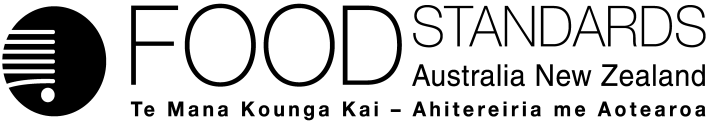 17 November 2021179-21Supporting document 2Microbiological assessment of berries, leafy vegetables and melonsP1052 - Primary Production and Processing Requirements forHorticulture (Berries, Leafy Vegetables and Melons)Executive summaryFresh fruit and vegetables are important components of a healthy diet, and horticultural produce in Australia is considered safe and nutritious. However, in Australia and internationally, outbreaks of foodborne illness continue to be associated with the consumption of fresh horticultural produce. In order to minimise future outbreaks, it is important to understand the potential routes of contamination and which control measures can be implemented to help mitigate risks.Food Standards Australia New Zealand (FSANZ) has undertaken an assessment of the microbiological food safety risks associated with fresh horticultural produce in Australia to guide decisions on appropriate regulatory and non-regulatory risk management measures.
At the request of the then Australia and New Zealand Ministerial Forum on Food Regulation
(the Forum – now the Food Ministers’ Meeting), the assessment focused on high priority commodity sectors that have specific annexes within the Codex Code of hygienic practice for fresh fruits and vegetables (Codex 2017) that provide additional guidance for their hygienic production. As measures are already in place for seed sprouts and ready-to-eat, minimally processed fruits and vegetables, the scope of this assessment was limited to leafy vegetables, berries and melons.The objective of the assessment was to identify and summarise the pathways of contamination, persistence and amplification of microbiological hazards throughout the primary production chain for leafy vegetables, berries and melons. The assessment also aimed to identify measures/controls that may minimise contamination of these commodities.The assessment involved a qualitative through-chain analysis of the three horticultural commodity sectors. Due to the large variety and complexity of these sectors, a proxy approach was utilised. Representative products and associated hazards for each sector were selected to enable consideration of a range of cultivation and growing conditions, product types (including different surface types) and harvest methods.Selected commodities included lettuce, parsley and spinach (leafy vegetables); blueberry, raspberry and strawberry (berries); and rockmelons and watermelons (melons). The scope of the pathogens associated with these commodities was restricted to the key bacterial pathogens—Salmonella spp., Shiga toxin-producing Escherichia coli and Listeria monocytogenes—and the viral pathogens—hepatitis A virus and norovirus.Based on the evidence reviewed in this report, the following risk factors represent important potential routes of microbial contamination for all the commodity sectors assessed:Incursion by wildlife and domestic animalsLocation of growing areas near or on land used for practices that may increase the likelihood of contamination, such as livestock production, as a wildlife habitat, urban or industrial wasteThe occurrence of extreme weather events, such as flooding or heavy rain, that could transfer pathogens to produce, fields, or irrigation water sourcesThe application of untreated or insufficiently treated manure or compost amendmentsThe use of contaminated water for irrigation, application of agricultural chemicals, and/or postharvest washing and sanitisingInsufficient monitoring and application of postharvest washing and sanitisation systems for leafy vegetables and melonsContamination and cross-contamination due to poor worker and equipment hygiene, both at harvest and postharvest.Comparative estimates of risk between or within the three commodity sectors were not possible due to the qualitative nature of this assessment, limited data availability, and the large number of potential exposure pathways considered for different pathogen/commodity combinations. However, commodity specific factors that may lead to increased risk were identified.Additional risk factors identified for leafy vegetables include: the surface characteristics of produce with rougher surfaces; the growth of plants close to the ground; the potential for internalisation of pathogens into the edible part of the plant from contaminated seed, or from contaminated soil or water via the roots and/or cut or damaged parts of plants; field packing with no subsequent washing and sanitising; the potential for internalisation during vacuum cooling or postharvest washing; and the potential for growth of E. coli, Salmonella spp., and L. monocytogenes on whole and/or cut leafy vegetables.Additional risk factors identified for berries include: rougher surface characteristics of strawberries and raspberries; growth of strawberries closer to the ground; the use of contaminated water for berries that require frost protection; the potential for internalisation of pathogens into the edible portion of the plant from contaminated soil via the roots; hand-picking and excessive handling; and the packing of berries with no washing and sanitising step.Additional risk factors identified for melons include: the rougher surface of rockmelons compared to watermelons; the growth of melons close to the ground; the field packing of melons with no subsequent sanitisation step; the potential for internalisation of pathogens into rockmelons during postharvest washing; and the potential for growth of Salmonella spp. and L. monocytogenes on the rind and flesh of rockmelons and the flesh of watermelons.There is significant variation in the production methods and combinations of risk factors on farm, within and between the commodity sectors. That variation influences the presence and persistence of pathogens and, therefore, the associated risk. The commonality across these commodity sectors is that horticultural produce is generally consumed raw, with little or no further processing, and there is currently no single step during primary production and processing that can ensure end product safety.A range of control measures were identified during primary production, harvest and postharvest activities to minimise pathogen contamination of horticultural produce. These include applying good agricultural practices, good hygienic practices at harvest and postharvest, and controlling inputs through-chain (including the effective use of sanitisers when applied) and are applicable to the commodities assessed in this report, whether intended to be consumed raw or processed as a ready-to-eat food without a control step that significantly reduces the microbial load.The safety of these commodities relies on a consistent and well managed through-chain, multi-hurdle approach to minimise risk. This includes managing inputs and responding to changes in the growing environment that could increase the likelihood of contamination. It is not possible to completely eliminate risk to consumers from fresh produce at the primary production level—the handling through to, and by, consumers must also seek to minimise risks. However, this assessment concludes that risk management required to ensure end product safety of these commodities, needs to begin on farm.AcknowledgementsFSANZ gratefully acknowledges the support and assistance provided by many organisations and individuals in the preparation of this report. Special thanks are extended to Australian horticulture industry personnel who graciously authorised access to premises and industry information, and also to the Horticulture Standards Development Advisory Group and State and Territory Health and Primary Industry Departments.FSANZ is grateful for advice and guidance provided by the peer reviewer Professor Robyn McConchie (ARC Training Centre for Food Safety in the Fresh Produce Industry, University of Sydney).IntroductionFresh fruit and vegetables are important components of a healthy diet, and horticultural produce in Australia is considered safe and nutritious. However, outbreaks of foodborne illness continue to be associated with the consumption of horticultural products both in Australia and internationally.FSANZ has previously undertaken work regarding the primary production and processing of horticulture as part of Proposal P1015 (Primary Production & Processing Standard for Horticulture). This Proposal was abandoned in 2014 in favour of non-regulatory measures.However, in response to more recent outbreaks, the Australia and New Zealand Ministerial Forum on Food Regulation (the Forum) has since agreed that there is a need to reassess the food safety risk management of five horticulture commodity sectors including:Leafy green vegetablesBerriesMelonsReady-to-eat, minimally processed fruits and vegetablesSprouts.The commodities represent those with commodity-specific annexes in the Codex Alimentarius Commission (Codex) Code of Hygienic Practice for Fresh Fruits and Vegetables (Codex 2017). In 2006, Codex requested the Food and Agriculture Organization of the United Nations (FAO) and the World Health Organization (WHO) provide scientific advice to support the development of the commodity-specific annexes, and in 2007 the FAO and WHO ranked leafy vegetables and herbs as Priority 1 commodities, and berries, green onions, melons, sprouted seeds and tomatoes as Priority 2 commodities based on the following criteria:Frequency and severity of diseaseSize and scope of productionDiversity and complexity of the production chain/industryPotential for amplification of foodborne pathogens through the food chainPotential for controlExtent of international trade and economic impact.The Codex Code of Hygienic Practice for Fresh Fruits and Vegetables addresses Good Agricultural Practices (GAPs) and Good Hygienic Practices (GHPs) that help control microbial, chemical and physical hazards associated with all stages of the production of fresh fruits and vegetables, from primary production to consumption. The commodity specific annexes include additional recommendations to cover hygienic practices specific to these high priority commodities.In June 2018 the Forum Ministers requested that FSANZ reassess the need to amend the Australia New Zealand Food Standards Code (the Code) to enact a primary production and processing standard to manage food safety for these commodities.The scope of this assessment has however been limited to three of the five identified commodity sectors; namely leafy vegetables, berries and melons, since:Ready-to-eat minimally processed fruits and vegetables are covered by current food safety requirements in Chapter 3 of the Code; andThe production and processing of seed sprouts is covered by Standard 4.2.6 Primary Production and Processing Standard for Seed Sprouts.The primary objective of FSANZ when developing or reviewing food standards is 'the protection of public health and safety’. FSANZ is also required to have regard to ‘the need for standards to be based on risk analysis using the best available scientific evidence’. The development and application of a Primary Production and Processing Standard for fresh horticultural produce is dependent on an analysis of the public health and safety risks, economic and social factors and current regulatory measures and industry practices.FSANZ uses a number of methodologies to assess public health and safety risks, including risk profiling, quantitative and qualitative assessments and scientific evaluations. The methodology utilised depends on the purpose of the assessment and on the availability, quality and quantity of relevant data.The microbiological assessment for this Proposal involved a qualitative through-chain analysis of selected high priority horticultural commodity sectors. When considering the overall necessity for a Primary Production and Processing Standard, the outcomes of this assessment will be considered by risk managers together with outcomes from the assessment of economic and social factors and current regulatory measures.Objective of the assessment, risk assessment questions, scope, and approachObjectiveThe objective of the assessment was to identify and summarise the pathways of contamination, persistence, survival, and amplification of hazards throughout the primary production chain for leafy vegetables, berries and melons. The assessment also aimed to identify measure/controls that may minimise contamination of these commodities.Risk assessment questionsThe risk assessment questions outlined below were addressed during this assessment:Q1. What are the key risk factors associated with the primary production and processing of fresh ready-to-eat horticulture products that apply broadly to the sector?Q1a. What are the main risk factors and/or production activities contributing to contamination with microbiological hazards?Q1b. What measure/controls may have minimised contamination of produce?Q1c. What are the commodities most often implicated in fresh ready-to-eat horticulture product related foodborne outbreaks?Q2. Which commodities, or commodity groups reflected in the Codex Code of Hygienic Practice for Fresh Fruits and Vegetables pose a higher microbiological food safety risk due to their intrinsic properties and/or production method? What additional measures/controls may reduce the food safety risk?Scope of assessmentThe scope of the assessment was limited to the commodities and hazards selected by the process described in Section 3.1 due to the large variety and complexity of the identified horticulture sectors. They include:Leafy vegetablesCommodities: Lettuce (including iceberg, cos/romaine, butterhead, oak), parsley (including continental and curly-leaf), spinachHazards: Salmonella spp., Shiga toxin-producing Escherichia coli (STEC), Listeria monocytogenesBerriesCommodities: Blueberry, raspberry, strawberry Hazards: Hepatitis A virus (HAV), norovirus (NoV), STEC MelonsCommodities: Rockmelon, watermelonHazards: Listeria monocytogenes, Salmonella spp.The qualitative assessment of possible risk factors associated with primary production, harvest, and primary processing of the commodities were limited in scope to the following:Primary production, including animal intrusion, characteristics of the production environment, weather and extreme weather events, seeds and seedlings, soil and soil amendments, water for primary production and other preharvest factors that may influence contaminationHarvest and field packing operations and hygieneProcessing, including postharvest handling and hygiene control, postharvest water use, worker health and hygiene, cold chain, cleaning and sanitisation of equipment and facilitiesPostharvest washing and sanitising of produce, including currently available water-based sanitisers and excluding novel technologies.Horticulture-related processing activities that are already covered by requirements in Standard 3.2.2 are out of scope for this assessment (Figure 1).Figure 1. Schematic representation of the scope of the microbiological risk assessment for Proposal P1052The scope of this work also does not include an assessment of the application of modified atmosphere packaging that could be applied to ready-to-eat, minimally processed fruits and vegetables. Also out of scope are processes and risk factors that occur after fresh produce is released from the processing or packing shed, such as transport, cold chain maintenance to the consumer and processing/storing at retail, that are covered by requirements in Standard 3.2.2 in the Code, and consumer handling. While the important contribution of these aspects to end product safety are recognised and briefly discussed, the main objective was to identify the risk factors associated with the primary production, harvest, and postharvest activities identified above.A qualitative through-chain assessment approachIn Proposal P1015, FSANZ reviewed reports of foodborne illness associated with fresh horticultural produce from 1990–2011 to test assumptions about which commodities and risk factors were most likely to result in produce contamination and outbreaks of foodborne illness. That review identified that the main risk factors for the primary production and processing of fresh horticultural produce were the use of poor quality water (pre- and postharvest), faecal contamination by wildlife, and poor hygienic practices of workers through the supply chain. The review found that the commodity sectors most commonly involved in outbreaks included leafy vegetables, berries, melons, and minimally processed produce.This assessment complements and builds on the assessment undertaken in Proposal P1015, by aiming to identify and summarise the scientific evidence of pathways of contamination, persistence and amplification of hazards throughout the primary production and primary processing chain. This assessment has also aimed to identify measures/controls that may minimise contamination of produce. In addition, recent outbreaks and prevalence data (2011-2019, since the P1015 assessment) and consumption characteristics for the in-scope commodities were summarised.To guide the qualitative through-chain assessment, FSANZ has reviewed the information and data available for the in-scope commodities/hazards against similar factors considered by the FAO/WHO Expert Meeting in 2008 that addressed microbiological hazards associated with leafy vegetables and herbs (FAO/WHO 2008b).Additionally, the assessment for this Proposal aimed to identify if the selected commodity sectors—or specific commodities within them—have commodity specific characteristics or production practices that make them more susceptible to contamination, compared to other commodities in the assessment, and subsequently require additional risk management measures.Literature searches were undertaken to identify available evidence for the in-scope commodities and pathogens against the primary production, harvest, and primary processing activities considered to be in scope for this assessment (Appendix 1). The available data was then compiled and summarised for each commodity.The qualitative nature of the assessment and scope meant it was not possible to provide comparative estimates of risk (likelihood and the severity of consequences) for the large number of individual risk factors, pathogens, and commodity combinations that were considered in this assessment. It was possible to identify risk factors, considering the intrinsic nature of the commodities, that may apply to different commodities and provide an indication of scenarios that may lead to increased levels of risk.Variability and uncertainty are important parameters which influence the interpretation of the risk assessment and the outputs. Variability can relate to biological or other difference such as between consumers, strains of bacteria, or plant species. Uncertainty in the context of this risk assessment relates to the lack of knowledge concerning commodities, pathogens, and risk factors. The uncertainty for a given parameter can be reduced by collecting more data, but variability is an inherent characteristic which cannot be reduced, but can be described. When considering the uncertainty associated with the conclusions provided in this assessment the following qualitative categories were used that have previously been described elsewhere (European Food Safety Authority 2006).Uncertainty category and interpretationLow: There are solid and complete data available; strong evidence is provided in multiple references; authors report similar conclusions.Medium: There are some but no complete data available; evidence is provided in small number of references; authors report conclusions that vary from one another.High: There are scarce or no data available; evidence is not provided in references but rather in unpublished reports or based on observations, or personal communication; authors report conclusions that vary considerably between them.Where uncertainty is low, confidence in the conclusions is considered high. Where there is medium uncertainty, confidence in the conclusions is considered medium. Where uncertainty is high, confidence in the conclusions is considered low.Selection of proxies, and assessment approachSelection of proxiesThe Australian horticulture industry is very complex, with huge diversity in types of horticultural produce; variation in size and experience of producers and processors; geographic and climatic variability between production zones; and seasonality of produce. In order to assess the risks from horticultural produce in an efficient and effective manner, a proxy approach was utilised, focussing on a few specific representative products and associated hazards per horticulture sector that enabled consideration of relevant risk factors.The three horticulture sectors included in the scope of the assessment are leafy vegetables, berries and melons. Specific products were selected to represent the variety of products within each sector. Differences in the properties of the produce (e.g. surface structure), growing conditions, and harvest and primary processing methods were taken into consideration when choosing the proxies.Leafy vegetables (including leafy herbs)Fresh leafy vegetables and herbs include all vegetables and herbs of a leafy nature in which the leaf (and core) is intended to be consumed raw (FAO/WHO 2008a, 2008b). Examples are lettuce (all varieties), spinach, cabbages, chicory, leafy herbs (coriander, basil, parsley etc.) and watercress. Schedule 22 of the Code classifies leafy vegetables (including brassica leafy vegetables) as a large variety of edible plants with a high surface-to-weight ratio. The main products from this category grown in Australia include cabbage, English spinach/silverbeet/kale, leafy Asian vegetables, leafy salad vegetables, lettuce and fresh herbs. The highest volume product in this category grown in Australia is lettuce (138,485 tonnes annually in 2017/2018) followed by cabbage (71,165 tonnes annually in 2017/2018) and leafy salad vegetables (56,297 tonnes annually in 2017/2018) (Hort Innovation 2019c). Parsley (including continental and curly-leaf) and coriander are the highest volume herbs produced. Production of leafy vegetables and herbs encompasses wide geographical and climatic conditions in Australia (Hort Innovation 2019c).Leafy vegetables and herbs can be cultivated in either open fields or in protected cultivation systems, such as the soil-less hydroponic system; and products may be harvested by hand or mechanically. There can be wide variation in terms of inputs, location, farm size, productivity and target market. The variability that exists between production environments means that identification of hazards within a particular production system is critical to identifying and applying relevant and effective risk mitigation (FAO/WHO 2008b).For leafy vegetables and herbs, food safety risks might be influenced by the production method, e.g. field versus greenhouse and soil versus hydroponics. Product surface/structure properties such as waxy versus absorbent and smooth versus crinkly are also relevant in terms of risk as is the degree of handling in the production and supply chain.Lettuce, baby spinach and leafy herbs such as parsley tend to be field grown in Australia, although there is a small, but growing, protected cropping and hydroponic production sector (R. Bennett, pers. comm.). Production encompasses wide geographic/climatic conditions (grown all over Australia) and there is variation in methods of water application (e.g. overhead/spray, trickle and furrow irrigation). Lettuce production encompasses dense head varieties such as iceberg through to cos/romaine, butterhead, oak and loose leaf varieties.Few outbreaks in Australia have been directly attributed to a single fresh leafy vegetable or herb. Investigations of outbreaks due to salads or mixed foods typically do not identify individual components that might have introduced the hazard, nor where the hazard was introduced. NoV and Salmonella spp. are the main hazards involved in Australian outbreaks (OzFoodNet Annual and Quarterly reports 2003–2015). The majority of NoV contamination occurs during food preparation (e.g. in restaurants) although there is some potential for NoV contamination during production or harvesting of fresh produce (Hall et al. 2014).Australian data provided to inform the FAO/WHO (2008a) meeting identified Salmonella spp. and NoV as the principal hazards of concern for leafy vegetables. Considering data and submissions from many countries, the report also included enterohaemorrhagic E. coli, Campylobacter, Shigella spp., HAV, Cyclospora cayatenensis, Cryptosporidium, Yersinia pseudotuberculosis and Listeria monocytogenes as hazards of concern for these products. Products and relevant hazards for inclusion in the FSANZ workIn order to consider a range of cultivation methods (e.g. hydroponic, field grown etc.), harvest methods, variety in product types, and taking into consideration the volume of product grown in Australia, we identified the following as proxies for fresh leafy vegetables and herbs:Lettuce (including iceberg, cos/romaine, butterhead, oak)Parsley (including continental and curly-leaf)SpinachThe hazards considered relevant in the Australian context are:Salmonella spp.STEC Listeria monocytogenesBerriesSchedule 22 of the Code describes berries as being derived from a variety of perennial plants and shrubs having fruit characterised by a high surface-to-weight ratio, with the seeds often eaten along with the fruit. The term ‘berries’ can include, but is not limited to, strawberries, blueberries, raspberries, blackberries and mulberries. Raspberries, blackberries and their hybrid cultivars are members of the genus Rubus and are described collectively as rubus berries.The main products from this category grown in Australia include blueberries, rubus berries (raspberries, blackberries, boysenberries etc.) and strawberries. The highest volume product in this category grown in Australia is strawberries (93,545 tonnes annually in 2017/2018), followed by blueberries (16,850 tonnes annually in 2017/2018) and raspberries (approximately 5,250 tonnes annually in 2017/2018) (Hort Innovation 2019b). Production encompasses wide geographical/climatic conditions (Hort Innovation 2019b).In Australia most strawberries are grown on the ground in open fields, with only a small proportion grown in glasshouses or hydroponically (Strawberries Australia 2013). Blueberries and rubus berries are grown on bushes and canes, respectively, and are grown in the field or tunnels. Surface/structure properties (smooth/waxy versus ‘hairy’; aggregated versus single drupe); the robustness of different types of berries to handling (mechanical versus hand harvesting; degree of postharvest handling) and decontamination steps (such as washing); and the growth habit of plants and hence proximity to soil (e.g. bush/cane versus ground) may influence the level of risk.Outbreaks in Australia have been associated with imported mixed berries contaminated with HAV. The FAO/WHO (2008a) meeting identified HAV, NoV, Cyclospora cayatenensis and Cryptosporidium parvum as hazards of concern for these products. In addition, international berry outbreaks have also been associated with the bacterial pathogens STEC and Salmonella spp.Products and relevant hazards for inclusion in the FSANZ workIn order to consider berries of different surface types (e.g. smooth versus aggregate), growing conditions (bush/cane versus ground) and taking into consideration the volume of product grown in Australia, we identified the following as proxies for berries:BlueberriesRaspberriesStrawberriesThe hazards considered relevant in the Australian context are:HAVNoVSTECMelonsMelons are classified in Schedule 22 (Foods and classes of foods) of the Code as fruiting vegetables belonging to the botanical family Cucurbitaceae (cucurbits). They include watermelon, rockmelon, honeydew melon, galia melon, charentais melon, Korean melon, hami melon and piel de sapo.The highest volume product in this category grown in Australia is watermelon (170,039 tonnes annually in 2017/2018), followed by rockmelon (38,658 tonnes annually in 2017/2018) and honeydew (6,367 tonnes annually in 2017/2018) (Hort Innovation 2019b). Production encompasses wide geographical/climatic conditions (Hort Innovation 2019b).Melon plants are grown as a ground vine (AMA 2019). The rough nature of the skin on many types of melon makes it difficult to remove any surface contamination, and it is also difficult to prevent soil and dust from getting onto the fruit and possibly contaminating it (FAO/WHO 2008a). Surface properties (netlike versus smooth) and some aspects of production (water use, protection from soil contamination) are the most relevant considerations affecting risk for melons.Outbreaks in Australia have been linked to Salmonella spp. (2006, 2016) and L. monocytogenes (2010, 2018) in rockmelons. The FAO/WHO (2008a) meeting identified Salmonella spp., enterohaemorrhagic E. coli and NoV as hazards of concern for melons.Products and relevant hazards for inclusion in the FSANZ workIn order to consider melons of different surfaces types (e.g. netlike versus smooth) and taking into consideration the volume of product grown in Australia, we identified the following as proxies for melons:Rockmelon (netted varieties)WatermelonThe hazards considered relevant in the Australian context are:Listeria monocytogenesSalmonella spp.Outbreaks and prevalence of hazards in horticulture productsAustralian outbreaks of foodborne illness associated with fresh horticultural produce As part of Proposal P1015, FSANZ undertook a review of foodborne illness associated with fresh horticultural produce in Australia from 1990-2011. Similarly, for P1052 FSANZ has undertaken a review of scientific literature and technical reports published in the period 2011-October 2021 to identify Australian outbreaks of foodborne illness associated with fresh horticultural produce that occurred, or were reported, since the review undertaken for Proposal P1015. FSANZ also analysed outbreaks described in publicly available reports (see Table 1), such as those published by OzFoodNet—Australia’s enhanced foodborne disease surveillance network—and food recall data (see Table 2), to provide a broader overview of the incidence of horticulture-related foodborne illness and microbial contamination of fresh horticultural produce in Australia.The 1990-2011 review identified five fresh horticultural produce related outbreaks that occurred in Australia (and met strict inclusion search criteria) (FSANZ 2011) (see Table 1). Three of these outbreaks were associated with domestically produced product and two with imported product. For two of the outbreaks related to domestic product—rockmelon with Salmonella Saintpaul and papaya with Salmonella Litchfield—primary production food safety issues were identified that may have contributed to produce contamination, including the use of untreated or inadequately treated water and incorrect use of chemical disinfectants (Gibbs et al. 2009; Munnoch et al. 2009). The probable source of one of the outbreaks related to imported product—baby corn and Shigella sonnei—was poor sanitation at the packing and/or collection houses (Lewis et al. 2009). The source of contamination was not determined for the other outbreaks related to domestic and imported product.Since 2011 there have been a number of outbreaks of foodborne illness associated with consumption of horticultural produce in Australia (see Table 1). Data on Australian outbreaks of foodborne illness associated with horticultural produce indicate Salmonella spp. and viruses (HAV and NoV) are responsible for the majority of recorded outbreaks. Leafy vegetables, berries and melons are the commodity sectors most often associated with these outbreaks. There was a lack of data from outbreak investigations regarding potential supply chain failure points for the majority of these outbreaks. However, the investigations into the outbreaks associated with melons identified some potential contributing factors. For example, the 2016 Salmonella outbreak attributed to rockmelons noted the insufficient monitoring and application of sanitiser and low general hygiene of the facilities (NSW Food Authority 2017). The investigation following the 2018 L. monocytogenes outbreak attributed to rockmelons concluded that site hygiene was generally adequate but extreme weather events, including dust storms and heavy rainfall, preceded the outbreak (NSW DPI 2018). The report concluded that the extreme weather events (heavy rainfall in December prior to harvest, followed by dust storms) could have been a significant contributing factor to the outbreak due to a potential increase of organic load and L. monocytogenes on the surface of rockmelons before harvest. The outbreak report stated that the sanitising step may not have been sufficient to remove all L. monocytogenes resulting in levels high enough to cause illness in the immunocompromised.While the outbreak data suggest that few outbreaks related to horticulture produce are reported, there are limitations to outbreak data. Nearly half of the foodborne outbreaks identified in Australia have an unknown associated food vehicle (Astridge et al. 2011). Sources of foodborne illness are generally determined through epidemiological and/or microbiological associations in outbreak investigations. Critical in this process is the ability to identify an outbreak through the existing surveillance system to enable an investigation to then proceed. There are however challenges associated with identifying and attributing illness to a particular food, and include:Food recall biases when gathering food consumption histories (compounded by pathogens with long incubation periods, e.g. HAV)Time delays in recognition or notification of an outbreak, including:the time taken for infected persons to seek medical treatmentobtaining stool sampleslaboratory confirmation of the presence of pathogenic organismsnotification to public health authorities, andidentification and subsequent investigation of the outbreakInability to trace food products to their sourceReluctance of individuals to participate in investigationsLong exposure windows for specific pathogens (e.g. L. monocytogenes)Inability to obtain representative food samples for analysisA lack of precision in, or suitable methods for, sample analysis and pathogen identificationImmune status of the exposed populationFood attribution in dishes with multiple food items The potential for variation in categorising features of outbreaks depending on investigator interpretation and circumstances. Therefore, it is important to recognise that outbreak data are likely to only represent a small proportion of actual cases of foodborne illness, due to the reasons given above and as many people do not always seek medical attention for mild forms of gastroenteritis, medical practitioners do not always collect specimens for analysis, and not all foodborne illnesses require notification to health authorities. Furthermore, some national data regarding the number of people affected was unavailable for more recent outbreaks.Table . Summary of Australian outbreaks associated with fresh and minimally processed horticultural produce Australian recalls of fresh horticultural produce due to microbial contaminationFood recalls are performed to remove unsafe food from the marketplace to protect public health and safety. Horticulture produce has been recalled in Australia due to contamination with pathogenic microorganisms, and this provides further evidence of the ability of pathogens to contaminate fresh produce though they are not always associated with outbreaks (Table 2). The primary causes of fresh and minimally processed horticultural produce-related recalls were Salmonella spp. and L. monocytogenes. Other microbial pathogens associated with these recalls were E. coli and HAV. The main commodity sectors that were recalled were sprouts and mixed vegetables. The other sectors with multiple recalls were leafy vegetables, berries and melonsTable . Summary of Australian recalls associated with fresh and minimally processed horticultural produce (2011-2020)International outbreaks of foodborne illness associated with fresh horticultural produceA search for reports of international horticultural produce-associated outbreaks of foodborne illness from 2011-2019 was conducted using the EBSCO search engine to capture relevant studies from selected databases. Initial search results were subjected to two filtering steps, with articles describing 39 outbreaks meeting the search criteria (included in Appendix 2).Outbreaks were most commonly caused by contamination with viruses (HAV and NoV), bacterial pathogens (particularly Salmonella spp., enterohaemorrhagic E. coli and L. monocytogenes) and enteric parasites (e.g. Cyclospora cayetanensis).Commodity sectors most often associated with outbreaks were leafy vegetables (lettuces, bagged salads), berries, sprouts and melons.Typically, these reports did not include robust analyses of the causes of the outbreaks—the specific production and processing practices that caused the contamination, or the relative contribution of potential sources of contamination. In the studies that did provide such evidence, the use of poor quality water for irrigation or application of crop protection chemicals; direct faecal contamination of produce growing in the field; and defects in facilities, hygiene, sanitation and process controls on farm, in processing facilities and along the supply chain were identified. These factors point to failures to implement, monitor and correct defects in GAP on farm and GHP postharvest.Prevalence of pathogens in fresh horticultural produceA search for scientific publications for the prevalence of hazards in horticultural produce from 2011-2019 was conducted using the EBSCO search engine to capture relevant studies from selected databases (Appendix 1). The products and relevant hazards are those described in Section 3. Salmonella spp. and L. monocytogenes prevalence data was extracted for the leafy vegetables and melon proxy groups. STEC prevalence data was identified for the leafy vegetables and berry proxy groups. Prevalence data for the two viruses—NoV and HAV—was extracted for the berry proxy group only. Initial search results were reviewed and assessed for relevance. Selected papers were then analysed and relevant information extracted and compiled (Appendix 3).The meta library (Balduzzi et al. 2019) in R (R Core Team 2019) was used to determine a weighted prevalence estimate summary statistic using a random effect meta-analysis method. The results of the analysis for the prevalence of pathogens in samples collected in food businesses for each of the eight commodities (lettuce, spinach, parsley, rockmelon, watermelon, raspberry, blueberry and strawberry) are summarised in Table 3. Overall the prevalence of pathogens in each of the commodities ranged from 0.05% for HAV in raspberries to 2.9% for STEC in parsley.Table . Mean percentage (%) of positive samples for pathogens in horticulture commoditiesn.a. – not applicable; n.d. – no data; values in brackets are the number of surveys.In interpreting the prevalence summary statistics in Table 3 it is important to note both the number of studies for each commodity:pathogen combination, the number of samples in each study and the heterogeneity between studies. For Salmonella spp. in lettuce, the commodity group with the highest number of prevalence studies, the estimated prevalence is 0.2% based on 33 individual studies. The most number of samples was from a US survey with 19244 results (Reddy et al. 2016) and the least, a survey by (Vital et al. 2014) with only 10 samples. Salmonella spp. prevalence for individual studies ranges from 0% (multiple studies) to 32% (Abatcha et al. 2018). The large variability between individual studies highlights potential for contamination of horticulture products during primary production and processing.For this analysis, the literature for STEC-type prevalence studies was split in two groups: the culture based methods specific for E. coli O157:H7 and the predominately molecular based methods (e.g. PCR) for the presence of Shiga toxin genes (stx1 and stx2) in E. coli isolates. E. coli O157:H7 is one of many E. coli types that make up the STEC group which are capable of causing human illness. Reporting E. coli O157:H7 would therefore underestimate the prevalence of this important pathogen. Therefore, the results reported in Table 3 are for the STEC group using the PCR prevalence results. No prevalence data was identified for STEC in any of the berry types.Overall, nearly 70% (90/130) of the identified prevalence studies included either lettuce or spinach. For all other commodities only NoV in raspberries had more than ten prevalence studies. Despite the difference in studies the statistical analysis does show that each of the bacterial and viral pathogens have been identified in the horticulture products.Overview of commodity production systemsA summary of Australian production systems for the in-scope commodities is provided below.Leafy vegetables primary production and processingAustralia produces a diverse range of leafy vegetables, supported by consumer demand for choice and convenience. Dense head lettuces include cos, iceberg and oak, and a variety of leafy salad vegetables including baby spinach and rocket. Leafy herbs include basil, chives, coriander, mint and parsley amongst others. Leafy vegetables are produced in all Australian states, enabling year-round production and availability. In 2017/18 the annual production of leafy vegetables in Australia was 315,890 tonnes (Hort Innovation 2019c). Head lettuce is produced in the highest total volume. Leafy salad vegetables account for the highest total value. In Australia there is estimated to be 1,000-2,000 leafy vegetable businesses, the majority of which are small (5-19 employees) or micro (up to 4 employees) sized businesses.Most produce is distributed domestically. Washed, bagged, and ready-to-eat products are popular (Woodward 2018). In 2017/18, 70% of Australian households purchased head lettuce, 55% purchased leafy salad vegetables and 38% purchased leafy herbs (Hort Innovation 2019c).A relatively small volume of head lettuce and leafy salad vegetables are exported; minimal volumes are imported. There is no import or export of leafy herbs.The on-farm activities and inputs for leafy vegetables are summarised in Figure 2. Leafy vegetables are grown from seeds or seedlings purchased from seed suppliers and commercial nurseries. Some growers raise their own seedlings to transplant. Field preparation may include ploughing, forming soil beds, applying fertiliser and correcting soil pH. Seeds are sown directly into soil by hand or using a seed machine. Seedlings are planted by hand or with transplanting machines.Side dressings of fertiliser, often heat-treated manure, are applied during growth. Water is supplied through drip, furrow or overhead irrigation. Crops are monitored and controlled for pests and weeds.Leafy vegetables are generally harvested by hand, although mechanical harvesters are available for lettuces and baby spinach. Harvested products are collected in containers or crates. Some head lettuces are field trimmed, cored, packed into waxed cartons and palletised to be sent directly to market as a ready-to-wash product. Containers and crates are palletised and transported to packing sheds; refrigerated vehicles are used for long distances.The activities and inputs at packing sheds for head lettuce and leafy salad vegetables (summarised in Figure 3) differ slightly from leafy herbs (summarised in Figure 4).Harvested head lettuce and leafy salad vegetables in crates, containers, or cartons are immediately cooled using forced air, vacuum or hydrovac cooling. They are then washed, sorted, trimmed and sanitised. This is followed by drying with air-drying systems or commercial spinners. Product is packed into plastic bags or sleeves, or bulk-packed into cartons or crates. Packed products are then palletised, shrink wrapped and stored in coolrooms before distribution.Leafy herbs are also immediately cooled upon receipt. They are not commonly treated with sanitisers but are regularly sprayed with or dipped in water to prevent moisture loss. Leafy herbs are bunched, packed into plastic bags, punnets or plastic film, and then placed into waxed cartons. Unpackaged herbs may also be bulk-packed into styrofoam boxes or waxed cartons.Some leafy vegetables (washed or unwashed) are sent for further processing. Processor activities are summarised in Figure 5. Most activities in processing factories use mechanical or robotic equipment. Products are washed, trimmed and sanitised. They are then dried in air-drying systems or spinners and packed into plastic bags. For some products (e.g. ready-to-eat leafy salads) the plastic bag is gas flushed (modified atmosphere packaging) before sealing. Packed products are palletised and stored in coolrooms before distribution.From the packing shed, ready-to-wash or ready-to-eat leafy vegetables are transported under refrigeration to distribution centres, wholesale markets, or processors. Processors send processed products to distribution centres. The distribution centres dispatch products to retail stores, and wholesale markets to food service outlets. Consumers can purchase products directly from wholesale markets or retail outlets.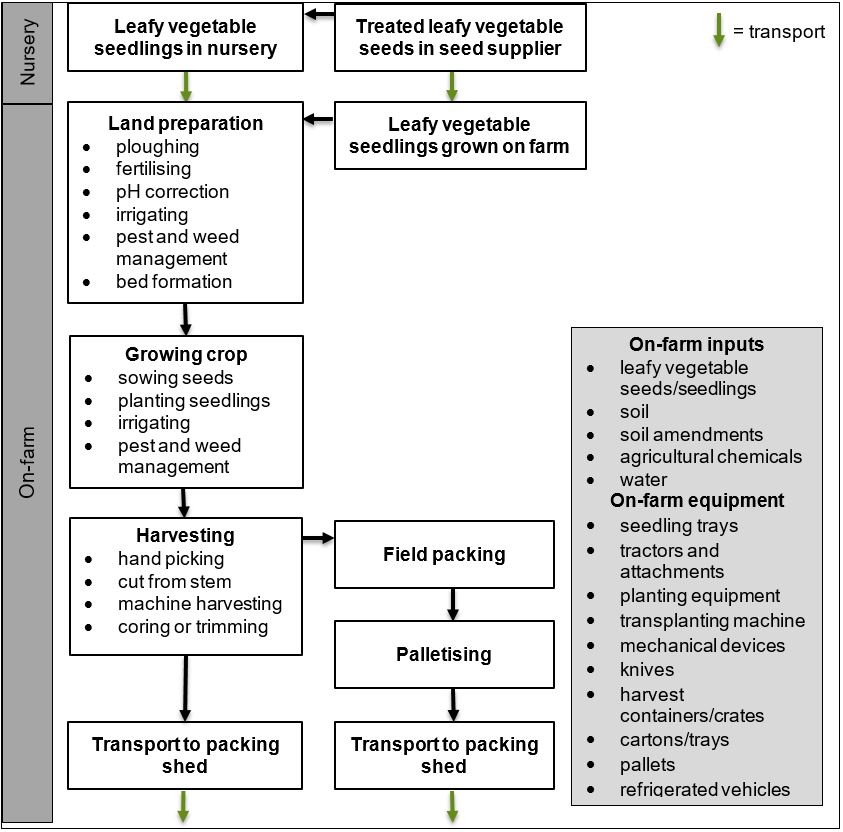 Figure . Generalised on-farm activities and inputs for leafy vegetable production in Australia. Diagram based on information in IFPA et al. (2006) 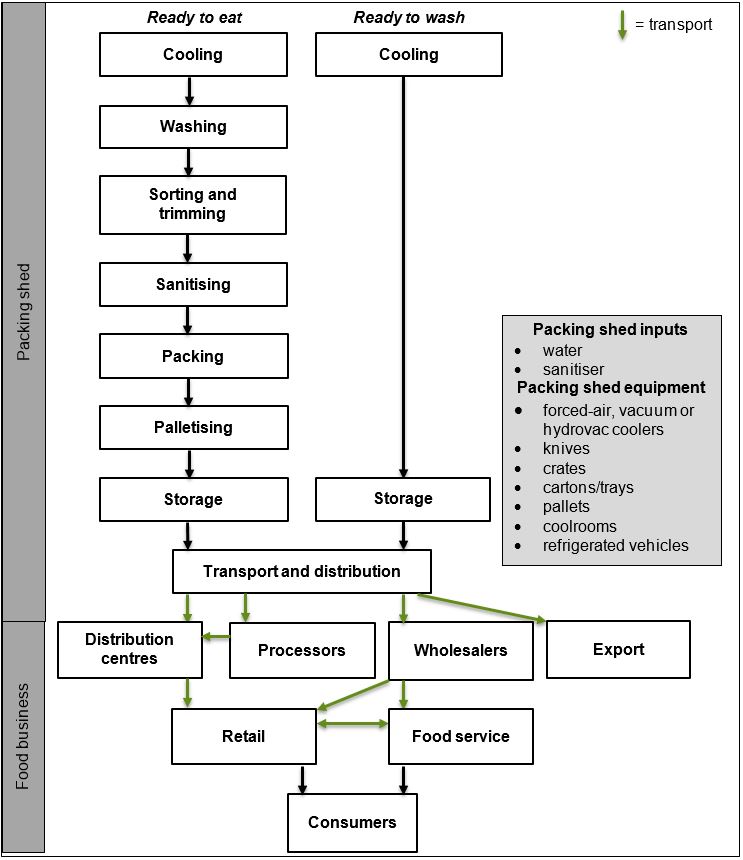 Figure . Generalised packing shed activities and inputs for head lettuce and leafy salad vegetable production in Australia. Diagram based on information in Lockrey et al. (2019).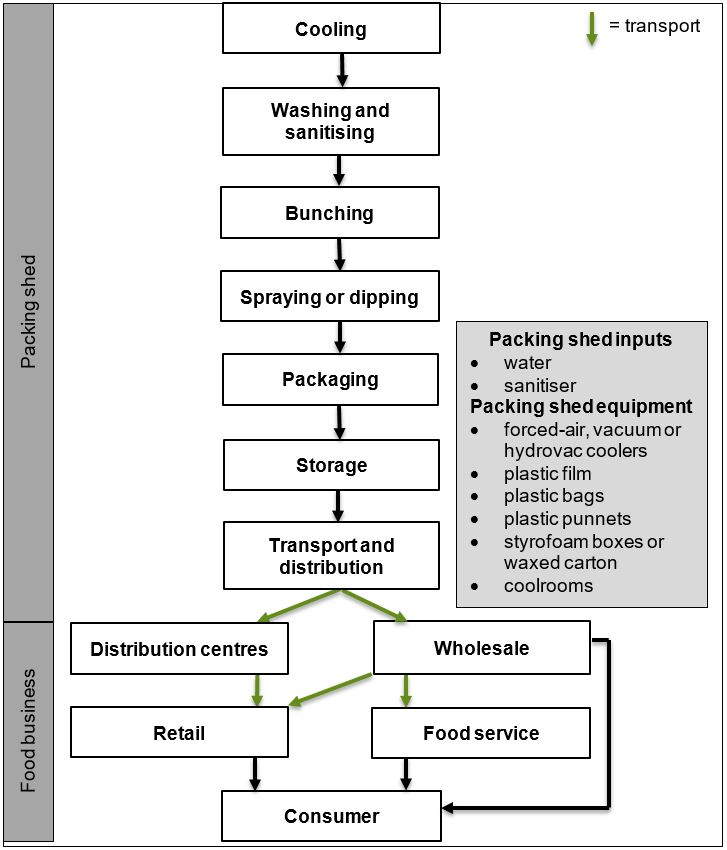 Figure . Generalised packing shed activities and inputs for leafy herb production in Australia. Diagram based on information in Lopresti and Tomkins (1997).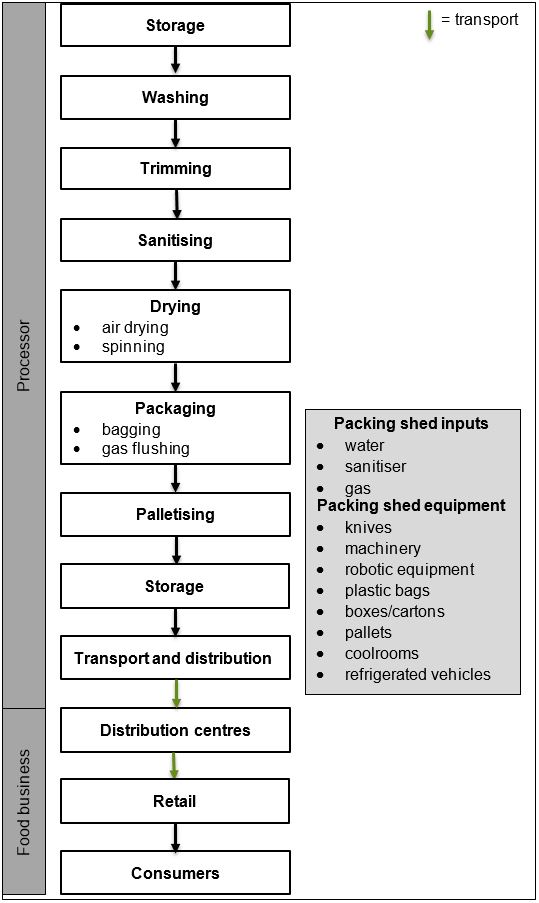 Figure . Generalised processor activities and inputs for leafy vegetable production in Australia. Diagram based on information in Lockrey et al. (2019).Berry primary production and processingThe four major berries grown in Australia are blueberries, blackberries, raspberries and strawberries. Multiple varieties of each are produced. Boysenberry, loganberry, silvanberry, and youngberry are rubus hybrid cultivars grown in relatively minimal quantities. Berries are grown in most Australian states, which enables year-round production. In 2017/18 the annual production of berries in Australia was 116,585 tonnes (Hort Innovation 2019b). Strawberry production accounts for 80% of total production. In Australia there is estimated to be 500-600 berries businesses. About half of these are medium sized businesses (20-199 employees), with most other businesses being small (5-19 employees) or micro (up to 4 employees) sized businesses.The majority of Australian berry production enters the domestic market as fresh ready-to-eat product. Some ‘pick your own’ enterprises allow customers to harvest their own berries for purchase. A small proportion of production is exported as fresh or frozen berries. There is minimal import of berries.The main activities and inputs involved in berry production and supply are shown in Figure 6. As berries are a soft delicate fruit and are susceptibility to fungal decay, berries destined for the fresh market do not undergo a washing and sanitising step.The overall production of the different berry types is similar but there are a few differences, as described below.StrawberriesIn Australia most strawberries are grown on the ground in open fields. Some strawberries are grown hydroponically, either in the field or in glasshouses.Strawberry plants propagate by producing runners. Strawberry crops are grown from these strawberry runners, predominantly sourced from Victoria and Queensland. Commercial nurseries propagate runners under certification schemes. Field preparation includes ploughing soil into raised beds, which are covered with plastic (polythene) sheeting. Fumigants, herbicide, compost and other soil additives (e.g. lime to correct soil pH) may be used. Runners are manually or mechanically planted into the beds and in some cases are then covered with protective polythene tunnels (cloches).Water is generally supplied by trickle or sprinkler irrigation. Strawberries are harvested manually into trays that are taken to on-farm packing sheds. Refrigerated vehicles are used for long distance transport to packing/processing sheds.In the packing shed, harvested strawberries are quickly cooled by forced-air cooling systems. They are hand packed into punnets, stacked into cartons and stored in coolrooms before distribution. Fruit that is second or third grade may be packaged and frozen. Strawberries are sometimes sold directly to consumers from farm packing sheds (farm gate sales).The majority of strawberries are sold domestically. Fresh product is transported under refrigeration to retail distribution centres and wholesalers for supply to food service and direct to consumers. Second and third grade fruit may be sent for further processing.BlueberriesIn Australia, blueberries are traditionally grown in open fields (orchards), however, more recently they have also been grown under plastic tunnels. The general flow of activities involved in blueberry production and processing is included in Figure 6.Blueberry plants are propagated from hardwood cuttings of disease-free mother plants and grown in open fields. Plants may be grown low to the ground (lowbush varieties) or up to three metres tall (highbush varieties). Field preparation may include the use of fertilisers, compost or other soil additives. For field grown blueberries, plants are hand-planted into soil with compost or mulch applied. Netting may be used to protect plants from birds and also other wildlife. Water is applied to plants by trickle or micro-jet irrigation. Fertilisers can be applied directly to the base of plants, alongside them or through irrigation systems. For blueberries grown under plastic tunnels, plants are hand-planted into substrate. The plastic tunnels protect the crop from birds and other wildlife. Water and nutrients are applied into the substrate.The fruit are harvested mechanically or by hand, and transported to on-farm packing sheds. Refrigerated vehicles are used for long distance transport to packing sheds. Following harvest, blueberries are cooled using forced-air coolers. They are hand sorted and hand packed into retail punnets. Few operations have adopted machine packing. Punnets are packed into cardboard cartons and stored in coolrooms for distribution. Most blueberries are sold domestically. Fruit is transported under refrigeration to retail distribution centres and wholesalers who supply to food service outlets and directly to consumers. Blueberries are also exported overseas. Some fruit is also sold on to food manufacturers/processors. RaspberriesIn Australia, raspberries are either grown in largescale open field plantations or under plastic tunnels. Raspberry plants are tall erect shrubs with woody stems (canes) and grow best in colder climates. Production activities for raspberries are based primarily on raspberry and blackberry production (Figure 6). Raspberry plants are sourced through the Rubus Multiplication Scheme managed by Raspberries and Blackberries Australia. Growers may also propagate their own plants from established stock.Raspberry plants are hand-planted and are positioned on trellises with wire or twine used to train plants to grow along them. For field grown raspberries, weed control coverings used include polyethylene sheeting and polythene or natural mulch. Raspberry plants are not usually grown through polythene sheeting. Trickle or micro-jet irrigation systems are used and fertiliser may also be applied. The entire plantation may be covered with netting to protect it from birds and also other wildlife. Shade clothes are often also erected for sun protection. For raspberries grown under plastic tunnels, plants are hand-planted into substrate. The plastic tunnels protect the crop from birds and other wildlife. Water and nutrients are applied into the substrate.Most raspberry operations hand-pick and field-grade ripe berries, which are packed directly into retail punnets. Large operations may use mechanical harvesters. Produce is then taken to packing sheds prior to distribution. Refrigerated vehicles are used for long distance transport to packing sheds.Following harvest, raspberries are cooled using forced-air coolers. Punnets are packed into cardboard cartons and stored in coolrooms before distribution. Berries may also be frozen before distribution.Raspberries are distributed in refrigerated vehicles. Hand-picked berries are distributed to the fresh market. Most are taken to retail distribution centres, and to wholesalers who supply food service outlets and directly to consumers. Mechanically harvested berries are often sent for further processing.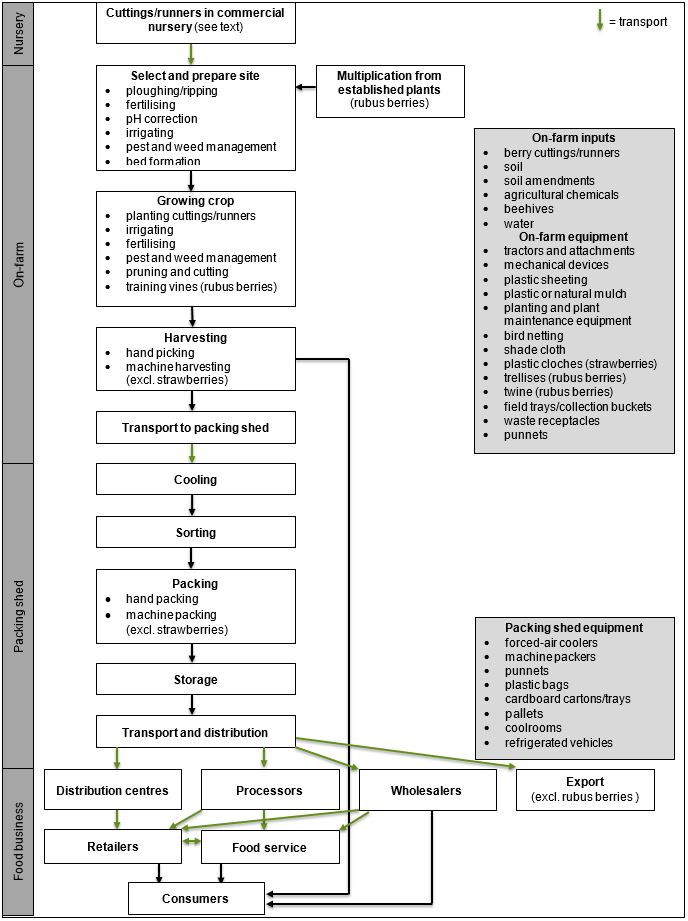 Figure . Generalised flow of activities and inputs for berry production in Australia. Diagram based on information in DPIRD WA (2016a, 2016c, 2016d)Melon primary production and processingAustralian melon production covers a wide range of geographical and climatic conditions, enabling year-round supply (Hort Innovation 2019a). The estimated growing area is 6,000-8,000 hectares (Hort Innovation 2018). In 2017/18 the annual production of melons in Australia was 215,519 tonnes (Hort Innovation 2019b). In Australia there is estimated to be 250-300 melon businesses. The majority of these are small sized (5-19 employees) and about a third are medium sized (20-199 employees) businesses.Watermelon is the most common melon grown in Australia, accounting for nearly 80% of production. Most melons produced in Australia are sold on the domestic market as either fresh whole or fresh cut fruit. Some whole fruit is also exported but only minimal amounts are imported. Melons are a ground vine, broad-acre crop that requires large areas of land for production. All melon species in Australia are grown under field production systems involving similar practices. Figure 7 outlines on-farm and packing shed activities and inputs for melons. Key steps in the supply chain are described below.Melon seeds or seedlings are sourced from seed suppliers or commercial nurseries. Before planting, field preparation may include use of fumigants, herbicides, fertilisers or soil additives. Planting of seeds or seedlings can be done manually or mechanically, either directly into soil or through polythene mulch. Plants are watered through trickle, furrow or overhead irrigation. Fertilisers are applied through side dressings or irrigation. Vines are trained during growth onto beds so that developing fruit remains on mulch. The fruit may be placed on plastic cups or pads, or hand-turned by workers, to prevent development of ground spot blemishes. Melons are manually harvested by cutting or twisting fruit off the vine. Picked melons are placed into harvest bins directly or by conveyor belts, then transported to packing sheds. Refrigerated vehicles are used for long distance transport to processing/packing sheds.On arrival at the packing shed, melons may be cooled before further processing. Muskmelons are then either ‘dry dumped’ or ‘wet dumped’. Dry dumping involves placing fruit on conveyer belts that move through a water spray to remove soil, followed by sanitiser spray to reduce the level of surface microorganisms. Wet dumping involves immersing melons in large tanks filled with water containing sanitiser, then moving fruit along belts to be washed, scrubbed and further sanitised. They are then sprayed with or dipped in fungicide to prevent fruit rot. Following these treatments, the fruit is air-dried sometimes with the assistance of fans. Melons are then sorted to remove undesirable fruit (e.g. overripe, misshapen) and to separate by colour and maturity. They are graded by size, packed into cartons or trays, palletised and stored in coolrooms. Some melons, particularly honeydew melons, may be ripened using ethylene gas before placing in cold storage. Watermelons generally do not receive any treatment and are often packed in field.The distribution of melons can be complex, involving multiple businesses and business types. Melons are transported refrigerated to wholesale markets, distribution centres, processors, retailers or to the export market.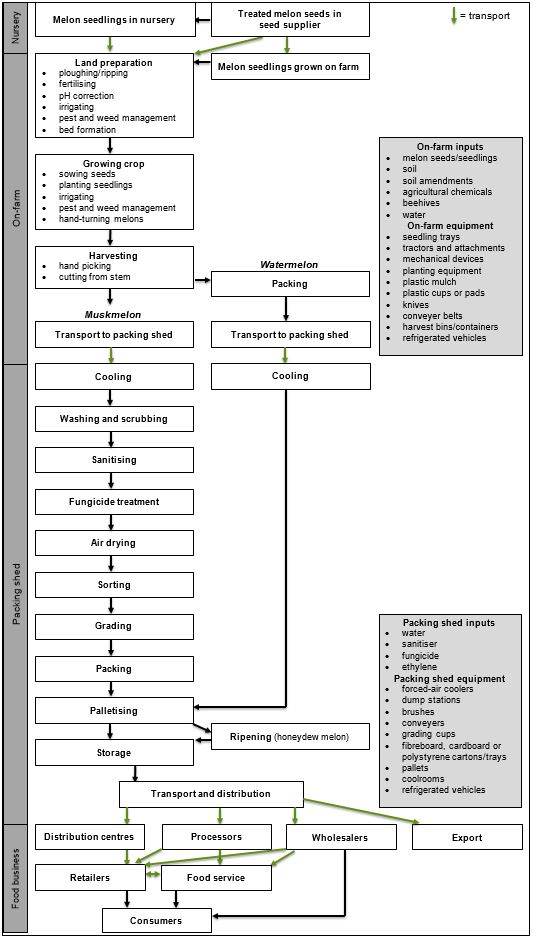 Figure . Generalised flow of activities and inputs for melon production in Australia. Diagram based on information in NSW DPI (2019) and Wright et al. (1997)Commodity consumption patternsThe proportion of the population that consume a particular food, the amount consumed, and the frequency of consumption are important considerations for exposure assessments in microbiological risk assessments. The data from the 2011-12 Australian National Nutrition and Physical Activity Survey (NNPAS), have been summarised to provide an indication of the consuming populations and amount of the in-scope commodities consumed. However, a full exposure assessment for the large variety of primary production pathways, pathogens, and commodity combinations considered was beyond the scope of this assessment.The data summarised represent the recall of a single day of consumption and, therefore, would not capture consumers who ate the commodities on a different day during the week or infrequently throughout the year. The number of respondents in each age group were 2,412 (2-16 years), 8,635 (16-69 years), and 1,107 (70+ years). Results are provided as the percentage of respondents reporting to consume the commodity, and the mean grams per day reported by respondents who consumed the commodity. The consumption data for the commodity sectors and individual commodities is detailed in Appendix 4. However, due to the low number of respondents for some individual commodities, it is not appropriate to use the data to make assumptions of differences in risk between the individual commodities.The survey results indicate that leafy vegetables as a sector were eaten by a larger proportion of respondents as mixed dishes (that may or may not have been cooked reducing the likelihood for pathogens to be present at consumption), and a lower proportion ate leafy vegetables as is, with little or no further processing. The average amount consumed was generally less than 30g/day.Berries were consumed by a larger proportion of people at lower amounts (approximately 5g/day) as part of a mixed dish that may or may not be cooked, and a lower proportion ate berries as a fresh piece of fruit, generally consuming 72g/day. Very few respondents reported consuming berries as fruit juice.Melons were eaten by a similar proportion of people as mixed dishes or as a fresh piece of fruit. When eaten as is, approximately 200g/day was consumed by respondents in all age groups.It should be noted that these data only represent a small proportion of the Australian population and it is likely that consumer habits may have changed significantly in the past decade.Microbial hazard characteristicsSelection of microbial hazards of concern for this assessment was based on consideration of Australian and international data on causes of fruit- and vegetable-associated illness provided to inform the 2008 expert meeting (FAO/WHO 2008a). Australian prevalence and outbreak data since that time were also considered, to ensure that emerging hazards of particular relevance to the Australian production and processing environment were included in this report where appropriate.FSANZ has previously undertaken detailed hazard characterisations of the in-scope microbial hazards included in this assessment (FSANZ 2018), and summaries of the characterisations are included in Appendices 6-10. Hepatitis AHepatitis A (HAV) belongs to the Picornaviridae family of viruses. It is a small (25–28 nm) non-enveloped icosahedral virus with a single stranded RNA genome. HAV cannot multiply outside the host or grow in food. However the virus can survive in food and still be present at the point of consumption. The virus can also survive in the environment. HAV hosts are primarily humans and HAV infects the liver, with disease characterised by liver inflammation and the development of jaundice. This viral hazard is characterised in Appendix 6.Listeria monocytogenes Listeria monocytogenes is a Gram-positive, non-spore forming rod-shaped bacterium that is found throughout the environment. It has been isolated from domestic and wild animals, birds, soil, vegetation, fodder, water and from floors, drains and wet areas of food processing factories. L. monocytogenes is a bacterium that causes listeriosis, a disease that can have severe consequences for particular groups of the population. This bacterial hazard is characterised in Appendix 7.NorovirusNorovirus (NoV) belongs to the Caliciviridae family of viruses. It is a small (27–40nm) non-enveloped icosahedral virus with a single stranded RNA viral genome. NoV cannot multiply outside the host or grow in food. However the virus can survive in food and still be present at the point of consumption. The virus can also survive in the environment. Infection with NoV generally leads to symptoms of gastroenteritis, although asymptomatic infection can also occur. This viral hazard is characterised in Appendix 8.Salmonella spp.Salmonella spp. are Gram-negative, non-spore forming rod-shaped bacteria belonging to the Enterobacteriaceae family. Salmonella spp. are carried by a range of domestic and wild animals and birds and have been widely isolated from the environment. Salmonella spp. are bacteria that cause salmonellosis, a common form of foodborne illness in humans. Outcomes from exposure to Salmonella spp. can range from generally mild symptoms to severe disease and can be fatal. This bacterial hazard is characterised in Appendix 9.Shiga toxin-producing E. coliE. coli are Gram-negative, rod-shaped bacteria belonging to the Enterobacteriaceae family. E. coli form part of the normal gut flora of humans and other warm-blooded animals. Although most E. coli are considered harmless, certain strains can cause severe illness, particularly Shiga toxin-producing E. coli (STEC).The major animal reservoir of STEC is ruminants, particularly cattle and sheep. This bacterial hazard is characterised in Appendix 10.Commodity characteristicsThe survival and growth of pathogens and therefore, the risk associated with pathogens and fresh produce, is influenced not only by the external surrounding environment but also the intrinsic properties of the produce. These include the water activity, pH, and availability of nutrients in the flesh or tissues and also properties of the external surface of the produce.In this section we limit discussion to a description of the general structural characteristics of the in-scope commodities, structural characteristics that may influence pathogen attachment to the surface of the edible portion of the plant or rind for melons, and the potential for growth of bacterial pathogens (persistence for viral pathogens) on the surface and internal parts of the produce under controlled storage conditions where temperature is the main variable. Sections 9-12 include discussion of environmental and other risk factors that may influence the growth and internalisation of pathogens regarding the specific commodities during primary production.Leafy vegetablesLettuce, parsley and spinach leaves generally have a slightly acidic pH (in the range 5.4-6.8) (US FDA/CFSAN 2003), high water activity and typically contain up to 2% sugars, including fructose and glucose (and sucrose in parsley) (FSANZ 2019). Lettuce (Lactuca sativa) are annual or biennial plants grown for consumption of the leaves. There is great diversity in the size, shape, and leaf type. However, lettuce leaves are formed on short stems close to the ground, and the leaves form a dense head or loose rosette. The structure can also be described as a vase. The height of plants is generally less than 80cm. The leaves of lettuce plants can be curly or smooth. Spinach (Spinacia oleracea) are annual plants that produce edible leaves. The leaves are produced on a stem that can be 30cm tall, with smaller leaves at the top and larger leaves at the bottom of the stem. Parsley (Petroselinum crispum) are annual or biennial herbaceous plants that produce a clusters of compound leaves in the first season that are generally consumed fresh or dried. Leaves can be flat or curly depending on the cultivar and the plant generally grows to heights less than 80cm.The attachment of pathogens to leafy vegetables is reliant on a complex combination of physical, chemical, and biological factors that may differ by commodity and cultivar. Surface characteristics such as topography, the presence of stomata, cuticular waxes, age of leaves, and surface roughness can influence bacterial attachment. Confocal microscopy shows that the surface of lettuce, spinach and rockmelon have the highest surface roughness compared to apples, tomatoes, and oranges, which had the least surface roughness (Lazouskaya et al. 2016). The antimicrobial activity associated with leaf tissue constituents—such as essential oils, phenols, alkaloids, unsaturated long chain aldehydes, and peptides—may also influence the attachment or growth of pathogens, particularly to damaged or cut leafy vegetables. The phenolic content extracted from leaves of lettuce, spinach, and parsley was reported to be 16.3, 20.6, and 98.7 gallic acid equivalents/g, respectively (Khalil and Frank 2010). Antimicrobial activity has also been attributed to peptides in spinach and to high ferrous sequestering activity in extracts of parsley (Posada-Izquierdo et al. 2016).Factors influencing the attachment of Salmonella, L. monocytogenes and E. coli have been described for lettuce. L. monocytogenes and E. coli have been shown to preferentially attach to cut edges rather than to intact surfaces of lettuce (Boyer et al. 2011; Takeuchi et al. 2000). In one study, Salmonella Typhimurium attached equally to cut edges and intact surfaces, and the difference in attachment for E. coli and L. monocytogenes was only small (0.2–0.6 Log), with approximately 5 Log CFU/g attachment reported for all three pathogens (Takeuchi et al. 2000). Furthermore, L. monocytogenes has been demonstrated to attach to lettuce following 1 second of exposure to a 5 Log CFU/mL inoculum (Kyere et al. 2019), and similar results are reported for Salmonella spp. (Patel and Sharma 2010). Differences in attachment have been reported to depend on the serovar of Salmonella and the cultivar of lettuce (e.g. romaine vs iceberg) (Patel and Sharma 2010). The level of attachment of pathogens to lettuce leaves has also been shown to be affected by the presence of stomata, cuticular waxes, age of leaves, and surface roughness (Brandl and Amundson 2008; Ku et al. 2020; Lima et al. 2013).Salmonella spp., L. monocytogenes and E. coli have been demonstrated to attach to both cut and whole spinach leaves (Engels et al. 2012; Ijabadeniyi et al. 2011). Salmonella spp. and E. coli were observed to attach on the surface of spinach, and preferentially attached to stomatal openings and cuticle cracks on the leaves (Neal et al. 2012). Furthermore, both pathogens were observed in the tissue of spinach, indicating that internalisation had occurred (Neal et al. 2012). Studies have identified that vein density and leaf age correlate with reduced recovery of E. coli from the surface of spinach leaves (Doan et al. 2020), implying surface roughness leads to increased attachment.Limited data is available regarding the attachment of L. monocytogenes, E. coli or Salmonella spp. to parsley. However, all pathogens have been demonstrated to attach to both cut and whole parsley leaves (Duffy et al. 2005b; Khalil and Frank 2010; Lang et al. 2004).The growth potential of bacterial pathogens on the edible portion of leafy greens can differ between intact surfaces, damaged surfaces, and extracts. While damaged leaves can provide access to moisture and nutrients for growth, leaves can also contain antimicrobial substances that can reduce or prevent growth. Moreover, each commodity has a carrying capacity for microorganisms that varies due to factors such as background microbiota and surface characteristics.The growth potential of pathogens on damaged leaves and in extracts of lettuce, spinach and parsley has been reported in several studies. E. coli O157:H7 was unable to grow on damaged parsley or baby romaine lettuce during storage at 8°C for 3 days, but was able to grow by 1.2 Log CFU/leaf on damaged spinach under the same conditions (Khalil and Frank 2010). In that study, growth was observed on damaged parsley and spinach (~2 Log/leaf) held at 12°C for 3 days but, again, not on damaged lettuce. However, extracts of the same commodities all supported the growth of E. coli O157:H7 at 12°C for 12h. The authors concluded that leaf extracts are a poor model to simulate growth on damaged tissues. They speculated that the higher growth on damaged spinach leaves—compared to romaine lettuce leaves—may be due to the higher antioxidant activity in spinach reducing tissue oxidation and stimulating growth (Khalil and Frank 2010). In another study, Salmonella spp. and E. coli were inoculated into extracts of spinach, parsley and iceberg lettuce and held at 8, 10, 16 and 20°C. Salmonella and E. coli were able to grow in all extracts. However, growth was dependent on the temperature, pathogen, and type of produce (Posada-Izquierdo et al. 2016). The authors identified that spinach was more conducive to bacterial growth than parsley and lettuce, and speculated the difference was due to the different composition of the leaf tissues and the presence of natural antimicrobials. The potential for growth of L. monocytogenes on damaged leaves or extracts of the in-scope commodities is poorly documented in the literature.The potential for growth on intact surfaces of fresh produce was recently reviewed for L. monocytogenes (Marik et al. 2019). Whilst growth was reported on the surface of intact spinach at temperatures of 4-20°C in two studies (Omac et al. 2015; Omac et al. 2018), Likotrafiti et al. (2013) reported no growth on intact lettuce at 10, 20, or 30°C), which contrasts with the reported growth on shredded or cut lettuce at these temperatures reported below. However, growth of Salmonella spp. and E. coli has been reported on intact lettuce leaves when exposed to warmer temperatures and available water on the surface of leaves (Brandl and Amundson 2008). L. monocytogenes was not observed to grow on intact parsley at 10, 20, or 30°C over 5 days (Likotrafiti et al. 2013). However, the initial concentration on the parsley was approximately 5.5 Log CFU/g, and this may have exceeded the carrying capacity of the leaves because the high level of L. monocytogenes and the presence of other microorganisms may have limited the available nutrients L. monocytogenes required for growth (Likotrafiti et al. 2013).The growth of Salmonella spp., E. coli, and L. monocytogenes has been described for cut lettuce (Koseki and Isobe 2005a, 2005b; Oliveira Elias et al. 2018), and for whole baby spinach leaves (Omac et al. 2015; Omac et al. 2018; Puerta-Gomez et al. 2013). Furthermore, isothermal and non-isothermal growth models have been developed for the three pathogens on leafy vegetables, incorporating data for a variety of leafy greens (McKellar and Delaquis 2011; Mishra et al. 2017b). However, comparing models is difficult due to differences in the types of produce, pathogen strains, treatment of produce (e.g. cut or uncut), level of background microflora, and methods of inoculation.While the growth of Salmonella spp. and E. coli are controlled at < 5°C, L. monocytogenes is able to grow at refrigeration temperatures. A growth rate of 0.021 Log CFU/h and a lag time of 60.1 hours has been estimated in cut lettuce at 5°C (Koseki and Isobe 2005a). However, at this temperature, reduced maximum population densities have been reported compared to growth at higher temperatures (Koseki and Isobe 2005a). At 10°C, growth rates and lag times have been estimated in cut lettuce for L. monocytogenes (0.05 Log CFU/h, 45.6h) (Koseki and Isobe 2005a), Salmonella (0.05 Log CFU/h, 24.6h) and E. coli (0.02 Log CFU/h, 2.1h) (Oliveira Elias et al. 2018). At 25°C, the predicted time for a 3 Log increase on cut lettuce was less than 20h for all pathogens.Growth rates and lag times have been estimated at 10°C on spinach for L. monocytogenes (0.05 Log CFU/h, 45h; (Omac et al. 2015), which is similar to its growth on lettuce. However, in another study, no lag time was reported for Salmonella and E. coli, which both grew at 0.01 Log CFU/h in spinach stored at 10°C (Puerta-Gomez et al. 2013). At 30°C, the predicted time for a 3 Log increase on spinach was less than 7h for all pathogens.Salmonella spp. have been demonstrated to increase by 2-3 Log within 7 days of storage at 25°C, and decrease when stored at 5°C on dip-inoculated parsley bunches (Duffy et al. 2005b). However, growth rates were not reported in the study. Limited declines (~1 Log) and persistence of Salmonella and E. coli on parsley stored at 4°C for 24 days has been reported (Hsu et al. 2006). However, no other reports of growth potential were identified for parsley.The ability of pathogens to internalise in edible portions of leafy vegetables appears to be highly variable. Significant gaps exist in the evidence base, with studies principally focussed on lettuce (for all three pathogens) and E. coli O157:H7 (for all three crops). No studies report evidence of growth/multiplication of pathogens in intra- or inter-cellular spaces in the edible parts of leafy vegetables. Specific risk factors for pathogen internalisation are discussed in Section 9, and a brief summary is provided below.Salmonella spp. have been demonstrated to readily internalise in roots and leaves of lettuce varieties at levels up to 2.5 Log/CFU/g, and to remain viable in internal spaces for prolonged periods (Ge et al. 2012; Standing et al. 2013; Zhang et al. 2016). However, there is an absence of data on internalisation of salmonellae in parsley or spinach.E. coli O157:H7 strains have been shown to readily internalise into the roots of leafy vegetables, but appear to only rarely/sporadically translocate to the leaves (Erickson et al. 2014b; Sharma et al. 2009; Standing et al. 2013). In lettuce, internalised E. coli O157:H7 can remain viable for prolonged periods (Standing et al. 2013).L. monocytogenes inoculated onto seeds of lettuce was found to internally colonise the germinated seedlings and persist until harvest (Shenoy et al. 2017). When applied to lettuce seedlings in contaminated irrigation water, L. monocytogenes was found to internalise in leaves of lettuce at levels up to 3.5 Log/CFU/g (Standing et al. 2013), and could be detected for up to 14 days post inoculation. However, there is an absence of data on internalisation of Listeria in parsley or spinach.BerriesBerries are pulpy fruit with a high water content (85-92% depending on species), high sugar content and a soft skin. They are particularly susceptible to physical damage, and this provides conditions that can lead to increased microbial contamination (EFSA Panel on Biological Hazards 2014b). The pH of fresh berries ranges from 3.12-3.33 for blueberries, to 3.22-3.95 for raspberries and 3.0-4.1 for strawberries (Knudsen et al. 2001; US FDA/CFSAN 2003). Due to the low pH of berries they generally do not support the growth of bacterial pathogens, such as STEC. However if bacteria and viruses are present they can potentially persist on the surface of berries. Viral internalisation into strawberry fruit has also been reported. Different varieties of berries grow on different styles of plants. Strawberry plants are grown close to the ground, while blueberries grow on a bush, and raspberries grow on canes so the fruit are elevated from the ground.The surface characteristics vary between berry types. Blueberries have a smooth surface while raspberries and strawberries are aggregate fruit and have an irregular surface. Rougher or more irregular surfaces, and the presence of stigma on aggregate fruits, provide more sites for microbial harbourage and also enable better attachment (Bozkurt et al. 2020). An experimental study examined the adhesion of HAV and NoV onto the surface of strawberries and raspberries. After artificial inoculation of the berries with HAV or NoV GI it was estimated that up to 1% of viral particles adhered to the surface of raspberries and 0.1% to the surface of strawberries. Adhesion of NoV GII was much lower for both berries (Deboosere et al. 2012). In a study of 13 bacterial pathogens, including E. coli O157:H7, artificial inoculation of strawberries with ~5 Log CFU/g of each of pathogen, led to ~4 Log CFU/g attachment of E. coli O157:H7, and the other bacterial pathogens, to the strawberry surface (Gómez‐Aldapa et al. 2018). Also, raspberries have a higher respiration rate than strawberries at room temperature, leading to a higher humidity in the microclimate of the raspberry surface. As such, viruses prone to desiccation may be more protected on raspberries compared to strawberries (Verhaelen et al. 2012).There is evidence that berries do not support the growth of STEC. An experimental study by Gómez-Aldapa et al. (2018) showed that the level of E. coli O157:H7 on artificially inoculated strawberries decreased over time. On strawberries with ~4 Log CFU/g of attached E. coli O157:H7 there was a 3 Log reduction in E. coli O157:H7 levels over 15 days storage 22°C and a ~2.3 Log reduction over 15 days storage at 3°C. Berries are easily damaged due to their high moisture content and soft skin. An experimental study by Nguyen et al. (2014) compared E. coli O157:H7 levels on artificially inoculated bruised and intact fresh whole strawberries and blueberries. During 7 days storage at 15.5°C, E. coli O157:H7 levels declined by an average of 1.5-1.8 Log and 1.5-1.6 Log for bruised and intact strawberries, respectively, and 0.7-1.6 Log and 1.6-1.9 Log for bruised and intact blueberries, respectively. There was no significant difference in the E. coli O157:H7 levels between bruised and intact fruit over the storage period.However, bacterial pathogens can persist in the internal parts of berries, i.e. on the cut internal surface or internally within a whole berry. In an experimental study by Knudsen et al. (2001) cut or whole fresh strawberries were artificially inoculated with a five strain cocktail of E. coli O157:H7 (Log 7 CFU/sample) and stored at 5 or 24°C. The E. coli O157:H7 population remained relatively constant on the cut surface of strawberries when stored for 7 days at 5°C or for 2 days at 24°C. In comparison the E. coli O157:H7 levels declined on whole strawberries by 2 Log or ~0.5 Log when stored at 5°C (7 days) or 24°C (2 days), respectively. A study by Yu et al. (2001) artificially inoculated strawberries with different E. coli O157:H7 strains either internally (via syringe) or on the external surface (mean inoculation level of 4.36 Log CFU/g for both methods). After three days of storage at 5°C there was only a 0.52-0.69 Log reduction of E. coli O157:H7 populations internally within the berry compared with a 1.3-1.77 Log reduction on the surface of the berry. After 24 hour storage at 23°C there was a similar level of survival of E. coli O157:H7 between the surface and internally inoculated berries. Interestingly, one E. coli O157:H7 strain demonstrated a population increase of 0.24 Log and 0.52 Log on the surface and internally inoculated berries, respectively (it was not reported if these population increases were significant). This may be attributed to an increased acid tolerance of this strain, however, it was only a very short storage time. For the other E. coli O157:H7 strain there was a 0.66 Log and 0.51 Log reduction on the surface and internally inoculated berries, respectively.There is evidence that viruses can persist on the surface of berries. In an experimental study by Leblance et al. (2019), blueberries were artificially inoculated with HAV (107.1PFU/ml) and stored at 4 or 21°C. There was no significant loss of infectivity of HAV on the fresh blueberries after 21 days storage at 4°C or 7 days storage at 21°C. Verhaelen et al (2012) had similar findings in raspberries and strawberries artificially inoculated with human NoV GII.4 (2 x 106 genomic copies) or human NoV GI.4 (8 x 106 genomic copies), with no loss in viral infectivity for either fruit when stored at 4°C for 7 days. However, when stored at 21°C for 3 days there was a 0.2 Log and 0.3 Log loss of infectivity of hNoV GII and hNoV GI, respectively on raspberries, and 0.5 Log and 1.2 Log loss of infectivity for hNoV GII and hNoV GI, respectively on strawberries. This suggests that NoVs are more persistent on raspberries compared to strawberries, which may be due to factors of the fruit matrix, such as the higher respiration rate of raspberries (described above). As berries destined for the fresh market do not undergo a washing and sanitising step, any viruses present on the berries will remain as there is no pathogen reduction step.There is also evidence that viruses can internalise into berry fruit. An experimental study by DiCaprio et al. (2015) showed that NoV surrogates—murine NoV and Tulane virus—were able to internalise from the soil into strawberry plants and the strawberry fruit (see Section 9.5.1.2).MelonsThe internal flesh of rockmelons have a pH of 6.13-6.70, water activity of 0.97-0.99, and contain sugars including fructose, glucose, and sucrose. The total soluble content of rockmelons has been report to range from 10-15 ° Brix (EFSA Panel on Biological Hazards 2014c). Watermelon flesh is reported to have a lower flesh pH range of 5.18-5.60, total soluble solid content between 7-9 ° Brix, but a similar water activity to rockmelons (EFSA Panel on Biological Hazards 2014c). The flesh of both rockmelons and watermelons provides a favourable environment for the growth of L. monocytogenes and Salmonella spp. Rockmelon and watermelon are the fruit produced respectively from Cucumis melo and Citrullus lanatus that are species of annual plants that grow with weak stems that can be up to 3m long and trail along the ground. Cucumis melo includes a number of varieties of melons including both smooth and netted melons. Rockmelon have a raised netted rind that make the surface rougher than un-netted varieties and may provide attachment sites and protection for microbial pathogens from sanitisers and other mitigation measures. The netting develops from the blossom end when melons are
10-12 days old and is formed by natural cracking on the rind that covers the entire fruit by the end of the fruit expansion stage. These cracks are then sealed by the formation of a thick raised cuticle (Keren-Keiserman et al. 2004). In contrast, watermelons have a comparatively smoother surface, and experimental quantification of surface roughness by scanning interferometry demonstrated the significantly smoother surface of watermelons compared to rockmelons (Kwon et al. 2018). Furthermore, the surface of lettuce, spinach and rockmelon had a similar highest surface roughness compared to apples, tomatoes, and oranges that had the smallest surface roughness when examined using confocal microscopy (Lazouskaya et al. 2016). While there is some evidence that suggest the surface roughness of rockmelons may reduce the efficacy of sanitisers directly compared to the smoother surface of watermelons (Kwon et al. 2018), the potential for pathogens to initially attach with a higher probability to rockmelons compared to watermelons is poorly documented in the literature.However, studies have attributed significantly higher populations of bacteria, yeast, and mould observed on rockmelons compared to smoother surfaced melons to surface characteristics (Ukuku et al. 2019; Ukuku and Sapers 2007), and the differences in attached Salmonella spp. or L. monocytogenes inoculated on to the surface of rockmelons compared to watermelons or honeydew differed from 0-0.6 Log (Kwon et al. 2018; Ukuku et al. 2019; Ukuku and Sapers 2007). The surface characteristics of netted rockmelon may provide further protection slowing inactivation in the field environment, however, comparative studies of pathogen survival between watermelon and rockmelon were not identified. There is evidence that L. monocytogenes and Salmonella spp. can grow both in the flesh and on the rind of rockmelons. A number of studies have investigated the growth rate of L. monocytogenes and Salmonella spp. at different temperatures on the flesh of melons and include a number of predictive models. Notably, the growth rates of L. monocytogenes (Danyluk et al. 2014; Penteado and Leitão 2004a) and Salmonella spp. (Golden et al. 1993; Li et al. 2013; Penteado and Leitão 2004b) have been shown to be similar for watermelon and rockmelon flesh despite the slight difference in pH. The comparison of a L. monocytogenes model for growth in cut melons (Danyluk et al. 2014) compared to that of Salmonella spp. (Li et al. 2013) showed that L. monocytogenes has faster growth rates at lower temperatures (4-20°C), but at temperatures 20-25°C Salmonella spp. growth outpaces L. monocytogenes. As noted by the authors, ‘Salmonella are generally considered to have a much higher probability of illness when low doses are ingested (FAO/WHO, 2002) compared to L. monocytogenes (FAO/WHO, 2004); the relatively lower growth rate on cut melons does not hinder the potential of Salmonella to cause more outbreaks and cases than L. monocytogenes’. A comparison of two growth models demonstrated a high level of agreement predicting that a single cell of L. monocytogenes on melon flesh at room temperature (20-25°C) could grow quickly to levels that would have a high probability of causing illness in susceptible consumers (Bartlett et al. 2020; Danyluk et al. 2014; Fang et al. 2013). Salmonella spp. can also grow quickly to levels that have a high probability of causing illness at ambient temperatures (Li et al. 2013). In contrast, if melon was stored at 5°C, due to the effect of lower temperatures slowing microbial growth rates, it is predicted to take 2-3 weeks for a single cell of L. monocytogenes to grow to levels likely to cause illness in a susceptible consumer, and storage at this temperature or below should prevent the growth of Salmonella spp. The available data in the literature suggest that growth on the rind of rockmelons is possible for L. monocytogenes, however, the results are less consistent than growth in the flesh (Salazar et al. 2017; Scolforo et al. 2017). Consequently, there is less agreement on the growth rates on the rind compared to on the flesh. Regardless, there is evidence that growth can occur at relatively high rates at optimal temperatures, particularly if rockmelons are not refrigerated, retain surface moisture, or develop condensation. Similarly, Salmonella spp. have been reported to grow on the rind of rockmelons stored at room temperature and 37°C (Annous et al. 2005; Beuchat and Scouten 2004). No data regarding the survival or growth of the pathogens on watermelon rind was identified. Primary production environment risk factorsAs for all fresh produce, the in-scope commodities are exposed to similar intentional on farm inputs, such as water, soil and amendments, seeds and seedlings and human activity, that may lead to contamination of produce (FAO/WHO 2008b). Fresh produce can also be exposed to similar unintentional risk factors, such as animal intrusion, climate, extreme weather events, and topographical features (FAO/WHO 2008b).This section identifies and discusses the evidence of contamination pathways, persistence, survival or amplification of hazards that may influence the risk of contamination in the primary production environment. It also identifies controls or mitigation steps that may reduce or limit the risk.Animals, wildlife, and livestockWild and domestic animals are known reservoirs of foodborne pathogens and their presence in the primary production environment can present a risk to the safety of fresh produce. Animals—including insects, birds, and reptiles—can directly contaminate crops via faecal waste, urine, hair/feathers or animal carcasses, but also indirectly via contamination of other inputs such as water and soil (FAO/WHO 2008b). Bird droppings and airborne contaminants (e.g. due to birds nesting around the packing area, nearby livestock or poultry production) may be a source of contamination (EFSA Panel on Biological Hazards 2014b).Available dataThere are a number of studies that have assessed the occurrence or prevalence of different pathogens associated with both wild and domestic animals and established that there are a variety of animal carriers of zoonotic pathogens such as STEC, Salmonella spp. and L. monocytogenes (FAO/WHO 2008b; Jay-Russell et al. 2012; Jay-Russell et al. 2014; Kilonzo et al. 2013).In Australia, Salmonella spp. have been isolated from domestic pets, livestock and wildlife (Parsons et al. 2010; Scheelings et al. 2011; Simpson et al. 2018). STEC is most often associated with mammals and has frequently been isolated from Australian livestock (Barlow et al. 2015; Klein et al. 2010; Mellor et al. 2016) and a variety of wildlife with varying frequency (Gordon and Cowling 2003). Furthermore, STEC is also reported to be carried by Australian marsupials (Rupan et al. 2012). Surveys of L. monocytogenes from Australian animals is limited. However, this pathogen has been isolated from cattle (Klein et al. 2010), listeriosis outbreaks have occurred in sheep following floods or droughts (Eamens et al. 2003), and L. monocytogenes is expected to be carried by various wildlife as evident in overseas studies (FAO/WHO 2008b). These bacterial pathogens can also be shed in the faeces of both symptomatic and asymptomatic humans.The host range of HAV is generally considered to be limited to humans and some non-human primates, but some other animals have recently been reported as hosts (Oliveira Carneiro et al. 2018). NoV is reported to infect humans and some animals and therefore indirect zoonotic transmission from animals may be possible (Bank-Wolf et al. 2010). Both viruses are shed in the faeces of humans, and unauthorised human access could present a potential risk to fresh produce safety, and to a lesser extent animal incursion. The evidence specifically associated with the in-scope commodities and hazards is summarised below.Leafy vegetablesThere is strong evidence that outbreaks due to contaminated leafy vegetables and other horticultural products have been associated with the presence of sheep, cattle, feral swine and deer near or in growing fields (Jay et al. 2007; Laidler et al. 2013; Mikhail et al. 2018). For example, in an environmental survey of implicated agricultural land and waterways following a large outbreak of E. coli O157:H7 linked to bagged spinach from California, E. coli isolates from feral swine, cattle, surface water, sediment and soil were found to match the outbreak strain (CalFERT 2007; Jay et al. 2007). These findings showed that, while cattle may be the primary environmental reservoir of E. coli O157, interspecies transmission to other livestock and wildlife can broaden potential sources of contamination of leafy vegetables growing in nearby fields. It is also notable that Jay et al. (2007) found that the outbreak strain persisted in environmental samples up to 3 months after the initial outbreak.In studies on experimental faecal contamination in vegetables plots, it has been observed that splashes from rain or irrigation water can transfer pathogens and faecal indicator organisms onto leafy vegetables up to at least 1.6 metres away from faecal deposits (Atwill et al. 2015; Jeamsripong et al. 2019; Weller et al. 2017). Wind and dust can also spread faecal contamination from off-farm sources. Hoar et al. (2013) observed airborne bacteria at least 6 metres from sheep grazing in grassy fields in California's Imperial Valley, and concluded that a buffer zone of 9 metres between grazing lands or domestic animals and the crop edge is adequate to minimise contamination of nearby crops. However, pathogens have been shown to be dispersed much further distances by wind and dust (see Section 9.2.1.1 for further discussion).BerriesThe risk of contamination from wild and domestic animals can vary between the different berry types. For example, soil contamination with faeces is a particular risk for berries likely to have direct soil contact, e.g. strawberries (EFSA Panel on Biological Hazards 2014b). Most strawberries are grown in open fields and are located directly on the ground or on plastic mulch close to the ground. Conversely, raspberries and blueberries are grown slightly elevated from the ground and are generally grown under netting or plastic tunnels to protect them from birds and also other wildlife. Wildlife incursion into open fields where berries are grown close to the ground, can lead to faecal contamination by wildlife. For example, there is evidence of an outbreak of E. coli O157:H7 in the US due to wildlife incursion into strawberry growing fields. Epidemiological evidence linked the outbreak to strawberry consumption, and the outbreak strain was isolated from deer faeces found in the growing fields (Laidler et al. 2013). Wildlife incursions into berry growing fields have also been documented in Australia (DEDJTR and FSANZ 2016).An experimental study by Wu et al (2013) demonstrated that direct contact of blueberries with deer faeces artificially inoculated with non-pathogenic E. coli O157:H7 (final inoculum of 7 Log CFU/g) led to transfer of non-pathogenic E. coli O157:H7 to the fruit and which could persist for at least 72 hours (length of study).MelonsWatermelons and rockmelons in Australia are grown in large open fields directly on the ground or on plastic mulch close to the ground and can be damaged in the field. As such, melons can be exposed to direct and indirect contamination by domestic and wild animals and their faeces. Damaged fruit can also act as an attractant for animals. Due to the size of some growing areas fencing or netting are not practical for the management of animal or unplanned human incursion.No experimental or observational evidence regarding the introduction of L. monocytogenes or Salmonella spp. via wild or domestic animals into melon fields in Australia was identified. However, wildlife feeding on and defecating in Mexican rockmelon growing orchards have been found to harbour S. enterica (Aguilar et al. 2005). Conclusions, uncertainty, and data gapsIncursion by wildlife and domestic animals are risk factors that are likely to apply broadly to the commodity sectors. There is a low level of uncertainty and a high level of confidence regarding this conclusion based on the available evidence for pathogen prevalence in Australian animals and the evidence reviewed for leafy vegetables and berries. While the presence of animals can always be considered a hazard, incursion by animals close to harvest, with high density, or with high frequency is likely to present a higher risk for all commodities. As discussed in other sections, pathogens are generally reported to decline (but can persist) in the field environment following a contamination event. However, there is limited and variable data regarding the survival of pathogens associated with direct or indirect animal incursion. As such, there is a high level of uncertainty in regard to how environmental factors influence the survival and transmission of pathogens associated with animal incursion. There is also limited available data regarding the prevalence of foodborne pathogens on animals or in animal faeces relevant to Australia. Furthermore, data describing the density of wildlife, the frequency of ingress into fields, and the quantification of transmission from faeces or animals to fresh produce via different mechanisms such as soil or water are limited in the Australian context. International studies investigating these factors are more frequent for leafy vegetables but very little data is available for berries or melons. It is plausible that those commodities that grow closer to the ground including lettuce, spinach, parsley, rockmelon, watermelon and strawberries may be at a greater risk of contamination via direct contact with faeces or soil affected by faeces compared to blueberries and raspberries. However, the indirect contamination from wind or water inputs affected by animal incursion or direct contamination from birds, climbing animals, or larger mammals would still present a risk to those higher growing commodities. Again, high uncertainty exists regarding how the distance away from the point of animal incursion may affect the likelihood of contamination. The lack of studies in this area means that there is also high uncertainty regarding the potential variability associated with how the type of intruding animal influences the likelihood of contamination and the extent that wildlife incursion will influence risk for particular commodities of melons and berries. Whilst some studies reported above have attempted to model the complex interactions between wildlife populations, topography, climate, hydrology, and weather, these are limited in the literature (Mishra et al. 2017a).Expert scientific reports concur with these conclusions and have identified animal incursion as important risk factors that may contribute to microbiological contamination of all of the in-scope commodities (EFSA Panel on Biological Hazards 2014a, 2014b, 2014c; FAO/WHO 2008b, 2011). It is noted that, in some cases, these risks may be better managed for those crops produced in more protected systems (e.g. greenhouse, tunnel, hydroponic or netted systems). However, these systems are not universally applied within any of the commodity sectors in Australia.Mitigation measuresThere is evidence for the efficacy of no-harvest zones near wildlife faecal contamination and buffer zones between crops and grazing animals for leafy vegetables to reduce the likelihood of microbial contamination of harvested produce (Hoar et al. 2013; Jeamsripong et al. 2019, 2019). These studies have suggested exclusion zones of 152.4 cm (5 ft) from animal faecal matter and 9.1 m (30 ft) between grazing lands or domestic animals and the crop edge can reduce the risk of contamination of leafy vegetables.The mitigation recommendations provided by other agencies, organisations and peak industry bodies for limiting the risk from animal and human ingress are similar across the in-scope commodity sectors (EFSA Panel on Biological Hazards 2014a, 2014b, 2014c; FAO/WHO 2008b; FPSC A-NZ 2019; IFPA et al. 2006; NSW DPI 2019; UC Davis 2020) and include:Regular risk assessment including evidence of wildlife or pest incursion, and assessment of the proximity to known wildlife and pest reservoirs Monitor wildlife, pest, or human ingress regularly and particularly prior to harvest. If detected, decisions should be made about whether to harvest from affected areasGrowing areas should be protected and maintained to deter wildlife intrusion using appropriate biological, cultivation, and physical and chemical pest control methods, and by limiting water and waste in the fieldWater sources and other inputs, such as soil amendments, should be protected from animal incursionDissuasive feeding of animalsLocate production areas to minimise the potential for animal ingressUse buffer zones, no harvest zones, and physical barriers/or to protect production areaUse of co-management strategies Train staff to identify and report signs of animal/human incursion. Characteristics of the production siteCharacteristics of the production site—including prior and surrounding or adjacent land use, topology, hydrology, and climate—can influence the transfer of pathogens from the environment to crops (FAO/WHO 2008b). Famers may rotate and change crops grown on fields and new fields may be established. Prior land use including land used to cultivate a different crop; supplemented with soil amendments; irrigated in a manner inappropriate for the new commodity; or used for livestock production, as a wildlife habitat or for land fill for urban or industrial waste have been identified as risk factors that may contribute to the contamination of fresh produce (FAO/WHO 2008b).Topological risk factors include the positioning of crops below contaminated areas where runoff, wind, dust or other environmental factors can transfer pathogens to fresh produce (FAO/WHO 2008b). Hydrological risk factors include rising water tables that can transfer human pathogens from areas of high density populations, and low lying areas holding stagnant water that could be contaminated and subsequently transferred to crops (FAO/WHO 2008b).Available dataDifferent aspects of weather and climate have been shown to influence the transmission, survival and growth of microorganisms. Airborne microorganisms can exist both as free cells and with particulate matter with concentrations reported to vary from 1.96 Log to 8.11 Log CFU/m3 per cubic meter of air. Similar landscapes have been shown to produce similar airborne microbiological profiles but local meteorological conditions—such as wind, temperature, and humidity—can affect the composition of airborne communities (Tignat-Perrier et al. 2019). Rain or precipitation have been identified as important factors that can increase the likelihood of transfer of microorganisms to fresh produce via splash transference (Monaghan and Hutchison 2012; Strawn et al. 2013; Ward et al. 2015). Furthermore, high temperatures and high humidity are reported to increase the potential for growth of pathogens on produce (Park et al. 2012). However, UV radiation from sunlight has been reported to decrease pathogens in water, soil, and on the surface of fresh produce over time and is one of the factors that contributes to the reported general decline of pathogens on produce in the field (EFSA Panel on Biological Hazards 2014a; Williamson et al. 2017). Environmental factors such as soil available water, soil type, temperature, and proximity to water sources and other uses of land—such as roads, urban development and pasture/hay grass—can affect the likelihood of contamination by microorganisms (Monaghan and Hutchison 2012; Strawn et al. 2013; Ward et al. 2015). Topological and hydrological characteristics such as catchment topology, flow rate, and flow pathways have also been demonstrated to play a role in the transfer of microorganisms in agricultural settings (Abu‐Ashour and Lee 2000; Murphy et al. 2015). The evidence specifically associated with the in-scope commodities and hazards is summarised below.Leafy vegetablesPrior land use can affect the likelihood of microbial contamination of leafy vegetable crops. In a study on factors affecting contamination with generic E. coli, 955 georeferenced spinach samples were collected over two growing seasons on 12 farms in two US states (Park et al. 2013b; Park et al. 2014). Amongst other factors, the study identified the absence of grazing and hay production in the field before spinach planting—along with other field hygiene factors (e.g. use of portable toilets and washing stations in the field, training staff/temporary workers to use portable toilets)—as significantly reducing the likelihood of contamination (OR = 0.06; 95%CI 0.01–0.30).Nearby livestock operations can contaminate leafy vegetable crops through dispersal of pathogens by wind and dust over significant distances, particularly in drier landscapes. Yanamala et al. (2011) detected Salmonella spp. and generic and pathogenic E. coli on fresh spinach samples placed up to 46 metres from a cattle feedlot operation. Berry et al. (2015) investigated climatic factors that influenced the detection of generic E. coli and pathogenic E. coli O157:H7 on leafy vegetables (including spinach) grown in plots up to 180 metres from a cattle feedlot. They concluded that drier and windier conditions significantly increased the probability of dissemination of the bacteria onto crops, a conclusion supported by routine detection of airborne E. coli at that distance.While few studies have specifically investigated the contribution of topological and hydrological factors to microbial contamination of leafy vegetables, some preliminary findings indicate that these factors can affect food safety. In their multi-factor analysis of generic E. coli contamination of spinach crops, Park et al. (2013b) found that contamination was significantly more likely when the crop was located on sloped terrain. In analyses of irrigation water systems associated with the 2006 E. coli O157:H7 outbreaks associated with Californian lettuce and spinach, Gelting and colleagues (2011; 2015) considered potential routes of contamination and cross-contamination between sources of water for irrigation. They assessed interactions between groundwater and surface waters in the context of watershed topology, land use patterns and farm water management and irrigation practices. They noted that the typical siting of crops on flatter valley floors, with cattle and other pastures on surrounding hillsides, increased the potential for contaminated runoffs, especially during heavy rainfall events. They concluded that a systematic analysis of water sources, extending to sources beyond the farm gate, was necessary to limit the potential for contamination of irrigation water sources in situations where other land uses (e.g. cattle grazing, dairy farms) competed with crop production for resources.Studies on the effects of seasonal and climatic conditions on pathogen prevalence, survival and growth on leafy vegetables demonstrate complex interactions between interdependent factors such as temperature, humidity and rainfall. For example, under conditions of minimum and maximum temperatures and daylight period typical for winter (June) in Salinas Valley, California, Tyagi et al. (2019) showed that survival of enterohaemorrhagic E. coli (EHEC) strains (serotypes O157 and O26) inoculated onto greenhouse lettuce is higher at 45% relative humidity (RH) than at 75% RH. However EHEC survival was not related to RH under temperature and photoperiod conditions typical of early autumn (March). The authors linked differences in survival to UV exposure and gene regulatory responses affecting transcription of osmotic and oxidative stress response and virulence genes. Liu et al. (2016) found that temperature was an important variable affecting presence and levels of generic E. coli on leafy vegetables (lettuce and spinach), modelling data from 562 samples of lettuce and spinach collected in 2011–2013 from 23 open-field farms in Belgium, Brazil, Egypt, Norway, and Spain. Amongst other significant farm management variables, the minimum temperature of the sampling day affected the likelihood of E. coli contamination of leafy vegetables, while the maximum temperature during the 3 days before sampling affected levels of E. coli found on the leafy vegetables.Applying a quantitative microbial contamination model, Allende et al. (2017) assessed the impact of weather conditions (e.g. seasonality, solar radiation and rainfall) and other factors on E. coli contamination of open-field grown baby spinach at harvest in Spain. The model indicated that contamination levels were significantly affected by solar radiation intensity and rainfall—mostly due to soil splashing (Monaghan and Hutchison 2012)—and predicted higher E. coli prevalence and levels in winter than in spring. These findings are supported by the logistic regression modelling of Park et al. (2014), who looked at the effect of local weather variables (ambient temperature, precipitation, and wind speed) and other factors on generic E. coli on spinach in western and south-western United States. The model identified precipitation as the best single predictor of spinach contamination, with probability increasing with every mm increase in the mean amount of rain in the previous 29 days (OR = 3.5, 95% CI 1.7–7.3). In contrast, Weller et al. (2015) observed significantly higher likelihood of contamination of spinach with Listeria spp. (including L. monocytogenes) 24 hours after rain, but not at longer time-points (out to 6-8 days after a rain event). It is unclear if this difference reflects differences in experimental approach or persistence of E. coli and Listeria spp. on spinach leaves.BerriesStudies on these risk factors specifically for the berry/hazard combinations were not identified.MelonsStudies on these risk factors specifically for the melon/hazard combinations were not identified.Conclusions, uncertainty, and data gapsThe risk factors associated with characteristics of the production site including prior and surrounding land use, topology, hydrology, and climate are likely to apply broadly to the commodity sectors, but may be better managed in some of the protected cropping systems. There is a low level of uncertainty and high level of confidence in this conclusion based on the general evidence for these factors to be associated with bacterial contamination and the available evidence for leafy vegetables. If leafy vegetable, berry or melon growing fields are located downstream or at lower elevations than industrialised or heavily populated areas or land used to farm livestock, this could lead to a higher likelihood of contamination of produce. However, while this has been demonstrated in evidence discussed above for spinach and lettuce, and provides a medium level of uncertainty for these commodities, no direct evidence describing the contribution of site location to contamination of parsley, berries or melons was identified. As such, although it is plausible that these factors also apply to berries and melons, there is a high level of uncertainty due to the lack of available data. There is also a lack of data regarding the contribution of climate, hydrology, topology or geographical features to microbial contamination of berries and melons and a lack of understanding how the likelihood of contamination may vary between them. If leafy vegetable, berry or melon fields are located near land used to farm livestock, this could lead to a higher likelihood of contamination of produce. However, whilst there is direct evidence in the literature for spinach, only circumstantial evidence is available to be considered for lettuce, parsley, berries and melons. As such, there is high uncertainty as to what extent the likelihood of contamination may vary between commodities.It is generally accepted that there is a decrease in the risk associated with a contamination event due to environmental factors as the time before harvest is lengthened. The effect of time, climate, and weather factors on the survival of pathogens has been described more broadly in the literature for soil and water, and to some extent specifically for leafy vegetables. However, the effects of these factors are reported to be variable depending on the pathogen studied, the factors studies (e.g. precipitation, solar radiation, wind speed etc.), the type of study undertaken, if the study is laboratory or field based, and the geographical location of the field study. There is a lack of studies considering the complex interaction between these environmental factors, specifically in the Australian context, and how they may influence the likelihood of contamination or influence the rate of decline of pathogens in the field following a contamination event. Moreover, factors that may potentially lead to increased bacterial growth or declines in inactivation rates (e.g. fluctuations in rainfall, relative humidity, temperatures, and UV) on produce in the field are poorly documented. Also, due to the lack of data for parsley, berries and melons, there is high uncertainty to what extent environmental factors influence contamination and persistence of pathogens on these different commodities.Previous expert scientific reports have also identified these as important risk factors for all in-scope commodities (EFSA Panel on Biological Hazards 2014a, 2014b, 2014c; FAO/WHO 2008b, 2011).Mitigation measuresThe recommendations regarding the risk factors related to the characteristics of the production site including prior and surrounding land use, topology, hydrology, and climate are similar across commodity sectors (EFSA Panel on Biological Hazards 2014a, 2014b, 2014c; FAO/WHO 2008b; FPSC A-NZ 2019; IFPA et al. 2006; NSW DPI 2019; UC Davis 2020) and include:Environmental risk assessments should be undertaken preplanting and within one week of harvest to assess on-site and surrounding off-site microbial, chemical or physical factors that may affect product safety in the fieldProduction practices should be tailored to identified risks in each unique production environmentPrimary production should not occur in areas where it is likely that the presence of pathogens may represent an unacceptable risk of contamination to fresh produceIf potential hazards are identified appropriate interventions such as buffer areas, ditches, physical barriers, and co-management strategies can be used to minimise the likelihood of transfer of microbial contaminates to crops.Extreme weather eventsExtreme weather events are considered to include unexpected, unusual, severe, or unseasonal weather. Extreme weather events include: dry periods and wind that cause large dust storms that disperse microorganisms; drought that can lead to ground compaction and decreased plant health leaving produce more susceptible to contamination; heavy rain or flooding that may submerge and contaminate crops; or severe frost, hail, or wind that can damage produce. Heavy rainfall or flooding can transfer pathogens from faecal waste, rooting vegetation, contaminated surround sites, soil, or waterbodies via splashing onto the crop, runoff or immersion of crops. Increased organic load from weather events in the form of soil or increased amounts of damaged produce entering washing systems can also inhibit the efficacy of some sanitisers (EFSA Panel on Biological Hazards 2014b; FAO/WHO 2008b; FDA 2011). Available data Flooding is one of the most common natural disasters internationally and is associated with increases of waterborne disease outbreaks (Boxall et al. 2009; Paterson et al. 2018). The microbial contamination of agricultural soils is shown to increase after flooding (Casteel et al. 2006; Castro-Ibáñez et al. 2015), and contamination from surrounding sites after heavy rain or flooding can also increase microbial contamination of produce and inputs such as irrigation water (Oliver et al. 2007). Drought and resulting soil compaction can lead to increased runoff from surrounding grazing areas and higher loads of contamination during heavy rain or flooding (EFSA Panel on Biological Hazards 2014a).Dust can also act as a vector for microorganisms and present a contamination risk, as reviewed by Gonzalez-Martin et al. (2014) and Zhao et al. (2014). Frost protection is used on some crops during very cold weather and this technique could potentially introduce contamination if pathogens were present in the water source and able to persist during frost events (Gutierrez-Rodriguez and Adhikari 2018).The evidence specifically associated with the in-scope commodities and hazards is summarised below.Leafy vegetablesLeafy vegetables in Australia can be grown in a variety of geographical locations either in the field or with protected cropping. As such, crops can be exposed to a variety of extreme weather events.It is well-established that flooding events increase the likelihood of microbial contamination of leafy vegetables. Castro-Ibáñez et al. (2015) reported high levels of coliforms and generic E. coli and prevalence of Salmonella spp. one week after a natural flooding event in lettuce fields in the south-east of Spain. There was a low prevalence of non-O157 EHEC, but no E. coli O157:H7 or L. monocytogenes were detected at that time point. All microbial contaminants had declined to normal or undetectable levels three weeks after the flooding, aside from Salmonella spp.—which were no longer detected after five weeks—and two sporadic detections of L. monocytogenes in the week three samples. In a multi-country study, Ceuppens et al. (2015) similarly found that flooding of fields increased the risk of detection of Salmonella spp. in leafy vegetables (lettuce, spinach and basil) when tested within one week of a flooding event.Several studies have investigated the effects of pathogen load, water and heat stress on colonisation of leafy vegetables by Salmonella and E. coli, with variable results. Ge et al. (2012) found that levels of internalised S. Typhimurium in lettuce via root uptake from contaminated soil increased under drought conditions when soil levels were ≥108 CFU/g, as well as under excess moisture conditions when soil levels were ≥109 CFU/g. Internalised bacteria were detected in leaf tissue, but not in roots, with levels up to 2.5 log CFU/g under optimal irrigation conditions. In similar experiments, Zhang et al. (2016) evaluated internalisation, through root uptake, of S. Infantis in lettuce grown under different levels of water stress (no drought control, mild drought, and severe drought). At high inoculum levels—a single application to the soil of irrigation water containing 8 log CFU/mL three days prior to harvest—the detection frequency and level of internalisation of Salmonella from roots into lettuce leaves were higher in the severe drought group, possibly due to physical damage to the roots caused by drought stress. Also, Erickson et al. (2014b) found that internalisation of E. coli O157:H7 into roots of 4–6 week old lettuce, spinach and parsley plants was higher when the soil was saturated compared to when it was moistened—possibly reflecting greater survival of bacteria in the saturated soil than in the non-saturated soil. No significant differences in average levels of internalised E. coli O157:H7 was observed between spinach, lettuce and parsley roots. In all three, translocation of bacteria from roots to leaves was rare. A subsequent attempt by Erickson et al. (2014a) to maximize the exposure of germinating spinach and lettuce seeds to E. coli O157:H7 by increasing the moisture content of soil did not increase the degree of internalisation of pathogens. In contrast, Ge et al. (2014) found no effect of water stress on S. Typhimurium internalisation in lettuce two days after application of 2.3–6.3 Log CFU/plant to the leaf surface. Inoculum levels in that range also did not greatly affect the overall levels of internalisation, which were in the range 3.0–3.4 Log CFU/g by plate count of homogenised, surface-sterilised leaves. Again, no internalised bacteria were found in root tissue.The work of Zhang et al. (2009a) supports earlier studies that imply that internalisation of E. coli O157:H7 is a rare event in lettuce plants, regardless of the heat or water stress the plants experience. In controlled environment experiments, heat stress during growth of lettuce did not promote or enhance internalisation of E. coli O157:H7—it was not detected on any leaf surfaces or in any surface-sanitised macerated leaf samples, and was only detected in one of 144 root samples.BerriesIn Australia berries can be grown in open fields where they are exposed to the elements, or they can be grown under plastic tunnels that protect the crop from the weather.Frost protection can be used to protect crop losses during freezing temperatures. In Australia this technique is used by some strawberry growers (dependent on location) (DAF QLD 2014). As blueberries and raspberries are generally grown under plastic tunnels or netting, and these provide some level of protection, frost protection is not commonly used for these types of berries in Australia. Frost protection generally involves overhead irrigation and uses large quantities of water. As such, growers generally depend on surface water sources to protect their crops (Conlan et al. 2018; DAF QLD 2014; Gutierrez-Rodriguez and Adhikari 2018). There is preliminary evidence that the use of contaminated water for frost protection of berries can lead to contamination of the berries. In a preliminary study by Cooney et al. (2016) strawberry plants were inoculated with E. coli and surrogates of Salmonella enterica, E. coli O157:H7 and L. monocytogenes (average inoculum of Log 4.5 CFU/mL) via the irrigation water used during frost protection. E. coli was detected 36 days post inoculation, while all surrogate populations were at or below the level of detection after day four post inoculation. In another preliminary study, Reed et al. (2018a) inoculated blueberry blossoms with generic E. coli, EcW778 (Log 5 CFU/mL), via the irrigation water used during freeze events. EcW778 was detected on blueberry samples at harvest 75 days post inoculation and on swabs of the harvester and from the packinghouse. There is also preliminary evidence that rain events can increase pathogenic bacteria levels in surface water used for irrigation of berries and/or frost protection (Carter et al. 2016). Minor flood events in which the flood water does not contact the plants or fruit (grown in raised beds) has been shown not to significantly affect the microbiological contamination of strawberries (Delbeke et al. 2015). This was confirmed in an experimental study by Shiraz et al. (2020), in which strawberry beds were subjected to different level flood waters with varied concentrations of generic E. coli (102 CFU/L or 106 CFU/L). In this study, the level of the flood water (strawberry fruit submerged versus only the plant) did not influence the outcome, as generic E. coli was not detected on any fruit samples. However, generic E. coli was still detected in the soil after 48 hours in beds flooded with a higher microbial load. This implies that even when the edible portion of strawberries did not come in direct contact with floodwater, there was the potential risk for them to pick up contaminants from the soil for up to two days after floodwater receded (Shiraz et al. 2020).MelonsIn Australia, rockmelons and watermelons are grown in a number of geographical regions which can expose the fruit to diverse climates and growing environments that may influence the risk of microbial contamination. The contamination of rockmelons by Salmonella spp. after heavy rainfall was observed in a field trial that inoculated an attenuated S. Typhimurium strain into furrow irrigation water applied to rockmelon fields (Lopez-Velasco et al. 2012). Following an unusual two day rain event, the attenuated S. Typhimurium strain was recovered from the rinds of 71% (15/21) of melons sampled from the centre of raised beds 43 days post inoculation. The authors attributed this to splash transference because in a trial the year before, with no rain event, only 21% (3/14) of rockmelons were contaminated 35 days post inoculation that had developed in contact with the soil in the furrows.The outbreak investigation following the 2018 Australian outbreak of listeriosis associated with rockmelons identified that extreme weather events including dust storms and heavy rainfall preceded the outbreak (NSW DPI 2018). The report concluded that extreme weather events (heavy rainfall in December prior to harvest, followed by dust storms) could have been a significant contributing factor to the outbreak due to an increase of organic load and L. monocytogenes on the surface of rockmelons before harvest. The outbreak report stated that the combination of a 1 minute and 30-40 second pre-wash and scrubbing step followed by a 35 second sanitising step of 100ppm chlorine sprays and scrubbing may not have been sufficient to remove all L. monocytogenes contamination resulting in levels high enough to cause illness in the immunocompromised. Given the reported limited efficacy of sanitisers (see Section 11.4) to remove pathogens from the surface of rockmelons under optimised conditions in laboratory experiments, the presence of increased pathogen and organic matter loads from weather events in the field and the subsequent harvesting of affected fruit may present a higher risk of contamination. This may not be able to be adequately managed by the adjustment of postharvest washing and sanitisation regimes alone.Conclusions, uncertainty, and data gapsThe risk factors associated with the occurrence of extreme weather events apply broadly to leafy vegetable, berry, and melon commodity sectors but may be better managed in some of the protected cropping systems. There is a low level of uncertainty and high level of confidence in this conclusion based on the general evidence for these factors to be associated with the transfer of pathogens and the available evidence for leafy vegetables, berries, and melons. For viral pathogens, extreme weather events, such as flooding or heavy rain, that could transfer sewage to irrigation sources or fields are risk factors for all commodities.Flooding, heavy rain, and dust storms represent a risk to all the commodities as they can increase the potential transfer of pathogens to the growing site or agricultural inputs. There is a low level of uncertainty and high level of confidence in this conclusion based on the general evidence for these factors to be associated with the transfer of pathogens and the available evidence for leafy vegetables, berries, and melons. Depending on the level of contamination, the type of event, and the timing of events before harvest, the risk may be greater for berries, watermelons, and leafy vegetables that are not washed or sanitised after harvesting. However, high organic loads on produce can reduce the efficacy of water based sanitisers that are applied to leafy vegetables and rockmelons. This can result in a limited reduction in risk, or even possibly a risk increase if cross-contamination is facilitated due to ineffective application of washing or sanitisers. Furthermore, it is possible that increased surface roughness of some commodities may aid attachment of pathogens and organic matter resulting in an increased risk for those commodities. However, comparable studies describing the variation in likelihood of contamination of the different commodities as a result of certain extreme weather events and potential differences between commodities based on surface characteristics are lacking. As such, there is high uncertainty regarding how the type of extreme weather event or commodity will influence the likelihood of contamination.Extreme weather events that occur close to harvest are considered to pose an increased risk to leafy vegetables, berries and melons as pathogen levels are generally reported to decline in the primary production environment over time. However, there is great variation in the reported rates of declines of various pathogens in different media such as water or soil. There is a lack of studies considering the complex interaction between environmental factors, specifically in the Australian context, and how they may influence the likelihood of contamination or influence the rate of decline of pathogens in the field following an extreme weather event. Furthermore only a small number of studies for a few pathogens have provided direct evidence of the potential for contamination following extreme weather events and provide limited data regarding subsequent survival on the surface of produce, soil or water that is affected. Therefore, there is a high uncertainty regarding how the length of time between a particular extreme weather event and harvest will influence the rate of decline of different pathogens in the field or on the surface of different commodities.It is also plausible that there may be potential for internalisation as a result of flooding, heavy rain, or dust storms that involve contamination at high levels and that cover or submerge substantial amounts of the commodities. This assumption is based on extrapolating evidence discussed in sections that report the internalisation of pathogens into the edible portions of lettuce via roots (see Sections 9.5.1.1 and 9.6.1.1), internalisation via exposure to damaged areas of plants of rockmelons (see Section 9.5.1.3), or internalisation via submersion during washing for leafy vegetables and rockmelons (see Section 11.4.1). Therefore, there is high uncertainly and low confidence in this assumption as direct evidence of flooding or dust storms leading to internalisation of pathogens into the edible portions of plants is not available nor are studies that have investigated the potential. Also, there is a lack of data for spinach, parsley, watermelons and berries regarding submerged product. The internalisation of pathogens into leafy vegetables and strawberries has been reported via roots exposed to contaminated irrigation water or soil, but this has not been observed for rockmelons. The use of contaminated water to protect against frost has been identified as a risk factor applying to berries or other crops that employ overhead irrigation to protect against frost. It is established by the preliminary evidence presented above and in Section 9.6, that the use of contaminated water applied to the surface of leafy greens, berries, or melons particularly close to time of harvest, will increase the risk of contamination of the edible parts of those commodities. However, there is variation and limited evidence regarding the subsequent survival, decline, or growth of pathogens on the surface of produce following the application of contaminated water, particularly in regard to freezing events.Previous expert scientific reports have identified extreme weather events as important risk factors that can contribute to microbiological contamination of the in-scope commodity sectors (EFSA Panel on Biological Hazards 2014a, 2014b, 2014c; FAO/WHO 2008b, 2011).Mitigation measuresDiffering recommendations are provided regarding how commodities affected by flooding should be handled following the event. Extreme weather events that occur close to harvest are considered the greatest risk, as pathogen levels have generally been reported to decline in the primary production environment over time. However, rates of decline can vary between pathogens and inputs such as soil or water (Castro-Ibáñez et al. 2015; EFSA Panel on Biological Hazards 2014a; Won et al. 2013b). This provides some evidence for recommendations that specify that, if a flood event affects the edible parts of fresh fruit and vegetables within a specified time before harvest, the produce should not be consumed as raw product.Some recommendations specify testing of affected produce and enhancing postharvest washing or sanitisation. However, the use of sanitisers and washing alone to ensure product safety after these events is not recommended because these interventions have limited efficacy for removing pathogens from the surface of produce, and the efficacy of some sanitisers can be reduced by higher organic loads that may be deposited after flooding (see Section 11.4.1). There is no practical method to recondition the edible parts of commodities affected by floodwater that is potentially contaminated with sewage, chemicals, heavy metals, pathogenic microorganisms or other contaminants to ensure product safety (FDA 2011).In general, the mitigation recommendations provided by other agencies, organisations and peak industry bodies are similar across the in-scope commodity sectors (EFSA Panel on Biological Hazards 2014a, 2014b, 2014c; FAO/WHO 2008b; FPSC A-NZ 2019; IFPA et al. 2006; NSW DPI 2019) and include:Environmental risk assessments to be undertaken within one week of harvest to assess on-site and surrounding off-site microbial, chemical or physical factors that may affect product safety in the fieldInclude extreme weather events and damage to crops in preplanting and preharvest risk assessments, and include factors that may affect subsequent washing and sanitisation efficacy, such as increased organic loads from flood, dust/soil or damaged produceEnsure good drainage of fields and use wind breaks where possibleLimit cross-contamination via equipment or personnel between affected and non-affected fields.Differing recommendations have been provided regarding produce handling after flooding:The Queensland Government advises that, if flooding or heavy rain occur, the harvest of melons and cucurbits should be postponed and decisions made regarding the need for enhanced postharvest washing or sanitisation (DAF QLD 2016)The Fresh Produce Safety Centre Australia & New Zealand’s Guidelines for Fresh Produce Food Safety 2019 recommend testing and use of a pathogen reduction treatment (e.g. washing with sanitiser) postharvest if flood water contacts the harvestable part of produce (FPSC A-NZ 2019)The FDA’s Guidance for Industry: Evaluating the Safety of Flood-affected Food Crops for Human Consumption 2011 (FDA 2011) states:‘If the edible portion of a crop is exposed to flood waters, it is considered adulterated under section 402(a)(4) (21 U.S.C. 342(a)(4)) of the Federal Food, Drug, and Cosmetic Act and should not enter human food channels. There is no practical method of reconditioning the edible portion of a crop that will provide a reasonable assurance of human food safety. Therefore, the FDA recommends that these crops be disposed of in a manner that ensures they are kept separate from crops that have not been flood damaged to avoid adulterating "clean" crops’.For crops in which the flood waters did not contact the edible portion of the crops, the FDA recommends that growers should evaluate the safety of the crops for human consumption (FDA 2011)The European Commission recommends that:‘Fresh fruit and vegetables for which the edible part has come into contact with flood waters close to harvest (less than two weeks) should not be consumed as raw product. If the flooding event takes place more than two weeks before harvest or if these products are processed, a case-by-case (site-specific) risk assessment should be performed’ (European Commission 2017).Seeds and seedlings Seeds or seedlings can be acquired on or off farm from a variety of sources. If seeds or seedlings are contaminated this can lead to the introduction of contamination to a farm, retention of the contaminant by the seed/plant and potential transfer to the final produce (FAO/WHO 2008b).Available dataSprouted seeds are frequently implicated in cases of foodborne illness and, as mentioned previously, were not included in the scope of this assessment as Standard 4.2.6 Production and Processing Standard for Seed Sprouts of the Code requires sprout processors to implement effective management of inputs and limit contamination during the primary production of seed sprouts. The introduction of Standard 4.2.6 was supported by evidence that demonstrated the growth of Salmonella spp. and E. coli O157:H7 during the germinating process of sprout seeds (Charkowski et al. 2002; Fu et al. 2008; Gandhi et al. 2001; Howard and Hutcheson 2003; Liao 2008; Liu and Schaffner 2007; Montville and Schaffner 2005; Palmai and Buchanan 2002; Pao et al. 2005; Stewart et al. 2001a; Stewart et al. 2001b). Studies have also reported that Salmonella spp. and E. coli O157:H7 can become internalised in the tissue of seed sprouts during germination (Warriner et al. 2003), and that biofilms could form on the sprout surface (Fett 2000; Fett and Cooke 2003; Warriner et al. 2003). Moreover several studies have shown that levels of bacterial pathogens in spent irrigation water during the germinating process is strongly correlated to levels found in the contaminated seed sprouts (Howard and Hutcheson 2003; Johnston et al. 2005b; Liu and Schaffner 2007; Stewart et al. 2001b). Although care must be taken in extrapolating outcomes regarding the contamination of seed sprouts to other fresh produce, this indicates areas of potential concern for other crops raised from seeds and seedlings.The available data for the in-scope commodities is summarised below.Leafy vegetablesThe production of seeds for leafy vegetables generally occurs in agricultural areas and involves the use of various agricultural inputs. Seeds are generally sowed directly into the soil, but the use of transplanted seedlings is also practiced by the industry. Seedlings are generally produced in greenhouses or tunnels. If exposed to contaminated inputs, seeds and seedlings maybe contaminated by microbial pathogens.There is little information available about the prevalence and levels of pathogens on naturally contaminated seeds of leafy vegetables. In greenhouse and growth chamber experiments it has been found that pathogens can bind strongly to seeds of leafy vegetables; can persist through prolonged periods of seed storage; and, in some instances, can colonise internal tissues and the surface of seedlings during germination and early seedling growth.Cui et al. (2017) found that the attachment of selected Salmonella spp. and EHEC strains to lettuce (and other vegetable) seeds increased in line with the level of pathogens they were exposed to, and reported the binding of up to ca. 5 log CFU/g bacteria on lettuce seeds. Significantly more bacterial cells attached to mechanically damaged seeds than to intact seeds, and fungicide treatment had little effect on the attachment of most bacterial strains to lettuce seeds. Erickson et al. (2014a) observed binding of 2.79 ± 0.32 Log CFU/g E. coli O157:H7 to spinach seeds soaked for 5 minutes in a 4 Log CFU/ml bacterial suspension and dried overnight at room temperature in a laminar flow hood.Long-term survival of strains of Salmonella spp. and E. coli O157:H7 on lettuce seeds was described by van der Linden et al. (2013). Seeds inoculated with between 7.75 and 8.63 Log CFU/g (dry weight seed) were stored for up to two years in the dark at room temperature. After 48 weeks, contamination levels had decreased by 1.05 Log CFU/g (S. Thompson); 1.62 Log CFU/g (S. Typhimurium); and 4.31 Log and 4.70 Log CFU/g (for the two E. coli O157:H7 strains). After 2 years storage, high levels of contamination (7.35±0.06 Log CFU/g) remained on S. Typhimurium contaminated seeds, while E. coli O157:H7 could only be detected by enrichment (<1.3 Log CFU/g). Salmonella spp. could be recovered from every individual seed tested, while E. coli O157:H7 could only be recovered from 4–14% of the seeds, depending on the recovery method used.Several studies have demonstrated the contamination of leafy vegetable seedlings grown from contaminated seed. Habteselassie et al. (2010) observed rapid colonisation of lettuce seedlings—particularly in the root zone—when seeds contaminated with a bioluminescent derivative of E. coli O157:H7 were germinated in agar plugs in a growth chamber. Initial bacterial levels of 6.49 Log CFU/g (seed) increased to 7.31 Log CFU/g in seedlings 7 days after seeding, and persisted for the 14 days of the experiment. Similarly, van der Linden et al. (2013) observed S. Typhimurium levels averaging almost 5 Log CFU/g on seedlings 3–11 days after germination from dehulled contaminated seeds that had been stored for two years. In the same set of experiments, seedlings from E. coli O157:H7 contaminated seeds carried up to ca. 4.4 Log CFU/g after germination. Cui et al. (2018) observed similar seedling contamination dynamics and loads, and noted bacterial strain and plant tissue type differences in adhesion and growth of Salmonella spp. and EHEC cells attached to lettuce seeds during germination on an artificial growth medium.Internalisation of pathogens in seedlings grown from contaminated seeds appears to be dependent on the bacterial species and strain; plant species and cultivar; and possibly the levels of contamination on the seeds. Erickson et al. (2014a) detected no pathogen internalisation in spinach seedlings grown from contaminated seeds. However, L. monocytogenes has been shown to colonise lettuce seedlings—on the surface and internally—when present on seeds (Shenoy et al. 2017). When lettuce seeds were artificially contaminated for 30 minutes in 108 CFU/mL bacterial suspension, levels of L. monocytogenes reached ≥ 7.0 Log CFU/g three days post-germination—irrespective of lettuce cultivar or bacterial strain used—when grown in soft-top agar in greenhouse conditions. Levels remained ≥ 5.0 Log CFU/g for the entire period of cultivation, up to harvest (more than 60 days). However, in potting mix and soil growth media, contamination persisted for significantly shorter periods of time (up to 45 days in commercial potting mix). Internalised bacteria were found in both intra- and inter-cellular locations in all major tissue types in 20-day-old plants grown in commercial potting mix.Some studies show that pathogens can persist on or in the edible portion of leafy vegetable seedlings for several weeks. Standing et al. (2013) observed the uptake, internalisation and persistence of E. coli O157:H7, S. Typhimurium and L. monocytogenes in lettuce seedlings watered daily with nutrient solution inoculated with 105 CFU/mL of the respective pathogens under laboratory conditions. Maximum average levels of pathogens in surface-sterilised leaves of seedlings were: 4.53 Log CFU/g (E. coli O157:H7); 3.46 Log CFU/g (L. monocytogenes); and 1.35 Log CFU/g (S. Typhimurium). E. coli O157:H7 and S. Typhimurium remained detectable after 28 days of seedling growth, while L. monocytogenes was not detected after more than 14 days. It is not clear, from the description of the experimental methods provided, whether internalisation occurred through roots, leaves or both. However, Wong et al. (2019) observed internalisation of a range of Salmonella serovars in lettuce seedlings inoculated by immersion of the leaves of the plants in cell suspensions. Laser scanning confocal microscopy showed that cells or cellular aggregates were located within stomata, in surface depressions adjacent to stomata, or on random leaf surface locations on seedlings that were successfully colonised. The ability to colonise and persist on seedlings over the five days of the experiment showed plant cultivar and Salmonella strain variability.BerriesIn Australia berries are generally propagated from vegetative propagules (e.g. strawberry runners or from cuttings). The plants can be propagated by the grower or purchased, and if exposed to contaminated inputs may introduce microbial pathogens. Experimental or epidemiological information assessing the contamination of HAV, NoV or STEC in strawberry, blueberry or raspberry plants due to propagation and the potential for persistence of contamination and/or transfer to edible produce was not identified in the literature. MelonsRockmelons and watermelons in Australia are grown both from seeds and seedlings that can be purchased or produced in areas outside of the principal production fields, and if exposed to contaminated inputs may introduce microbial pathogens.Experimental or epidemiological information assessing the contamination or persistence of L. monocytogenes or Salmonella spp. on rockmelon or watermelon seeds or seedlings and the potential for transfer to edible produce was not identified in the literature.Conclusions, uncertainty, and data gapsThe evidence presented above indicates that pathogens can bind strongly to seeds of leafy vegetables; can persist through prolonged periods of seed storage; and, in some instances, can colonise internal tissues and the surface of seedlings during germination and early seedling growth. The internalisation of pathogens into seedlings grown from contaminated seeds appears to be dependent on the bacterial species and strain; leafy vegetable species and cultivar; and possibly the levels of contamination on the seeds.It is possible that the internalisation and persistence in the edible part of the plant resulting from contaminated seed could represent a risk factor for some leafy vegetables. There is medium uncertainty and confidence in this conclusion based on the evidence available provided for leafy vegetables. However, due to a lack of studies investigating both the potential for contamination via the seed and subsequent internalisation into the fruits of berries and melons, it is not possible to determine whether this risk factor applies to these commodities. Notably, because blueberries, raspberries, and strawberries are rarely grown from seed, and potentially the distance required to translocate from seed to fruit during germination and subsequent growth of melons reduce the likelihood of internal contamination via the seed for these commodities. However, there is little information available determining the prevalence and levels of pathogens on naturally contaminated seeds of any commodity. As such, the exposure to pathogens could be due to the seed itself or attributed to contaminated inputs that then contact the seed; these other inputs are discussed in other sections. Mitigation measuresNo specific recommendations for the in-scope commodity sectors were identified. However, pertinent requirements do apply for seed sprouts, in recognition of the potential for foodborne pathogens present on seeds to survive and grow through the germination and seedling growth stages. Standard 4.2.6 Production and Processing Standard for Seed Sprouts of the Australia New Zealand Food Standards Code requires sprout processors to:Comply with the general food safety management requirements.Not produce or process seed sprouts if the processor ought reasonably know or suspect that the seed is of a nature or in a condition that would make the seed sprouts unacceptableTake all reasonable measures to ensure inputs do not make the seed sprouts unacceptableImplement effective decontamination processes prior to sale or supply of seed sproutsHave one step forward and one step back traceabilityNot sell or supply seed sprouts for human consumption if the sprout processor ought reasonably know or reasonably suspect that the seed sprouts are unacceptable.Soil, soil amendments, and fertilisers Soil and organic soil amendments such as manure, human biosolids, compost, and plant biowastes may harbour and promote the survival of pathogens. Soil amendments are often applied to improve soil health and increase the nutrients available for crops. Plant biowastes are regularly retilled back into the soil following harvest. The prevalence of pathogens in soil, the ability of the pathogen to persist in the soil, the amendment type, application method, application rate, application frequency, time between application and planting or harvest are identified as risk factors that may contribute to the transfer of pathogens to fresh produce (FAO/WHO 2008b).Available dataFoodborne pathogens can survive in soil for extended periods (Avery et al. 2012). For example, L. monocytogenes, Salmonella spp., E. coli, and viruses have been reported to survive for up to 84 days (Locatelli et al. 2013), 180 days (Danyluk et al. 2008), 180 days (Nyberg et al. 2010) and 170 days (Rzezutka and Cook 2004), respectively. Although most pathogens are generally reported to decline in soil overtime, the potential for growth in soils has been reported for bacteria with addition of nutrients and moisture to soils (Danyluk et al. 2008), in the absence of soil microbiota (McLaughlin et al. 2011), and in some manure amended soils (Berry and Miller 2005).Enteric pathogens have also been observed to survive in manure for weeks to years (Avery et al. 2012; EFSA Panel on Biological Hazards 2014a, 2014b, 2014c), and environmental factors have been shown to reduce their persistence including higher pH, temperatures, fibre levels, and aeration levels. The extended persistence of enteric pathogens in manure amended soils has also been reported to range for days to years (Avery et al. 2012; EFSA Panel on Biological Hazards 2014a, 2014b, 2014c). Pathogen persistence is reduced by factors including higher temperatures, increased levels of native microflora, lower levels of available nutrients, and lower clay content (EFSA Panel on Biological Hazards 2014a).L. monocytogenes has been reported to grow in soils—whether manure amended or not—in the presence of competing natural background microorganisms (Dowe et al. 1997). A recent meta-analysis that quantitatively assessed the effect of different environmental factors on the persistence and inactivation of E. coli in manure amended soils determined that temperature and the method of application were the most significant factors. Higher temperatures (>20°C) and incorporation into the soil resulted in extended persistence of E. coli compared to lower temperatures (0–10°C) and surface application in field studies (Tran et al. 2020). (Phan-Thien et al. 2020) showed that the persistence of Salmonella enterica in soil environments was significantly influenced by a range of individual and interacting environmental effects, including temperature, soil type and amendment addition. However, in the meta-analysis by (Tran et al. 2020), no significant factors were shown to contribute to the decline of Salmonella spp. in field studies, although the rate of decline was similar to that of E. coli—the average time for a 1 Log reduction at 10–20°C in manure amended soils was 10.50 days and 11.67 days, respectively. In their modelling of the risk from E. coli O157:H7 in fresh-cut cos lettuce, (Bozkurt et al. 2021) used a soil prevalence of 42% as an input of the model, based on recorded levels of E. coli in manure amended soil in Australia.Plant material biowastes are often used as soil amendments and composts. Lemunier et al. (2005) assessed the persistence of L. monocytogenes, E. coli, and Salmonella spp. experimentally inoculated into composts composed of varying proportions of paper, cardboard, fruits, vegetables and green waste. Mature compost did not support the extended survival of L. monocytogenes and only limited survival of E. coli. However, extended survival of S. Enteritidis inoculated into mature compost was observed over three months, which indicates the importance of reducing the likelihood of recontamination of composts.The use of human biosolids to amend soils or contamination by faecal pollution increases the risk from viruses including NoV and HAV. Enteric viruses have been reported to persist in the soil up to 100 days due to their resilience to environmental factors, but factors such as pH, soil type, and temperature can influence their persistence (Rzezutka and Cook 2004). NoV and HAV have also been reported to maintain infectivity in animal manure for 60 days (Wei et al. 2010).The evidence specifically associated with the in-scope commodities and hazards is summarised below.Leafy vegetablesIn a number of studies, under experimental conditions in controlled environments and in the field, E. coli, Salmonella spp. and L. monocytogenes applied in contaminated soil and/or compost to the root zone have been observed to colonise the roots and edible parts of leafy vegetables, including internally in some cases. The incidence and degree of colonisation and internalisation reported is highly variable, and depends on the experimental set-up; soil characteristics; plant species and cultivar; and the bacterial species and strain. The type and microbiological quality of any soil amendments used and their time and method of application are also important factors affecting the risk of contamination of leafy vegetables. Key findings are summarised below.Pathogens present in soils due to the application of contaminated soil can transfer to, and persist on or in, the edible parts of lettuce, spinach and parsley.Various Salmonella serovars have been shown to be able to colonise roots (Arthurson et al. 2011; Fornefeld et al. 2018) and leaves (Arthurson et al. 2011; Honjoh et al. 2014; Nicholson et al. 2015; Zhang et al. 2016) of lettuce when present in soils. The capacity of salmonellae to internalise in the leaves after uptake through the roots appears to be limited and variable. Honjoh et al. (2014) found surface contamination, but did not detect internalisation in lettuce during a 10-week cultivation from seed in soils inoculated with up to 108 CFU/g S. Enteritidis. Ge et al. (2012) found that when soil was inoculated with high levels of S. Typhimurium (≥107 CFU/g soil), internalisation into lettuce via root uptake occurred. However, both Nicholson et al. (2015) and Zhang et al. (2016) found low levels (generally <2 Log CFU/g) of internalised salmonellae in leaves of lettuce plants grown in soils contaminated with 4.45 Log CFU/g and 5 Log CFU/g, respectively, of a number of serovars (Newport, Typhimurium, St. Paul, Montevideo, Infantis).Low level colonisation of roots and leaves of the three in-scope leafy vegetables by E. coli O157:H7 is consistently reported (Erickson et al. 2014a; Mootian et al. 2009; Nicholson et al. 2015), but internalisation in edible parts of the plants appears to be relatively uncommon, limited to low levels, and dependent on water and soil conditions and plant age.Erickson et al. (2014a) found that internalisation observed in growth chamber experiments—when spinach and lettuce seeds were germinated in soil containing ≥3.5 Log CFU/g E.coli O157:H7—was not replicated when seeds were germinated in the field; and also observed limited surface contamination in the field grown plants. In further growth chamber experiments, Erickson et al. (2014b) observed transient internalisation into roots and leaves of spinach plants at soil loads of E. coli O157:H7 as low as 4.2 Log CFU/g. At higher soil pathogen loads (ca. 7 Log CFU/g), similar average levels of internalisation of E. coli O157:H7 into roots of 4–6 week old lettuce, spinach and parsley plants were observed. In all three cases, internal translocation of bacteria from roots to leaves was rare. Similar results were obtained by Mootian et al. (2009) for young lettuce plants (12 day post-germination) exposed to up to 104 CFU/g E. coli O157:H7 in soil. However, for mature plants (30 days) surface and internalised E. coli O157:H7 in lettuce leaves were detected by enrichment 15 days after exposure in soil to levels as low as 1–2 Log CFU/g. Nicholson et al. (2015) also observed prolonged internal colonisation of E. coli O157:H7 into the leaves of 6 week old lettuce plants, with 33% of plants containing up to 0.38 Log CFU/shoot 22 days after exposure to 5.11 CFU/g in soil. Conversely, only transient surface contamination and no internalisation in leaves was observed when lettuce seedlings were grown in soil contaminated with five strains of GFP-labelled E. coli O157:H7 (individually or together) at 3, 4 or 6 Log CFU/g, regardless of heat and soil moisture conditions (optimal or stressed), type of lettuce, or age of plants (Zhang et al. 2009a; Zhang et al. 2009b).For L. monocytogenes, Honjoh et al. (2018) found leaf surface contamination but no internalisation in lettuce grown from seed in soils inoculated with 4–8 log CFU/g.Also, soil characteristics were shown to affect adherence of E. coli O104:H4 to, and internalisation into, roots of lettuce grown under greenhouse conditions in soils contaminated with bacteria at 2.2×108 CFU/g soil (Eissenberger et al. 2020). Bacterial loads of 5.0×103 CFU/g and 2.6×104 CFU/g were detected in the roots of lettuce grown in diluvial sand or alluvial loam, respectively, after surface disinfection. However, no assessment was undertaken of the potential for bacterial translocation from the roots to the edible portion of the plants. The use of insufficiently composted manure as fertiliser has been associated with increased Salmonella spp. prevalence in leafy vegetables in a multi-country survey (Ceuppens et al. 2015). However, evidence of Salmonella spp. colonisation and internalisation from experiments involving leafy vegetable cultivation in inoculated, compost amended or manure amended soils is variable.No contamination of leaves was observed in spinach grown from seed in cattle manure slurry amended soil inoculated with up to 6 Log CFU/g S. Weltevreden (Arthurson et al. 2011), or in edible parts of lettuce seedlings exposed to up to 6.5 Log CFU/g S. Typhimurium in soils amended with municipal sewage sludge or cattle manure (Fornefeld et al. 2018; Franz et al. 2005). However, Shah et al. (2019) observed low levels of S. Newport (<5 MPN/plant) in spinach plants grown in soil amended with inoculated heat-treated poultry pellets, and Islam et al. (2004b) detected an avirulent strain of S. Typhimurium on lettuce and parsley grown in soil fertilised with contaminated (to 107 CFU/g) poultry or bovine manure composts for up to 63 days and 231 days, respectively.While internalisation was not assessed in either of the above cases, others have described Salmonella spp. colonisation. Murphy et al. (2016) found internalised S. Senftenberg in roots and leaves of lettuce plants up to 50 days after three week old seedlings were transplanted into peat growing media amended with contaminated (at 5 Log CFU/g wet wt) food waste derived compost or anaerobic digestate liquid. Also S. Newport was recovered at levels of between 75 and 1275 CFU per plant in six week old mini-cos lettuce grown from seed in cattle manure amended soil (inoculated at 107 CFU/g wet wt) (Klerks et al. 2007a; Klerks et al. 2007b). Bacterial cells were mainly present in the stem of the plants, between the root-stem transition point and the leaves.Evidence of colonisation and internalisation of leafy vegetables by E. coli from experiments involving cultivation in inoculated, compost amended or manure amended soils is variable.While it has been demonstrated that E. coli O157:H7 can persist for more than five months in manure amended soils planted with lettuce or parsley (Islam et al. 2004a), few studies describe surface contamination of the roots of leafy vegetable. Persistent colonisation of the rhizosphere (roots and closely associated soil) was observed by Habteselassie et al. (2010) in lettuce plants grown in cattle manure amended soil, but Franz et al. (2005) only observed colonisation of one of 24 washed root samples of lettuce plants grown on two types of soil amended separately with three types of cattle manure.Internalisation of E. coli into the roots of leafy vegetables varies. In three week old lettuce seedlings transplanted into contaminated amended soils, internalisation of root-associated E. coli O157:H7 was observed for up to 50 days (Murphy et al. 2016). However, Sharma et al. (2009) found only sporadic internalisation in roots of baby spinach seedlings planted in soil amended with cattle faecal slurries. Also, Johannessen et al. (2005) reported no internalisation in lettuce roots 50 days after seedlings were transplanted into soil fertilised with bovine manure/urine slurry inoculated with ca. 104 CFU/g E. coli O157:H7.Results of studies on E. coli colonisation of edible parts of leafy vegetables are also variable. Several studies show surface contamination of lettuce or parsley grown from seeds or transplanted seedlings in contaminated manure amended soils (Islam et al. 2004a; Jensen et al. 2013; Mootian et al. 2009; Oliveira et al. 2012; Solomon et al. 2002b). However, others have reported a lack of colonisation (Franz et al. 2005; Johannessen et al. 2005), or only transient colonisation (Habteselassie et al. 2010), in lettuce in similar experiments.Internalisation of E. coli O157:H7 for up to 50 days in edible parts of lettuce grown in manure amended soils has been observed in some studies (Mootian et al. 2009; Murphy et al. 2016; Solomon et al. 2002b). However, Mootian et al. (2009) observed only transient internalisation in young plants, and no internalisation when older plants were exposed to up to 104 CFU/g E. coli O157:H7 in amended soils. Sharma et al. (2009) found only sporadic internalisation over four weeks in leaves of baby spinach seedlings planted in soil amended with cattle faecal slurries, and did not observe internalised GFP-labelled E. coli microscopically.Few studies have examined the role of soil amendments in the colonisation of leafy vegetables by L. monocytogenes. Murphy et al. (2016) observed high prevalence of surface contamination of roots and leaves (up to 43% and 67%, respectively) with L. monocytogenes in lettuce seedlings transplanted into peat growing media amended with contaminated (at 5 Log CFU/g wet wt) food waste derived compost or anaerobic digestate liquid. No internalisation of L. monocytogenes was observed. Using L. innocua as a non-pathogenic surrogate for L. monocytogenes, Oliveira et al. (2011) observed contamination of lettuce leaves in seedlings transplanted into organic compost amended soil (6-7 Log CFU/g) under outdoor conditions. However, they did not assess if there was internalisation via root system, or if leaf contamination occurred by other means, such as by direct contact with soil or transfer by insects or other vectors.BerriesSome types of berries, such as blueberries and raspberries, grow on bushes or vines so are elevated from the ground. These berries are also often grown under plastic tunnels and are planted into substrate (e.g. peat moss or coco peat) rather than soil, with nutrients added directly into the substrate. Other types of berries, such as strawberries, are generally grown on plastic or mulch close to the ground or directly on the ground. A field experiment found no significant difference in the persistence of generic E. coli on strawberries grown on different mulch types—straw and plastic (Généreux et al. 2015). Strawberries grown on straw mulch are in contact with straw and soil, which may lead to microbial contamination if pathogens are present in the soil or amendments, while plastic forms a barrier between the fruit and the soil. International studies have been performed to investigate the presence of STEC in the soil of strawberry farms. In Norway STEC was detected in 1.3% (1/80) of soil samples collected in strawberry fields via PCR, however, this was not culture confirmed. Generic E. coli was detected in 38.8% (31/80) soil samples (Johannessen et al. 2015). In a South Korean study no generic E. coli or E. coli O157:H7 was detected in soil collected from tunnel style strawberry greenhouses (number of samples was not reported) (Yoon et al. 2010). In a US study of soil in blueberry fields, generic E. coli was detected at low levels (0.13-0.25 Log CFU/g), while STEC was not detected (0/48) regardless of fertilizer application over a two year period. The generic E. coli levels of post-fruit harvest soil samples were slightly increased, which was possibly due to the increased human activities and/or the environmental temperature in the late production season (Shen et al. 2020). In a similar study by Sheng et al (2019) generic E. coli was detected at low levels (<1 Log CFU/g) and STEC was not detected (number of samples was not reported), regardless of fertilizer application, in the soil of a US red raspberry field.Experimental studies have shown that pathogens can persist in the soil of strawberry beds and internalisation of pathogens into strawberry plants from the soil can also occur. A study by Shaw et al. (2015b) showed that when strawberry plants were artificially inoculated with surrogates for E. coli O157:H7 (107 CFU/plant), the pathogen surrogates (other E. coli strains which did not differ in their growth and survivability compared to E. coli O157:H7) could survive for at least 15 weeks in the soil of strawberry beds under greenhouse conditions, even though contamination did not occur directly into the soil. DiCaprio et al. (2015) demonstrated that inoculation of the soil of strawberry plants with NoV surrogates (2×108 PFU/plant)—murine NoV (MNV-1) and Tulane virus (TV)—led to viral internalisation through the roots and dissemination of the virus to the fruit. After soil inoculation, 31.6% (12/38) and 37.5% (18/48) of the strawberry fruit harvested were positive for infectious MNV-1 or TV, respectively, over the 14 days of the study.MelonsRockmelons and watermelons in Australia are grown either on plastic mulch close to the ground or directly on the ground. This may lead to microbial contamination if pathogens are present in the soil or amendments. The variety of soil amendments used by the industry is likely to be diverse and can include amendments produced both on and off farm. The prevalence of Salmonella in the soil of rockmelon fields internationally has been investigated. 8.3% (2/24) soil samples collected from Mexican rockmelon farms during harvest were positive for Salmonella spp. (Espinoza-Medina et al. 2006). 3.7% (2/54) of soil samples collected from US melon production fields were positive for Salmonella spp. (Dev Kumar et al. 2015). L. monocytogenes has not been isolated from soil samples from rockmelon production fields in Mexico 0/38 (Heredia et al. 2016), Korea 0/18 (Park et al. 2013a), or the US 0/54 (Dev Kumar et al. 2015). No Australian data on the presence of L. monocytogenes in soil in melon fields was identified. Salmonella spp. have been reported to persist and survive in the soil of experimentally inoculated rockmelon fields for at least 49 days (Lopez-Velasco et al. 2012). Similarly, preliminary evidence by Burris et al. (2018) reported the survival of a Salmonella serovar cocktail inoculated (8.4 Log CFU/root zone) into the soil of greenhouse grown vines for at least 20 days post inoculation. Data reporting the survival of L. monocytogenes in melon fields was not identified, however the bacterium is reported to survive in soil for up to 84 days (Locatelli et al. 2013). As these pathogens were reported to decline in the soil, the initial contamination load is an important consideration regarding the risk posed by contamination in soil. The internalisation of Salmonella spp. into rockmelon flesh via the roots from contaminated soil has not been observed in preliminary studies. A Salmonella serovar cocktail (serovars Javiana, Newport, Panama, Poona and Typhimurium) inoculated into soil of rockmelon plants maintained in a greenhouse at high levels (8.4 log CFU/root zone) was found to translocate to the lower stem in 5% (2/40) of plants sampled seven days post inoculation. However, the subsequent internalisation of Salmonella to the mature fruit via contaminated soil was not observed (Burris et al. 2018). There is preliminary evidence that different soil cultivation practices may influence the risk from pathogens in soil, with one study reporting that the use of different combinations of muscadine-pomace compost, mushroom compost, solarisation and cultivation of a mustard cover crop successfully inactivated Salmonella spp. experimentally inoculated into melon fields (Reed et al. 2018b). An outbreak investigation in the US concluded that contamination of fresh rockmelon by Salmonella, that caused 261 illnesses and 6 deaths, originated in the production environment as the outbreak strain was found in soil samples on the implicated farm. The investigation hypothesised it was likely the contamination was introduced either from irrigation water or biological soil amendment (FDA 2014). The evidence summarised below regarding the ability of pathogens to internalise into rockmelon flesh via wounds and the blossom has implications for food safety if these areas are exposed to pathogens. This could include via irrigation water or soil amendments applied in a way that contacts these areas, dust, or submersion in water (such as floodwater). The potential uptake of Salmonella spp. from the environment due to wounding of plants has been investigated. Salmonella was detected nine days after exposure to an attenuated S. Typhimurium strain (4 Log CFU/mL) at a site where the peduncle was slightly damaged with a needle. Positive detections occurred in the peduncle (75%), adjacent vine tissues (25%) and the fruit mesocarp flesh (5%) from 20 samples (Lopez-Velasco et al. 2012). The percentages of positive tissues increased with increasing inoculum doses in subsequent experiments, and suggests that internalisation and transference can occur if a high enough inoculum can reach wound sites, but the ability to reach the internal fruit is dose dependent.Preliminary evidence suggests that Salmonella spp. can internalise into rockmelon flesh via contamination of the flower blossom. A Salmonella serovar cocktail (serovars Javiana, Newport, Panama, Poona and Typhimurium) was inoculated onto the blossom of rockmelon plants maintained in a greenhouse at 4.4 log CFU/blossom and resulted 86% (12/14) of harvested rockmelons positive for Salmonella internalised in the flesh. In this study only inoculation of blossoms and not the inoculation of soil resulted in internalisation by Salmonella into melon flesh (Burris et al. 2018).Conclusions, uncertainty, and data gapsThe contamination of soil or soil amendments are risk factors that apply broadly to the commodity sectors. There is a low level of uncertainty and high level of confidence in this conclusion, based on the general evidence for the presence and persistence of pathogens in soil and soil amendments, and the available evidence for leafy vegetables, berries, and melons.Surface contamination via contaminated soil is a risk factor for all commodities. There is a low level of uncertainty and high level of confidence in this conclusion, based on the general evidence for the presence and persistence of pathogens in soil and soil amendments, and the available evidence for leafy vegetables, berries, and melons.It is plausible that those commodities that grow closer to the ground—including lettuce, spinach, parsley, rockmelon, watermelon and strawberries—may be at a greater risk of contamination via direct contact with soil compared to blueberries and raspberries. However, indirect contamination, such as soil carried via wind or water, would still present a risk to those higher growing commodities. Studies directly assessing the potential for contaminated soil to transfer pathogens to the external portions of watermelons, raspberries, and blueberries were not identified. Moreover, studies assessing differences in levels of attachment by pathogens onto different commodities as a result of the intrinsic surface properties, such as surface roughness, are limited. However, it is plausible that those commodities with rougher surfaces would afford increased protection to pathogens from environmental factors and subsequent washing and sanitising.Contamination of soil or application of contaminated soil amendments that occur close to harvest are generally considered to represent an increased risk. There is a low level of uncertainty and high level of confidence in this conclusion, based on the general evidence for the presence and persistence of pathogens in soil and soil amendments. However, the persistence, decline, or growth of pathogens contaminating soil or soil amendments is reported to vary greatly in the literature reviewed. Moreover, the variety of different methods used in studies can make comparisons difficult. For example, experimental studies in laboratory environments may not represent the complexity of the field environment, and field studies do not always examine the same environmental parameters that can influence persistence. In general, pathogens are reported to decline in soils but that rate of decline can be highly variable due to pathogen, environmental, and physical soil parameters.Internalisation of pathogens contaminating soil via the roots to the edible portion of the plant is a risk factor that has been identified for leafy vegetables and strawberries. While there is medium uncertainty and confidence in this conclusion for leafy vegetables, high uncertainty exists regarding other commodities. Only a single study was identified for strawberries and rockmelons. No studies have investigated the potential for internalisation via roots from contaminated soil for watermelons, blueberries, and raspberries. It is likely that the larger distance required to translocate from the soil to the edible portion of melons, raspberries, and blueberries may reduce the risk of internalisation of pathogens via the roots for these commodities, but further studies are needed for confirmation.At the low concentrations of pathogens generally reported in the field, the available data suggest that internalisation of pathogens from contaminated soil into the edible part of leafy vegetables via the roots has a low probability. However, higher concentrations associated with contamination events (such as the application of raw manure) present an increased risk. There is medium uncertainty and confidence in this conclusion for leafy vegetables. However, a variety of factors may influence the potential for internalisation of pathogens via soil including the concentration, pathogen species or strain, plant cultivar, plant age, plant physiology factors, and environmental factors such as soil moisture. Moreover, factors affecting the probability that the pathogens would be present in the edible portions at the time of harvest, such as the subsequent persistence or potential for growth of pathogens in the plant tissue, are poorly documented. The density of pathogens in soil associated with leafy vegetables, berries and melons is generally reported to be low. There are very limited studies in the Australian context for these commodities. However, high densities of pathogens have been reported in soil internationally. It is likely that high levels of contamination can occur as sporadic events, with pathogens likely to be heterogeneously present in soil leading to difficulties in detection.Previous expert scientific reports have identified soil and soil amendments as important risk factors that can contribute to surface and/or internal microbiological contamination of the in-scope commodities (EFSA Panel on Biological Hazards 2014a, 2014b, 2014c; FAO/WHO 2008b, 2011). Mitigation measuresThe majority of evidence for the efficacy of soil decontamination methods such as soil fumigation (Tadmor et al. 2005), solarisation (Antoniou et al. 1995), and steaming (Gilardi et al. 2014) has been described mainly for plant pathogens, and further research is required for foodborne pathogens such as Salmonella spp., L. monocytogenes, and E. coli (Gurtler 2017). However, all of these interventions reduce the natural populations of microbes in the soil, and it is hypothesised that the colonisation of the soil by the natural microbiota makes it harder for introduced bacteria to dominate. For example, the reduction of soil microbiota by fumigation has been shown to increase the persistence and survival of subsequently introduced E. coli (van Elsas et al. 2007). Soil biofumigation via the application of biomass amendments that release antimicrobial compounds has been investigated for inactivation of plant pathogens (Mazzola et al. 2001), but evidence relating to foodborne pathogens is limited. Some evidence is available for the inactivation of E. coli O157:H7 in soil using biochar amendments (Gurtler et al. 2014).There is evidence that soil amendments that include animal manures treated using pasteurisation or composting can reduce levels of foodborne pathogens (Germer et al. 2010; Shepherd Jr et al. 2010), but only if undertaken under optimised, well controlled and monitored conditions that can be complicated to implement consistently, particularly on farm (Erickson et al. 2010; Erickson et al. 2015a, 2015b). As indicated below, differing advice has been provided regarding the addition of untreated animal manures to crops of fresh produce. A recent meta-analysis that quantitatively assessed the effect of different environmental factors on the persistence and inactivation of E. coli and Salmonella spp. in manure amended soils determined that the median time for a 1 Log reduction was 7.62 days and 5.67 days, respectively, in the field conditions of temperatures from 10-20°C. While this median rate of inactivation suggests that E. coli and Salmonella spp. would die off within proposed exclusion times of 90 and 120 days, the authors indicated that the 95% upper CI predicted values of inactivation provide a more conservative estimation and indicate that the Log reduction in 120 days could be 8.18 and 4.74 Log CFU/g for E. coli and Salmonella spp., respectively (Tran et al. 2020). Thus, the initial contamination level of manure amended soils is an important variable to consider. The authors concluded that it is unlikely that risks from manure amendments with high loads of pathogens will be mitigated by a uniform exclusion period (Tran et al. 2020).In general, the mitigation recommendations provided by other agencies, organisations and peak industry bodies are similar across the in-scope commodity sectors (EFSA Panel on Biological Hazards 2014a, 2014b, 2014c; FAO/WHO 2008b; FPSC A-NZ 2019; IFPA et al. 2006; NSW DPI 2019) and include:Minimisation of soil contact and the use of plastic mulch under cropsAvoiding untreated animal manuresAvoiding treated composts containing animal manures or poultry litter or, if treated soil amendments or compost are applied, documenting the source of the compost and its microbial quality test report or ensuring it is compliant with Australian Standard AS 4454-2012: Composts, soil conditioners and mulches or the Freshcare Compliant Compost StandardIf compost or soil amendments are produced on farm, validating and monitoring the process to ensure microbial qualityMaximising the time between any soil amendment application and harvestImplementing practices to minimise contamination of treated soil amendmentsUsing crop-based manures and crop rotation to improve soil health.Conflicting advice is provided regarding the addition of untreated animal manures:Commodity specific guidelines for leafy greens (IFPA et al. 2006) and rockmelons (NSW DPI 2019) advise that untreated or raw animal manure must not be used during the primary production of these commoditiesThe Fresh Produce Safety Centre Australia & New Zealand’s Guidelines for Fresh Produce Food Safety 2019 advise to avoid using amendments with untreated animal manure for produce that may be eaten uncooked but also recommend a 90 day exclusion period between grazing or the application of soil amendments containing untreated animal manure and crop harvest for the in-scope commodities. No testing is required after the exclusion period, prior to use. It is noted that some standards mandate a longer exclusion period, e.g. the Fresh Salad Producers Group (A-NZ) voluntary Standard for Fertilisers and Soil Additives (manure is not applied within 365 days of harvest) and the Harmonised Australian Retailer Produce Scheme (HARPS) (FPSC A-NZ 2019) The Freshcare Food Safety & Quality Standard Edition 4.2 requires liquid or foliar sprays derived from untreated manures that may contact the harvestable part of the crop, to have a 90 day exclusion period for produce that may be eaten uncooked and a 45 day exclusion period for all other produce. No testing is required after the exclusion periods, prior to use (Freshcare 2020)The GLOBALG.A.P. Primary farm assurance: All farm base – Crops base – Fruit and Vegetables: Control points and compliance criteria states that when raw animal manure is used, it should be incorporated into the soil at least 60 days prior to harvest, and in the case of leafy vegetables raw manure should not be applied after planting. No testing is required after the exclusion period, prior to use (GlobalG.A.P. 2020)The US 7 CFR 205.203 Soil fertility and crop nutrition management practice standard requires raw animal manure to be composted unless it is incorporated into the soil at least 120 or 90 days prior to the harvest for product whose edible portion does, or does not, have direct contact with the soil, respectively (US GPO 2011).The Food safety practices of the California Leafy Green Products Handler Marketing Agreement recommends not to use or apply soil amendments that contain un-composted, incompletely composted or non-thermally treated animal manure to fields for lettuce and leafy vegetable production. If these materials have been applied to a field, a one year waiting period is recommended prior to producing leafy vegetables (California LGMA 2020).Water Water is an important source of contamination of fresh produce. For example, water used for irrigation can be a vehicle for viral, bacterial or parasitic pathogens. The use of contaminated irrigation water can increase the risk of exposure of roots, plants, and produce to pathogens (FAO/WHO 2008b; Uyttendaele et al. 2015). The production of fresh produce relies on the use of water that can be obtained from a variety of different sources including surface water (e.g. streams, rivers, lakes and ponds), groundwater, rainwater, reclaimed water, or potable water sources. Water can be supplied through channels, irrigation ditches, or piping and can also be collected in basins, wells, or dams. Preharvest water use also includes application of farm chemicals to crops and the cleaning of field equipment (FAO/WHO 2008b; Uyttendaele et al. 2015). Use of agricultural chemicals, such as pesticides or fungicides mixed with contaminated water can also led to pathogen contamination of the crop (Miranda and Schaffner 2018).The quality of agricultural water can be affected by the type of water source, upstream land use, rainfall levels and runoff, flooding, drought, biofilms in irrigation equipment, the topography and land use of the surrounding area, and animal activity in and around water sources (FAO/WHO 2008b).Available dataThe sources of agricultural water are generally associated with different levels of risk based on their likelihood to contain microbial pathogens. Municipal potable water is considered the best quality water, followed by groundwater, rainwater, surface water, and the least acceptable being wastewater (Leifert et al. 2008; Uyttendaele et al. 2015). Due to the generally acceptable quality and low cost of groundwater, this source of water is increasingly being used on horticultural crops (Uyttendaele et al. 2015).Irrigation water is recognised as a potential vehicle for microbial pathogens in Australia. However, studies describing the prevalence of different foodborne pathogens in different types of water sources, and the environmental factors that may influence their prevalence, are limited. E. coli and faecal coliforms have been found in creeks that flow through areas of pristine land, farm land or mixed-use land, and in associated drinking water reservoirs in Australia (Miles et al. 2010; Thurman et al. 1998). In their modelling of the risk from E. coli O157:H7 in fresh cut cos lettuce, (Bozkurt et al. 2021) used a prevalence of 4.9% in irrigation water as an input of the model, based on recorded levels of E. coli in irrigation water in Australia.A variety of Salmonella serovars have been isolated from different water sources during outbreak investigations including agricultural water sources in Western Australia (Gibbs et al. 2009), Queensland, and the Northern Territory (Munnoch et al. 2009). Recent sampling of various types of agricultural water sources in NSW also detected Salmonella spp. and E. coli in water and sediment (van Ogtrop 2018). Comparatively, very limited information is available for L. monocytogenes, though it has been detected in dam water in Australia (McAuley et al. 2014).The contamination of water sources by NoV or HAV is generally the result of wastewater leakage or overflow. NoV is shed in large numbers in the faeces of both symptomatic and non-symptomatic carriers and is commonly present in wastewater. A high genotypic diversity of NoV has been reported in wastewater in NSW and Victoria (Lun et al. 2018). HAV is less common than NoV in Australia, though the presence (or absence) of the virus in Australian waters or wastewater is poorly documented.Extended survival times in autoclaved river water have been reported for Salmonella spp. (>100 days), E. coli O157:H7 (>100 days), and NoV (up to 60 days) (Ibrahim et al. 2019). L. monocytogenes was reported to survive 120 days in river water (Budzińska et al. 2012), and HAV survived for up to 56 days in sterile groundwater (Sobsey et al. 1986). Mean viral inactivation rates in tap water, polluted river water, unpolluted river water, and ground water have been reported to all be less than 1 Log per day, indicating that survival and persistence in these water sources could be prolonged depending on the initial concentrations (Rzezutka and Cook 2004). However, survival and persistence of pathogens in agricultural waters depends on multiple factors, such as the pathogen, potential for biofilm formation, temperature, pH, salt, dissolved oxygen concentration, nutrient availability, interaction with other microorganisms, and exposure to UV light radiation (Liu et al. 2018). Therefore, generalised survival times should be interpreted with caution. Furthermore, limited evidence is available regarding the potential for growth of foodborne pathogens in different agricultural water sources.Whereas irrigation water contacting the edible parts of fresh produce can be minimised by using drip irrigation, the contact of pesticides/fungicides with the crop is desired or unavoidable for their successful application (Verhaelen et al. 2013a). The growth and persistence of Salmonella enterica was found to be supported by some pesticide formulations depending on the type of water used for reconstitution and the temperature of storage (Lopez-Velasco et al. 2013). Similarly, Dobhal et al. (2014) concluded that pesticides and fungicides should be tested for their ability to support pathogen survival or growth prior to application on fresh produce to understand the risks associated with their application, based on their inconsistent observations of inactivation, persistence, or growth of E. coli or Salmonella spp. in a variety of pesticides. NoV does not multiply outside the human host, but has been observed to remain infectious when contaminated water is mixed with a variety of pesticides over a 2 hour study period (Verhaelen et al. 2013a). Therefore, the use of viral or bacterial contaminated water to reconstitute pesticides can represent a risk of microbial contamination if applied to fresh produce. The evidence specifically associated with the in-scope commodities and hazards is summarised below.Leafy vegetablesThere is a strong link between the presence of Salmonella spp., E. coli, L. monocytogenes and other pathogens in water used for irrigation and application of agricultural chemicals and the contamination of leafy vegetables (Ceuppens et al. 2014). Water source strongly influences the level of risk (Jung et al. 2014), with Salmonella spp. associated with the use of surface water as the irrigation water source and STEC more often associated with the use of collected rainfall water (Ceuppens et al. 2015; Jung et al. 2014). Spray/mist application of contaminated water can directly deposit pathogens on the edible portions of the crop (Erickson et al. 2019b) or cause splashing from contaminated soils (Honjoh et al. 2014), while drip, furrow and flood irrigation methods can introduce pathogens to the root zone. In either case, there is potential for internalisation of pathogens in the edible parts of the plants. Contaminated irrigation water has been implicated in large outbreaks of foodborne illness associated with consumption of leafy vegetables (spinach and lettuce) (FDA 2018; Gelting et al. 2011; Gelting et al. 2015). An FDA–led environmental assessment on a 2018 outbreak of E. coli O157:H7 associated with romaine lettuce from the Yuma growing region of Arizona and California determined that contaminated canal water used for the application of crop protection chemicals was the most plausible route of crop contamination (FDA 2018). The report noted that plants might have been rendered more susceptible to microbial colonisation due to leaf damage caused by a freeze event that preceded aerial application of pesticides in the weeks before harvest. Specific experimental evidence of the ability of pathogens in irrigation water to contaminate leafy vegetables is summarised below.Salmonella Typhimurium, present in spray irrigation water at 105 CFU/mL, has been shown to persist on lettuce and parsley plants for significant periods of time: 63 days and 231 days, respectively, in a field trial (Islam et al. 2004b). Applied at similar levels (5.3-5.8 Log CFU/mL in spray irrigation water) to lettuce plants in a growth chamber, a mix of Salmonella serovars Enteritidis and Newport was found to rapidly and durably colonise (>85% of plants at day 12) and internalise in leaf tissue (35 of 48 plants 1 hour after application; 21 of 48 plants after 24 hours) (Erickson et al. 2019b). When applied at 108 CFU/mL in sub-irrigation water three days prior to harvest of lettuce plants grown in sandy soil in a greenhouse, S. Infantis internally colonised leaves of 29% of plants (Zhang et al. 2016). No internalised bacteria were found in leaves of lettuce grown in loamy soil, or when present at 105 CFU/mL in the irrigation water.E. coli O157:H7 present in irrigation water applied to soil or leaves has been shown to colonise and persist on edible parts of leafy vegetables for significant periods of time—and to internalise under some conditions.Several studies have demonstrated the ability of E. coli O157:H7 to colonise lettuce leaf surfaces when applied in irrigation water to the soil surface or into the root zone (Habteselassie et al. 2010; Mootian et al. 2009; Oliveira et al. 2012; Solomon et al. 2002a; Solomon et al. 2002b). Experimental conditions—including the level of E. coli applied to the plants and the period between inoculation and sampling—differ significantly between these studies. But all demonstrate high prevalence of contamination (40–82%) persisting for between >5 days and 9 weeks after exposure. Internalisation of E. coli O157:H7 was observed in up to 16% of plants by Mootian et al. (2009) and 10% of plants by Solomon et al. (2002a). However, Zhang et al. (2009a) saw no internalisation in lettuce plants exposed to 6 Log CFU/g by sub-surface watering of sandy loam soil.Results of studies applying E. coli O157:H7 contaminated irrigation water (at levels of 5 Log CFU/mL or higher) directly to lettuce or spinach leaf surfaces are highly variable (Alam et al. 2014; Bezanson et al. 2012; Erickson et al. 2019b; Islam et al. 2004a; Oliveira et al. 2012; Patel et al. 2010; Solomon et al. 2002a; Zhang et al. 2009b). However, they demonstrate persistence for between 2 and 22 weeks, usually at high prevalence. For example, Islam et al. (2004a) reported levels of around 1 Log CFU/g in lettuce and spinach plants in a field trial 77 and 177 days, respectively, after a single irrigation treatment with water containing 5 Log CFU/mL of a GFP-labelled, stx- strain of E. coli O157:H7. Internalisation of E. coli O157:H7 in leaf-irrigated lettuce was observed in 30–100% of plants by Solomon et al. (2002a), depending on experimental conditions. However, Zhang et al. (2009b) saw no internalisation in lettuce plants inoculated at 6 log CFU/plant directly onto leaf surfaces.A study by Zhang et al. (2016) observed differential effects of Salmonella contamination in irrigation water and soil type in colonisation and internalisation of a Salmonella Infantis strain in lettuce. No internalisation of S. Infantis into lettuce was observed when irrigation water contained 5 Log CFU/mL. However, when irrigation water contained 8 Log CFU/mL S. Infantis, internalisation occurred in 29% (7/24) of plants grown in sandy soil, while no internalisation was observed in plants grown in loamy soil (0/24). It should be noted that the 8 Log CFU/mL S. Infantis level used in this study is higher than what would be anticipated to occur.Few studies have assessed the persistence of L. monocytogenes in leafy vegetables due to irrigation with contaminated water, and none have demonstrated internalisation of the pathogen. In a three year longitudinal field trial, Guévremont et al. (2017) found L. monocytogenes in only one of 288 lettuce samples irrigated with pig and cattle manure contaminated water or aerated pond water, indicating low prevalence and/or environmental persistence under the experimental conditions. In a study of risk factors for L. monocytogenes contamination, Weller et al. (2015) found only two of 334 positive spinach leaf samples. Since the survey identified 86/1092 positive soil samples and 33/52 positive surface water samples, it implies that transfer of the pathogen to spinach is either rare or short-lived.In lettuce planted in soil contaminated to 8 log CFU/g L. monocytogenes and further contaminated by soil surface irrigation every two weeks for ten weeks with 2x1010 CFU in water, Honjoh et al. (2018) found 3/12 samples above the limit of detection, and no internalisation. Due to the experimental setup, they could not rule out direct contamination of the leaves with contaminated soil. When L. monocytogenes was applied by direct spray inoculation of leaves, contamination was detected 7 days later only when the inoculum was greater than 1,600 CFU/plant. In a further experiment, 4 or 6 Log CFU L. monocytogenes directly surface spotted onto the main vein of leaves could be detected up to 6–12 days, with higher inoculum and/or leaf surface damage prolonging the survival period.BerriesSurface water, such as dams and rivers, are commonly used for irrigation of berries in Australia. The different types of berries utilise varied irrigation methods. For strawberries, overhead irrigation is commonly used to establish young plants and to cool plants in hot weather. Drip irrigation can be used in addition to overhead irrigation for young plants to promote root establishment. Once strawberry plants are established, drip irrigation is routinely used (DPIRD WA 2016b; Hort Innovation 2019a). Raspberries are commonly irrigated via drip or mini-sprinklers (Menzies and Brien 2002). The majority of blueberries use drip irrigation, although in some parts of Australia micro-jet sprinklers are also used (DPIRD WA 2016a; Wilk et al. 2009). The water used for agrochemicals may vary across the industry from surface water to potable water.Fungicides and pesticides are often applied to berry fruit just before harvest to prolong shelf life. Insecticides can also be applied, for example to raspberries that are to be mechanically harvested (this harvesting technique can led to insect contamination of harvested fruit). The application of agrochemicals onto the fruit can introduce pathogens if contaminated water is used for reconstitution (Verhaelen et al. 2013a). The withholding period of some agrochemicals used in berry production in Australia is very short. For example, blueberries, rubus berries (raspberries) and strawberries can be harvested after three days, one day or immediately (no withholding period), respectively, after treatment with certain fungicides to prevent grey mould (APVMA 2017; DPIRD WA 2015). Under such circumstance, if contaminated water is used to apply agrochemicals then pathogen die-off on the produce surface may not have occurred during the short withholding period.STEC and human NoV strains have been detected internationally in irrigation water collected from strawberry farms, while HAV was not detected. In a Belgian study, STEC was detected (via RT-PCR) in 11/78 (14.1%) of irrigation water samples (bore water and ponds), with culture isolates (STEC O26) obtained from 2/78 (2.6%) of the irrigation water samples (Delbeke et al. 2015). In Norway, 10/16 (62.5%) of irrigation water samples were presumptive positive for STEC (via PCR), but none were culture confirmed. Generic E. coli was detected in all 16 irrigation water samples (Johannessen et al. 2015). NoV was detected in 3/23 (13%) or irrigation samples collected in the Czech Republic, while HAV was not detected in any samples (Dziedzinska et al. 2018). In European and South Korean studies NoV GI was not detected (0/56) and detected in 2/3 samples of irrigation water, respectively, and NoV GII was detected in 2.6% (2/56) and 2/3 or irrigation water samples, respectively. HAV was not detected in the irrigation water collected in the European (0/56) or South Korean (0/3) studies (Maunula et al. 2013; Shin et al. 2019). Contaminated irrigation water was the suspected source of contamination for some international HAV and NoV outbreaks in berries. For example, the 2002 New Zealand HAV outbreak associated with raw blueberries was suspected to have been caused by faecally polluted groundwater or an infected food handler. This was because the implicated orchard only had pit latrines and no running water and there had been high rainfall during the harvest season. However, ground water samples were not tested for the presence of HAV (Calder et al. 2007). Similarly, the source of contamination of the 2012 German NoV outbreak linked to strawberries was not determined, but was hypothesised to be due to contaminated water as several different NoV genotypes were detected in the strawberries (Bernard et al. 2014).There is no evidence of pathogen internalisation into berry plants via contaminated water.MelonsIn Australia, different water sources are used for the irrigation of melons with surface water including dams, streams, and rivers the most common. The methods of irrigation also vary across the industry with above surface or sub-surfaces drip irrigation commonly used, and furrow irrigation and overhead sprinklers used less commonly by the industry (NSW DPI 2019).Only limited evidence of environmental testing of water sources used in Australia for the production of melons was available. Salmonella Chester was isolated from a small number of water samples, 11.8% (2/17), taken from untreated irrigation channel water destined to be treated and used in the production of Australian melons. In contrast, L. monocytogenes was not isolated from the same agricultural water samples (NSW DPI 2020). There is international evidence that various water sources used for rockmelon irrigation can be contaminated with Salmonella spp. Salmonella spp. were detected in 4/17 (23.5%) irrigation water samples taken from drippers and furrows and 1/11 (9.1%) ground water samples taken after filtration from Mexican rockmelon farms (Espinoza-Medina et al. 2006). Salmonella spp. have been isolated from water samples on US melons farms taken from 9/70 (12.8%) irrigation water source samples (including river, aquifer or underground), 1/15 (6.7%) tank water samples, 2/25 (8.0%) irrigation water samples delivered in the field by drip or irrigation channel, and from water from a pipe used to deliver irrigation water to the field (Castillo et al. 2004). These isolates included Salmonella serovars linked to three large outbreaks associated with melons in the US. Salmonella spp. were also isolated from 4/15 (26.7%) water source samples including well, canal, or dam water, and 1/15 (6.7%) irrigation water samples delivered in the field by drip or irrigation channels in Mexican melon fields (Castillo et al. 2004). 25% (3/12) of water samples taken from US melon fields were positive for Salmonella spp. but not for L. monocytogenes (Dev Kumar et al. 2015). L. monocytogenes was not isolated from irrigation water samples taken from rockmelon farms in Korea (0/6 samples) (Park et al. 2013a), Mexico (0/38 samples) (Heredia et al. 2016), or the US (0/12 samples) (Dev Kumar et al. 2015).There is evidence that Salmonella contaminated water can be a source of exposure to vines, fruit rind, and roots of melon plants, but internalisation via the roots to the internal flesh of rockmelons has not been observed. An attenuated Salmonella Typhimurium strain was applied via either furrow irrigation (2.12-3.01 Log CFU/mL) or subsurface drip irrigation (4.17-5.89 Log CFU/mL) to rockmelon and honeydew plants at the initial flowering stage. The use of contaminated water for furrow irrigation lead to contaminated soil in furrows and the edge of beds, but not in the centre beds or around the root zone of melon plants. The authors concluded this was due to a lack of lateral transfer of Salmonella through the soil profile. However, Salmonella was detected in the rhizosphere and soil near the roots of drip irrigated plants. Despite high recovery in the rhizosphere following irrigation with contaminated water, internalisation of Salmonella in mature harvested melons was not detected in the study (n=485 melons). Conversely, contamination by Salmonella was detected on the rind of fruit that developed in contact with the soil of furrow irrigated melons at 41 days post inoculation. However, the rind of drip irrigated melons was not tested. The authors concluded that this evidence suggests it is unlikely that contaminated irrigation water will lead to internalisation by Salmonella into the fruit due to a lack of evidence of long range transport from root to fruit, but transfer to the rind via contact with soil or splash transfer is a concern (Lopez-Velasco et al. 2012).Outbreak investigations in Australia detected a variety of Salmonella serovars in agricultural water sources following the 2006 multi-state outbreak of Salmonella enterica serovar Saintpaul associated with the consumption of rockmelon (Munnoch et al. 2009). Although the outbreak strain was not isolated from water sources, Salmonella spp. were detected in bore, channel, and river water samples, and the use of untreated water to irrigate and wash melons were identified as important risk factor for contamination in both jurisdictions. Conclusions, uncertainty, and data gapsThe use of contaminated water for irrigation or the application of agricultural chemicals is a risk factor that applies broadly to all commodities. There is a low level of uncertainty and high level of confidence in this conclusion, based on the general evidence for the presence and persistence of pathogens in water sources, and the available evidence for leafy vegetables, berries, and melons. For viral pathogens, the use of sewage-contaminated water for irrigation or the application of agricultural chemicals are risk factors that apply to all commodities.Water contacting the edible parts of plants due to irrigation or agrochemical use close to harvest is considered to present an increased risk of contamination for all commodities. There is a low level of uncertainty and high level of confidence in this conclusion, based on the general evidence for the presence and persistence of pathogens in water sources, and the available evidence for leafy vegetables, berries, and melons. The transfer of pathogens contaminating irrigation water to the surface of leafy vegetables is well documented in the literature above, while only limited studies were available for rockmelons. Data for watermelons and all berry commodities are lacking. Therefore, while the use of contaminated water is a major risk factor for all of these commodities, there is considerable uncertainty regarding any variation in the density, persistence, or decline of pathogens on the surface of produce for all commodities in the field associated with the use of contaminated water.The application of water via drip as opposed to overhead irrigation is generally considered to reduce the likelihood of contamination of the edible portions of all commodities. There is a low level of uncertainty and high level of confidence in this conclusion based on the evidence available. Contaminated water applied by either method can still contaminate the soil. As described above in Section 9.5, pathogens can persist for extended periods of time in soil. Moreover, there is evidence for some commodities for the internalisation of pathogens via soil (see Section 9.5 above) and via water.Internalisation of pathogens from contaminated water is a risk factor that has been identified for leafy vegetables, but evidence does not support this conclusion for rockmelons and no data is available for berries. The internalisation of pathogens contaminating irrigation water via the roots has been demonstrated for lettuce, spinach, and parsley. The evidence available varies, with internalisation via sub-irrigation water into the soil or via leaf irrigation only occurring in some studies or particular conditions (e.g. soil type). Evidence for rockmelons suggests that internalisation via the roots to the edible portion of the fruit is unlikely to translocate further than the roots even at high inoculum levels. However this finding is based on a single study. Moreover, no studies investigating the potential for internalisation of pathogens in contaminated water via the roots were identified for any berry commodity, although internalisation of NoV surrogates via inoculated soil was reported for strawberries in a single study (see Section 9.5.1.2). Therefore, there is high uncertainty regarding the potential for internalisation via contaminated water into the edible portion of melons and berries. As previously mentioned, it is likely that the larger distance required to translocate from the soil to the edible portion of melons, raspberries, and blueberries may reduce the risk of internalisation of pathogens via the roots for these commodities but studies are needed for confirmation.At the low concentrations generally reported in the field, the available data suggest that internalisation of pathogens from contaminated water into the edible part of leafy vegetables via the roots has a low probability, but high concentrations associated with contamination events would present an increased risk. There is medium uncertainty and confidence in this conclusion for leafy vegetables. However, a variety of factors may influence the potential for internalisation of pathogens via irrigation water applied to soil, including the concentration, pathogen species or strain, plant cultivar, plant age, plant physiology factors, and environmental factors such as soil moisture. Moreover, factors affecting the probability that the pathogens would be present in the edible portions at the time of harvest, such as the subsequent persistence or potential for growth of pathogens in the plant tissue, are poorly documented. The prevalence or concentration of foodborne pathogens in Australian water sources and contributing environmental factors are poorly documented. The contamination of water sources by foodborne pathogens is also likely to be transient and this leads to difficulties in determining baseline contamination levels, identifying factors that may increase pathogen loads, or linking outbreaks to contaminated water sources. Further studies are required that quantify foodborne pathogens in Australian water sources and investigate environmental factors such as runoff and flooding that may increase pathogen loads. Furthermore, studies quantifying pathogens in contaminated irrigation water and their subsequent transfer, persistence, and decline in the field needs to be further elucidated, particularly for berries and melons in the Australian context. How different surface characteristics of the produce may influence contamination via water is also unknown.Previous expert scientific reports have also identified these as important risk factors that can contribute to microbiological contamination of the in-scope commodities (EFSA Panel on Biological Hazards 2014a, 2014b, 2014c; FAO/WHO 2008b, 2011).Mitigation measuresWater reservoirs used for crop irrigation can be contaminated with indicator and pathogenic microorganisms. In order to minimise the risk of illness linked to contaminated produce, Water quality guidelines have been established by several international government agencies and industries bodies that set generic E. coli and/or faecal coliforms criteria for irrigation water used on food crops which vary between <1 and <1000 CFU/100 mL, the application of which has been reviewed recently (Uyttendaele et al. 2015). However, evidence for the utility of testing irrigation water for generic E. coli or total faecal coliforms (TFC) as indicators for the presence of pathogens such as Salmonella and L. monocytogenes is variable (Castro-Ibáñez et al. 2015; Falardeau et al. 2017; Gu et al. 2013; Holvoet et al. 2014b; Shelton et al. 2011; Truchado et al. 2018; Won et al. 2013a). Statistical correlations tend to be weak to moderate, at best. Although it is generally agreed that there is a higher probability of detection of pathogens when higher levels of E. coli and/or TFC are found, there is variability in suggested cut-off points for determining acceptability of irrigation waters (Castro-Ibáñez et al. 2015; Falardeau et al. 2017; Holvoet et al. 2014b; Lopez-Galvez et al. 2014; Shelton et al. 2011; Truchado et al. 2018).There is some evidence that increasing the time between cessation of irrigation and harvest can reduce the likelihood of bacterial pathogens on leafy vegetables and the risk of illness from their consumption due to the effects of UV radiation, drying, and microbial competition (Alam et al. 2014; Fonseca et al. 2011; Moyne et al. 2011; Ottoson et al. 2011). There is also evidence that the risk from surface contamination of fresh produce is reduced by the use of subsurface irrigation that reduces the wetting of the edible portion of produce compared to sprinkler irrigation (Rock et al. 2019).The mitigation recommendations provided by other agencies, organisations and peak industry bodies are similar across the in-scope commodity sectors (Codex 2017; EFSA Panel on Biological Hazards 2014a, 2014b, 2014c; FAO/WHO 2008b; FPSC A-NZ 2019; IFPA et al. 2006; NSW DPI 2019) and include:Water used for irrigation should not contain microbial contaminants at levels that may adversely affect the safety of fresh produceUndertake regular risk assessment of water sources; assess the potential for cross-contamination between water sources under normal and high rainfall/flood conditions; and ensure microbial quality of water is appropriate for its intended useRegularly test water sources and undertake appropriate treatment of water sources; maintain appropriate testing records; and increase testing if animal incursion, extreme weather or climatic factors affect water sourcesImplement actions to prevent contaminationRecord water sources used for irrigation and the site of irrigationApply appropriate timing to cessation of irrigation of crops before harvestUse drip rather than overhead irrigation methods to limit contact with the produceWater used for the application of water-soluble fertilizers, pesticides and agricultural chemicals in the field and indoors should be of the same quality as water used for direct contact irrigation and should not contain microbial contaminants at levels that may adversely affect the safety Maintain and properly store equipment used to hold or distribute water, to limit microbial or pest contamination.Production systemsThere are a variety of primary production practices used to cultivate fresh produce commodities in Australia. Examples include organic farming practices, hydroponics, field crops and protected cropping. The inherent differences in these practices may influence the likelihood for contamination by microbial pathogens and the potential differences in microbial quality of these crops as a result of these practices are considered below. Available dataIt is generally recognised that protected cultures (those not grown in completely enclosed greenhouse environments but grown under some sort of cover) can reduce damage caused by poor weather conditions, animals and birds. For example, soil-less, protected cultures of strawberries, which are frequently grown above ground level, may be less likely to be exposed to contamination with pathogens from adjacent land in both outdoor and protected cultivation than other production systems (EFSA Panel on Biological Hazards 2014b). The potential differences in microbial contamination risk factors between open fields and greenhouse (or protected cropping) has been investigated to some extent.Pathogens were more often detected in irrigation water samples from open field farms (46.7%, 21/45) than from greenhouses used for lettuce production (12.0%, 9/75). The authors concluded that the open field production was more prone to faecal contamination possibly due to increased external sources, but noted that in general the greenhouse productions implemented more measures to manage risks (Holvoet et al. 2014a). The difference in microbiological quality of commodities produced under organic or conventional farming systems is poorly documented, particularly in Australia. Some evidence suggests that, in general, organic produce may be more susceptible to faecal contamination with one study reporting indicator E. coli prevalence of 1.6% (46/476) and 9.7% (2/129) from a variety of produce sampled on organic and conventional farms respectively. Moreover, organic farms using manure or compost aged less than 12 months had an E. coli prevalence 19 times greater than if older materials were used (Mukherjee et al. 2004). However, other studies did not identify a significant difference in the microbial quality of produce between the two production methods, and concluded that fresh produce produced by both types of methods can be contaminated by microbial pathogens if the microbial quality of inputs are not managed (Kuan et al. 2017; Oliveira et al. 2010).The survival and growth of in-scope pathogens in hydroponic nutrient solutions has been reported. For example, Salmonella spp. and E. coli O157:H7 survived and grew (1-6 Log CFU in 24 hours) in common hydroponic fertilizer solutions (Shaw et al. 2016). Furthermore, E. coli O157:H7 has been found to survive and proliferate in soil-substitute and hydroponic production systems if contaminated seed was used, and proliferation was enhanced in the hydroponic system (Xiao et al. 2015).The evidence specifically associated with the in-scope commodities and hazards is summarised below. Leafy vegetablesIn Australia, leafy vegetables can be produced using a variety of methods including conventional and organic farming, field or protected cropping, and hydroponics.There is mixed evidence regarding the potential for difference in the microbial quality of leafy vegetables produced by conventional or organic methods. For example, Salmonella spp. or E. coli O157:H7 were not detected in a variety of vegetables (including lettuce) sampled at retail markets in South Korea, in 2011-12, and no significant difference in overall microbiological quality as assessed by levels of aerobic mesophiles, coliforms and generic E. coli were identified between conventionally grown and ‘environmentally friendly’ products, (Ryu et al. 2014). In contrast, Szczech et al. (2018) analysed aerobic mesophilic bacteria, yeasts and moulds, Enterobacteriaceae, coliforms and E. coli in lettuce, and other horticultural produce from organic and conventional production systems in Poland during 2010-2014, and determined that organic lettuce harboured significantly more bacteria than conventional lettuce (mesophilic 6.7 and 6.4 Log CFU/g, coliforms 1.8 and 1.4 Log CFU/g; Enterobacteriaceae 2.5 and 1.9 Log CFU/g; E. coli 0.5 and 0.1 Log CFU/g for organic and conventional, respectively). It was concluded that the fertilization system practiced in organic farms—the application of animal manures both composted and not composted—may deteriorate the sanitary quality of the produce. Another study assessed microbiological quality of 354 samples of leafy vegetables (including spinach and lettuce) from organic and conventional production systems in Korea by detecting indicator organisms (aerobic bacteria, coliforms, and E. coli) and pathogens (S. aureus, E. coli O157:H7, L. monocytogenes, Bacillus cereus, and Salmonella spp.). All pathogens except Salmonella spp. were detected, but the study found that farming type, at most, only slightly affects the hygienic quality of leafy vegetables (Tango et al. 2014).There is limited evidence of differences in the microbial quality of leafy vegetables grown in soil or hydroponic soil-less systems. In one study, the levels of mesophilic bacteria, lactic acid bacteria and total coliforms on lettuce grown in soil-less hydroponic systems were reported to be significantly lower than on lettuce grown in soil, with the authors concluding that the hydroponic system was more effective in controlling microbial contamination (Selma et al. 2012). However, comparative analysis of differences in both background microflora or the occurrence of pathogens between these systems is lacking. Evidence for the potential of internalisation and attachment by pathogens to leafy vegetables if present in hydroponic systems is well documented in the literature (Koseki et al. 2011; Kyere et al. 2019; Riggio et al. 2019; Sharma et al. 2009). BerriesIn Australia the majority of strawberries are grown in open fields, with limited hydroponic production. Blueberries and raspberries are generally grown in protected cropping under polythene plastic tunnels or netting. No Australian studies were identified that evaluated differences in the microbiological hazards between different production methods.Internationally, a Belgian study of strawberry producers found that the different cultivation methods for strawberries—grown in soil in the field or plastic tunnels versus grown in substrate in greenhouses or plastic tunnels—did not significantly affect the prevalence of STEC contamination of strawberries, with no STEC detected on strawberries regardless of the cultivation method (Delbeke et al. 2015). STEC was detected in 8.3% of substrate samples (2/24) (both samples culture confirmed as STEC O26) but was not detected on swabs of plastic foil covering the soil (0/24) (Delbeke et al. 2015).MelonsAlthough melons are generally grown in the field, protective cropping for high value specialty melons using greenhouses or polyethylene tunnels has been investigated in Australia (Jovicich and Wiggenhauser 2015). However, no evidence specifically evaluating differences in hazards for these systems were identified.Conclusions, uncertainty, and data gapsThere is limited evidence available to be able to determine if the method of production significantly influences the likelihood of contamination for any of the in-scope commodities. As such, there is high uncertainty as to how different production methods can influence the likelihood for contamination. However, the microbial quality of agricultural inputs will be a significant determining factor regarding the risk associated with any production system.Mitigation measuresThe microbial quality of inputs in any production system need to be managed to ensure end product safety, whether that be:Water in the field or in greenhouse, hydroponic or other protected cropping system, orSoil or amendments in the field or substrates in soil-less cropping systems.Harvest and field packing risk factorsThe methods of harvesting fresh produce are diverse and can be achieved mechanically or by hand. Some produce will be packed in the growing field with or without minor processing (e.g. removing outer leaves) and other produce will be transported to packhouses (either on farm or off farm) for further postharvest processing. Risk factors for microbial contamination or cross-contamination in the field during harvesting and field packing include the initial level of contamination of fresh produce, the level of handling by workers, the health and hygiene practices of the workers, the types and cleanliness of tools and equipment used, and level of contact with the field environment during harvest and transport (Codex 2012; FAO/WHO 2008b).Available dataContamination of produce can occur at any point during production, but the increased handling and use of equipment at harvest increase the likelihood of contamination (EFSA Panel on Biological Hazards 2014a, 2014b). Contact with the mechanical equipment used to harvest produce has been identified as a potential mechanism of transferring contaminated faeces or soil to large amounts of produce (Jay et al. 2007). Furthermore, the excessive application of force either by hand or by machine harvesting is demonstrated to bruise or crack fresh produce (Hussein et al. 2020; Li and Thomas 2014), and can increase the likelihood of microbial contamination and subsequent growth.The handling of fresh produce in the field can also lead to contamination by both bacterial and viral pathogens carried by workers (Bozkurt et al. 2020). Even if gloves are worn during harvesting, insufficient hand washing can contaminate gloves when they are put on (Monaghan and Hutchison 2016). Cross-contamination of fresh produce via workers’ hands can potentially occur between contaminated and uncontaminated produce in the field (Verhaelen et al. 2013b).The ability of pathogens to attach and persist on the surface of equipment used during harvesting such as harvester blades, knives, containers, and other contact surfaces of fresh produce is well documented in the literature (Aryal and Muriana 2019; Bonsaglia et al. 2014; Oliveira et al. 2014; Patel et al. 2011). The evidence available specifically for the in-scope commodities is summarised below.Leafy vegetablesIn Australia lettuce is harvested and trimmed in the field by hand (see Section 5.1). Knives are used to cut the lettuce from the root and to remove outer leaves. The trimmed lettuce is generally then transported to a packing shed for further postharvest processing. In some cases the lettuce is field packed. Baby spinach is machine harvested in Australia and then transported to the packing shed for postharvest processing. Parsley destined for the fresh market is hand harvested using knives or clippers. The parsley is generally field packed, with the plants being bunched together prior to cutting and then a rubber band fastened around the stalks of the bunch. Some parsley is transported to the packing shed for postharvest processing.The prevalence of Salmonella spp. internationally on lettuce in the field has been reported to range from 0-1.85% (Ceuppens et al. 2014; Kilonzo-Nthenge et al. 2018; Niguma et al. 2017; Telmoudi and Hassouna 2015). Salmonella spp. have also been detected on 1.1% (1/92) samples of spinach in the field in the US (Kilonzo-Nthenge et al. 2018). Internationally L. monocytogenes has not been detected on lettuce in the field in Tunisia (n=150) (Telmoudi and Hassouna 2015) or Korea (n=20) (Song et al. 2019). E. coli O157:H7 has also not been detected on lettuce in the field in Brazil (n=54) (Ceuppens et al. 2014), in the US (n=115) (Kilonzo-Nthenge et al. 2018) or in Korea (n=20) (Song et al. 2019), or on spinach (n=92) or parsley (n=102) in the field in the US (Kilonzo-Nthenge et al. 2018). No Australian data on the prevalence of L. monocytogenes, Salmonella spp. or STEC on baby spinach, lettuce and parsley in the field was identified in the literature.Cross-contamination of leafy vegetables has been demonstrated from scissors and knives used for trimming and coring (McEvoy et al. 2009; Taormina et al. 2009; Yang et al. 2012), and lettuce harvesting tools have been shown to transfer pathogens to several lettuce heads after becoming contaminated.An experimental study by McEvoy (2009) found E. coli O157:H7 was transferred from an artificially contaminated coring knife (2x105 cells) to iceberg lettuce heads, with >3 Log CFU/g E. coli O157:H7 recovered from the cored lettuce. A single contaminated coring knife contaminated at least nineteen lettuce heads. When contaminated cored lettuce were subsequently incubated at 30°C (simulated field conditions), the E. coli O157:H7 population increased by >2 Log over 8 hours. When stored at 5°C (refrigerated temperature), there was no significant change in the E. coli O157:H7 population on the lettuce.Yang et al (2012) also considered the potential for contamination of lettuce via field-coring harvesting knives artificially contaminated with E. coli O157:H7 (inoculation via dipping into soils containing up to 105 MPN/g soil). The type of soil (sandy vs clay), the soil’s water content, the level of contamination and amount of blade contact with edible parts of the lettuce influenced transfer. Repeated transfer occurred on three sequentially cut lettuce heads when the blade was contaminated with 104 CFU/g in clay soil (25% water content) when the lettuce was cut into the edible portion, but no transfer occurred when the stem was cut with no contact with the edible portion.Chlorinated water washing was shown to reduce, but not eliminate, contamination on lettuce harvesting tools. Field coring devices were artificially inoculated with E. coli O157:H7 (via dipping in soil containing up to 6.57 log CFU/g) and then immersed in chlorinated water (200 μg/mL total chlorine). Washing the contaminated device in chlorinated water was more efficient than water, but the contaminated blade still transferred E. coli O157:H7 to up to ten consecutively processed lettuce heads (Taormina et al. 2009). International studies have investigated the occurrence of Salmonella spp. and E. coli on the hands of workers and harvesting equipment in lettuce fields. No Salmonella spp. or E. coli O157:H7 were detected on swabs of workers hands (n=18) or lettuce transport boxes (n=18) on Brazilian lettuce farms (Ceuppens et al. 2014). Also, no E. coli was detected on swabs of harvesting scissors, harvesting crates or farmer’s hands (number of samples not reported) on romaine lettuce farms in the Philippines (Espigol et al. 2018).E. coli O157:H7 and Salmonella spp. can adhere to stainless steel surfaces, such as the blades of spinach harvesters, and form biofilms (Patel et al. 2011; Ryu and Beuchat 2005; Ueda and Kuwabara 2007). Experimental studies have shown that total hypochlorite concentrations of up to 200 μg/mL did not eliminate E. coli O157:H7 or Salmonella Enteritidis biofilms from stainless steel surfaces (Ryu and Beuchat 2005; Ueda and Kuwabara 2007).Patel et al. (2011) showed that treatment of an artificially inoculated spinach harvest blade with a bacteriophage cocktail led to a ~4 Log reduction of five E. coli O157:H7 strains after two hours. Also, under experimental conditions there is no significant difference in the adherence of E. coli O157:H7 to new versus rusty spinach harvester blades. An experimental study has examined the efficacy of acetic acid and chitosan to reduce the prevalence of Salmonella spp. and E. coli O157:H7 on leafy vegetables when applied prior to harvest. The vegetables were artificially inoculated with the bacterium (3-6 Log CFU/ml of each strain) and later treated with acetic acid (0.3-0.7%) - chitosan (0.1-0.3%). The response to the treatment varied depending on the type of leafy vegetable, cultivar, pathogen and concentration of acetic acid. For lettuce, acetic acid-chitosan treatment led to a significant reduction in the prevalence of E. coli O157:H7 and Salmonella spp. for four of five lettuce cultivars. For spinach, the treatment only had a significant effect on one of three cultivars for Salmonella spp. and no effect for lettuce. Acetic acid concentrations of 0.4%-0.7% were more effective, while addition of chitosan to the acetic acid treatment had no effect (Erickson et al. 2019a).BerriesIn Australia the majority of berries are hand-picked (see Section 5.2), particularly if the product is destined for the fresh market. As blueberries ripen at different times on the bush, these are harvested multiple times over several weeks. Blueberries are generally hand-picked, particular for the initial pickings, with mechanical harvesting sometimes used for later pickings. Most raspberries are hand-picked, although mechanical harvesting can also be used. Strawberries are always hand-picked, with strawberry beds picked over regularly to harvest the ripe berries. The stems of strawberries are removed in the field using either a thumbnail or mechanical device. Berries destined for the fresh market can be packed directly in the field or first transported to the packhouse.Internationally the prevalence of HAV and NoV on berries in the field has been reported to range from 0-0.8% and 0-1.3%, respectively. HAV was detected on 0.8% (1/120) of strawberries collected from the farm during harvest season in South Korea, while neither NoV GI (0/120) or NoV GII (0/120) were detected (Shin et al. 2019). NoV was detected in 1.3% (2/156) of field strawberries collected in the Czech Republic, while HAV was not detected (Dziedzinska et al. 2018). STEC has not been detected on strawberries in the field in Belgium (0/72), Norway (0/80) or the US (0/82) (Delbeke et al. 2015; Johannessen et al. 2015; Kilonzo-Nthenge et al. 2018). No Australian data on the prevalence of STEC, NoV and HAV on blueberries, raspberries and strawberries in the field was identified in the literature.International studies have isolated NoV and HAV from strawberry farm workers. A study in the Czech Republic detected NoV on 1/171 (0.6%) of swabs of workers hands, while HAV was not detected (Dziedzinska et al. 2018). Conversely a South Korean study detected HAV on 1/27 (3.7%) of the harvesters’ glove samples, but did not detect NoV GI (0/27) or NoV GII (0/27) (Shin et al. 2019). In other studies, such as Maunula et al. (2013), neither HAV, NoV GI or NoV GII were detected on swabs of picker’s hands/gloves (n=113) on European berry farms.Experimental evidence has confirmed the transfer of pathogens (E. coli O157:H7 and human NoV) between artificially inoculated gloved hands and berries (Sharps et al. 2012; Shaw et al. 2015a; Verhaelen et al. 2013b). In a study by Shaw et al. (2015a) E. coli O157:H7 was applied to pig skin (104 CFU/cm2), which was then secured to gloves, and the inoculated gloves used to pick 100 strawberries. The first ten strawberries to be picked had a higher E. coli O157:H7 count (mean of Log 2.10±1.78 CFU/g per strawberry), while the 50-100th picked strawberries had lower counts (mean of Log 1.37±1.53 - Log 1.67±1.04 CFU/g per strawberry). The transfer rates decreased from 38.14% (first strawberry) to 29.13% (100th strawberry). Sharps et al. (2012) examined the level of transfer of human NoV GI and GII and murine NoV (MNV-1) from artificially inoculated gloves (~ 106 genome copies of each virus) to blueberries and raspberries. The average percentage of transfer under wet conditions for NoV GI.3b, NoV GII.4 and MNV-1 for blueberries was 59%, 60% and 70%, respectively, and for raspberries was 33%, 26% and 20%, respectively. When the viral inoculation was left to dry for 30 minutes prior to contact the average percentage of transfer was <10% for all viruses on either fruit. In a study by Verhaelen et al. (2013b) gloves were inoculated with human NoV GI.4 (7x108 genomic copies), NoV GII.4 (2x108 genomic copies), MNV-1 (4x108 genomic copies) and human adenovirus (hAdV-2) (2x108 genomic copies) and left to dry for 2 hours. The estimated level of transfer from gloves to raspberries and strawberries was mostly ≤1%. Transfer from produce to gloves was also examined in this study, with raspberries artificially inoculated with the same quantity of virus (the raspberries were sliced in half to allow more consistent inoculation). The level of transfer from raspberries to gloves (estimated at 3-40% between viruses) was higher than transfer from gloves to berries, adding to the likelihood of viral transfer due to cross-contamination from contaminated produce via workers hands. Also, the low level of transfer to the berries is generally characterised by a larger amount of berries being contaminated at low contamination levels (compared to high transfer proportion). These low level contamination levels, even though likely to cause disease, may not be detectable using present virus detection protocols and the possible heterogeneous distribution of virus particles in food batches (Verhaelen et al. 2013b).International NoV and HAV berry outbreaks have been potentially linked to pickers in the field (Bozkurt et al. 2020). For example, a series of NoV outbreaks in Denmark associated with imported frozen raspberries were suspected to be caused by several independent contamination events including during harvest by infected farm workers, faecally contaminated irrigation water and/or during processing by an infected worker (Falkenhorst et al. 2005).MelonsRockmelons in Australia are harvested by hand, generally with the use of knives, and transported to a packing shed for further postharvest processing (see Section 5.3). Although more common in other countries, field packing of rockmelons in Australia is rarely undertaken. Watermelons in Australia are generally harvested with the use of knives and packed in field by hand.The prevalence of Salmonella spp. on rockmelons in the field has been reported internationally ranging from 0 – 55%. Salmonella spp. were detected on 45% (9/20) of rockmelons via culture method and 11/20 (55%) via PCR from composite rinse samples comprising five field rockmelons collected from four farms in Mexico (Gallegos‐Robles et al. 2009). 26% (9/35) of 25g rind/flesh samples taken from rockmelons at harvest on five Mexican farms were positive for Salmonella spp. via PCR method (Espinoza-Medina et al. 2006). 1/400 (six US farms) and 0/75 (three Mexican farms) swabs of 100cm2 rind area of rockmelon rinds in the field were positive for Salmonella spp. (Castillo et al. 2004). L. monocytogenes has not been detected on rockmelons in the field in the US (0/36 25g enriched rind samples) (Johnston et al. 2005a), Korea (0/18 25g rind samples), or Mexico (0/106 rockmelon rinse samples filtered then enriched) (Heredia et al. 2016). Furthermore, L. monocytogenes (n = 125) and Salmonella spp. (n = 64) were not isolated from rockmelon sampled from fields in NSW using a surface rinse (NSW DPI 2020).The survival of Salmonella spp. on the rind of rockmelons in the field has been experimentally investigated. Attenuated Salmonella Poona inoculated onto field grown rockmelons at 12 days old was able to survive on the rind for at least 24 days after inoculation, although populations did decline significantly by approximately 3 Log CFU/3 cm2 by 9 DPI (Gautam et al. 2014). An attenuated Salmonella strain survived for at least ten days on the rind of 30% (12/40) of rockmelons when applied in the field at inoculum levels of >6 Log CFU/mL, and for at least two days but less than ten days on 80% (4/5) rockmelons when inoculated at 4 Log CFU/mL (Lopez-Velasco et al. 2012). The occurrence of Salmonella spp. and L. monocytogenes on the hands of workers in melon fields has been investigated overseas. Salmonella spp. were not detected in 24 surface samples from the hands of workers harvesting rockmelons on five commercial Mexican rockmelon farms analysed by both PCR and a standard method (Espinoza-Medina et al. 2006). Similarly, L. monocytogenes was not isolated from samples taken from the hands of workers during harvest on Mexican rockmelon farms (Heredia et al. 2016). There is preliminary experimental evidence that L. monocytogenes and Salmonella spp. transfer to or from melons may be influenced by glove type and transfer rates are higher for rubber gloves (Pfuntner et al. 2017; Pfuntner et al. 2018). A study quantified Salmonella spp. transfer from contaminated gloves (rubber, nitrile, cotton) to rockmelons and vice versa assessing different contact times (5-20 seconds) and pressures. The test scenarios were inoculated rockmelon to clean glove and inoculated glove to clean rockmelon using a dry inoculum of Salmonella mixed with sand (106 CFU/g). Transfer coefficients were calculated and there were no significant difference in transfer rates between contact times for both scenarios. There was a positive association with pressure and transfer. Rates of Salmonella spp. transfer were significantly higher for inoculated rockmelon to glove than inoculated glove to rockmelon. Rubber glove transfer rates were significantly higher than cotton or nitrile gloves under both scenarios at the highest pressure (Pfuntner et al. 2017). The same experiment preformed with L. monocytogenes demonstrated transfer rates from a contaminated rockmelon to glove or contaminated glove to rockmelon was low using a dry inoculum. Transfer rates from inoculated glove material to rockmelon were highest for rubber gloves and lowest for nitrile gloves, regardless of contact time or pressure (Pfuntner et al. 2018). Preliminary evidence was demonstrated for the novel use of octenidine dihydrochloride (OH) applied as a preharvest spray to reduce Listeria spp. on the surface of whole melons. Inoculated melons in the field were sprayed with 0.1% OH or 0.2% OH. Reductions of 1.0 and 1.5 Log CFU/cm2 were observed for 0.1% and 0.2% OH, respectively, on day zero, and approximately 2 Log on 28 days post inoculation (Keelara et al. 2015). Conclusions, uncertainty, and data gapsContamination and cross-contamination due to poor worker and equipment hygiene are risk factors that apply broadly to all commodities at harvest. There is a low level of uncertainty and high level of confidence in this conclusion based on the general evidence, and the available evidence for leafy vegetables, berries, and melons. Contamination and cross-contamination due to poor worker and equipment hygiene are risk factors that apply broadly to all commodities at harvest. There is a low level of uncertainty and high level of confidence in this conclusion based on the general evidence, and the available evidence for leafy vegetables, berries, and melons. The experimental evidence cited above has demonstrated the potential for cross-contamination of pathogens by workers during manual harvesting of lettuce, parsley, rockmelons, strawberries, blueberries, and raspberries both through glove contact and the use of harvesting equipment, such as knives. Furthermore, field coring of lettuce can expose nutrients and experimental studies have indicated the potential for growth of E. coli O157:H7 on cored lettuces. Although contact with the mechanical equipment used to harvest produce has been identified as a potential mechanism of transferring contaminated faeces or soil to large amounts of produce, there is limited direct evidence in regards to leafy vegetables or berries that may be mechanically harvested. However, the experimental evidence available that describes the ability of bacterial pathogens to adhere to and from biofilms on surfaces commonly used during the harvesting of leafy vegetables and melons, i.e. knives or cutting blades, supports the conclusion that if equipment is not maintained in a hygienic manner that the risk of contamination will increase, particularly if produce is damaged and exposed to contaminated equipment. Moreover, experimental evidence indicates that attachment and persistence may be enhanced on soiled and wet equipment surfaces as opposed to clean and dry surfaces. However, the evidence reviewed above is from experimental studies, rather than in the field, so there is high uncertainty regarding the level of cross-contamination that occurs in field during harvesting of leafy vegetables, berries and melons in Australia. Leafy vegetables, berries, or watermelons packed in the field that are contaminated may, in some cases, present an increased risk compared to those that are subsequently washed and sanitised under optimised conditions (see Section 11.4 below on washing and sanitising). There is a low level of uncertainty and a high level of confidence that the use of sanitisers and disinfectants in wash water can provide modest reductions of pathogens on the surface of in-scope commodities but only if wash systems are well monitored and optimised. Due to the intrinsic nature of berries being soft and susceptible to fungal and microbial deterioration, especially if excess water is present, they are not generally washed or sanitised after harvest. Similarly, watermelons and some leafy vegetables (parsley and lettuce) packed in field do not undergo further postharvest processing. However, the actual level or difference in risk to consumers would be dependent on a variety of factors including the level of pathogen contaminating the products, potential for die-off or growth on the product, the efficacy of specific interventions, the maintenance of the cold chain, and consumer handling. For example, watermelons and rockmelons are not eaten whole as opposed to berries and, therefore, an infectious dose of the pathogen would need to be transferred to, or, already be present in the flesh, to cause illness. The ability of pathogens to be transferred from the rind to the flesh during the cutting of melons is, however, well documented in the literature. For hand-picked rather than mechanically picked produce, the likelihood of transfer of pathogens from workers increases with increased handling. The likelihood of contamination is increased if handled excessively by workers who are infected by, or, carrying pathogens, whether they are symptomatic or asymptomatic. Experimental evidence has demonstrated that pathogens can be transferred from gloves to berries and rockmelons. However, there is limited data to quantify the potential for transfer of bacterial pathogens from workers to leafy vegetables. Outbreaks associated with contamination of berries by NoV and HAV have been potentially linked to pickers in the field. However, evidence of infected individuals causing outbreaks is limited for all commodities. International studies have also isolated NoV and HAV from hand swabs and harvester’s gloves on strawberry farms, though similar surveillance on Australia farms was not identified for any commodity. No literature was identified that investigated pathogen contamination on gloves used during the hand harvesting of parsley, raspberry, blueberry or watermelon. In Australia, food safety management advice recommends that workers who are ill and can potentially contaminate produce should notify management, and not harvest or pack produce until fully recovered (FPSC A-NZ 2019; Freshcare 2020). However, this is subject to workers notifying management of their illness. As such, there is high uncertainty as to the extent that workers influence the likelihood of contamination of the in-scope commodities, particularly for NoV in the Australian context. HAV incidence in Australia is comparatively very low and mainly associated with overseas acquired cases compared to NoV (OzFoodNet 2018). The prevalence or concentration of foodborne pathogens on leafy vegetables, berries or melons at harvest in Australian are poorly documented. International studies indicate a low prevalence of Salmonella spp. on lettuce (0-1.85%) and spinach (1.1%). Also, L. monocytogenes was not detected on lettuce and E. coli O157 was not detected on lettuce, spinach or parsley in the limited number of available studies. There is considerable variance in the prevalence of Salmonella spp. reported in the field for rockmelons (1-55%), and, comparatively, a limited number of studies have not isolated L. monocytogenes. No prevalence data were identified for watermelons. A low prevalence of viruses (0-1.3%) has been reported for strawberries in the international literature and the prevalence associated with blueberries and raspberries is poorly documented. Furthermore, it can be difficult to directly compare the results of prevalence data as there are a variety of methods and levels of detection applied in the literature for the in-scope commodities and pathogens (see Section 4.4 for more discussion).Mitigation measuresFarm management and hygiene practices—e.g. absence of grazing and hay production in the field before spinach planting; use of portable toilets and washing stations in the field; training staff/temporary workers to use portable toilets—have been identified as protective factors against contamination with generic E. coli (a proxy measure for pathogen contamination) (Park et al. 2014).Although hand-sanitisers are useful against bacteria, they are relatively ineffective against human viruses, such as NoV. Handwashing and/or the use of clean gloves is recommended (DEDJTR and FSANZ 2016).The mitigation recommendations provided by other agencies, organisations and peak industry bodies for limiting the risk from animal and human ingress are similar across the in-scope commodity sectors (EFSA Panel on Biological Hazards 2014a, 2014b, 2014c; FAO/WHO 2008b; FPSC A-NZ 2019; IFPA et al. 2006; NSW DPI 2019) and include:Undertake environmental risk assessments within one week prior to harvest to assess factors that may affect contamination of the produceEnsure robust traceability by labelling bins, boxes or other containers used in the fieldEnsure no contact of picking bins and harvesting aids with soilWhere machine harvest is undertaken, ensure the use of well-designed equipment and establish scheduling and recording of maintenance and cleaning, including verification of the processesWhere hand harvesting is undertaken, ensure harvest employees are well trained in harvest methods that minimise microbial risk, such as culling damaged/diseased produce; applying personal and equipment hygiene practices; recognising and reporting risk factors; and verify compliance with food safety policiesEnsuring sick staff do not workIf water is used, ensure it does not become a source of contaminationTransport produce immediately to packhouses for coolingProvide appropriate sanitary facilities for workers in the fieldRegularly clean and sanitise harvest equipmentDo not use harvest equipment to transfer waste.Codex recommendations specific for leafy vegetables state that any water used during harvesting should be clean or preferably potable where there is direct contact between the water and edible portions of the leafy vegetables (Codex 2017).Codex state safe handling, transport and storage practices and immediate cooling of berries occurs after harvesting. If pre-cooling is undertaken growers should use potable water for ice and hydro-coolers. For manual harvest considerations, over handling berries can cause damage and excessive temperatures during harvesting can decrease quality that can affect food safety due to fruit damage and juice leakage. A harvest supervisor should be appointed at all times to ensure that harvesters use proper hand-washing and follow procedures not to harvest wet, bruised and/or damaged fruits. Berries on the ground should not be harvested unless they are processed with a microbiological inactivation step. All workers should be trained in safe handling, transport and storage practices to ensure that berries are immediately cooled after harvesting. Preference should be given to field packing berries into consumer-ready containers that will not be washed after harvest (e.g. strawberries) so as to minimize the possibility of microbial contamination through additional handling steps (Codex 2017).It is noted that some countries require testing of pickers for HAV in the berry industry. However, Australia generally has a relatively low incidence of HAV, with a notification rate in 2019 of 1.0 cases per 100,000 population (246 cases) (NNDSS 2020). In Australia pickers are not routinely tested for HAV. As noted above, in Australia workers who are ill and can potentially contaminate produce should notify management, and not handle produce until fully recovered, as per food safety management advice (FPSC A-NZ 2019; Freshcare 2020).Packhouse and postharvest processing risk factorsThis section covers the activities that occur postharvest in packhouses, with washing and sanitising of produce considered in a separate section (see Section 11.4).Packhouses and postharvest processingThe postharvest processing methods of fresh produce are diverse and can increase microbial risks. Fresh produce that is contaminated in the field can enter the processing environment and contaminate food contact surfaces and subsequently cross-contaminate uncontaminated produce upon entry. The microbial quality of water or ice used throughout processing also presents a risk if contaminated with pathogens or allowed to settle in processing areas (FAO/WHO 2008b). Furthermore, if produce is damaged during processing this can lead to a higher load of organic matter, soiling of contact surfaces, increased access to nutrients for contaminating pathogens, and may assist internalisation. As nearly all fresh produce undergoes some processing they may be exposed to workers, different contact surfaces, water, and processing aids in the processing environment. As such, Good Manufacturing Practices (GMPs) and Good Hygiene Practices (GHPs), must be implemented consistently to manage microbial risks in the processing environment (FAO/WHO 2008b). Available dataA lack of consistent compliance with and implementation of GMP, GHP, and food safety management systems will represent a risk factor for increased microbial contamination for all of the in-scope commodities (EFSA Panel on Biological Hazards 2014a, 2014b, 2014c). Bacterial pathogens including L. monocytogenes, Salmonella spp., and E. coli have been observed to form biofilms on equipment surfaces used in the harvesting and postharvest processing of fresh produce (Aryal and Muriana 2019; Bonsaglia et al. 2014; Oliveira et al. 2014). The cleanliness and type of contact surfaces is known to influence the formation of biofilms, with biofilms more likely to be formed on rougher surfaces where nutrients and water may be trapped due to the surface being harder to clean (Lim et al. 2020). Food handlers can contaminate produce during processing, for example while sorting and packaging produce (Verhaelen et al. 2013b). More frequent handling of fresh produce during postharvest processing can increase the risk of contamination via the faecal-oral route for some bacterial pathogens and particularly viruses such as NoV and HAV (EFSA Panel on Biological Hazards 2014b). Moreover, viral pathogens do not form biofilms and are unable to multiply outside the human host, but NoV and HAV have been reported to persist and remain infective on different food contact surfaces for weeks (Bae et al. 2014; Lamhoujeb et al. 2009; Mormann et al. 2015). The evidence specifically associated with the in-scope commodities and hazards is summarised below. Leafy vegetablesIn Australia leafy vegetables are generally cooled on arrival at the packing shed (see discussion on cooling below). Some product is trimmed and packed in the field. Other product, such as baby spinach, is sorted by hand, with undesirable leaves removed at the packhouse. Once cooled, leafy vegetables are generally washed, undergo sorting/trimming (as required), sanitised, dried and packed. Product can be packed into plastic bags or sleeves or bulk-packed into cartons, crates or boxes and is then stored in coolrooms until distribution.Traceability systems vary throughout the industry. Product that is packed in plastic (e.g. bagged or wrapped) can contain information about the supply chain. However, some products, such as bagged loose leaf product, can be co-mingled prior to packing. Product that is bulk-packed can contain information on the packing boxes.Cooling of leafy vegetables can be done using cool rooms or via other systems such as vacuum cooling. Although vacuum cooling efficiently reduces the temperature of produce down from field temperature (e.g. from 28°C), the negative pressure applied during vacuum cooling changes the structure of lettuce tissue, such as stomata, suggesting a possible mechanism of internalization by pathogens (EFSA Panel on Biological Hazards 2014a; Li et al. 2008). In an experimental study lettuce was incubated at 28°C to mimic field temperature and then artificially inoculated with a derivative of E. coli O157:H7 prior to the vacuum cooling process. There was a higher level of E. coli O157:H7 internalization into lettuce tissue that had undergone vacuum cooling (5.4%) compared with the control group (4.2% internalisation). Also, under vacuuming conditions there was deeper penetration of E. coli O157:H7 within the lettuce tissue (Li et al. 2008).E. coli O157:H7 can form stable, viable biofilms on polystyrene and stainless steel surfaces in the postharvest processing environment and transfer to leafy vegetables at high levels (Adator et al. 2018). An experimental study assessed the ability of 14 STEC strains to form biofilms on polystyrene and stainless steel. Biofilm formation was dependent on temperature, at 10°C all 14 strains formed weak biofilms on both surfaces, whereas at 25°C the strains formed stronger biofilms. STEC remained viable within dry-surface biofilms on both surfaces for at least 30 days. For 13 of the 14 strains, STEC was transferred from biofilms formed on polystyrene to lettuce within two minutes contact time (transfer of up to 6.35 Log CFU/g). The transfer rate was lower from stainless steel, with 8 of the 14 strains transferred to lettuce (up to 1.45 Log CFU/g). In general STEC transfer to fresh lettuce from biofilms decreased as the biofilms aged.An experimental study by Buchholz et al. (2012) demonstrated the transfer of E. coli O157:H7 from leafy vegetable to equipment during simulated small-scale commercial processing. Lettuce and baby spinach were artificially inoculated with a cocktail of four E. coli O157:H7 strains and contained up to 6.2 Log CFU/g (lettuce) and 2.5 Log CFU/g (baby spinach) at the time of processing. E. coli O157:H7 was transferred from lettuce to up to 0.53%, 0.93%, 0.48%, 0.19% and 0.15% of surfaces on the shredder, conveyor belt, centrifugal drier, flume tank and shaker table, respectively. For baby spinach the level of transfer was lower, with E. coli O157:H7 transferred to up to 0.05% and 0.01% of surfaces on the centrifugal drier and flume tank, respectively.The survival of E. coli O157:H7 and Salmonella spp. on stainless steel surfaces soiled with leafy vegetable juices was examined by Posada-Izquierdo et al. (2013). Food-grade stainless steel was inoculated with different vegetable juices containing 107-108 CFU/cm2 of E. coli O157:H7 or Salmonella spp. Both microorganisms had reduced survival when parsley or spinach juice was present compared to lettuce juice, with both bacteria only detected up to 48 hours post inoculation in the spinach and parsley juice, while E. coli O157:H7 and Salmonella spp. could be detected up to 192 or 168 hours post inoculation in lettuce juice. This shows that there is variation in the persistence of E. coli O157:H7 and Salmonella spp. on stainless steel surfaces depending on the type of leafy vegetable juice present.Limited data was identified in the literature on the prevalence of STEC, Salmonella spp. or L. monocytogenes on lettuce, baby spinach and parsley in packing facilities. A study by Espigol et al. (2018) detected E. coli on swabs of trimming scissors, worker’s hands, plastic holding crates and dryers during postharvest processing of lettuce in the Philippines (number of samples not reported), however, the E. coli was not typed to the strain level. Holvoets et al. (2012) did not detect E. coli on swabs of food handler’s hands or gloves (n=18) in Belgian leafy vegetable processing facilities, but did detect E. coli on 16.7% (3/18) of swabs of conveyor belts, 27.8% of weighing units (5/18) and a parsley sample (1/3). Neither L. monocytogenes nor Salmonella spp. were detected at the packing facilities, including no detection on lettuce and parsley, however the sample numbers were very small (n=3 for lettuce and parsley).The level of surface contamination of processing equipment after cleaning has been investigated in fresh cut vegetable (including lettuce) production plants in Finland. Samples were collected at different stages along the processing line. The total aerobic microbial contamination was highest on a centrifuge basket of lettuce and belt of cutter equipment. This shows that surfaces such as the inside of machines and cutters used for postharvest leafy vegetable processing may need more effective cleaning as surfaces could potentially develop biofilms (Lehto et al. 2011).The 2001 Australian Salmonella outbreak associated with lettuce was linked to inadequate cleaning of post harvesting processing equipment used to shred the lettuce. This demonstrates that poorly cleaned and maintained equipment can harbour pathogens and provide a reservoir of contamination (FAO/WHO 2008b; Stafford et al. 2002). BerriesIn Australia, there is variation within the industry regarding the packing of berries destined for the fresh market. Some product is field packed and then cooled once it reaches the packhouse, while other product is first transported to the packhouse for cooling prior to being hand sorted and hand packed. As such, sorting and removal of damaged product can occur in the field or at the packhouse. The packed product is stored in coolrooms until distribution. Strawberries and raspberries are sent to market as soon as possible due to their short shelf-life, whereas blueberries have a longer shelf-life.Traceability varies across the industry. As berries destined for the fresh market are sold in small plastic punnets which are marked with the company name, product can be traced back to this level. However, some companies are supplied by over 100 growers so more sophisticated traceability systems are required to trace back to individual farms. As described above (in Section 10.1.2), experimental evidence has confirmed the transfer of pathogens (E. coli O157:H7 and human NoV) from artificially inoculated gloved hands to berries (Sharps et al. 2012; Shaw et al. 2015a; Verhaelen et al. 2013b). It has also been shown that human NoV can be transferred from fomites to berries, as may occur from postharvest surfaces and equipment (Sharps et al. 2012). In an experimental study, stainless steel coupons were artificially inoculated with human NoV GI and GII and murine NoV (MNV-1) (~ 106 genome copies of each virus) and clean gloves first touched the contaminated stainless steel before touching blueberries and raspberries. Under wet conditions the average percentage of transfer of NoV GI.3b, NoV GII.4 and MNV-1 to blueberries was 24%, ~20% and <10%, respectively, and to raspberries was 38%, 50% and <10%, respectively. When the viral inoculation was left to dry for 30 minutes prior to contact the average percentage of transfer was <10% for all viruses on either fruit (Sharps et al. 2012).No Australian data, and very limited international data, was identified in the literature on the prevalence of STEC, NoV or HAV in blueberry, raspberry and strawberry packing facilities. A European study did not detect HAV, NoV GI or NoV GII (n=24) from swabs taken of conveyor belts in berry processing plants (Maunula et al. 2013).A study by Gazula et al. (2019) used indicator organisms (faecal coliforms and enterococci) to evaluate the hygiene conditions of blueberry packing lines in the US. Various parts of the packing line was swabbed in the morning, middle of the day and at the end of the day (the packing facilities sanitised daily either at the beginning or end of the day). The morning samples had the lowest incidence of faecal coliforms and enterococci, with higher incidences recorded for the middle and end of the day samples. This indicates the packing line surfaces were contaminated during the packing processes.MelonsIn Australia, rockmelons are sometimes cooled on arrival at the packing shed. During processing they may come into contact with various surfaces and are handled by workers when packing into cartons or trays. The point that undesirable fruit is removed is variable across the industry with some removing fruit before washing and sanitising and others removing fruit at the packing table.Traceability systems differ throughout the industry but include the recording of batch numbers and packers in many cases. Rockmelons are palletised and stored in cool rooms. In contrast, watermelons generally do not receive any postharvest treatment and are packed in field. The prevalence of Salmonella spp. has been investigated both on the rind of postharvest rockmelons and in the postharvest environment, indicating likely pathways of contamination to some extent with varying results. In Australia, recent surveys conducted in the melon postharvest environment on three farms in NSW detected L. monocytogenes in one boot swab (1/12). The bacterium was not detected from conveyor belt, roller, wall, packing table, cleaning equipment, or drain swabs (0/67). L. monocytogenes was also not detected in the rinse of 40 unwashed and 148 washed rockmelons (NSW DPI 2020). Salmonella spp. were isolated by enrichment and culture method from <1% of rockmelons sampled before washing (1/150) or after washing (1/150) (by swabbing 100cm2 of rind) on six US farms (Castillo et al. 2004). Salmonella spp. were not isolated from the hands of workers packing and grading rockmelons (0/45), or from conveyor belts in contact with washed melons (0/30), but was isolated from 4% (2/50) of surfaces and 0.8% (2/250) packed rockmelons swabbed in the cool room. In the same study, similar prevalence was also reported for postharvest melons and surfaces from Mexican farms and no difference in levels of contamination were observed between the countries. The authors concluded that irrigation water was not the primary source of contamination due to a lack of relatedness between Salmonella isolated from irrigation samples (see Section 9.6.1.3) and from the surface of melons determined by PCR and DNA fingerprinting (Castillo et al. 2004). Furthermore, the isolates from the cool room and on the melons did not show significant relatedness. The authors noted that more extensive studies were required to confirm links between potential sources and contamination of postharvest melons. Moreover, the sensitivity of the swabbing method may be less than other sampling methods (Espinoza-Medina et al. 2006).Duffy et al. (2005a) recovered Salmonella spp. from 3% (3/100) rockmelons following washing and not from melons in the field (0/100) or other environmental samples, and suggested that contamination occurred postharvest or that washing may have reduced attachment of Salmonella spp. present in the field and resulted in easier identification by the surface swab method used. Similarly, 3.3% (3/90) (Johnston et al. 2005a), and 0/26 (Johnston et al. 2006) of rockmelons (25g rind/flesh) sampled from the postharvest environment were positive for Salmonella spp. by enrichment and culture methods of Salmonella spp. in the US.Due to the low prevalence generally reported for L. monocytogenes there is little data on the pathways of contamination, but positive detections are more often reported in the post-processing environment. L. monocytogenes was not isolated from rockmelons sampled immediately after washing (0/3), immediately after rinsing (0/3), from the conveyor belt after rinsing (0/18), or from the box before distribution (0/18) on US farms and packing sheds (Johnston et al. 2005a). Similarly, no positive samples were reported for rockmelons sampled from conveyor belt after washing or the wash tank (0/36), or from the box before distribution (0/6) (Johnston et al. 2005a; Johnston et al. 2006). Sampling undertaken by the US FDA at 17 commercial rockmelon producers and/or packers in the US identified eight sites which were negative for Listeria spp. on produce and environmental samples, and eight sites where produce and environmental samples were positive for Listeria spp. One site returned two positive samples for L. monocytogenes from conveyor belts (FDA 2015). Due to the generally low prevalence of pathogens on fresh produce, microbial indicators have been used to determine if microbial postharvest contamination is influenced by product type or production step. Research indicates that rockmelons support higher microbial loads than other produce, and microbial loads increase from the field to packing shed. For example, Duffy et al. (2005b) demonstrated that E. coli was isolated more frequently from rockmelons (13%) sampled in the field when compared to oranges (0%) and parsley (1%). E. coli was also more frequently isolated in the packing shed after sorting and washing for all produce, but was always more prevalent on rockmelons. Indicator levels were shown to increase significantly from the field through to packing on rockmelons while they remained relatively constant for cilantro and parsley. Similar results were also obtained in a later study showing increases in microbial levels during packing of rockmelons (Johnston et al. 2006). A more recent study also determined that general indicator levels and prevalence increased from the field to the packing facility, and that the levels were similar for jalapenos and tomatoes but higher for rockmelons (Heredia et al. 2016). As with other studies, the authors attributed these differences to the intrinsic characteristics of rockmelons having a rough netted rind that may facilitate bacterial attachment in comparison to the smooth waxy cuticle of tomatoes and jalapenos that may impede attachment (Johnston et al. 2005a). Experimental evidence has shown that if L. monocytogenes or Salmonella spp. enters the packing environment it is able to persist on postharvest processing materials and persistence is promoted on soiled materials. Commercially available materials including roller conveyors (polyvinyl chloride), conveyor belts (polyvinyl chloride, polyurethane and nitrile rubber), and brush filaments (nylon and polyethylene) support attachment of L. monocytogenes, but higher attachment was observed for nylon (3.4-4.4 Log CFU/cm2 respectively) and polyethylene (4.0 Log CFU/cm2) brushes. All materials soiled with rockmelon flesh/rind extract supported the persistence of L. monocytogenes at relatively constant concentrations throughout the 14 day trial but clean materials decreased from 4.5 Log CFU/mL to below the level of detection by day 10 (polyvinyl chloride and polyurethane conveyor belt), and day 5 (rubber nitrile conveyor belt). L. monocytogenes declined but not to below the level of detection by day 14 on clean nylon brushes and foam padding. The type of contaminated surface also significantly affected the probability that a melon would be contaminated. The percentage of melons contaminated by rolling across conveyor belt material of polyvinyl chloride (52%), polyurethane (43%), and rubber nitrite (49%) was significantly lower than foam pads (78%) inoculated with 2.5 Log CFU/mL L. monocytogenes (Nyarko et al. 2018). Similarly, experimental evidence has demonstrated that Salmonella spp. and L. monocytogenes can persist in the environment and form biofilms on a variety of food contact surfaces relevant to the Australian industry in the presence of low concentrations of both rockmelon peel and flesh extracts (Abeysundara et al. 2017; Abeysundara et al. 2018). As reviewed previously by FSANZ, poor sanitary conditions of the postharvest environment were identified during investigation of melon associated outbreaks including the 2016 Australian Salmonella outbreak (NSW Food Authority 2017), 2012 US Salmonella outbreak (FDA 2014), 2011 US listeriosis outbreak (FDA 2012), and the 2006 Australian Salmonella outbreak (Munnoch et al. 2009). Conclusions, uncertainty, and data gapsContamination and cross-contamination of produce due to poor worker and equipment hygiene during packing and postharvest are risk factors that apply broadly to all commodities. There is a low level of uncertainty and high level of confidence in this conclusion based on the general evidence, and the available evidence for leafy vegetables, berries, and melons.The main postharvest risk factors for all commodities are contamination and cross-contamination of produce due to poor worker and equipment hygiene. There is a low level of uncertainty and high level of confidence in this conclusion based on the general evidence, and the available evidence for leafy vegetables, berries, and melons. Experimental evidence has shown that if pathogens enter the processing environment they are able to persist on postharvest processing materials and in some cases persistence can be promoted on soiled materials. There is experimental evidence supporting this conclusion for all commodity sectors. However, there is some variation in the persistence of certain pathogens on postharvest surfaces, and in the presence of different leafy vegetable juices. If workers are sick or handle contaminated produce during postharvest operations the likelihood of contamination and cross-contamination is increased for all commodities. Although only limited direct evidence for the potential for workers to contaminate or cross-contaminate produce was identified for the various commodities at postharvest, this potential is well documented at harvest (see Section 10). As such, there is high uncertainty as to the extent that workers influence the likelihood of contamination of the in-scope commodities, particularly in the Australian context.The use of vacuum cooling for leafy vegetables that are contaminated or the use of contaminated water during the process are risk factors that have been identified for leafy vegetables. There is medium uncertainty and confidence in this conclusion based on the available evidence for lettuce. Experimental evidence has been reported for the combination of E. coli and lettuce, and identified that the negative pressure applied during vacuum cooling can potentially facilitate internalisation due to changes in the structure of the lettuce tissue that can provide protection for pathogens from subsequent sanitisation. However, no data was available to determine if this risk factor also applies to spinach, parsley, or berries. Melons in Australia are currently cooled by forced air, cold rooms, or hydro-cooling. Mitigation measuresPoor sanitary conditions in the postharvest environment have been associated with outbreaks of foodborne illness due to consumption of horticultural produce (CDC 2012). Pathogens can contaminate the postharvest environment, transferring between produce and postharvest surfaces and equipment. Persistence of pathogens on postharvest surfaces and equipment is enhanced on fouled vs clean surfaces. Workers hands and gloves can also facilitate cross-contamination during sorting and packing activities. These risk factors apply broadly across commodity sectors.Mitigation and controlsThe mitigation recommendations provided by other agencies, organisations and peak industry bodies are similar across the in-scope commodity sectors (EFSA Panel on Biological Hazards 2014a, 2014b, 2014c; FAO/WHO 2008b; FPSC A-NZ 2019; IFPA et al. 2006; NSW DPI 2019) and include:Risk assessments should be undertaken regularly and one week prior to harvest to identify risk factors that may influence postharvest practices or contaminationAll personnel at packhouses should receive basic training in food safety risks, personal hygiene, and health reporting requirementsGuidance on the appropriate number and location of toilet and handwashing facilities equipped with potable water, paper towels and hand sanitisers should be followed, and hand sanitiser should not replace hand washingPackhouses should be designed to prevent cross-contamination—particularly the movement of contaminants from earlier to later process steps—and pest infestation, minimise airborne contamination, and facilitate adequate drainageEquipment sanitation procedures should be validated and must ensure microbial loads are loweredFacility and equipment sanitation practices should be documented and implemented in accordance with standard GMPs and GHPs to prevent contamination and cross-contaminationDamaged equipment like roller brushes and cracked flaps or matting, which can act as harbourage sites for pathogens and contaminate produce intermittently, should be replaced and maintained appropriatelyA well-designed environmental monitoring program can reduce the risk of pathogens colonising the processing environment and subsequently contaminating produceHACCP-based food safety programs should be implementedDrinking quality water should be used for all postharvest operationsStaff in the packing house should wear appropriate personal protective equipment, such as gloves. Washing and sanitising produceWashing with potable water and the application of sanitisers to remove pathogens from the produce surface has been recognised as an important contributor to the reduction of risk from pathogens on fresh produce. However, if not applied correctly, washing and sanitising can represent a significant risk factor that can lead to extensive contamination of produce (FAO/WHO 2008b).In this section, the term disinfectant refers to the agents applied to process wash water to avoid cross-contamination. Sanitisers refers to the agents applied to wash water to reduce the level of microorganisms on the surface of fresh produce.Available dataThe washing step of fresh produce has been identified as a potential pathway for the introduction of pathogens and cross-contamination of fresh produce making proper water management a critical point in the postharvest processing (Holvoet et al. 2012). It is generally reported that washing fresh produce with water alone will reduce pathogens on the surface of fresh produce by <1 Log and if disinfectants are not used to maintain the microbiological quality of water the likelihood of cross-contamination is significantly increased (FAO/WHO 2008b).Water based disinfectants and sanitisers commonly used by the fresh produce industry include aqueous chlorine (hypochlorite), aqueous chlorine dioxide, peroxyacetic (peracetic) acid (PAA), electrolysed water, and aqueous ozone. These different chemicals have advantages and disadvantages from efficacy, practicality, economic, environmental, and exposure perspectives that have been reviewed extensively in other publications (Goodburn and Wallace 2013; Miller et al. 2013; Parish et al. 2003; Ramos et al. 2013; Suslow 1997). In the following discussion, only the efficacy of these interventions is considered. The use of disinfectants is recommended primarily to maintain water quality during the washing process and to reduce cross-contamination, but more recently disinfectants have also been employed as sanitisers with the aim to reduce pathogens on the surface of produce. The efficacy of disinfectants and sanitisers to achieve these different aims is dependent on a number of factors including: the type of sanitiser; the commodity; the prior processing of the commodity (e.g. whole versus cut); the target pathogen; water quality; methods of application; pH; organic loads from dirt or damaged/cut produce; temperature; concentration and contact times. The efficacy of chlorine is greatly limited by the pH, organic load, and temperature of the wash water. Levels above or below pH 6-7.5 reduce the amount of hypochlorous acid available and, therefore, its effectiveness to inactivate bacteria (Suslow 1997). High organic loads in the wash water from cut produce, dirt, damaged produce, or other sources will reduce the efficacy of chlorine. This is because the organic matter reacts with and uses up the hypochlorous acid, therefore reducing the amount available to inactivate pathogens. Low temperatures also limit the efficacy of chlorine. Automated monitoring of these parameters and auto-dosing of chlorine and additional acids are essential to maintain efficacy in the presence of high organic loads (van Haute et al. 2013). In general, the reactivity of disinfectants with organic matter has been reported in the order of PAA < chlorine dioxide < free chlorine < ozone (van Haute et al. 2015a). PAA and aqueous chlorine dioxide have become more popular as they are less reactive with organic matter, less affected by pH, and retain their efficacy at low temperatures commonly used in the postharvest washing of leafy vegetables. Research has demonstrated that PAA combined with lactic acid is an effective disinfectant option if organic loads are high and refresh rates of water are low, and can maintain the microbial quality of wash water by automatic monitoring of the disinfection residual of PAA and pH and auto-dosing of PAA and acids (van Haute et al. 2015a). Recent research has also demonstrated that chlorine dioxide can be an effective wash water disinfectant when organic loads are higher and when applied with continuous monitoring and application (Banach et al. 2018; van Haute et al. 2017). However, hydrogen peroxide has slow water disinfection kinetics and is quickly consumed making it ineffective at maintaining the microbiological quality of wash water with an organic load typical of fresh cut vegetables (van Haute et al. 2015b).The target pathogen can also influence the efficacy of disinfectants and sanitisers, as different species and strains may be inherently more or less susceptible as chemicals can have different modes of action (van Haute et al. 2013). For example, a higher susceptibility to chlorine has been observed for E. coli compared to L. monocytogenes (Park et al. 2004; van Haute et al. 2013). It is also widely hypothesised that the surface characteristics of fresh produce can reduce the efficacy of sanitisers. It has been experimentally demonstrated that produce with rougher surfaces can reduce the efficacy of sanitisers, and this has been attributed to rougher surfaces promoting attachment and providing increased protection from interventions such as sanitisers (Fransisca and Feng 2012; Palma-Salgado et al. 2020; Wang et al. 2009). The efficacy of disinfectants and sanitisers is generally considered to increase with increasing concentrations and contact times. However, fresh produce industries are limited in the concentrations and contact times that can be applied, as increases in these parameters can negatively reduce the quality and shelf life of produce. Furthermore, residual concentrations of disinfectants and sanitising chemicals on fresh produce are required to meet Maximum Residue Limits defined in standards both in Australia and overseas, and this can also limit the selection of concentrations and contact times applied by fresh produce sectors. The evidence specifically associated with the in-scope commodities and hazards is summarised below. Leafy vegetablesFAO/WHO (2008b) stated that there is a possibility of internalisation by pathogens due to the contraction of tissues of warmer fruit and vegetables when exposed to a negative temperature differential, i.e. when washed in cooler water. The effect of differentials between wash water and produce temperature for whole-lettuce heads has been reported. Lettuce heads pre-stored at 23°C and washed in water at 4°C resulted in significantly higher water absorption than if the lettuce was pre-stored at 5°C (Palma-Salgado et al. 2014). Unfortunately, the potential for the internalisation of pathogens was not investigated in that study, but as reported in previous sections, pathogens can internalise via damaged or cut leafy greens (Golberg et al. 2011; Saggers et al. 2008; Takeuchi and Frank 2000).The ability of pathogens to internalise into whole and cut leafy vegetables during washing has been reported, and the influence of postharvest storage on internalisation has been investigated to some degree. When whole baby spinach leaves were washed for 2 minutes in wash water containing 6.5 Log CFU/mL S. Typhimurium, approximately 3 log CFU/g internalised into the spinach leaves (Gómez-López et al. 2013). The authors did not observe a significant decrease in the level of internalisation as a result of exposure to illumination or temperature differentials between the produce and the wash water. In contrast, exposing the baby spinach to relative humidity of 74% compared to 99% for 44 hours at 12°C before washing produced a significant reduction in the levels of internalisation which the authors attributed to increased stomatal closure at the lower relative humidity. Similarly, internalisation of Salmonella spp. has been reported during the washing of parsley but temperature differentials did not increase internalisation when parsley stored at 25°C was washed for 3 minutes with water at 5, 25, or 35°C with an inoculum level of 6 Log CFU/mL (Duffy et al. 2005b). The relevance of these studies to commercial scenarios may be limited as high inoculum levels were used that are unlikely to be encountered in commercial scenarios and no sanitiser/disinfectants was used in the studies. Regardless, the results indicate that disinfectants used in wash water can limit cross-contamination and the potential for internalisation in leafy vegetables, as water based sanitisers are not effective in eliminating internalised pathogens (Niemira 2007; Niemira 2008; Shynkaryk et al. 2015; van der Linden et al. 2016). Currently available water based disinfectants are effective in significantly reducing pathogens in wash water. The use of appropriate disinfectants can reduce the likelihood of cross-contamination of leafy vegetables by effective inactivation of pathogens in wash water if applied and monitored under optimised conditions (Banach et al. 2017; Banach et al. 2020; Davidson et al. 2017; Jung et al. 2017; López-Gálvez et al. 2009; van Haute et al. 2015a; van Haute et al. 2015b; van Haute et al. 2017). For example, Lopez-Galvez et al. (2010; 2009) evaluated the potential for cross-contamination of cut lettuce by E. coli during processing with a pre-wash without sanitisers followed by washing with sanitisers. E. coli cells were able to attach in under a minute in the presence of high organic loads, and the subsequent sanitising wash for one minute with either 3ppm ClO2 or 100ppm chlorine did not significantly reduce contamination levels on the surface of the cut lettuce (i.e. <1.3 Log CFU/g). However, the sanitisers were able to significantly reduce the levels of E. coli in the wash water to below the level of detection. The authors concluded that any step involving the immersion of produce in water should include a disinfection agent. Similarly, Davidson et al. (2017) used a pilot scale processing line where inoculated (E. coli O157:H7 6 Log CFU/g) and un-inoculated lettuce was shredded, washed in a flume tank with and without 50ppm PAA or mixed peracid for 90 seconds with different levels of organic load, and dried using a shaker table and centrifuge. The efficacy of the sanitisers on inoculated lettuce was not affected by organic load and reduced the levels of E. coli O157:H7 on the lettuce by 0.97-1.74 Log CFU/g. However, although higher reductions of E. coli O157:H7 were observed in the wash water treated with the same disinfectants (>5 Log CFU/mL after 22 minutes of processing), E. coli O157:H7 was detected in almost all of the samples of three subsequent un-inoculated lettuce batches that were processed. Also, recent studies at semi-commercial and industrial scales have determined that target concentrations of 3-5ppm ClO2 (Banach et al. 2018), and 75ppm PAA (Banach et al. 2020) in wash water cannot prevent the attachment and cross-contamination of shredded lettuce by E. coli added directly to the wash water (6 Log CFU/mL). However, these sanitisers did reduce the probability that cross-contamination would occur compared to if no sanitiser was used. Cross-contamination can still occur even with the addition of chemical disinfectants to the wash water, and indicates the importance of minimising contamination at the field level.The studies evaluating the efficacy of sanitisers to remove pathogens from the surface of fresh produce use considerably diverse methods, and, therefore, only limited conclusions can be drawn from results between studies. The results from studies that have assessed the efficacy of sanitisers between the specific in-scope commodities of the leafy vegetable sector are inconsistent. Aqueous ozone (0.5-1.5ppm applied for 3 minutes) was demonstrated to be significantly more effective for removing S. Typhimurium on whole leaf lettuce (1.2-3.1 Log reduction) than parsley (0.3-2.6 Log reduction), and the authors suggested this is because lettuce leaves are smoother and more uniform than parsley leaves that may provide more attachment sites and protection for bacterial cells (Sengun 2013). In contrast, larger Log reductions were generally reported for the reduction of E. coli O157:H7, Salmonella spp. and L. monocytogenes on the surface of parsley (1.6-4.0 Log reductions) than cut lettuce (1.2-1.9 Log reductions) treated with 200ppm chlorine for 5 minutes, though statistical comparisons between the commodities were not undertaken (Lang et al. 2004). In another study, similar Log reductions of E. coli and L. innocua were reported for cut lettuce (2.1-2.9 Log reduction), spinach (1.7-2.7 Log reduction), and parsley (2.2-3.0 Log reduction) treated with either aqueous ozone (12ppm) or chlorine (100ppm) for 15 minutes (Karaca and Velioglu 2014). As such, there is insufficient evidence to determine if the efficacy of currently used sanitisers differ significantly as to influence the level of risk between lettuce, spinach and parsley. As mentioned previously, efficacy will be dependent on multiple factors such as the commodity, the prior processing of the commodity (e.g. cut or whole), the pathogen, the sanitiser, and the conditions and method of sanitiser application. Water based sanitisers used at industry-relevant concentrations and contact times (that do not adversely affect sensory properties of produce) are limited in efficacy for removing pathogens from the surface of leafy vegetables and, in general, achieve reductions of <3 Log CFU (Karaca and Velioglu 2014; Lapidot et al. 2006; Niemira and Cooke 2010; Omac et al. 2017; Rahman et al. 2010; Rahman et al. 2016; Thi-Van et al. 2019; van der Linden et al. 2016). Studies reporting the efficacy of sanitisers to remove L. monocytogenes, Salmonella spp. and E. coli from the surface of the in-scope leafy vegetables are summarised in Appendix 11. The use of disinfectants are mainly applied to decrease the likelihood of cross-contamination via the wash water but, when used as sanitisers, have limited efficacy against pathogens that are already on the surface of leafy vegetables entering the wash water. Therefore, disinfectants or sanitisers alone cannot be relied upon to ensure end product safety which will require a consistent through-chain approach to risk management.BerriesBerries for consumption as raw produce are generally packed directly in the field and do not normally undergo washing or sanitising steps. This is because berries are highly susceptibility to fungal deterioration, which is promoted by the presence of water, and will shorten the shelf life of these products (Gazula et al. 2019; Yu et al. 2001). However, berries destined for freezing or further processing are generally subjected to washing and/or sanitising.The potential for internalisation of viral or bacterial pathogens during washing of berries is poorly documented in the literature. The limited efficacy of commonly used water-based sanitisers to remove or inactivate NoV and HAV on the surface of berries has been demonstrated and studies are summarised in Appendix 11. It is likely that the same limitations of disinfectants and sanitisers applied to leafy vegetables and melons will apply to berries. As such, the use of these interventions alone cannot ensure end product safety. MelonsThe Australian rockmelon industry uses a variety of methods to clean and sanitise the outside of whole melons during postharvest processing. Melons can be pre-cooled before either dry dumping or wet dumping. Melons are sometimes sprayed with or dipped in fungicide to prevent fruit rot. Following these treatments, the fruit is air-dried sometimes with the assistance of fans and cooled.Rockmelon temperatures in the field before harvest are reported to reach 43.2°C internally and 49°C externally (Macarisin et al. 2017), and the temperature differential between warm fruit and cool dump tank water has been suggested as a cause of microbial internalisation (FDA 2017). Furthermore, temperature differentials between warm fruit and cool dump tank water was suggested as a potential route of contamination by Salmonella spp. into rockmelons following an FDA outbreak investigation (FDA 2013). A variety of bacterial pathogens have also been detected in the internal fruit of melons at wholesale (Esteban‐Cuesta et al. 2018), but only limited studies have investigated the potential for internalisation of pathogens during the washing of melons postharvest. Webb et al. (2015) surface inoculated whole rockmelons with five strains of L. monocytogenes on the rind (8 Log CFU/mL) and stem scar (7 Log CFU/mL) and then the rockmelons were treated by sanitising in a dump tank (20-22°C) simulation for 8 minutes. However, both inoculated melons that were dump tanked and not dump tanked were positive for internalised L. monocytogenes following validated steam sanitising of the outside of the melons before analysis. The authors suggested that passive diffusion of the liquid inoculum and not the process of dump tanking was responsible for internalisation. In another study, Macarisin et al. (2017) pre-warmed rockmelons (two cultivars either clipped or full slip) to 42°C or 18°C then immersed them in water at 6 or 18°C containing 4 or 6 Log CFU/mL with a three strain cocktail of L. monocytogenes for 30 minutes. A dye was used to visualise water internalisation that entered mainly via the stem scar and could reach the calyx of the fruit. L. monocytogenes was able to internalise into flesh with and without a temperature differential, but warmer fruit entering cooler water did show increased internalisation. Experimental evidence suggests that the efficacy of sanitisers currently applied at industry relevant contact times (i.e. <2 minutes) may be limited to <3 Log CFU for removing L. monocytogenes or Salmonella spp. from the surface of whole rockmelons (Bartlett et al. 2020). These studies are summarised in Appendix 11. It should be noted, however, that these studies were conducted under laboratory conditions, mostly without the simulation of commercial brushing or the addition of organic matter in the form of soiling or damaged fruit that may influence the efficacy of some sanitisers. Therefore, although brushing of melons may increase efficacy of sanitisers, in actual scenarios, increased levels of organic matter and other microorganisms entering the system may in some cases limit the efficacy. Laboratory and pilot commercial scale experiments have indicated that hot water has a high relative efficacy for removing Salmonella spp. on the rind of whole rockmelons with reductions up to 6 Log CFU being reported (Appendix 12). However, an increased risk of re-contamination has been demonstrated and is most likely due to thermal damage to the exterior of the produce (Solomon et al. 2006; Ukuku 2006). Similarly, experimental results for L. monocytogenes have reported reductions of >3 Log CFU for water applied at 80°C for 5 minutes (Appendix 12). Annous et al. (2013) also determined that while the reductions in Salmonella spp. following hot water immersion were high, the treatment was still not able to completely remove S. Poona from the surface of all melons, and, in another study, lower temperatures of 65°C or 75°C did not produce reductions greater than 1.2 or 3.3 Log CFU/cm2 respectively (Solomon et al. 2006). Ukuku (2006) concluded that while hot water had a higher efficacy than chlorine, the potential risk for recontamination for melons treated with hot water is higher than that for 200ppm chlorine for 2 minutes, and 96°C water should therefore only be used for fruit destined to be processed into fresh cut melon immediately.The ability of L. monocytogenes and Salmonella spp. on the rind of rockmelons to transfer to the flesh during cutting is well documented (Ukuku et al. 2004; Ukuku and Fett 2002; Ukuku and Sapers 2001), and experimental evidence has shown that the use of sanitisers on inoculated rockmelons can reduce the incidence of Salmonella spp. and L. monocytogenes in subsequently prepared fresh cut pieces. Greater reductions in the transfer of Salmonella spp. from inoculated rockmelon rind to flesh in treated versus non-treated melons has been reported for 1000ppm chlorine and 5% hydrogen chloride applied for 5 minutes (Ukuku and Sapers 2001); 2.5% and 5% hydrogen peroxide for 5 minutes (Ukuku 2004); and hot water (70 or 97°C) or 5% hydrogen peroxide (70°C) for 1 minute (Ukuku et al. 2004). Similar results for the reduction in transfer of L. monocytogenes has been reported for a number of sanitisers (Ukuku et al. 2005; Ukuku et al. 2012; Ukuku et al. 2016; Ukuku and Fett 2002). Notably, for both pathogens, the contact time for application of these sanitisers was for longer than generally used by the Australian industry on whole rockmelons (i.e. <2 minutes). The efficacy of some sanitisers has been reported to be reduced on rockmelons compared to other fresh produce due to their rougher surface. Rodgers et al. (2004) reported that shredded lettuce and sliced apples inoculated with L. monocytogenes had the longest Log reduction times compared to whole rockmelons, apples, and lettuce when treated with ozone (3ppm), chlorine dioxide (3ppm and 5ppm), chlorinated trisodium phosphate (100ppm and 200ppm chlorine), or peroxyacetic acid (80ppm) applied for up to 5 minutes. Of the whole fruit tested, rockmelons consistently had longer Log reduction times for L. monocytogenes for all six sanitisers when compared to whole lettuce and whole strawberries. Similarly, Singh et al. (2018) reported that reductions in S. Typhimurium inoculated onto the surface of whole rockmelons were consistently lower than those for whole blueberries washed with either acidic or near neutral electrolysed water, 100ppm chlorine, 2% lactic acid, or PAA (45, 85, and 100ppm) for 5 minutes at 5°C. The limited available evidence suggests that differences in surface texture between watermelons and rockmelons may influence the efficacy of sanitisers. Comparative studies of the efficacy of currently used sanitisers on rockmelons and watermelons are lacking. One study that reported no differences in the efficacy of commonly used sanitisers for removing pathogens from the surface of rockmelons and watermelons unfortunately did not use appropriate statistical analyses because the decision to pool data for the two commodities were not justified and distorted the findings presented, reducing the reliability of their interpretation (Svoboda et al. 2016). However, Kwon et al. (2018) attributed the significantly reduced efficacy of novel steam treatments to inactivate E. coli O157:H7, S. Typhimurium and L. monocytogenes on rockmelons compared to watermelons to surface roughness which was demonstrated to be significantly higher for rockmelons using a 3D surface profiler. Similarly, the negative correlation between surface roughness and sanitiser efficacy has been reported in other studies (Fransisca and Feng 2012; Ringus and Moraru 2013; Wang et al. 2009). It is generally expected that fruits with rougher surfaces, such as rockmelons present a greater risk due to the increased potential for attachment of pathogens on the rougher rind surface that provides greater protection from sanitisers. A number of studies have investigated the efficacy of novel sanitisers on rockmelons. However, as many of these are unlikely to be used by the industry in the immediate future (due to cost, requirements for approvals and the requirement for further development to commercial scale) they are not considered in scope for this assessment.Poor or potentially inadequate sanitation of postharvest melons was identified during investigations of melon associated outbreaks including the 2018 Australian L. monocytogenes outbreak (NSW DPI 2018), 2016 Australian Salmonella outbreak (NSW Food Authority 2017), 2012 US Salmonella outbreak (FDA 2014), 2011 US L. monocytogenes outbreak (US Department of Justice 2013), and the 2006 Australian Salmonella outbreak (Munnoch et al. 2009).Conclusions, uncertainty and data gaps The risk factors associated with inadequate washing and sanitiser application will apply broadly to all commodities that undergo these processes. There is a low level of uncertainty and high level of confidence in this conclusion based on the general evidence, and the available evidence for leafy vegetables, berries, and melons. For viral pathogens, the use of sewage-contaminated water for postharvest washing and sanitising are risk factors that apply to all commodities. The likelihood for cross-contamination is increased during processes using water that is untreated or does not contain a disinfectant to maintain microbial quality throughout the process. There is a low level of uncertainty and high level of confidence in this conclusion based on the general evidence, and the available evidence for leafy vegetables and melons. The evidence above for lettuce and rockmelons indicate that currently available water based disinfectants can be highly effective in significantly reducing pathogens in wash water. However, although the likelihood of cross-contamination can be reduced if disinfectants are applied and monitored under optimised conditions, pathogens are not eliminated. However, due to the limited evidence available for spinach and parsley, and the great variety of differences in the study methods for the available data, there is uncertainty as to how the likelihood of cross-contamination may differ between commodities. Moreover, reducing the likelihood of cross-contamination is dependent upon the optimisation of washing process that vary greatly between and within commodity sectors.Water based sanitisers used at industry-relevant concentrations and contact times (that do not adversely affect sensory properties of produce) are generally limited in efficacy for removing pathogens from the surface of produce and, in general, achieve reductions of <3 Log CFU. There is a low level of uncertainty and high level of confidence in this conclusion based on the general evidence, and the available evidence for leafy vegetables and melons. There is experimental evidence available for all commodity sectors. However, there is a large variation in the methods employed in available studies and the majority of studies for melons are undertaken in laboratory conditions, where there are more studies that assess pilot or industry scale systems for leafy vegetables. There are many differences in the methods of inoculating produce, the type of sanitisers applied, concentrations, contact times, method of sanitiser application, levels of organic matter, the target pathogen and strain, and temperature of both commodity and sanitiser solution.The limited comparative studies available suggest that sanitisers may be less effective at reducing pathogens on cut leafy vegetables compared to whole produce, and rockmelons compared to smoother melons such as watermelons. There is a medium level of uncertainty and confidence in this conclusion based on the general evidence, and the available evidence for leafy vegetables and melons. Results vary across studies and these comparative studies are limited in number. Assessing the difference in efficacy between studies and, particularly the effect of intrinsic characteristics such as surface roughness, is difficult due to the differences in methods employed in the studies reviewed above. There are many differences in the methods of inoculating produce, types of sanitisers applied, concentrations, contact times, method of sanitiser application, levels of organic matter, the target pathogen and strain, and temperature of both commodity and sanitiser solution. Moreover, while more recent studies that closely represent industry practices have been undertaken for leafy vegetables, the majority of studies for melons or berries are still undertaken at the laboratory scale and not always with industry relevant concentrations and contact times. If factors critical to the application of disinfectants and sanitisers are not monitored, these processes can fail and instead result in increased risk due to cross-contamination of produce or limited to no reduction in pathogens on the surface of produce. There is a low level of uncertainty and high level of confidence in this conclusion. The efficacy of disinfectants and sanitisers is dependent on the recognition and management of a number of other factors. These factors can include pH, organic loads from dirt or damaged/cut produce, temperature, concentration, and contact time. The importance of these factors to sanitiser efficacy is well documented in the literature.There is the potential for internalisation of pathogens into leafy vegetables and melons during washing. There is a medium level of uncertainty and medium level of confidence in this conclusion based on the general evidence, and the available evidence for leafy vegetables and melons. The ability of pathogens to internalise into whole and cut leafy vegetables during washing has been reported. Furthermore, there is evidence that L. monocytogenes has been shown to internalise into whole rockmelons via dump tank wash water with and without a temperature differential, though internalisation was slightly enhanced with a temperature differential between warmer fruit and cooler water. Although the evidence of internalisation is limited, pre-cooling of melons before washing and sanitising may reduce the likelihood of internalisation, and will also limit the potential for growth of pathogens during storage before processing. However, there is high uncertainty regarding the likelihood of internalisation of pathogens into watermelons and berries via wash water due to lack of evidence. It is noted that watermelons and berries generally do not undergo a postharvest washing and sanitisation step unless they are undergoing further processing (e.g. freezing/fresh cut). The lack of this additional hurdle to further reduce the potential for contamination can increase the risk associated with these products if contamination occurs before or at harvest. The relevance of these studies to commercial scenarios may also be limited, as general high inoculum levels were used that are less likely to be encountered if GMPs and GAPs are implemented. Sanitisers were also not applied in the studies. Sanitisers and disinfectants should be used in wash water to reduce the likelihood of contamination and the potential for internalisation into leafy vegetables and melons, as water based sanitisers are not effective in eliminating internalised pathogens. However, the use of disinfectants and sanitisers alone is insufficient to ensure end product safety, which is, instead, reliant upon a consistent through chain approach to risk management. There is a low level of uncertainty and high level of confidence in this conclusion. Overall, the body of evidence indicates that washing with sanitisers can be an important additional hurdle to reduce the likelihood of contamination, if applied correctly. However, the use of currently available water based sanitisers alone—even under optimised conditions—cannot completely remove the risk of cross-contamination, and only offers limited efficacy for removing pathogens from the surface of produce. Mitigation measuresThe mitigation recommendations provided by other agencies, organisations and peak industry bodies for limiting the risk from animal and human ingress are similar across the in-scope commodity sectors (EFSA Panel on Biological Hazards 2014a, 2014b, 2014c; FAO/WHO 2008b; FPSC A-NZ 2019; IFPA et al. 2006; NSW DPI 2019) and include:Risk assessment at harvest is required to determine if sanitiser efficacy might be compromised by increased organic load, produce damage or extreme weather eventsEnsure that appropriate concentrations and contact times of approved sanitisers are applied to reduce the likelihood of cross-contaminationAuto-dosing and regular monitoring of water quality parameters and sanitisers is required to maintain efficacyRemove damaged product prior to sanitiser application to limit cross-contamination and reduce organic loadsEvaluate the process design and ability to optimise for product viability. For example, evaluating specific product wash water disinfectant demand and product-to-water volume ratios; assessing use of filtration systems to remove sand or soil from water during processing; and assessing when water should be changed or added.There are some specific recommendations regarding washing and sanitising for melons:Melons should be pre-cooled rapidly in cool rooms, preferably by forced air cooling, before and after washing and sanitising to limit pathogen growth and to ensure that water temperatures are higher than the internal temperatures of melons so as to minimise the risk of water infiltration (Codex 2017; NSW DPI 2019)Dry dumping is suggested over wet dumping (Codex 2017; NSW DPI 2019)If wet dumping occurs, water should be single use drinking quality and the full submersion of melons in colder dump tank water should be minimised or avoided, so as to reduce the likelihood of water infiltration (Codex 2017; NSW DPI 2019).If hot water treatments are used as an alternative to postharvest chemical fungicide treatments, it is recommended that the water temperature and treatment duration should be controlled, monitored and recorded (Codex 2017)A rinse step with sanitiser should be applied to rockmelons (NSW DPI 2019).The cold chainProcesses and risk factors that occur after fresh produce is released from the processing or packing shed, such as transport, further cold chain maintenance to the consumer, processing/storing at retail and consumer handling or activities covered by Chapter 3 of the Code are not in scope for this assessment. The main objective of this assessment was to provide an indication of risk factors associated with the primary production, harvest, and postharvest activities discussed above. However, a brief discussion is included below on the importance of the cold chain that begins on farm. Maintenance of the cold chain can extend shelf life of fresh produce but can also prevent or limit the rate of microbial growth on produce.Leafy vegetablesThe cold chain for leafy greens requires maintenance from after harvest of the raw material, through to and at retail sale and also by the consumer. Lettuce, parsley, and spinach that is both cut and uncut can potentially support the growth of E. coli, Salmonella spp., and L. monocytogenes, but the growth of E. coli and Salmonella spp. can effectively be controlled if leafy vegetables are stored below 5°C and the growth rate of L. monocytogenes can be significantly reduced (Barlow et al. 2015; Duffy et al. 2005b; Khalil and Frank 2010; Omac et al. 2015; Omac et al. 2018; Posada-Izquierdo et al. 2016; Puerta-Gomez et al. 2013; Sant’Ana et al. 2012). Therefore, it is recommended to chill leafy vegetables below 5°C soon after harvest and through chain to limit microbial growth, noting that some commodities are not chill tolerant and will need to be stored at reduced temperatures that do not damage the produce and release nutrients that may support the growth of pathogens (Codex 2017).BerriesStrawberries, raspberries, and blueberries have a low flesh pH that would not usually support the growth of bacterial pathogens (EFSA Panel on Biological Hazards 2014b). They are pulpy fruits with high moisture and sugar content and a soft skin, and are easily damaged (EFSA Panel on Biological Hazards 2014b; US FDA/CFSAN 2003). There is evidence that bacterial pathogens can persist on the surface of berries, and that persistence may be enhanced on cut surfaces of berries (Knudsen et al. 2001). There is evidence for the persistence of viruses on berries during storage (Leblanc et al. 2019; Verhaelen et al. 2012). It is recommended to chill berries immediately after harvest and through chain (Codex 2017).MelonsThere is the potential for L. monocytogenes and Salmonella spp. to multiply on the rind of rockmelons particularly if there is excess surface moisture, but no studies have investigated the potential for growth on the surface of watermelons (Annous et al. 2005; Beuchat and Scouten 2004; Salazar et al. 2017; Scolforo et al. 2017). If rockmelons or watermelons are damaged or cut this can provide access to the nutrients of the flesh that can increase the growth potential of these pathogens. Salmonella spp. can grow quickly to levels that may cause illness in the general population when left at room temperature, and L. monocytogenes can also quickly reach levels that has a high likelihood of causing illness in the susceptible population (Bartlett et al. 2020; Danyluk et al. 2014; Fang et al. 2013; Li et al. 2013). However, Salmonella spp. can effectively be controlled if melons are stored below 5°C and the growth rate of L. monocytogenes can be significantly reduced. It is hypothesised that increased surface roughness can enhance bacterial attachment and potential for growth on the surface of produce, and watermelons have been shown to have a significantly smoother surface than rockmelons (Kwon et al. 2018). It is recommended to chill melons immediately after harvest, before processing, after processing, through chain, and by consumers to reduce the potential for growth of bacterial pathogens. All pre-cut melons should be packaged and refrigerated immediately and maintained below 5°C through chain and by consumers (Codex 2017). Summary of conclusionsSignificant variation in the production methods and combinations of risk factors on farm, within and between the commodity sectors influence the presence and persistence of pathogens and, therefore, the associated risk. The commonality across the in-scope commodity sectors is that they are generally ready-to-eat foods, consumed raw, with little or no further processing (except whole melons, which need to be cut), and there is no single step during their primary production and processing that can ensure end product safety.The safety of these commodities relies on a consistent and well managed through-chain, multi-hurdle approach to minimise risk (Mogren et al. 2018). This includes managing inputs and responding to changes in the growing environment that could increase the likelihood of contamination. It is not possible to completely eliminate risk to consumers from fresh produce at the primary production level, and the handling through to the consumer must also seek to minimise risks. Moreover, consumer handling can also introduce hazards and increase risk from these products, particularly if the cold chain is not maintained. This assessment affirms that the path to ensuring the end product safety for these commodities begins on farm.Key risk factors that apply broadly to all commoditiesBased on the best available evidence reviewed in this report, there is a low level of uncertainty and high level of confidence that the following risk factors represent important potential routes of microbial contamination for all the commodity sectors assessed:Incursion by wildlife and domestic animalsContact with animal reservoirs of microbial pathogens can lead to direct contamination of fresh produce via faecal waste, urine, hair or animal carcasses, but also indirectly via contamination of other inputs such as water and soil. While the presence of animals can always be considered a hazard, incursion by animals close to harvest, with high density, or with high frequency is likely to present a higher risk for all commodities. Location of growing areas near or on land used for practices that may increase the likelihood of contamination, such as livestock production, as a wildlife habitat, urban or industrial wastePrior and surrounding land use—including land used to cultivate a different crop; supplemented with soil amendments; irrigated in a manner inappropriate for the new commodity; or used for livestock production, as a wildlife habitat or for land fill for urban or industrial waste—have been identified as risk factors that may contribute to the contamination of fresh produce.The occurrence of extreme weather events, such as flooding or heavy rain, that could transfer pathogens to produce, fields, or irrigation water sourcesFlooding, heavy rain, and dust storms represent a risk to all the commodities, as they can increase the potential transfer of pathogens to the growing site or to agricultural inputs such as irrigation water. For viral pathogens, flooding or heavy rain may transfer sewage to irrigation sources or fields. Extreme weather events that occur close to harvest may present an increased risk, as pathogen levels are generally reported to decline in the primary production environment over time. There may also be the potential for internalisation as a result of flooding, heavy rain, or dust storms that involve contamination at high levels and that cover or submerge substantial amounts of the commodities. The application of untreated or insufficiently treated manure or compost amendmentsManure is a known reservoir of a number of foodborne pathogens. Manure-based soil amendments and composts that are not treated, or are insufficiently treated, can increase the risk of surface contamination of fresh produce, particularly if no further sanitising or processing is undertaken. Contamination of soil or application of contaminated soil amendments that occur close to harvest are generally considered to represent an increased risk.The use of contaminated water for irrigation, application of agricultural chemicals, and/or postharvest washing and sanitisingThe use of contaminated water for irrigation or the application of agricultural chemicals can contaminate both the surface of fresh produce and the surrounding soil. Water contacting the edible parts of plants due to irrigation or agrochemical use close to harvest is considered to present an increased risk of contamination for all commodities, particularly if no further sanitising or processing is undertaken. For viral pathogens, the use of sewage-contaminated water for irrigation or the application of agricultural chemicals is a risk factor that apply to all commodities.For produce that can be washed or sanitised, the likelihood for contamination or cross-contamination is increased during postharvest washing using water that does not contain a disinfectant to maintain microbial quality throughout the process. Water based sanitisers used at industry-relevant concentrations and contact times (that do not adversely affect sensory properties of produce) are generally limited in efficacy for removing pathogens from the surface of produce and, in general, achieve reductions of <3 Log CFU.Insufficient monitoring and application of postharvest washing and sanitisation systems for leafy vegetables and melonsThe efficacy of disinfectants and sanitisers is dependent on the recognition and management of a number of other factors. These factors can include pH, organic loads from dirt or damaged/cut produce, temperature, concentration, and contact time. The importance of these factors to sanitiser efficacy is well documented in the literature. If factors critical to the application of disinfectants and sanitisers are not monitored, these processes can fail and instead result in increased risk due to cross-contamination of produce or limited to no reduction in pathogens on the surface of produce.Contamination and cross-contamination due to poor worker and equipment hygiene, both at harvest and postharvest.Increased handling and use of equipment at harvest or postharvest increase the likelihood of contamination of produce. If personnel or equipment hygiene is not maintained, viral and bacterial pathogens can contaminate and cross-contaminate fresh produce.Risk mitigation regarding personnel or equipment hygiene is particularly important for produce that is not subject to further washing or sanitising (or some other risk reduction step) before final packing. However, even produce that is washed and sanitised can be subsequently exposed to equipment or personnel.MitigationsThe mitigation options that have been identified in the literature vary depending on the produce type and method of production. In general, the following summarises the mitigation measures broadly recommended for all the commodity sectors covered in this assessment, whether intended to be consumed raw or processed as a ready-to-eat food without a control step that significantly reduces the microbial load:GAP, GHP and GMP must be implemented consistently, through-chain, to manage the diverse microbial risks relevant to fresh produceTo manage the risk from animal incursion, the potential for both indirect and direct faecal contamination of produce needs to be reducedThe farm environment and surroundings should be assessed prior to planting and close to harvest to identify risks that may significantly reduce the microbiological safety of fresh produce. Primary production should not occur in areas where it is likely that the presence of pathogens may represent an unacceptable risk of contamination to fresh produceThe occurrence of extreme weather events should be included in risk assessments prior to harvest, including an assessment of factors that may affect subsequent washing and sanitisation efficacy, such as increased organic loads from flood, dust/soil or damaged produceThe potential for contamination of the surface of fresh produce via contaminated water or soil amendments should be reduced and the quality of agricultural water and soil amendments determined to be of appropriate microbiological quality for its intended useRisk assessment at harvest is required to determine if sanitiser or disinfectant efficacy might be compromised by increased organic load, produce damage or extreme weather events. Appropriate concentrations, contact times, and other critical parameters should be applied and monitored to maintain maximum efficacySanitisers and disinfectants should be used in postharvest wash water to reduce the likelihood of contamination, cross-contamination, and internalisation into leafy vegetables and melons, as water based sanitisers are not effective in eliminating internalised pathogens. Sanitisers cannot be relied upon for end product safety due to their limited ability to inactivate pathogens on the surface of produceEmployees should be well trained in harvest and postharvest methods that minimise microbial risk, such as culling damaged/diseased produce; applying personal and equipment hygiene practices; and recognising and reporting risk factors. Compliance with food safety policies should be verifiedThe potential for contamination from equipment or surfaces that fresh produce contacts during harvest and postharvest should be minimised through the implementation of appropriate hygienic practices.Commodity-specific risk factors and mitigationsThis assessment has identified risk factors that may lead to increased risk associated with specific commodities and additional mitigation measures.Leafy vegetablesFoodborne outbreaks involving leafy vegetables have the potential to affect a greater proportion of the Australian population compared to berries or melons. Leafy vegetables were reported to be consumed by a larger proportion of Australians, across all age groups, in the NNPAS, when compared to berry and melon consumption (see Section 6 and Appendix 4). The number of people that are likely to be affected by the consumption of contaminated leafy vegetables is dependent on a number of factors, including the prevalence and level of contamination of pathogens on the product at consumption.The prevalence or concentration of foodborne pathogens on leafy vegetables during primary production in Australia is poorly documented, but is generally reported to be low for all commodities and pathogen combinations. However, high levels of contamination can occur sporadically, due to the risk factors identified in this assessment. Detection of these events is challenging, since pathogens are likely to be only transiently and heterogeneously present in the environment. The limitations of end-point testing for assurance of safety are widely recognised in the literature. Hence, the end product safety of leafy vegetables is heavily reliant on a through-chain approach to risk management.There are also additional risk factors associated with leafy vegetables that require additional risk mitigation measures, including production practices; intrinsic properties of products; and product/pathogen interactions.The surface characteristics of some leafy vegetables with rougher surfaces or vase like characteristics may provide enhanced attachment and protection from subsequent washing and sanitising. This may leave these commodities more susceptible to contamination from risk factors such as animal intrusion, water, soil, soil amendments, and extreme weather events. It has been recommended that these leafy vegetables should be irrigated by a method that minimises wetting of the edible portion of the plant, to limit the potential for microbial attachment and survival (Codex 2017). There is some, limited evidence that sanitisers may be less effective at reducing pathogen levels on rough surface leafy vegetables (and also for cut leafy vegetables compared to whole produce). There is also the potential for internalisation of pathogens into leafy vegetables during washing and sanitising. Therefore, the proper application and monitoring of disinfectants and sanitisers is of particular importance to reducing the risk for these commodities.Leafy vegetables grown close to the ground may be at greater risk of contamination via direct contact with faeces or contaminated soil. In addition, there is potential for internalisation and persistence of pathogens in the edible portion of leafy vegetables. This risk is increased in the presence of higher pathogen concentrations associated with contamination events such as the application of raw manure or contaminated water. Control measures that reduce the likelihood of contamination from soil or water contacting the seeds, roots or leaves reduce these risks. However, no specific risk mitigation measures beyond those described above (Section 13.2) were identified.The end product safety of field-packed leafy vegetables is heavily reliant on risk mitigation during primary production. In addition to the risk mitigation steps identified in Section 10.3, Codex recommends that any water used during harvesting should be clean (and preferably potable) where there is direct contact between the water and edible portions of the leafy vegetables (Codex 2017).The use of vacuum cooling for leafy vegetables that are contaminated or the use of contaminated water during the process can potentially facilitate internalisation of pathogens, providing them protection from subsequent sanitisation. The use of water that is clean and potable during cooling can reduce the risk of internalisation. However, reducing the risk is also dependent on implementation of risk mitigation during primary production to reduce the likelihood of contamination prior to vacuum cooling.Postharvest washing of leafy vegetables introduces a risk of cross-contamination of product. The use of sanitisers and disinfectants in wash water can reduce cross-contamination and provide modest reductions of pathogens on the surface of leafy vegetables. However, this is only achieved if wash systems are optimised and well monitored.Leafy vegetables have intrinsic properties that support the growth of bacterial pathogens. The use of temperature control from harvest through to consumption can reduce the risk associated with bacterial growth. Codex recommends that these products should be cooled as soon as possible after harvest to 1-5°C, and that the cold-chain be maintained though to consumption (Codex 2017). It is noted, however, that some types of leafy vegetables are chill-sensitive, and may require slightly higher holding temperatures for retention of quality.BerriesOf the three commodity groups, berries had the second highest reported consumption in Australia across all age groups after leafy vegetables (see Section 6 and Appendix 4). Fresh strawberries eaten raw had the highest reported consumption, followed by blueberries and raspberries. While foodborne outbreaks have only been associated with imported berries in Australia, the lack of outbreaks attributed to Australian berries does not equate to a lack of risk. However, there is a paucity of Australian data on the prevalence and levels of pathogens either on berries during primary production or associated with agricultural inputs.In general, a low prevalence of viruses has been reported for strawberries in the international literature, but the prevalence associated with blueberries and raspberries is poorly documented. As with leafy vegetables, the presence of pathogens in the Australian berry primary production environment is assumed to be low, resulting in lowered general risk. However, as is evident from foodborne outbreaks associated with berries internationally, contamination events can occur as sporadic events—with pathogens present transiently and heterogeneously in the production and processing environment—leading to difficulties in detection. Risk factors identified in the primary production environment in Australia are relevant to berry production, and represent a risk to berry food safety.Due to the intrinsic nature of berries, they are not generally washed or sanitised before packing. Therefore, the reduction of risk associated with berries is dependent on consistent risk mitigation during primary production to reduce the likelihood of contamination. Additional risk factors that can lead to contamination of berries were identified, and may require additional risk mitigation measures.The rougher or more irregular surfaces of strawberries and raspberries may provide more sites for microbial attachment and protection in comparison to other commodities with smoother surfaces, such as blueberries. However, studies quantifying the difference in surface roughness of berries are limited, and there remains uncertainty about how this affects the likelihood of contamination of the different commodities.Strawberries may be at a greater risk of contamination via direct contact with faeces or contaminated soil, as they grown closer to the ground compared to blueberries and raspberries. However, indirect contamination such as via wind or water inputs affected by animal incursion or direct contamination from birds, climbing animals, or larger mammals still present a risk to those higher growing commodities. The risk mitigation measures to reduce the contamination of the surface of berries from animal intrusion, soil amendments and irrigation water outlined in sections 9.1.3, 9.5.3, and 9.6.3 are pertinent to these commodities. In addition, Codex recommends that berry growers use production practices (e.g. site selection, wind breaks) to minimize the contact of berries with airborne contaminants and to limit contact with soil, animal droppings, soil amendments (including natural fertilizers) or irrigation water (Codex 2017).The use of contaminated water for frost protection via overhead sprinklers could transfer pathogens to berries. The risk can be reduced by mitigation measures identified in Section 9.6.3. Codex recommends that clean or potable water should be used for berry primary production (Codex 2017).Internalisation of pathogens contaminating soil via the roots to the edible portion of the plant is a potential risk factor that has been identified for strawberries. However, the relevance of internalisation in the context of berries during primary production has high uncertainty, as it is not known to what extent viral or bacterial pathogens can persist in the fruit, which is not normally conducive to the growth of bacterial pathogens. The implementation of mitigation measures that reduce contamination of inputs contacting the roots or leaves of plants would reduce the risk of internalisation.Hand-picking of berries can increase the risk associated with viral contamination from symptomatic or asymptomatic workers. NoV and HAV have low infectious doses, and an infected worker can potentially contaminate a large quantity of berries, especially if the berries are excessively handled (see Appendices 6 and 8). However, there is a paucity of evidence on food handler contamination of berries in the primary production and processing environment in Australia, leading to a high degree of uncertainty in the level of risk posed.General recommendations regarding the handling of berries at harvest are provided in Section 10.3. Codex specifically recommends minimising handling and sorting (e.g. by field packing fresh berries in consumer ready containers); and worker training in good hygienic practices during pre-harvest, harvest and postharvest activities, including transport and storage (Codex 2017). In addition, Codex recommends a harvest supervisor is appointed at all times; berries on the ground should not be harvested unless they are processed with a microbiological inactivation step; and immediate cooling of berries after harvesting and through distribution. If pre-cooling is undertaken, potable water is recommended for ice and hydro-coolers.MelonsMelons have a slightly lower reported consumption across all age groups than leafy vegetables and berries in Australia (see Section 6 and Appendix 4). However, the mean serving size of melons was much larger (approximately 200 g/day) compared to leafy vegetables (approximately 25 g/day) or berries (approximately 75 g/day) consumed raw. As with leafy vegetables and berries, there are very limited data regarding the prevalence or levels of pathogens on rockmelons or watermelons during primary production, particularly in Australia. In general, the prevalence of pathogens in the Australian melon primary production environment is assumed to be low. However, outbreaks of foodborne illness in Australia and internationally have been linked to the melon primary production environment. Contamination can occur sporadically—with pathogens present transiently and heterogeneously in the environment—leading to difficulties in detection. Moreover, melons have characteristics that may predispose them to a higher risk of contamination that require additional risk mitigation during primary production.The rougher surface of rockmelons may provide enhanced attachment and protection for pathogens from subsequent washing and sanitising compared to smoother surfaced watermelons. However, watermelons are still susceptible to surface contamination, and the adhesion of pathogens to the surface has been demonstrated. Melons may be at a greater risk of contamination via direct contact with faeces, or soil affected by faeces, due to their proximity to the grown when grown in the field. Therefore, reduction of contamination of the surface of melons—from animal intrusion or application of contaminated soil amendments or irrigation water—is relevant to all melons, particularly those with rougher surfaces (see sections 9.1.3, 9.5.3, and 9.6.3). Codex also recommends preventing or minimising contact between melons and soil, soil amendments, and irrigation water—including avoiding overhead irrigation, particularly for netted rind melons. Subsurface or drip irrigation presents the least risk of contaminating melon surfaces, but pooling water should be avoided (Codex 2017).Watermelons may present an increased risk compared to those commodities that are subsequently washed and sanitised under optimised conditions. The level of risk from un-sanitised watermelons will be dependent on the prevalence of pathogens entering the primary production system and the steps taken during primary production to reduce contamination. While postharvest washing with sanitisers might reduce the risk for watermelons, studies on its efficacy are lacking.Stem scars may provide a route of entry of foodborne pathogens, if present, into the edible portion of melons. Codex recommends implementation of appropriate handling practices to minimise stem scar and rind infiltration of pathogens into the edible portions of melon flesh, including during washing operations, storage and transport. The length and temperature of storage of melons should be determined depending on the stage of maturity of the melons at harvest (Codex 2017).There is the potential for internalisation of pathogens into rockmelons during washing. L. monocytogenes has been shown to internalise into whole rockmelons via dump tank wash water with and without a temperature differential, though internalisation was slightly enhanced with a temperature differential between warmer fruit and cooler water. Although the evidence of internalisation is limited, pre-cooling of melons before washing and sanitising may reduce the likelihood of internalisation, and will also limit the potential for growth of pathogens during storage before processing. To minimise the risk of water infiltration, Codex recommends that dump tank water temperature should be higher than the internal temperature of melons; the full submersion of melons in colder dump tank water should be minimized or avoided; and the time melons remain in dump tank water should be minimised (Codex 2017).The use of sanitisers in wash water can provide modest reductions of pathogen levels on the surface of melons. The efficacy of sanitisers in removing pathogens from the rougher surface of rockmelons may be reduced compared to produce with smoother surfaces. Hence, the proper application and monitoring of disinfectants and sanitisers is of particular importance to reducing the risk for rockmelons. Specific mitigations additional to those provided in Section 11.4.3 were not identified for melons.Rockmelons have been demonstrated to support the growth of bacterial pathogens both on the rind and on the flesh. No evidence for the growth of bacterial pathogens on the rind of watermelons were identified. The flesh of watermelons and rockmelons support the growth of bacterial pathogens. Temperature control after harvest can reduce the potential for internalisation during washing and sanitising and prevent or slow the growth of pathogens on the flesh or on the rind of melons. Forced-air cooling can reduce the risk of water infiltrating into the melon, but may also spread contamination if equipment is not cleaned and disinfected regularly (Codex 2017).LimitationsThe qualitative nature of the assessment and scope meant it was not possible to provide comparative estimates of risk (likelihood and the severity of consequences) for the large number of individual risk factors, pathogens, and commodity combinations that were considered in this assessment. There is a paucity of Australian data regarding the concentration or prevalence of pathogens associated with the risk factors and the commodities throughout primary production and primary processing that would be required for a quantitative assessment.There are limitations to the literature review process that identified the publications that were reviewed as evidence and the basis of conclusions for this assessment. The literature search used defined search strings using logical tests (‘Boolean operators’) that were defined by the risk assessment team to search bibliographic databases. The literature compiled for previous assessments by FSANZ were also considered. However, it is possible that some authoritative documents may not have been identified if these publications were not in the databases searched or did not match with the search strings. Furthermore, relevant publications in languages other than English may not have not been identified or included.Detailed analysis of the publications highlighted a number of issues limiting the interpretation of the prevalence data, including representativeness, sample size, sample description and analytical methodology.Most prevalence studies use a ‘convenient sampling’ approach. This sampling method is used for exploratory research with samples collected which are readily accessible and easy to obtain. A common setting for the sampling is supermarkets or farmers markets. Samples are potentially subject to bias e.g. multiple samples are collected from the same source and are not truly random. In addition, these studies often have a limited number of samples collected which are not sufficient to detect low pathogen prevalence. An alternative to convenient sampling is ‘objective sampling’. Objective sampling uses a planned approach to select random samples which are statistically representative of the population. Only a few examples of this types of survey were found in the literature review. These surveys often have a larger sample size.Inconsistent sample description was most notable for prevalence studies related to ‘leafy greens’ and especially lettuce. The food names mentioned in the published studies were extracted and consistently described using the EFSA FoodEx2 classification system. Where particular varieties of lettuce (e.g. cos, oak, iceberg etc.) were provided the names were matched to the appropriate FoodEx2 classification. However, in many cases the use of a generic ‘lettuce’ or uninformative descriptors (e.g. green) meant that samples were classified to a higher less specific classification of Lettuce (generic). As a result, no sub-group analysis for pathogen prevalence between lettuce varieties was attempted.Analytical methodology, especially culture based vs molecular techniques such as PCR makes interpretation of prevalence studies challenging. The lack of consistency in the type and number of PCR primers used for pathogens between studies is problematic. In this report prevalence data for E. coli O157:H7 was separated from the PCR data which captures the broader STEC group, of which E. coli O157:H7 is one member. The STEC group is notable for the presence of the stx1 and stx2 Shiga toxin genes.Pathogen concentration studies, especially for bacterial pathogens, is absent. Studies that quantified bacterial loads on horticulture products are limited to indicator microorganisms such as the total count or generic E. coli. Evidence for the use of indicator microorganisms as proxies for the presence of pathogens is weak. Potential for microbes displaying antimicrobial resistance (AMR) associated with horticultural produce is an emerging issue that can present increased risks to human health (Codex 2011). A limitation of this assessment is that the risk factors that may facilitate AMR in microbes associated with horticulture products were not considered. These risk factors may include the direct use of antimicrobials to control microbial plant disease (e.g. use of streptomycin against fire blight in apples), the use of animal manures, and the use of irrigation water shared with the food animal industry (Australian Government Department of Health 2018). A review of published and grey literature on AMR in food, commissioned under Australia’s First National Antimicrobial Resistance Strategy 2015–2019 noted that there is very limited or no AMR data for horticulture. The available data that has assessed the presence of AMR in Australian horticultural products reported 80% of E. coli (n=15) isolated from strawberries were resistant to ampicillin (Kurtböke et al. 2016), and 5% of E. coli (n=7) isolated from retail lettuce was resistant to one or more antimicrobials tested and multi-drug resistance to four antimicrobials was observed in two isolates (Barlow and Gobius 2008). As such, it is recommended that a dedicated risk assessment or risk profiling regarding AMR is undertaken for the Australian horticultural sector.ReferencesAbatcha MG, Effarizah ME, Rusul G (2018) Prevalence, antimicrobial resistance, resistance genes and class 1 integrons of Salmonella serovars in leafy vegetables, chicken carcasses and related processing environments in Malaysian fresh food markets. Food Control 91:170–180. https://doi.org/10.1016/j.foodcont.2018.02.039Abeysundara PDA, Dhowlaghar N, Nannapaneni R, Schilling MW, Chang S, Mahmoud B, Sharma CS, Ma DP (2017) Growth and biofilm formation by Listeria monocytogenes in cantaloupe flesh and peel extracts on four food-contact surfaces at 22 °C and 10 °C. Food Control 80:131–142. https://doi.org/10.1016/j.foodcont.2017.04.043Abeysundara PDA, Dhowlaghar N, Nannapaneni R, Schilling MW, Mahmoud B, Sharma CS, Ma DP (2018) Salmonella enterica growth and biofilm formation in flesh and peel cantaloupe extracts on four food-contact surfaces. International Journal of Food Microbiology 280:17–26. https://doi.org/10.1016/j.ijfoodmicro.2018.04.042Abu‐Ashour J, Lee H (2000) Transport of bacteria on sloping soil surfaces by runoff. Environmental Toxicology 15:149–153. https://doi.org/10.1002/(SICI)1522-7278(2000)15:2<149:AID-TOX11>3.0.CO;2-O|Adator EH, Cheng M, Holley R, McAllister T, Narvaez-Bravo C (2018) Ability of Shiga toxigenic Escherichia coli to survive within dry-surface biofilms and transfer to fresh lettuce. International Journal of Food Microbiology 269:52–59. https://doi.org/10.1016/j.ijfoodmicro.2018.01.014Aguilar GAF, Ramírez MG, García AM, González RY, Navarrete JE, Escutia MCS, Carranza Madrigal J (2005) Identification of Salmonella spp in water, cantaloupe melons and iguanas’ feces in a melon orchard. Medicina Interna de México 21:255–258Alam M, Ahlström C, Burleigh S, Olsson C, Ahrné S, El-Mogy M, Molin G, Jensén P, Hultberg M, Alsanius BW (2014) Prevalence of Escherichia coli O157:H7 on spinach and rocket as affected by inoculum and time to harvest. Scientia Horticulturae 165:235–241. https://doi.org/10.1016/j.scienta.2013.10.043Allende A, Castro-Ibáñez I, Lindqvist R, Gil MI, Uyttendaele M, Jacxsens L (2017) Quantitative contamination assessment of Escherichia coli in baby spinach primary production in Spain: Effects of weather conditions and agricultural practices. International Journal of Food Microbiology 257:238–246. https://doi.org/10.1016/j.ijfoodmicro.2017.06.027AMA (2019) The Australian Melon Industry. Australian Melon Association, Brisbane. https://www.melonsaustralia.org.au/about/. Accessed 30 May 2019Annous BA, Solomon EB, Cooke PH, Burke A (2005) Biofilm formation by Salmonella spp. on cantaloupe melons. Journal of Food Safety 25:276–287. https://doi.org/10.1111/j.1745-4565.2005.00024.xAnnous BA, Burke A, Sites JE, Phillip JG (2013) Commercial thermal process for inactivating Salmonella Poona on surfaces of whole fresh cantaloupes. Journal of Food Protection 76:420. https://doi.org/10.4315/0362-028X.JFP-12-414Antoniou PP, Tjamos EC, Andreou MT, Panagopoulos CG (1995) Effectiveness, modes of action and commercial application of soil solarization for control of Clavibacter michiganensis subsp. michiganensis of tomatoes. Acta Horticulturae 382:118–128. https://doi.org/10.17660/ActaHortic.1995.382.12APVMA (2017) Permit to allow minor use of an agvet chemical product for control of grey mould and other selected fungal diseases in blueberries, rubus and rubs hybrid crops: Permit number - PER82986. Australian Pesticides and Veterinary Medicines Authority, Canberra. http://permits.apvma.gov.au/PER82986.PDF. Accessed 21 August 2020Arthurson V, Sessitsch A, Jäderlund L (2011) Persistence and spread of Salmonella enterica serovar Weltevreden in soil and on spinach plants. FEMS Microbiology Letters 314:67–74. https://doi.org/10.1111/j.1574-6968.2010.02140.xAryal M, Muriana PM (2019) Efficacy of commercial sanitizers used in food processing facilities for inactivation of Listeria monocytogenes, E. coli O157:H7, and Salmonella biofilms. Foods 8:639. https://doi.org/10.3390/foods8120639Astridge K, McPherson M, Knope K, Gregory J, Kardamanidis K, Bell E, Kirk M (2011) Foodborne disease outbreaks in Australia 2001-2009. Food Australia 63:44–50Atwill ER, Chase JA, Oryang D, Bond RF, Koike ST, Cahn MD, Anderson M, Mokhtari A, Dennis S (2015) Transfer of Escherichia coli O157:H7 from simulated wildlife scat onto romaine lettuce during foliar irrigation. Journal of Food Protection 78:240–247. https://doi.org/10.4315/0362-028X.JFP-14-277Australian Government Department of Health (2018) Review of published and grey literature on the presence of antimicrobial resistance in food in Australia and New Zealand. https://www.amr.gov.au/resources/review-published-and-grey-literature-presence-antimicrobial-resistance-food-australia-and. Accessed 9 December 2020Avery LM, Booth P, Campbell C, Tompkins D, Hough RL (2012) Prevalence and survival of potential pathogens in source-segregated green waste compost. The Science of the Total Environment 431:128–138. https://doi.org/10.1016/j.scitotenv.2012.05.020Bae S-C, Park SY, Kim A-N, Oh M-H, Ha S-D (2014) Survival of hepatitis A virus on various food-contact surfaces during 28 days of storage at room temperature. Food Research International 64:849–854. https://doi.org/10.1016/j.foodres.2014.08.023Balduzzi S, Rücker G, Schwarzer G (2019) How to perform a meta-analysis with R: A practical tutorial. Evidence-Based Mental Health 22:153–160. https://doi.org/10.1136/ebmental-2019-300117Banach JL, van Bokhorst-van de Veen H, van Overbeek LS, van der Zouwen PS, van der Fels-Klerx HJ, Groot MN (2017) The efficacy of chemical sanitizers on the reduction of Salmonella Typhimurium and Escherichia coli affected by bacterial cell history and water quality. Food Control 81:137–146. https://doi.org/10.1016/j.foodcont.2017.05.044Banach JL, van Overbeek LS, Nierop Groot MN, van der Zouwen PS, van der Fels-Klerx HJ (2018) Efficacy of chlorine dioxide on Escherichia coli inactivation during pilot-scale fresh-cut lettuce processing. International Journal of Food Microbiology 269:128–136. https://doi.org/10.1016/j.ijfoodmicro.2018.01.013Banach JL, van Bokhorst-van de Veen H, van Overbeek LS, van der Zouwen PS, Zwietering MH, van der Fels-Klerx HJ (2020) Effectiveness of a peracetic acid solution on Escherichia coli reduction during fresh-cut lettuce processing at the laboratory and industrial scales. International Journal of Food Microbiology 321:108537. https://doi.org/10.1016/j.ijfoodmicro.2020.108537Bank-Wolf BR, Konig M, Thiel H (2010) Zoonotic aspects of infections with noroviruses and sapoviruses. Veterinary Microbiology 140:204–212. https://doi.org/10.1016/j.vetmic.2009.08.021Barlow R, Gobius KS (2008) Pilot survey for antimicrobial-resistant (AMR) bacteria in Australian food. http://foodregulation.gov.au/internet/fr/publishing.nsf/Content/Antimicrobial-Resistance-in-Food. Accessed 9 December 2020Barlow RS, McMillian K, Duffy LL, Fegan N, Jordan D, Mellor GE (2015) Prevalence and antimicrobial resistance of Salmonella and Escherichia coli from Australian cattle populations at slaughter. Journal of Food Protection 78:912–920. https://doi.org/10.4315/0362-028X.JFP-14-476Bartlett Z, Danyluk M, Frankish E, Stanley R, Bowman J, Singh S, Ross T (2020) Technical Report: The effective control of Listeria on whole rockmelons through alternative post-harvest treatment methods. https://www.horticulture.com.au/growers/help-your-business-grow/research-reports-publications-fact-sheets-and-more/vm19000/. Accessed 17 Februray 2021Bernard H, Faber M, Wilking H, Haller S, Höhle M, Schielke A, Ducomble T, Siffczyk C, Merbecks SS, Fricke G, Hamouda O, Stark K, Werber D (2014) Large multistate outbreak of norovirus gastroenteritis associated with frozen strawberries, Germany, 2012. Eurosurveillance 19:20719. https://doi.org/10.2807/1560-7917.ES2014.19.8.20719Berry ED, Miller DN (2005) Cattle feedlot soil moisture and manure content II. Impact on Escherichia coli O157. J Environ Qual 34:656–663. https://doi.org/10.2134/jeq2005.0656Berry ED, Wells JE, Bono JL, Woodbury BL, Kalchayanand N, Norman KN, Suslow TV, López-Velasco G, Millner PD (2015) Effect of proximity to a cattle feedlot on Escherichia coli O157:H7 contamination of leafy greens and evaluation of the potential for airborne transmission. Applied and Environmental Microbiology 81:1101–1110. https://doi.org/10.1128/AEM.02998-14Beuchat LR, Scouten AJ (2004) Factors affecting survival, growth, and retrieval of Salmonella Poona on intact and wounded cantaloupe rind and in stem scar tissue. Food Microbiology 21:683–694. https://doi.org/10.1016/j.fm.2004.02.006Bezanson GS, Delaquis P, Bach S, McKellar R, Topp E, Gill A, Blais B, Gilmour M (2012) Comparative examination of Escherichia coli O157:H7 survival on romaine lettuce and in soil at two independent experimental sites. Journal of Food Protection 75:480–487. https://doi.org/10.4315/0362-028X.JFP-11-306Bonsaglia E, Silva N, Fernades Júnior A, Araújo Júnior JP, Tsunemi MH, Rall V (2014) Production of biofilm by Listeria monocytogenes in different materials and temperatures. Food Control 35:386–391. https://doi.org/10.1016/j.foodcont.2013.07.023Boxall ABA, Hardy A, Beulke S, Boucard T, Burgin L, Falloon PD, Haygarth PM, Hutchinson T, Kovats RS, Leonardi G (2009) Impacts of climate change on indirect human exposure to pathogens and chemicals from agriculture. Environmental Health Perspectives 117:508–514. https://doi.org/10.1289/ehp.0800084Boyer RR, Sumner SS, Williams RC, Kniel KE, McKinney JM (2011) Role of O-antigen on the Escherichia coli O157:H7 cells hydrophobicity, charge and ability to attach to lettuce. International Journal of Food Microbiology 147:228–232. https://doi.org/10.1016/j.ijfoodmicro.2011.04.016Bozkurt H, Phan-Thien KY, van Ogtrop F, Bell T, McConchie R (2020) Outbreaks, occurrence, and control of norovirus and hepatitis A virus contamination in berries: A review. Critical Reviews in Food Science & Nutrition:1-23. https://doi.org/10.1080/10408398.2020.1719383Bozkurt H, Bell T, van Ogtrop F, Phan-Thien K-Y, McConchie R (2021) Assessment of microbial risk during Australian industrial practices for Escherichia coli O157:H7 in fresh cut-cos lettuce: A stochastic quantitative approach. Food Microbiology 95:103691. https://doi.org/10.1016/j.fm.2020.103691Brandl MT, Amundson R (2008) Leaf age as a risk factor in contamination of lettuce with Escherichia coli O157:H7 and Salmonella enterica. Applied and Environmental Microbiology 74:2298–2306. https://doi.org/10.1128/AEM.02459-07Buchholz AL, Davidson GR, Marks BP, Todd EC, Ryser ET (2012) Quantitative transfer of Escherchia coli O157:H7 to equipment during small-scale production of fresh-cut leafy greens. Journal of Food Protection 75:1184–1197. https://doi.org/10.4315/0362-028X.JFP-11-489Budzińska K, Wroński G, Szejniuk B (2012) Survival time of bacteria Listeria monocytogenes in water environment and sewage. Polish Journal of Environmental Studies 21:31–37Burris KP, Simmons O, Webb HM, Moore RG, Jaykus L, Zheng J, Reed E, Ferreira CM, Brown E, Bell RL (2018) Colonization and internalization of Salmonella enterica in cantaloupe plants. Journal of Food Protection 81 Suppl. A:127. https://doi.org/10.4315/0362-028X-81.sp1.1Calder L, Simmons G, Thornley C, Taylor P, Pritchard K, Greening G, Bishop J (2007) An outbreak of hepatitis A associated with consumption of raw blueberries. New Zealand Ministry for Primary Industries. Wellington. https://www.mpi.govt.nz/dmsdocument/23996-an-outbreak-of-hepatitis-a-associated-with-consumption-of-raw-blueberries. Accessed 1 September 2020CalFERT (2007) Investigation of an Escherichia coli O157:H7 outbreak associated with Dole pre-packaged spinach. California Food Emergency Response Team. https://www.marlerblog.com/files/2013/02/2006_Spinach_Report_Final_01.pdf. Accessed 1 September 2020California LGMA (2020) Commodity specific food safety guidelines for the production and harvest of lettuce and leafy greens. California Leafy Green Products Handler Marketing Agreement. https://lgmatech.com/wp-content/uploads/2020/08/CA-LGMA-Metrics-August-2020_Final_Clean_9-18-20.pdf. Accessed 27 November 2020Carter R, Massel M, Abad F, Hampton J, Gunter C, Perkins-Veazie P, Gutiérrez-Rodríguez E (2016) Microbial community structure and chemical composition of surface waters: Implications for the recreational water standards and microbial safety of strawberries. Journal of Food Protection 79 Suppl. A:72. https://doi.org/10.4315/0362-028X-79.sp1.1Casteel MJ, Sobsey MD, Mueller JP (2006) Fecal contamination of agricultural soils before and after hurricane-associated flooding in North Carolina. Journal of Environmental Science and Health, Part A 41:173–184. https://doi.org/10.1080/10934520500351884Castillo A, Mercado I, Lucia LM, Martinez-Ruiz Y, Ponce de Leon J, Murano EA, Acuff GR (2004) Salmonella contamination during production of cantaloupe: A binational study. Journal of Food Protection 67:713–720. https://doi.org/10.4315/0362-028X-67.4.713Castro-Ibáñez I, Gil MI, Tudela JA, Allende A (2015) Microbial safety considerations of flooding in primary production of leafy greens: A case study. Food Research International 68:62–69. https://doi.org/10.1016/j.foodres.2014.05.065CDC (2012) Multistate outbreak of Salmonella Typhimurium and Salmonella Newport infections linked to cantaloupe (Final Update). Centers for Disease Control and Prevention, Atlanta. https://www.cdc.gov/salmonella/typhimurium-cantaloupe-08-12/index.html. Accessed 11 December 2019Ceuppens S, Hessel CT, Quadros Rodrigues R de, Bartz S, Tondo EC, Uyttendaele M (2014) Microbiological quality and safety assessment of lettuce production in Brazil. International Journal of Food Microbiology 181:67–76. https://doi.org/10.1016/j.ijfoodmicro.2014.04.025Ceuppens S, Johannessen GS, Allende A, Tondo EC, El-Tahan F, Sampers I, Jacxsens L, Uyttendaele M (2015) Risk factors for Salmonella, shiga toxin-producing Escherichia coli and Campylobacter occurrence in primary production of leafy greens and strawberries. International Journal of Environmental Research and Public Health 12:9809–9831. https://doi.org/10.3390/ijerph120809809Charkowski AO, Barak JD, Sarreal CZ, Mandrell RE (2002) Differences in growth of Salmonella enterica and Escherichia coli O157:H7 on alfalfa sprouts. Applied and Environmental Microbiology 68:3114–3120. https://doi.org/10.1128/aem.68.6.3114-3120.2002Codex (2011) Guidelines for risk analysis of foodborne antimicrobial resistance (CAC/GL 77-2011). Codex Alimentarius Commission, Rome. http://www.fao.org/fao-who-codexalimentarius/sh-proxy/en/?lnk=1&url=https%253A%252F%252Fworkspace.fao.org%252Fsites%252Fcodex%252FStandards%252FCXG%2B77-2011%252FCXG_077e.pdf. Accessed 9 December 2020Codex (2012) Guidelines on the application of general principles of food hygiene to the control of viruses in food (CAC/GL 79-2012). Codex Alimentarius Commission, Rome. http://www.fao.org/fao-who-codexalimentarius/sh-proxy/en/?lnk=1&url=https%253A%252F%252Fworkspace.fao.org%252Fsites%252Fcodex%252FStandards%252FCXG%2B79-2012%252FCXG_079e.pdf. Accessed 9 December 2020Codex (2017) Code of hygienic practice for fresh fruits and vegetables (CXC 53-2003). Codex Alimentarius Commission, Rome. http://www.fao.org/fao-who-codexalimentarius/sh-proxy/en/?lnk=1&url=https%253A%252F%252Fworkspace.fao.org%252Fsites%252Fcodex%252FStandards%252FCXC%2B53-2003%252FCXC_053e.pdf. Accessed 5 March 2021Conlan E, Borisova T, Smith E, Williamson J, Olstead M (2018) The use of irrigation for frost protection for blueberry in the southeastern United States. HortTechnology 28:660–667Cooney K, Carter R, Massel M, Hampton J, Gutierrez-Rodriguez E (2016) Persistence of generic E. coli and surrogate pathogens on strawberry plants during frost protection events: Challenges for the implementation of the newly adopted FMSA microbial water quality standards. Journal of Food Protection 79 Suppl. A:90. https://doi.org/10.4315/0362-028X-79.sp1.1Cui Y, Walcott R, Chen J (2017) Differential attachment of Salmonella enterica and enterohemorrhagic Escherichia coli to alfalfa, fenugreek, lettuce, and tomato seeds. Applied and Environmental Microbiology 83:e03170-16. https://doi.org/10.1128/AEM.03170-16Cui Y, Liu D, Chen J (2018) Fate of various Salmonella enterica and enterohemorrhagic Escherichia coli cells attached to alfalfa, fenugreek, lettuce, and tomato seeds during germination. Food Control 88:229–235. https://doi.org/10.1016/j.foodcont.2018.01.011DAF QLD (2014) Strawberry land and climate requirements. Department of Agriculture and Fisheries, Queensland Government, Brisbane. https://www.daf.qld.gov.au/business-priorities/agriculture/plants/fruit-vegetable/fruit-vegetable-crops/strawberries/land-and-climate-requirements. Accessed 15 July 2020DAF QLD (2016) Managing cucurbits, including melons, pumpkins, cucumber, zucchini and button squash during wet weather. The Department of Agriculture and Fisheries Queensland Government. https://www.daf.qld.gov.au/__data/assets/pdf_file/0008/74591/factsheet-cucurbit-and-wet-weather.pdf. Accessed accessed 10 October 2019Danyluk MD, Nozawa-Inoue M, Hristova KR, Scow KM, Lampinen B, Harris LJ (2008) Survival and growth of Salmonella Enteritidis PT 30 in almond orchard soils. Journal of Applied Microbiology 104:1391–1399. https://doi.org/10.1111/j.1365-2672.2007.03662.xDanyluk MD, Friedrich LM, Schaffner DW (2014) Modeling the growth of Listeria monocytogenes on cut cantaloupe, honeydew and watermelon. Food Microbiology 38:52–55. https://doi.org/10.1016/j.fm.2013.08.001Davidson G, Kaminski-Davidson CN, Ryser ET (2017) Persistence of Escherichia coli O157:H7 during pilot-scale processing of iceberg lettuce using flume water containing peroxyacetic acid-based sanitizers and various organic loads. International Journal of Food Microbiology 248:22–31. https://doi.org/10.1016/j.ijfoodmicro.2017.02.006Deboosere N, Pinon A, Caudrelier Y, Delobel A, Merle G, Perelle S, Temmam S, Loutreul J, Morin T, Estienney M, Belliot G, Pothier P, Gantzer C, Vialette M (2012) Adhesion of human pathogenic enteric viruses and surrogate viruses to inert and vegetal food surfaces. Food Microbiology 32:48–56. https://doi.org/10.1016/j.fm.2012.04.007DEDJTR, FSANZ (2016) On-farm food safety practices survey of strawberry growing in Victoria. Food Standards Australia New Zealand, Canberra. https://www.foodstandards.gov.au/publications/Documents/Strawberry%20report.pdf. Accessed 7 August 2020Delbeke S, Ceuppens S, Hessel CT, Castro I, Jacxsens L, Zutter Ld, Uyttendaele M (2015) Microbial safety and sanitary quality of strawberry primary production in Belgium: Risk factors for Salmonella and Shiga toxin-producing Escherichia coli contamination. Applied and Environmental Microbiology 81:2562–2570. https://doi.org/10.1128/AEM.03930-14Dev Kumar G, Pinzon-Avila J, Suslow T, Ravishankar S (2015) Baseline assessment of the prevalence of Salmonella and Listeria on cantaloupe and in select melon production environments in Arizona. Journal of Food Protection 78 Suppl. A:51DHHS Victoria (2017) Hepatitis A oubreak associated with frozen berries. Department of Health and Human Services, Victoria State Government, Melbourne. https://www2.health.vic.gov.au/about/news-and-events/healthalerts/alert-hepatitis-a-berries-2-june-2017. Accessed 31 July 2019DiCaprio E, Culbertson D, Li J (2015) Evidence of the internalization of animal calciviruses via the roots of growing strawberry plants and dissemination to the fruit. Applied and Environmental Microbiology 81:2727–2734. https://doi.org/10.1128/AEM.03867-14Doan HK, Antequera-Gómez ML, Parikh AN, Leveau JHJ (2020) Leaf surface topography contributes to the ability of Escherichia coli on leafy greens to resist removal by washing, escape disinfection with chlorine, and disperse through splash. Frontiers in Microbiology 11:1485. https://doi.org/10.3389/fmicb.2020.01485Dobhal S, Zhang G, Royer T, Damicone J, Ma LM (2014) Survival and growth of foodborne pathogens in pesticide solutions routinely used in leafy green vegetables and tomato production. Journal of the Science of Food & Agriculture 94:2958–2964. https://doi.org/10.1002/jsfa.6640Donnan EJ, Fielding JE, Gregory JE, Lalor K, Rowe S, Goldsmith P, Antoniou M, Fullerton KE, Knope K, Copland JG, Bowden DS, Tracy SL, Hogg GG, Tan A, Adamopoulos J, Gaston J, Vally H (2012) A multistate outbreak of hepatitis A associated with semidried tomatoes in Australia, 2009. Clinical Infectious Diseases 54:775–781. https://doi.org/10.1093/cid/cir949Dowe MJ, Jackson ED, Mori JG, Bell CR (1997) Listeria monocytogenes survival in soil and incidence in agricultural soils. Journal of Food Protection 60:1201–1207. https://doi.org/10.4315/0362-028X-60.10.1201DPIRD WA (2015) Using pesticides in strawberry production - your responsibilities as a grower. Department of Primary Industries and Regional Development, Government of Western Australia, Perth. https://www.agric.wa.gov.au/strawberries/using-pesticides-strawberry-production-%E2%80%93-your-responsibilities-grower?page=0%2C1. Accessed 21 August 2020DPIRD WA (2016a) Growing blueberries in Westerrn Australia. Department of Primary Industries and Regional Development, Government of Western Australia, Perth. https://www.agric.wa.gov.au/minor-fruits/growing-blueberries-western-australia?nopaging=1. Accessed 24 August 2020DPIRD WA (2016b) Irrigation and fertiliser guidelines for strawberries. Department of Primary Industries and Regional Development, Government of Western Australia, Perth. https://www.agric.wa.gov.au/strawberries/irrigation-and-fertiliser-guidelines-strawberries?nopaging=1. Accessed 24 August 2020DPIRD WA (2016c) Preparing to grow strawberries. Department of Primary Industries and Regional Development, Government of Western Australia, Perth. https://www.agric.wa.gov.au/strawberries/preparing-grow-strawberries. Accessed 24 August 2020DPIRD WA (2016d) Strawberries - growing the crop. Department of Primary Industries and Regional Development, Government of Western Australia, Perth. https://www.agric.wa.gov.au/strawberries/strawberries-growing-crop?nopaging=1. Accessed 24 August 2020Duffy EA, Lucia LM, Kells JM, Castillo A, Pillai SD, Acuff GR (2005a) Concentrations of Escherichia coli and genetic diversity and antibiotic resistance profiling of Salmonella isolated from irrigation water, packing shed equipment, and fresh produce in Texas. Journal of Food Protection 68:70–79. https://doi.org/10.4315/0362-028x-68.1.70Duffy EA, Cisneros-Zevallos L, Castillo A, Pillai SD, Ricke SC, Acuff GR (2005b) Survival of Salmonella transformed to express green fluorescent protein on Italian parsley as affected by processing and storage. Journal of Food Protection 68:687–695. https://doi.org/10.4315/0362-028X-68.4.687Dziedzinska R, Vasickova P, Hrdy J, Slany M, Babak V, Moravkova M (2018) Foodborne bacterial, viral, and protozoan pathogens in field and market strawberries and environment of strawberry farms. Journal of Food Science 83:3069–3075. https://doi.org/10.1111/1750-3841.14401Eamens GJ, Hornitzky MA, Walker KH, Hum SI, Vanselow BA, Bailey GD, Cronin JP, Gill PA (2003) A study of the foodborne pathogens: Campylobacter, Listeria and Yersinia in faeces from slaughter-age cattle and sheep in Australia. Communicable Diseases Intelligence Quarterly Report 27:249EFSA Panel on Biological Hazards (2014a) Scientific opinion on the risk posed by pathogens in food of non-animal origin: Part 2 (Salmonella and norovirus in leafy greens eaten raw as salads). EFSA Journal 12:3600. https://doi.org/10.2903/j.efsa.2014.3600EFSA Panel on Biological Hazards (2014b) Scientific Opinion on the risk posed by pathogens in food of non-animal origin: Part 2 (Salmonella and norovirus in berries). EFSA Journal 12:3706. https://doi.org/10.2903/j.efsa.2014.3706EFSA Panel on Biological Hazards (2014c) Scientific Opinion on the risk posed by pathogens in food of non-animal origin.: Part 2 (Salmonella in melons). EFSA Journal 12:3831. https://doi.org/10.2903/j.efsa.2014.3831Eissenberger K, Drissner D, Walsh F, Weiss A, Schmidt H (2020) Plant variety and soil type influence Escherichia coli O104:H4 strain C227/11ϕcu adherence to and internalization into the roots of lettuce plants. Food Microbiology 86. https://doi.org/10.1016/j.fm.2019.103316Engels C, Weiss A, Carle R, Schmidt H, Schieber A, Gänzle MG (2012) Effects of gallotannin treatment on attachment, growth, and survival of Escherichia coli O157: H7 and Listeria monocytogenes on spinach and lettuce. Eur Food Res Technol 234:1081–1090. https://doi.org/10.1007/s00217-012-1727-6Erickson MC, Critzer F, Doyle MP (2010) Composting criteria for animal manure. https://onfarmfoodsafety.rutgers.edu/wp-content/uploads/2018/02/PSP-Erikson-Composting-Manure.pdf. Accessed 22 September 2020Erickson MC, Webb CC, Díaz-Pérez JC, Davey LE, Payton AS, Flitcroft ID, Phatak SC, Doyle MP (2014a) Absence of internalization of Escherichia coli O157:H7 into germinating tissue of field-grown leafy greens. Journal of Food Protection 77:189–196. https://doi.org/10.4315/0362-028X.JFP-13-216Erickson MC, Webb CC, Davey LE, Payton AS, Flitcroft ID, Doyle MP (2014b) Biotic and abiotic variables affecting internalization and fate of Escherichia coli O157:H7 isolates in leafy green roots. Journal of Food Protection 77:872–879. https://doi.org/10.4315/0362-028X.JFP-13-432Erickson MC, Smith C, Jiang X, Flitcroft ID, Doyle MP (2015a) Manure source and age affect survival of zoonotic pathogens during aerobic composting at sublethal temperatures. Journal of Food Protection 78:302–310. https://doi.org/10.4315/0362-028X.JFP-14-288Erickson MC, Smith C, Jiang X, Flitcroft ID, Doyle MP (2015b) Survival of Salmonella or Escherichia coli O157:H7 during holding of manure-based compost mixtures at sublethal temperatures as influenced by the carbon amendment. Journal of Food Protection 78:248–255. https://doi.org/10.4315/0362-028X.JFP-14-289Erickson MC, Liao J-Y, Payton AS, Cook PW, Adhikari K, Wang S, Bautista J, Pérez JCD (2019a) Efficacy of acetic acid or chitosan for reducing the prevalence of Salmonella- and Escherichia coli O157:H7-contaminated leafy green plants in field systems. Journal of Food Protection 82:854–861. https://doi.org/10.4315/0362-028X.JFP-18-347Erickson MC, Liao J-Y, Payton AS, Cook PW, Den Bakker HC, Bautista J, Pérez JCD (2019b) Pre-harvest internalization and surface survival of Salmonella and Escherichia coli O157:H7 sprayed onto different lettuce cultivars under field and growth chamber conditions. International Journal of Food Microbiology 291:197–204. https://doi.org/10.1016/j.ijfoodmicro.2018.12.001Espigol AMD, Del Carmen DR, Esguerra EB, Lualhati RAO, Alcantara GAP (2018) Microbiological quality of selected organically-grown fruits and vegetables in Luzon, Philippines. International Food Research Journal 25:2337–2344Espinoza-Medina IE, Rodríguez-Leyva FJ, Vargas-Arispuro I, Islas-Osuna MA, Acedo-Félix E, Martínez-Téellez MA (2006) PCR identification of Salmonella: Potential contamination sources from production and postharvest handling of cantaloupes. Journal of Food Protection 69:1422. https://doi.org/10.4315/0362-028X-69.6.1422European Commission (2017) Commission notice on guidance document on addressing microbiological risks in fresh fruits and vegetables at primary production through good hygiene (2017/C 163/01). Official Journal of the European Union 163:1–40European Food Safety Authority (2006) Opinion of the Scientific Panel Animal Health and Welfare (AHAW) related with the migratory birds and their possible role in the spread of highly pathogenic avian influenza. EFSA Journal 4:357. https://doi.org/10.2903/j.efsa.2006.357Falardeau J, Johnson RP, Pagotto F, Wang S (2017) Occurrence, characterization, and potential predictors of verotoxigenic Escherichia coli, Listeria monocytogenes, and Salmonella in surface water used for produce irrigation in the lower mainland of British Columbia, Canada. PLoS ONE 12:e0185437. https://doi.org/10.1371/journal.pone.0185437Falkenhorst G, Krusell L, Lisby M, Madsen SB, Bottiger BE, Mølbak K (2005) Imported frozen raspberries cause a series of norovirus outbreaks in Denmark, 2005. Eurosurveillance 10:2795. https://doi.org/10.2807/esw.10.38.02795-enFang T, Liu Y, Huang L (2013) Growth kinetics of Listeria monocytogenes and spoilage microorganisms in fresh-cut cantaloupe. Food Microbiology 34:174–181. https://doi.org/10.1016/j.fm.2012.12.005FAO/WHO (2008a) Microbiological hazards in fresh fruits and vegetables: Meeting report. Microbiological risk assessment series (pre-publication version). www.fao.org/fileadmin/templates/agns/pdf/jemra/FFV_2007_Final.pdf. Accessed 9 May 2019FAO/WHO (2008b) Microbiological hazards in fresh leafy vegetables and herbs: Meeting report. Microbiological risk assessment series 14. www.fao.org/3/a-i0452e.pdf. Accessed 9 May 2019FAO/WHO (2011) Microbiological hazards and melons. Report prepared for Codex Committee on Food Hygiene Working Group on the development of an Annex on melons for the Code of Hygienic Practice for Fresh Fruits and Vegetables (CAC/RCP 53-2003). http://www.fao.org/tempref/AG/agn/jemra/Microbiological_hazards_and_Melons_Nov08.pdf. Accessed 20 September 2019FDA (2008) Guidance for industry: Guide to minimize microbial food safety hazards of fresh-cut fruits and vegetables. US Food and Drug Administration, Silver Spring. https://www.fda.gov/regulatory-information/search-fda-guidance-documents/guidance-industry-guide-minimize-microbial-food-safety-hazards-fresh-cut-fruits-and-vegetables. Accessed 11 December 2020FDA (2011) Guidance for industry: Evaluating the safety of flood-affected food crops for human consumption. US Food and Drug Administration, Silver Spring. https://www.fda.gov/regulatory-information/search-fda-guidance-documents/guidance-industry-evaluating-safety-flood-affected-food-crops-human-consumption. Accessed 7 September 2020FDA (2012) FDA’s CORE: A Food Safety Network 2011-2012. https://www.fda.gov/media/85484/download. Accessed 9 December 2020FDA (2013) Environmental assessment: Factors potentially contributing to the contamination of fresh whole cantaloupe Implicated in a multi-state outbreak of salmonellosis. US Food and Drug Administration, Silver Spring. http://wayback.archive-it.org/7993/20171114155057/https://www.fda.gov/Food/RecallsOutbreaksEmergencies/Outbreaks/ucm341476.htm. Accessed 11 December 2019FDA (2014) Environmental assessment: Factors potentially contributing to the contamination of fresh whole cantaloupe implicated in a multi-state outbreak of salmonellosis. http://wayback.archive-it.org/7993/20171114155057/https://www.fda.gov/Food/RecallsOutbreaksEmergencies/Outbreaks/ucm341476.htm. Accessed 9 December 2020FDA (2015) External summary report: FY 2013 Inspection, environmental sampling and sample collection (pre and post-process) at cantaloupe packinghouses assignment (DFPG #13-19) | FDA. https://www.fda.gov/food/foodborne-pathogens/external-summary-report-fy-2013-inspection-environmental-sampling-and-sample-collection-pre-and-post. Accessed 14 December 2019FDA (2017) Potential for infiltration, survival, and growth of human pathogens within fruits and vegetables. https://www.fda.gov/food/hazard-analysis-critical-control-point-haccp/potential-infiltration-survival-and-growth-human-pathogens-within-fruits-and-vegetables. Accessed 12 December 2019FDA (2018) Environmental assessment of factors potentially contributing to the contamination of romaine lettuce implicated in a multi-state outbreak of E. coli O157:H7. US Food and Drug Administration, Silver Spring. https://www.fda.gov/food/outbreaks-foodborne-illness/environmental-assessment-factors-potentially-contributing-contamination-romaine-lettuce-implicated. Accessed 13 November 2019Fett WF (2000) Naturally occurring biofilms on alfalfa and other types of sprouts. Journal of Food Protection 63:625–632. https://doi.org/10.4315/0362-028x-63.5.625Fett WF, Cooke PH (2003) Scanning electron microscopy of native biofilms on mung bean sprouts. Canadian Journal of Microbiology 49:45–50. https://doi.org/10.1139/w03-002Fonseca JM, Fallon SD, Sanchez CA, Nolte KD (2011) Escherichia coli survival in lettuce fields following its introduction through different irrigation systems. Journal of Applied Microbiology 110:893Fornefeld E, Baklawa M, Hallmann J, Schikora A, Smalla K (2018) Sewage sludge amendment and inoculation with plant-parasitic nematodes do not facilitate the internalization of Salmonella Typhimurium LT2 in lettuce plants. Food Microbiology 71:111–119. https://doi.org/10.1016/j.fm.2017.06.011FPSC A-NZ (2019) Guidelines for fresh produce food safety. Fresh Produce Safety Centre Australian & New Zealand, Sydney. https://fpsc-anz.com/wp-content/uploads/2019/06/Guidelines-for-Fresh-Produce-Food-Safety-2019_WEB.pdf. Accessed 17 August 2020Fransisca L, Feng H (2012) Effect of surface roughness on inactivation of Escherichia coli O157:H7 87-23 by new organic acid-surfactant combinations on alfalfa, broccoli, and radish seeds. Journal of Food Protection 75:261–269. https://doi.org/10.4315/0362-028X.JFP-11-279Franz E, van Diepeningen AD, Vos OJd, van Bruggen AHC (2005) Effects of cattle feeding regimen and soil management type on the fate of Escherichia coli O157:H7 and Salmonella enterica serovar Typhimurium in manure, manure-amended soil, and lettuce. Applied and Environmental Microbiology 71:6165–6174. https://doi.org/10.1128/AEM.71.10.6165-6174.2005Freshcare (2020) Food safety & quality standard. Edition 4.2. Freshcare, Sydney. https://www.freshcare.com.au/wp-content/uploads/Freshcare-Food-Safety-Quality-Standard-Edition-4.2-2020.pdf. Accessed 26 November 2020FSANZ (2011) Proposal P1015 - Primary production & processing standard for horticulture: Supporting document 2: Review of foodborne illness associated with selected ready-to-eat fresh produce. Food Standards Australia New Zealand, Canberra. https://www.foodstandards.gov.au/code/proposals/Documents/P1015%20Horticulture%20PPPS%201CFS%20SD2%20Illness%20review.pdf. Accessed November 2019FSANZ (2018) Agents of Foodborne Illness. Food Standards Australia New Zealand, Canberra. https://www.foodstandards.gov.au/publications/Pages/agents-foodborne-illness.aspx. Accessed 16 November 2020FSANZ (2019) Australian Food Composition Database: Release 1. www.foodstandards.gov.au. Accessed 24 August 2020Fu TJ, Reineke KF, Chirtel, S., Vanpelt, O.M. (2008) Factors influencing the growth of Salmonella during sprouting of naturally contaminated alfalfa seeds. Journal of Food Protection 71:888–896. https://doi.org/10.4315/0362-028x-71.5.888Gallegos‐Robles MA, Morales‐Loredo A, Álvarez‐Ojeda G, Osuna‐García JA, Martinez IO, Morales‐Ramos LH, Fratamico P (2009) PCR detection and microbiological isolation of Salmonella spp. from fresh beef and cantaloupes. Journal of Food Science 74:M37-M40. https://doi.org/10.1111/j.1750-3841.2008.01006.xGandhi M, Golding S, Yaron S, Matthews KR (2001) Use of green fluorescent protein expressing Salmonella Stanley to investigate survival, spatial location, and control on alfalfa sprouts. Journal of Food Protection 64:1891–1898. https://doi.org/10.4315/0362-028x-64.12.1891Gautam D, Dobhal S, Payton ME, Fletcher J, Ma LM (2014) Surface survival and internalization of Salmonella through natural cracks on developing cantaloupe fruits, alone or in the presence of the melon wilt pathogen Erwinia tracheiphila. PLoS ONE 9:e105248. https://doi.org/10.1371/journal.pone.0105248Gazula H, Quansah J, Allen R, Scherm H, Li C, Takeda F, Chen J (2019) Microbial loads on selected fresh blueberry packing lines. Food Control 100:315–320. https://doi.org/10.1016/j.foodcont.2019.01.032Ge C, Lee C, Lee J (2012) The impact of extreme weather events on Salmonella internalization in lettuce and green onion. Food Research International 45:1118–1122. https://doi.org/10.1016/j.foodres.2011.06.054Ge C, Lee C, Nangle E, Li J, Gardner D, Kleinhenz M, Lee J (2014) Impact of phytopathogen infection and extreme weather stress on internalization of Salmonella Typhimurium in lettuce. International Journal of Food Microbiology 168-169:24–31. https://doi.org/10.1016/j.ijfoodmicro.2013.10.010Gelting RJ, Baloch MA, Zarate-Bermudez MA, Selman C (2011) Irrigation water issues potentially related to the 2006 multistate E. coli O157:H7 outbreak associated with spinach. Agricultural Water Management 98:1395–1402. https://doi.org/10.1016/j.agwat.2011.04.004Gelting RJ, Baloch MA, Zarate-Bermudez MA, Hajmeer MN, Yee JC, Brown T, Yee BJ (2015) A systems analysis of irrigation water quality in an environmental assessment of an E. coli O157:H7 outbreak in the United States linked to iceberg lettuce. Agricultural Water Management 150:111–118. https://doi.org/10.1016/j.agwat.2014.12.002Généreux M, Grenier M, Côté C (2015) Persistence of Escherichia coli following irrigation of strawberry grown under four production systems: Field experiment. Food Control 47:103–107. https://doi.org/10.1016/j.foodcont.2014.06.037Germer J, Boh MY, Schoeffler M, Amoah P (2010) Temperature and deactivation of microbial faecal indicators during small scale co-composting of faecal matter. Waste Management 30:185–191. https://doi.org/10.1016/j.wasman.2009.09.030Gibbs R, Pingault N, Mazzucchelli T, O’Reilly L, MacKenzie B, Green J, Mogyorosy R, Stafford R, Bell R, Hiley L, Fullerton K, Van Buynder P (2009) An outbreak of Salmonella enterica serotype Litchfield infection in Australia linked to consumption of contaminated papaya. Journal of Food Protection 72:1094–1098. https://doi.org/10.4315/0362-028X-72.5.1094Gilardi G, Gullino ML, Garibaldi A, Ricauda Aimonino D, Luongo I (2014) Different steaming methods to control Fusarium wilt agents under simulated conditions. Acta Horticulturae 1044:237–242. https://doi.org/10.17660/ActaHortic.2014.1044.28GlobalG.A.P. (2020) Primary farm assurance: All farm base - crops base - fruit and vegetables: Control points and compliance and criteria: Entry level, Cologne. https://www.globalgap.org/.content/.galleries/documents/201015_PFA_EL_CPCC_AF_CB_FV_V5_Oct20_Interim-Final_en.pdf. Accessed 26 November 2020Golberg D, Kroupitski Y, Belausov E, Pinto R, Sela S (2011) Salmonella Typhimurium internalization is variable in leafy vegetables and fresh herbs. International Journal of Food Microbiology 145:250–257. https://doi.org/10.1016/j.ijfoodmicro.2010.12.031Golden DA, Rhodehamel EJ, Kautter DA (1993) Growth of Salmonella spp. in cantaloupe, watermelon, and honeydew melons. Journal of Food Protection 56:194–196. https://doi.org/10.4315/0362-028X-56.3.194Gómez‐Aldapa CA, Portillo‐Torres LA, Villagómez‐Ibarra JR, Rangel‐Vargas E, Téllez‐Jurado A, Cruz‐Gálvez AM, Castro‐Rosas J (2018) Survival of foodborne bacteria on strawberries and antibacterial activities of Hibiscus sabdariffa extracts and chemical sanitizers on strawberries. Journal of Food Safety 38:1. https://doi.org/10.1111/jfs.12378Gómez-López VM, Marin A, Allende A, Beuchat LR, Gil MI (2013) Postharvest handling conditions affect internalization of Salmonella in baby spinach during washing. Journal of Food Protection 76:1145. https://doi.org/10.4315/0362-028X.JFP-12-539Gonzalez-Martin C, Teigell-Perez N, Valladares B, Griffin DW (2014) The global dispersion of pathogenic microorganisms by dust storms and its relevance to agriculture. In: Advances in agronomy, vol 127. Elsevier, pp 1–41Goodburn C, Wallace CA (2013) The microbiological efficacy of decontamination methodologies for fresh produce: A review. Food Control 32:418–427. https://doi.org/10.1016/j.foodcont.2012.12.012Gordon DM, Cowling A (2003) The distribution and genetic structure of Escherichia coli in Australian vertebrates: Host and geographic effects. Microbiology 149:3575–3586. https://doi.org/10.1099/mic.0.26486-0Gu G, Luo Z, Cevallos-Cevallos JM, Adams P, Vellidis G, Wright A, van Bruggen AHC (2013) Factors affecting the occurrence of Escherichia coli O157 contamination in irrigation ponds on produce farms in the Suwannee River Watershed. Canadian Journal of Microbiology 59:175–182. https://doi.org/10.1139/cjm-2012-0599Guévremont E, Lamoureux L, Généreux M, Côté C (2017) Irrigation water sources and time intervals as variables on the presence of Campylobacter spp. and Listeria monocytogenes on romaine lettuce grown in muck soil. Journal of Food Protection 80:1182–1187. https://doi.org/10.4315/0362-028X.JFP-16-551Gurtler JB (2017) Pathogen decontamination of food crop soil: A review. Journal of Food Protection 80:1461–1470. https://doi.org/10.4315/0362-028X.JFP-17-040Gurtler JB, Boateng AA, Han Y, Douds Jr DD (2014) Inactivation of E. coli O157:H7 in cultivable soil by fast and slow pyrolysis-generated biochar. Foodborne Pathogens and Disease 11:215–223. https://doi.org/10.1089/fpd.2013.1631Gutierrez-Rodriguez E, Adhikari A (2018) Preharvest farming practices impacting fresh produce safety. Microbiology Spectrum 6:PFS-022-2018. https://doi.org/10.1128/microbiolspec.PFS-0022-2018Habteselassie MY, Bischoff M, Applegate B, Reuhs B, Turco RF (2010) Understanding the role of agricultural practices in the potential colonization and contamination by Escherichia coli in the rhizospheres of fresh produce. Journal of Food Protection 73:2001–2009. https://doi.org/10.4315/0362-028X-73.11.2001Hall AJ, Wikswo ME, Pringle K, Gould H, Parashar UD (2014) Vital signs: Foodborne norovirus outbreaks - United States, 2009-2012. Morbidity and Mortality Weekly Report 63:491–495Heredia N, Caballero C, Cárdenas C, Molina K, García R, Solís L, Burrowes V, Bartz FE, Aceituno AF de, Jaykus L-A, García S, Leon J (2016) Microbial indicator profiling of fresh produce and environmental samples from farms and packing facilities in northern Mexico. Journal of Food Protection 79:1197–1209. https://doi.org/10.4315/0362-028X.JFP-15-499Hoar BR, Atwill ER, Carlton L, Celis J, Carabez J, Nguyen T (2013) Buffers between grazing sheep and leafy crops augment food safety. California Agriculture 67:104–109. https://doi.org/10.3733/ca.v067n02p104Holvoet K, Jacxsens L, Sampers I, Uyttendaele M (2012) Insight into the prevalence and distribution of microbial contamination to evaluate water management in the fresh produce processing industry. Journal of Food Protection 75:671–681. https://doi.org/10.4315/0362-028X.JFP-11-175Holvoet K, Sampers I, Seynnaeve M, Jacxsens L, Uyttendaele M (2014a) Agricultural and management practices and bacterial contamination in greenhouse versus open field lettuce production. International Journal of Environmental Research and Public Health 12:32–63. https://doi.org/10.3390/ijerph120100032Holvoet K, Sampers I, Seynnaeve M, Uyttendaele M (2014b) Relationships among hygiene indicators and enteric pathogens in irrigation water, soil and lettuce and the impact of climatic conditions on contamination in the lettuce primary production. International Journal of Food Microbiology 171:21–31. https://doi.org/10.1016/j.ijfoodmicro.2013.11.009Honjoh KI, Mishima T, Kido N, Shimamoto M, Miyamoto T (2014) Investigation of routes of Salmonella contamination via soils and the use of mulch for contamination control during lettuce cultivation. Food Science and Technology Research 20:961–969. https://doi.org/10.3136/fstr.20.961Honjoh KI, Lin Y, Jo K, Iwaizako Y, Maeda M, Kijima N, Miyamoto T (2018) Possible contamination routes of Listeria monocytogenes in leaf lettuce during cultivation. Food Science and Technology Research 24:911–920. https://doi.org/10.3136/fstr.24.911Hort Innovation (2018) Melon strategic investment plan 2018-2021. Horticulture Innovation Australia, Sydney. https://www.horticulture.com.au/globalassets/hort-innovation/levy-fund-financial-and-management-documents/sip-pdfs-new/hortinnovation-sip-melon-2018-2021.pdf. Accessed 8 August 2019Hort Innovation (2019a) Australia strawberry good practice guide. Australian Strawberry Industry Development Program. https://www.horticulture.com.au/globalassets/hort-innovation/resource-assets/bs15002-strawberry-good-practice-guide.pdf. Accessed 17 August 2020Hort Innovation (2019b) Australian horticulture statistics handbook: Fruit 2017/18. Horticulture Innovation Australia, SydneyHort Innovation (2019c) Australian horticulture statistics handbook: Vegetables 2017/18. Horticulture Innovation Australia, SydneyHoward MB, Hutcheson SW (2003) Growth dynamics of Salmonella enterica strains on alfalfa sprouts and in waste seed irrigation water. Applied and Environmental Microbiology 69:548–553. https://doi.org/10.1128/aem.69.1.548-553.2003Hsu W-Y, Simonne A, Jitareerat P (2006) Fates of seeded Escherichia coli O157:H7 and Salmonella on selected fresh culinary herbs during refrigerated storage. Journal of Food Protection 69:1997–2001. https://doi.org/10.4315/0362-028x-69.8.1997Hussein Z, Fawole OA, Opara UL (2020) Harvest and postharvest factors affecting bruise damage of fresh fruits. Horticultural Plant Journal 6:1–13. https://doi.org/10.1016/j.hpj.2019.07.006Ibrahim EME, El-Liethy MA, Abia ALK, Hemdan BA, Shaheen MN (2019) Survival of E. coli O157:H7, Salmonella Typhimurium, HAdV2 and MNV-1 in river water under dark conditions and varying storage temperatures. The Science of the Total Environment 648:1297–1304. https://doi.org/10.1016/j.scitotenv.2018.08.275IFPA, PMA, UFFVA, WGA (2006) Commodity specific food safety guidelines for the lettuce and leafy greens supply chain: International Fresh-cut Produce Association, Produce Marketing Association, United Fresh Fruit and Vegetable Association, Western Growers. USA. https://www.fda.gov/food/produce-plant-products-guidance-documents-regulatory-information/commodity-specific-food-safety-guidelines-lettuce-and-leafy-greens-supply-chain-1st-edition. Accessed 23 September 2020Ijabadeniyi OA, Minnaar A, Buys EM (2011) Effect of attachment time followed by chlorine washing on the survival of inoculated Listeria monocytogenes on tomatoes and spinach. Journal of Food Quality 34:133–141. https://doi.org/10.1111/j.1745-4557.2011.00375.xIslam M, Doyle MP, Phatak SC, Millner P, Jiang X (2004a) Persistence of enterohemorrhagic Escherichia coli O157: H7 in soil and on leaf lettuce and parsley grown in fields treated with contaminated manure composts or irrigation water. Journal of Food Protection 67:1365–1370. https://doi.org/10.4315/0362-028X-67.7.1365Islam M, Morgan J, Doyle MP, Phatak SC, Millner P, Jiang X (2004b) Persistence of Salmonella enterica serovar Typhimurium on lettuce and parsley and in soils on which they were grown in fields treated with contaminated manure composts or irrigation water. Foodborne Pathogens and Disease 1:27–35. https://doi.org/10.1089/153531404772914437Jay MT, Cooley M, Carychao D, Wiscomb GW, Sweitzer RA, Crawford-Miksza L, Farrar JA, Lau DK, O’Connell J, Millington A, Asmundson RV, Atwill ER, Mandrell RE (2007) Escherichia coli O157:H7 in feral swine near spinach fields and cattle, central California coast. Emerging Infectious Diseases 13:1908–1911. https://doi.org/10.3201/eid1312.070763Jay-Russell MT, Bates A, Harden L, Miller WG, Mandrell RE (2012) Isolation of Campylobacter from feral swine (Sus scrofa) on the ranch associated with the 2006 Escherichia coli O157:H7 spinach outbreak investigation in California. Zoonoses Public Health 59:314–319. https://doi.org/10.1111/j.1863-2378.2012.01465.xJay-Russell MT, Hake AF, Bengson Y, Thiptara A, Nguyen T (2014) Prevalence and characterization of Escherichia coli and Salmonella strains isolated from stray dog and coyote feces in a major leafy greens production region at the United States-Mexico border. PLoS ONE 9:e113433. https://doi.org/10.1371/journal.pone.0113433Jeamsripong S, Chase JA, Jay-Russell MT, Buchanan RL, Atwill ER (2019) Experimental in-field transfer and survival of Escherichia coli from animal feces to romaine lettuce in Salinas Valley, California. Microorganisms 7:408. https://doi.org/10.3390/microorganisms7100408Jensen AN, Storm C, Forslund A, Baggesen DL, Dalsgaard A (2013) Escherichia coli contamination of lettuce grown in soils amended with animal slurry. Journal of Food Protection 76:1137–1144. https://doi.org/10.4315/0362-028X.JFP-13-011Johannessen GS, Bengtsson GB, Heier BT, Bredholt S, Wasteson Y, Rorvik LM (2005) Potential uptake of Escherichia coli O157:H7 from organic manure into crisphead lettuce. Applied and Environmental Microbiology 71:2221–2225. https://doi.org/10.1128/AEM.71.5.2221-2225.2005Johannessen GS, Eckner KF, Heiberg N, Monshaugen M, Begum M, Økland M, Høgåsen HR (2015) Occurrence of Escherichia coli, Campylobacter, Salmonella and Shiga-toxin producing E. coli in Norwegian primary strawberry production. International Journal of Environmental Research and Public Health 12:6919–6932. https://doi.org/10.3390/ijerph120606919Johnston LM, Jaykus LA, Moll D, Martinez MC, Anciso J, Mora B, Moe CL (2005a) A field study of the microbiological quality of fresh produce. Journal of Food Protection 68:1840–1847. https://doi.org/10.4315/0362-028X-68.9.1840Johnston LM, Elhanafi D, Drake M, Jaykus LA (2005b) A simple method for the direct detection of Salmonella and Escherichia coli O157:H7 from raw alfalfa sprouts and spent irrigation water using PCR. Journal of Food Protection 68:2256–2263. https://doi.org/10.4315/0362-028x-68.11.2256Johnston LM, Jaykus LA, Moll D, Anciso J, Mora B, Moe CL (2006) A field study of the microbiological quality of fresh produce of domestic and Mexican origin. International Journal of Food Microbiology 112:83–95. https://doi.org/10.1016/j.ijfoodmicro.2006.05.002Jovicich E, Wiggenhauser H (2015) Protected cropping for specialty melons in North Queensland. https://www.melonsaustralia.org.au/wp-content/uploads/2018/12/Protected-cropping-for-melons.pdf. Accessed 22 September 2020Jung Y, Jang H, Matthews KR (2014) Effect of the food production chain from farm practices to vegetable processing on outbreak incidence. Microbial Biotechnology 7:517–527. https://doi.org/10.1111/1751-7915.12178Jung Y, Gao J, Jang H, Guo M, Matthews KR (2017) Sanitizer efficacy in preventing cross-contamination during retail preparation of whole and fresh-cut cantaloupe. Food Control 75:228–235. https://doi.org/10.1016/j.foodcont.2016.12.009Karaca H, Velioglu YS (2014) Effects of ozone treatments on microbial quality and some chemical properties of lettuce, spinach, and parsley. Postharvest Biology and Technology 88:46–53. https://doi.org/10.1016/j.postharvbio.2013.09.003Keelara S, Patel J, Macarisin D, Venkitanarayanan K (2015) Reducing Listeria species and Escherichia coli O157:H12 on cantaloupes at pre-harvest level by octenidine hydrochloride. Journal of Food Protection 78 Suppl. A:123Keren-Keiserman A, Tanami Z, Shoseyov O, Ginzberg I (2004) Differing rind characteristics of developing fruits of smooth and netted melons (Cucumis melo). The Journal of Horticultural Science and Biotechnology 79:107–113. https://doi.org/10.1080/14620316.2004.11511721Khalil RK, Frank JF (2010) Behavior of Escherichia coli O157:H7 on damaged leaves of spinach, lettuce, cilantro, and parsley stored at abusive temperatures. Journal of Food Protection 73:212–220. https://doi.org/10.4315/0362-028X-73.2.212Kilonzo C, Li X, Vivas EJ, Jay-Russell MT, Fernandez KL, Atwill ER (2013) Fecal shedding of zoonotic food-borne pathogens by wild rodents in a major agricultural region of the central California coast. Applied and Environmental Microbiology 79:6337–6344. https://doi.org/10.1128/AEM.01503-13Kilonzo-Nthenge A, Liu S, Hashem F, Millner P, Githua S (2018) Prevalence of Enterobacteriaceae on fresh produce and food safety practices in small-acreage farms in Tennessee, USA. Journal fuer Verbraucherschutz und Lebensmittelsicherheit/Journal of Consumer Protection and Food Safety 13:279–287. https://doi.org/10.1007/s00003-018-1172-yKlein M, Brown L, Tucker RW, Ashbolt NJ, Stuetz RM, Roser DJ (2010) Diversity and abundance of zoonotic pathogens and indicators in manures of feedlot cattle in Australia. Applied and Environmental Microbiology 76:6947–6950. https://doi.org/10.1128/AEM.01095-10Klerks MM, Franz E, van Gent-Pelzer M, Zijlstra C, van Bruggen AHC (2007a) Differential interaction of Salmonella enterica serovars with lettuce cultivars and plant-microbe factors influencing the colonization efficiency. The ISME journal 1:620–631. https://doi.org/10.1038/ismej.2007.82Klerks MM, van Gent-Pelzer M, Franz E, Zijlstra C, van Bruggen AHC (2007b) Physiological and molecular responses of Lactuca sativa to colonization by Salmonella enterica serovar Dublin. Applied and Environmental Microbiology 73:4905–4914. https://doi.org/10.1128/AEM.02522-06Knudsen DM, Yamamoto SA, Harris LJ (2001) Survival of Salmonella spp. and Escherichia coli O157:H7 on fresh and frozen strawberries. Journal of Food Protection 64:1483–1488. https://doi.org/10.4315/0362-028X-64.10.1483Koseki S, Isobe S (2005a) Growth of Listeria monocytogenes on iceberg lettuce and solid media. International Journal of Food Microbiology 101:217–225. https://doi.org/10.1016/j.ijfoodmicro.2004.11.008Koseki S, Isobe S (2005b) Prediction of pathogen growth on iceberg lettuce under real temperature history during distribution from farm to table. International Journal of Food Microbiology 104:239–248. https://doi.org/10.1016/j.ijfoodmicro.2005.02.012Koseki S, Mizuno Y, Yamamoto K (2011) Comparison of two possible routes of pathogen contamination of spinach leaves in a hydroponic cultivation system. Journal of Food Protection 74:1536–1542. https://doi.org/10.4315/0362-028X.JFP-11-031Ku K-M, Chiu Y-C, Shen C, Jenks M (2020) Leaf cuticular waxes of lettuce are associated with reduced attachment of the foodborne pathogen Salmonella spp. at harvest and after postharvest storage. LWT 117. https://doi.org/10.1016/j.lwt.2019.108657Kuan CH, Rukayadi Y, Ahmad SH, Radzi C, Thung TY, Premarathne J, Chang WS, Loo YY, Tan CW, Ramzi OB, Fadzil S, Kuan CS, Yeo s, Nishibuchi M, Radu S (2017) Comparison of the microbiological quality and safety between conventional and organic vegetables sold in Malaysia. Frontiers in Microbiology 8:1433. https://doi.org/10.3389/fmicb.2017.01433Kurtböke DI, Palk A, Marker A, Neuman C, Moss L, Streeter K, Katouli M (2016) Isolation and characterization of Enterobacteriaceae species infesting post-harvest strawberries and their biological control using bacteriophages. Applied Microbiology and Biotechnology 100:8593–8606. https://doi.org/10.1007/s00253-016-7651-0Kwon SA, Song WJ, Kang DH (2018) Comparison of the effect of saturated and superheated steam on the inactivation of Escherichia coli O157:H7, Salmonella Typhimurium and Listeria monocytogenes on cantaloupe and watermelon surfaces. Food Microbiology 72:157–165. https://doi.org/10.1016/j.fm.2017.10.012Kyere EO, Foong G, Palmer J, Wargent JJ, Fletcher GC, Flint S (2019) Rapid attachment of Listeria monocytogenes to hydroponic and soil grown lettuce leaves. Food Control 101:77–80. https://doi.org/10.1016/j.foodcont.2019.02.015Laidler MR, Tourdjman M, Buser GL, Hostetler T, Repp KK, Leman R, Samadpour M, Keene WE (2013) Escherichia coli O157:H7 infections associated with consumption of locally grown strawberries contaminated by deer. Clinical Infectious Diseases 57:1129–1134. https://doi.org/10.1093/cid/cit468Lamhoujeb S, Fliss I, Ngazoa SE, Jean J (2009) Molecular study of the persistence of infectious human norovirus on food-contact surfaces. Food and Environmental Virology 1:51–56. https://doi.org/10.1007/s12560-009-9010-0Lang MM, Harris LJ, Beuchat LR (2004) Survival and recovery of Escherichia coli O157:H7, Salmonella, and Listeria monocytogenes on lettuce and parsley as affected by method of inoculation, time between inoculation and analysis, and treatment with chlorinated water. Journal of Food Protection 67:1092–1103. https://doi.org/10.4315/0362-028X-67.6.1092Lapidot A, Romling U, Yaron S (2006) Biofilm formation and the survival of Salmonella Typhimurium on parsley. International Journal of Food Microbiology 109:229–233. https://doi.org/10.1016/j.ijfoodmicro.2006.01.012Lazouskaya V, Sun T, Liu L, Wang G, Jin Y (2016) Effect of surface properties on colloid retention on natural and surrogate produce surfaces. Journal of Food Science 81:E2956-E2965. https://doi.org/10.1111/1750-3841.13543Leblanc D, Gagné M-J, Poitras É, Brassard J (2019) Persistence of murine norovirus, bovine rotavirus, and hepatitis A virus on stainless steel surfaces, in spring water, and on blueberries. Food Microbiology 84:103257. https://doi.org/10.1016/j.fm.2019.103257Lehto M, Kuisma R, Maatta J, Kymalainen HR, Mäki M (2011) Hygienic level and surface contamination in fresh-cut vegetable production plants. Food Control 22:469–475. https://doi.org/10.1016/j.foodcont.2010.09.029Leifert C, Ball K, Volakakis N, Cooper JM (2008) Control of enteric pathogens in ready-to-eat vegetable crops in organic and ‘low input’ production systems: A HACCP-based approach. Journal of Applied Microbiology 105:931–950. https://doi.org/10.1111/j.1365-2672.2008.03794.xLemunier M, Francou C, Rousseaux S, Houot S, Dantigny P, Piveteau P, Guzzo J (2005) Long-term survival of pathogenic and sanitation indicator bacteria in experimental biowaste composts. Applied and Environmental Microbiology 71:5779–5786. https://doi.org/10.1128/AEM.71.10.5779-5786.2005Lewis HC, Ethelberg S, Olsen KEP, Nielsen EM, Lisby M, Madsen SB, Boel J, Stafford R, Kirk M, Smith HV, Tikumrum S, Wisetrojana A, Bangtrakulnonth A, Vithayarungruangsri J, Siriarayaporn P, Ungchusak K, Bishop J, Molbak K (2009) Outbreaks of Shigella sonnei infections in Denmark and Australia linked to consumption of imported raw baby corn. Epidemiology and Infection 137:326–334. https://doi.org/10.1017/S0950268808001829Li H, Tajkarimi M, Osburn BI (2008) Impact of vacuum colling on Escherichia coli O157:H7 infiltration into lettuce tissue. Applied and Environmental Microbiology 74:3138–3142. https://doi.org/10.1128/AEM.02811-07Li D, Friedrich LM, Danyluk MD, Harris LJ, Schaffner DW (2013) Development and validation of a mathematical model for growth of pathogens in cut melons. Journal of Food Protection 76:953–958. https://doi.org/10.4315/0362-028X.JFP-12-398Li Z, Thomas C (2014) Quantitative evaluation of mechanical damage to fresh fruits. Trends in Food Science & Technology 35:138–150. https://doi.org/10.1016/j.tifs.2013.12.001Liao CH (2008) Growth of Salmonella on sprouting alfalfa seeds as affected by the inoculum size, native microbial load and Pseudomonas fluorescens 2-79. Letters in Applied Microbiology 46:232–236. https://doi.org/10.1111/j.1472-765X.2007.02302.xLikotrafiti E, Smirniotis P, Nastou A, Rhoades J (2013) Effect of relative humidity and storage temperature on the behavior of Listeria monocytogenes on fresh vegetables. Journal of Food Safety 33:545–551. https://doi.org/10.1111/jfs.12087Lim S-M, Lim ES, Kim J-S, Paik H-D, Koo OK (2020) Survival of foodborne pathogens on stainless steel soiled with different food residues. Food Science and Biotechnology 29:729–737. https://doi.org/10.1007/s10068-019-00705-6Lima PM, São José JF, Andrade NJ, Pires ACS, Ferreira SO (2013) Interaction between natural microbiota and physicochemical characteristics of lettuce surfaces can influence the attachment of Salmonella Enteritidis. Food Control 30:157–161. https://doi.org/10.1016/j.foodcont.2012.06.039Liu B, Schaffner DW (2007) Quantitative analysis of the growth of Salmonella Stanley during alfalfa sprouting and evaluation of Enterobacter aerogenes as its surrogate. Journal of Food Protection 70:136–322. https://doi.org/10.4315/0362-028x-70.2.316Liu C, Hofstra N, Franz E (2016) Impacts of climate and management variables on the contamination of preharvest leafy greens with Escherichia coli. Journal of Food Protection 79:17–29. https://doi.org/10.4315/0362-028X.JFP-15-255Liu H, Whitehouse CA, Li B (2018) Presence and persistence of Salmonella in water: The impact on microbial quality of water and food safety. Frontiers in Public Health 6:159. https://doi.org/10.3389/fpubh.2018.00159Locatelli A, Spor A, Jolivet C, Piveteau P, Hartmann A (2013) Biotic and abiotic soil properties influence survival of Listeria monocytogenes in soil. PLoS ONE 8:e75969. https://doi.org/10.1371/journal.pone.0075969Lockrey S, Verghese K, Danaher J, Newman L, Barichello V (2019) The role of packaging for Australian fresh produce. Australian Fresh Produce Alliance, Melbourne. http://freshproduce.org.au/__static/c2df9ce4b622ec059149827dbd08ffa6/afpa-report-2019-digital-book_(7).pdf?dl=1. Accessed 7 December 2020Lopez-Galvez F, Gil MI, Truchado P, Selma MV, Allende A (2010) Cross-contamination of fresh-cut lettuce after a short-term exposure during pre-washing cannot be controlled after subsequent washing with chlorine dioxide or sodium hypochlorite. Food Microbiology 27:199–204. https://doi.org/10.1016/j.fm.2009.09.009Lopez-Galvez F, Allende A, Pedrero-Salcedo F, Alarcon JJ, Gil MI (2014) Safety assessment of greenhouse hydroponic tomatoes irrigated with reclaimed and surface water. International Journal of Food Microbiology 191:97–102. https://doi.org/10.1016/j.ijfoodmicro.2014.09.004López-Gálvez F, Allende A, Selma MV, Gil MI (2009) Prevention of Escherichia coli cross-contamination by different commercial sanitizers during washing of fresh-cut lettuce. International Journal of Food Microbiology 133:167–171. https://doi.org/10.1016/j.ijfoodmicro.2009.05.017Lopez-Velasco G, Sbodio A, Tomás-Callejas A, Wei P, Tan KH, Suslow TV (2012) Assessment of root uptake and systemic vine-transport of Salmonella enterica sv. Typhimurium by melon (Cucumis melo) during field production. International Journal of Food Microbiology 158:65–72. https://doi.org/10.1016/j.ijfoodmicro.2012.07.005Lopez-Velasco G, Tomas-Callejas A, Diribsa D, Wei P, Suslow TV (2013) Growth of Salmonella enterica in foliar pesticide solutions and its survival during field production and postharvest handling of fresh market tomato. Journal of Applied Microbiology 114:1547–1558. https://doi.org/10.1111/jam.12150Lopresti J, Tomkins B (1997) Postharvest handling and packaging of fresh herbs: A review for RIRDC. RIRDC research paper, no. 97/5. Rural Industries Research and Development Corp, Barton, A.C.T.Lun JH, Hewitt J, Sitabkhan A, Eden J-S, Enosi Tuipulotu D, Netzler NE, Morrell L, Merif J, Jones R, Huang B, Warrilow D, Ressler K-A, Ferson MJ, Dwyer DE, Kok J, Rawlinson WD, Deere D, Crosbie ND, White PA (2018) Emerging recombinant noroviruses identified by clinical and waste water screening. Emerging Microbes & Infections 7:50. https://doi.org/10.1038/s41426-018-0047-8Macarisin D, Wooten A, Jesus A de, Hur M, Bae S, Patel J, Evans P, Brown E, Hammack T, Chen Y (2017) Internalization of Listeria monocytogenes in cantaloupes during dump tank washing and hydrocooling. International Journal of Food Microbiology 257:165–175. https://doi.org/10.1016/j.ijfoodmicro.2017.06.018Marik CM, Zuchel J, Schaffner DW, Strawn LK (2019) Growth and survival of Listeria monocytogenes on intact fruit and vegetable surfaces during postharvest handling: A systematic literature review. Journal of Food Protection 83:108–128. https://doi.org/10.4315/0362-028X.JFP-19-283Maunula L, Kaupke A, Vasickova P, Söderberg K, Kozyra I, Lazic S, van der Poel WH, Bouwknegt M, Rutjes S, Willems KA, Moloney R, D’Agostino M, Roda Husman AM de, Bonsdorff C-H von, Rzeżutka A, Pavlik I, Petrovic T, Cook N (2013) Tracing enteric viruses in the European berry fruit supply chain. International Journal of Food Microbiology 167:177–185. https://doi.org/10.1016/j.ijfoodmicro.2013.09.003Mazzola M, Granatstein DM, Elfving DC, Mullinix K (2001) Suppression of specific apple root pathogens by Brassica napus seed meal amendment regardless of glucosinolate content. Phytopathology 91:673–679. https://doi.org/10.1094/PHYTO.2001.91.7.673McAuley CM, McMillan K, Moore SC, Fegan N, Fox EM (2014) Prevalence and characterization of foodborne pathogens from Australian dairy farm environments. Journal of Dairy Science 97:7402–7412. https://doi.org/10.3168/jds.2014-8735McEvoy JL, Luo Y, Conway W, Zhou B, Feng H (2009) Potential of Escherichia coli O157:H7 to grow on field-cored lettuce as impacted by postharvest storage time and temperature. International Journal of Food Microbiology 128:506–509. https://doi.org/10.1016/j.ijfoodmicro.2008.08.008McKellar RC, Delaquis P (2011) Development of a dynamic growth-death model for Escherichia coli O157:H7 in minimally processed leafy green vegetables. International Journal of Food Microbiology 151:7–14. https://doi.org/10.1016/j.ijfoodmicro.2011.07.027McLaughlin HP, Casey PG, Cotter J, Gahan CGM, Hill C (2011) Factors affecting survival of Listeria monocytogenes and Listeria innocua in soil samples. Archives of Microbiology 193:775–785. https://doi.org/10.1007/s00203-011-0716-7Mellor GE, Fegan N, Duffy LL, McMillan K, Jordan D, Barlow RS (2016) National survey of shiga toxin–producing Escherichia coli serotypes O26, O45, O103, O111, O121, O145, and O157 in Australian beef cattle feces. Journal of Food Protection 79:1868–1874. https://doi.org/10.4315/0362-028X.JFP-15-507Menzies R, Brien J (2002) Raspberry growing in NSW. Agfact H3.1.46, 2nd edition. NSW Agriculture, Sydney. https://irp-cdn.multiscreensite.com/ab1acdf3/files/uploaded/raspberry-growing-in-nsw.pdf. Accessed 22 October 2020Mikhail AFW, Jenkins C, Dallman TJ, Inns T, Douglas A, Martín AIC, Fox A, Cleary P, Elson R, Hawker J (2018) An outbreak of Shiga toxin-producing Escherichia coli O157: H7 associated with contaminated salad leaves: epidemiological, genomic and food trace back investigations. Epidemiology and Infection 146:187–196. https://doi.org/10.1017/S0950268817002874Miles K, Byrnes J, Bannon K (2010) Review of regional water quality and security: Volume 1 – Review and reform strategy. https://www.infrastructureaustralia.gov.au/sites/default/files/2019-06/Review_of_RegionalWaterQuality_and_Security_Volume1_251010.pdf. Accessed 7 December 2020Miller FA, Silva CLM, Brandão TRS (2013) A review on ozone-based treatments for fruit and vegetables preservation. Food Engineering Reviews 5:77–106. https://doi.org/10.1007/s12393-013-9064-5Miranda RC, Schaffner DW (2018) Farm to fork quantitative microbial risk assessment for norovirus on frozen strawberries. Microbial Risk Analysis 10:44–53. https://doi.org/10.1016/j.mran.2018.06.002Mishra A, Pang H, Buchanan RL, Schaffner DW, Pradhan AK (2017a) A system model for understanding the role of animal feces as a route o contamination of leafy greens before harvest. Applied and Environmental Microbiology 83:e02775-16. https://doi.org/10.1128/AEM.02775-16Mishra A, Guo M, Buchanan RL, Schaffner DW, Pradhan AK (2017b) Development of growth and survival models for Salmonella and Listeria monocytogenes during non-isothermal time-temperature profiles in leafy greens. Food Control 71:32–41. https://doi.org/10.1016/j.foodcont.2016.06.009Mogren L, Windstam S, Boqvist S, Vågsholm I, Söderqvist K, Rosberg AK, Lindén J, Mulaosmanovic E, Karlsson M, Uhlig E, Håkansson Å, Alsanius B (2018) The hurdle approach – A holistic concept for controlling food safety risks associated with pathogenic bacterial contamination of leafy green vegetables: A Review. Frontiers in Microbiology 9:1965. https://doi.org/10.3389/fmicb.2018.01965Monaghan JM, Hutchison ML (2012) Distribution and decline of human pathogenic bacteria in soil after application in irrigation water and the potential for soil‐ splash‐ mediated dispersal onto fresh produce. Journal of Applied Microbiology 112:1007–1019. https://doi.org/10.1111/j.1365-2672.2012.05269.xMonaghan JM, Hutchison ML (2016) Ineffective hand washing and the contamination of carrots after using a field latrine. Letters in Applied Microbiology 62:299–303. https://doi.org/10.1111/lam.12549Montville R, Schaffner D (2005) Monte Carlo simulation of pathogen behavior during the sprout production process. Applied and Environmental Microbiology 71:746–753. https://doi.org/10.1128/AEM.71.2.746-753.2005Mootian G, Wu W-H, Matthews KR (2009) Transfer of Escherichia coli O157:H7 from soil, water, and manure contaminated with low numbers of the pathogen to lettuce plants. Journal of Food Protection 72:2308. https://doi.org/10.4315/0362-028x-72.11.2308Mormann S, Heißenberg C, Pfannebecker J, Becker B (2015) Tenacity of human norovirus and the surrogates feline calicivirus and murine norovirus during long-term storage on common nonporous food contact surfaces. Journal of Food Protection 78:224–229. https://doi.org/10.4315/0362-028X.JFP-14-165Moyne A-L, Sudarshana MR, Blessington T, Koike ST, Cahn MD, Harris LJ (2011) Fate of Escherichia coli O157:H7 in field-inoculated lettuce. Food Microbiology 28:1417–1425. https://doi.org/10.1016/j.fm.2011.02.001Mukherjee A, Speh D, Dyck E, Diez-Gonzalez F (2004) Preharvest evaluation of coliforms, Escherichia coli, Salmonella, and Escherichia coli O157:H7 in organic and conventional produce grown by Minnesota farmers. Journal of Food Protection 67:894–900. https://doi.org/10.4315/0362-028X-67.5.894Munnoch SA, Ward K, Sheridan S, Fitzsimmons GJ, Shadbolt CT, Piispanen JP, Wang Q, Ward TJ, Worgan TLM, Oxenford C, Musto JA, McAnulty J, Durrheim DN (2009) A multi-state outbreak of Salmonella Saintpaul in Australia associated with cantaloupe consumption. Epidemiology and Infection 137:367–374. https://doi.org/10.1017/S0950268808000861Murphy S, Jordan P, Mellander P-E, O’Flaherty V (2015) Quantifying faecal indicator organism hydrological transfer pathways and phases in agricultural catchments. Science of the Total Environment 520:286–299. https://doi.org/10.1016/j.scitotenv.2015.02.017Murphy S, Gaffney MT, Fanning S, Burgess CM (2016) Potential for transfer of Escherichia coli O157:H7, Listeria monocytogenes and Salmonella Senftenberg from contaminated food waste derived compost and anaerobic digestate liquid to lettuce plants. Food Microbiology 59:7–13. https://doi.org/10.1016/j.fm.2016.04.006Neal JA, Cabrera-Diaz E, Castillo A (2012) Attachment of Escherichia coli O157:H7 and Salmonella on spinach (Spinacia oleracea) using confocal microscopy. Agriculture and Food Analytical Bacteriology 2:275–279Nguyen TP, Friedrich LM, Danyluk MD (2014) Fate of Escherichia coli O157:H7 and Salmonella on whole strawberries and blueberries of two maturities under different storage conditions. Journal of Food Protection 77:1093–1101. https://doi.org/10.4315/0362-028X.JFP-13-517Nicholson AM, Gurtler JB, Bailey RB, Niemira BA, Douds DD (2015) Influence of mycorrhizal fungi on fate of E. coli O157:H7 and Salmonella in soil and internalization into romaine lettuce plants. International Journal of Food Microbiology 192:95–102. https://doi.org/10.1016/j.ijfoodmicro.2014.10.001Niemira BA (2007) Relative efficacy of sodium hypochlorite wash versus irradiation to inactivate Escherichia coli O157:H7 internalized in leaves of romaine lettuce and baby spinach. Journal of Food Protection 70:2526–2532. https://doi.org/10.4315/0362-028X-70.11.2526Niemira BA (2008) Irradiation compared with chlorination for elimination of Escherichia coli O157:H7 internalized in lettuce leaves: influence of lettuce variety. Journal of Food Science 73:M208-M213. https://doi.org/10.1111/j.1750-3841.2008.00746.xNiemira BA, Cooke PH (2010) Escherichia coli O157: H7 biofilm formation on romaine lettuce and spinach leaf surfaces reduces efficacy of irradiation and sodium hypochlorite washes. Journal of Food Science 75:M270. https://doi.org/10.1111/j.1750-3841.2010.01650.xNiguma NH, Pelayo JS, Oliveira TCRMd (2017) Microbiological evaluation of lettuce produced by conventional and organic systems in farms of Londrina, PR. Semina: Ciencias Agrarias 38:175–184. https://doi.org/10.5433/1679-0359.2017v38n1p175NNDSS (2020) National Notificable Disease Surveillance System, Department of Health, Canberra. http://www9.health.gov.au/cda/source/cda-index.cfm. Accessed 17 September 2020NSW DPI (2018) Listeria outbreak investigation - Summary report for the melon industry, October 2018. https://www.foodauthority.nsw.gov.au/sites/default/files/_Documents/foodsafetyandyou/listeria_outbreak_investigation.pdf. Accessed 7 December 2020NSW DPI (2019) Melon food safety: A best practice guide for rockmelons and specialty melons. https://www.dpi.nsw.gov.au/__data/assets/pdf_file/0020/1179011/Melon-food-safety-best-practice-guide.pdf. Accessed 23 September 2019NSW Food Authority (2017) Annual food testing report 2016-2017. https://www.foodauthority.nsw.gov.au/media/2926. Accessed 10 October 2019NSW OzFoodNet (2017) Third quarter summary, July-September 2016, NSW. NSW Ministry of Health, Sydney. https://www.health.nsw.gov.au/Infectious/foodborne/Publications/NSW-3rd-quarterly-report-2016.pdf. Accessed 27 November 2019NSW OzFoodNet (2018a) NSW first quarter report, January-March 2018. Health Protection NSW, Sydney. https://www.health.nsw.gov.au/Infectious/foodborne/Publications/NSW-1st-quarterly-report-2018.pdf. Accessed 27 November 2019NSW OzFoodNet (2018b) NSW second quarter report, April-June 2018. Health Protection NSW, Sydney. https://www.health.nsw.gov.au/Infectious/foodborne/Publications/NSW-2nd-quarterly-report-2018.pdf. Accessed 27 November 2019Nyarko E, Kniel KE, Zhou B, Millner PD, Luo Y, Handy ET, East C, Sharma M (2018) Listeria monocytogenes persistence and transfer to cantaloupes in the packing environment is affected by surface type and cleanliness. Food Control 85:177–185. https://doi.org/10.1016/j.foodcont.2017.09.033Nyberg KA, Vinnerås B, Ottoson JR, Aronsson P, Albihn A (2010) Inactivation of Escherichia coli O157: H7 and Salmonella Typhimurium in manure-amended soils studied in outdoor lysimeters. Applied Soil Ecology 46:398–404. https://doi.org/10.1016/j.apsoil.2010.10.004Oliveira M, Usall J, Viñas I, Anguera M, Gatius F, Abadías M (2010) Microbiological quality of fresh lettuce from organic and conventional production. Food Microbiology 27:679–684. https://doi.org/10.1016/j.fm.2010.03.008Oliveira M, Usall J, Viñas I, Solsona C, Abadías M (2011) Transfer of Listeria innocua from contaminated compost and irrigation water to lettuce leaves. Food Microbiology 28:590–596. https://doi.org/10.1016/j.fm.2010.11.004Oliveira M, Viñas I, Usall J, Anguera M, Abadías M (2012) Presence and survival of Escherichia coli O157:H7 on lettuce leaves and in soil treated with contaminated compost and irrigation water. International Journal of Food Microbiology 156:133–140. https://doi.org/10.1016/j.ijfoodmicro.2012.03.014Oliveira DCV de, Fernandes Júnior A, Kaneno R, Silva MG, Araújo Júnior JP, Silva NCC, Rall VLM (2014) Ability of Salmonella spp. to produce biofilm is dependent on temperature and surface material. Foodborne Pathogens and Disease 11:478–483. https://doi.org/10.1089/fpd.2013.1710Oliveira Carneiro I de, Sander A-L, Silva N, Moreira-Soto A, Normann A, Flehmig B, Lukashev AN, Dotzauer A, Wieseke N, Franke CR, Drexler JF (2018) A Novel Marsupial Hepatitis A Virus Corroborates Complex Evolutionary Patterns Shaping the Genus Hepatovirus. J Virol 92. https://doi.org/10.1128/JVI.00082-18Oliveira Elias S de, Noronha TB, Tondo EC (2018) Assessment of Salmonella spp. and Escherichia coli O157:H7 growth on lettuce exposed to isothermal and non-isothermal conditions. Food Microbiology 72:206–213. https://doi.org/10.1016/j.fm.2017.11.016Oliver DM, Heathwaite AL, Hodgson CJ, Chadwick DR (2007) Mitigation and current management attempts to limit pathogen survival and movement within farmed grassland. Advances in Agronomy 93:95–152. https://doi.org/10.1016/S0065-2113(06)93003-XOmac B, Moreira RG, Castillo A, Castell-Perez E (2015) Growth of Listeria monocytogenes and Listeria innocua on fresh baby spinach leaves: Effect of storage temperature and natural microflora. Postharvest Biology and Technology 100:41–51. https://doi.org/10.1016/j.postharvbio.2014.09.007Omac B, Moreira RG, Puerta-Gomez AF, Caste-Perez E (2017) Effect of intervention strategies on the risk of infection from Listeria monocytogenes due to consumption of fresh baby spinach leaves: A quantitative approach. LWT 80:208–220. https://doi.org/10.1016/j.lwt.2017.02.019Omac B, Moreira RG, Castell-Perez E (2018) Quantifying growth of cold-adapted Listeria monocytogenes and Listeria innocua on fresh spinach leaves at refrigeration temperatures. Journal of Food Engineering 224:17–26. https://doi.org/10.1016/j.jfoodeng.2017.12.022Ottoson JR, Nyberg K, Lindqvist R, Albihn A (2011) Quantitative microbial risk assessment for Escherichia coli O157 on lettuce, based on survival data from controlled studies in a climate chamber. Journal of Food Protection 74:2000–2007. https://doi.org/10.4315/0362-028X.JFP-10-563OzFoodNet (2010) OzFoodNet quarterly report, 1 April to 30 June 2010. Communicable Disease Intelligence 34:345–354OzFoodNet (2015) Monitoring the incidence and causes of diseases potentially transmitted by food in Australia: Annual report of the OzFoodNet network, 2011. Communicable Disease Intelligence 39:E236-E264OzFoodNet (2018) Monitoring the incidence and causes of diseases potentially transmitted by food in Australia: Annual report of the OzFoodNet network, 2012. Communicable Disease Intelligence 42:PII:S2209-6051(18)00014-3OzFoodNet (2021a) Monitoring the incidence and causes of disease potentially transmitted by food in Australia: Annual report of the OzFoodNet network, 2016. Communicable Disease Intelligence 45. https://doi.org/10.33321/cdi.2021.45.52OzFoodNet (2021b) Monitoring the incidence and causes of diseases potentially transmitted by food in Australia: Annual report of the OzFoodNet network, 2013-2015. Communicable Disease Intelligence 45. https://doi.org/10.33321/cdi.2021.45.21Palmai M, Buchanan RL (2002) Growth of Listeria monocytogenes during germination of alfalfa sprouts. Food Microbiology 19:195–200. https://doi.org/10.1006/fmic.2001.0470Palma-Salgado S, Pearlstein AJ, Luo Y, Park HK, Feng H (2014) Whole-head washing, prior to cutting, provides sanitization advantages for fresh-cut Iceberg lettuce (Latuca sativa L.). International Journal of Food Microbiology 179:18–23. https://doi.org/10.1016/j.ijfoodmicro.2014.03.018Palma-Salgado S, Ku K-M, Dong M, Nguyen TH, Juvik JA, Feng H (2020) Adhesion and removal of E. coli K12 as affected by leafy green produce epicuticular wax composition, surface roughness, produce and bacterial surface hydrophobicity, and sanitizers. International Journal of Food Microbiology 334:108834. https://doi.org/10.1016/j.ijfoodmicro.2020.108834Pao S, Khalid MF, Kalantari A (2005) Microbial profiles of on-line-procured sprouting seeds and potential hazards associated with enterotoxigenic Bacillus spp. in homegrown sprouts. Journal of Food Protection 68:1648–1653. https://doi.org/10.4315/0362-028x-68.8.1648Parish ME, Beuchat LR, Suslow TV, Harris LJ, Garrett EH, Farber JN, Busta FF (2003) Methods to reduce/eliminate pathogens from fresh and fresh-cut produce. Comprehensive Reviews in Food Science and Food Safety 2:161–173. https://doi.org/10.1111/j.1541-4337.2003.tb00033.xPark H, Hung Y-C, Chung D (2004) Effects of chlorine and pH on efficacy of electrolyzed water for inactivating Escherichia coli O157:H7 and Listeria monocytogenes. International Journal of Food Microbiology 91:13–18. https://doi.org/10.1016/S0168-1605(03)00334-9Park S, Szonyi B, Gautam R, Nightingale K, Anciso J, Ivanek R (2012) Risk factors for microbial contamination in fruits and vegetables at the preharvest level: A systematic review. Journal of Food Protection 75:2055–2081. https://doi.org/10.4315/0362-028X.JFP-12-160Park K-H, Yun H-J, Kim W-I, Kang J-W, Millner PD, Micallef SA, Kim B-S (2013a) Analysis of microbiological contamination in cultivation and distribution stage of melon. Korean Journal of Soil Science and Fertilizer 46:615–622. https://doi.org/10.7745/KJSSF.2013.46.6.615Park S, Navratil S, Gregory A, Bauer A, Srinath I, Jun M, Szonyi B, Nightingale K, Anciso J, Ivanek R (2013b) Generic Escherichia coli contamination of spinach at the preharvest stage: Effects of farm management and environmental factors. Applied and Environmental Microbiology 79:4347–4358. https://doi.org/10.1128/AEM.00474-13Park S, Navratil S, Gregory A, Bauer A, Srinath I, Szonyi B, Nightingale K, Anciso J, Jun M, Han D, Lawhon S, Ivanek R (2014) Farm management, environment, and weather factors jointly affect the probability of spinach contamination by generic Escherichia coli at the preharvest stage. Applied and Environmental Microbiology 80:2504–2515. https://doi.org/10.1128/AEM.03643-13Parsons SK, Bull CM, Gordon DM (2010) Low prevalence of Salmonella enterica in Australian wildlife. Environmental Microbiology Reports 2:657–659. https://doi.org/10.1111/j.1758-2229.2010.00152.xPatel J, Sharma M (2010) Differences in attachment of Salmonella enterica serovars to cabbage and lettuce leaves. International Journal of Food Microbiology 139:41–47. https://doi.org/10.1016/j.ijfoodmicro.2010.02.005Patel J, Millner P, Nou X, Sharma M (2010) Persistence of enterohaemorrhagic and nonpathogenic E. coli on spinach leaves and in rhizosphere soil. Journal of Applied Microbiology 108:1789–1796. https://doi.org/10.1111/j.1365-2672.2009.04583.xPatel J, Sharma M, Millner P, Calaway T, Singh M (2011) Inactivation of Escherichia coli O157:H7 attached to spinach harvester blade using bacteriophage. Foodborne Pathogens and Disease 8:541–546. https://doi.org/10.1089/fpd.2010.0734Paterson DL, Wright H, Harris PNA (2018) Health risks of flood disasters. Clinical Infectious Diseases 67:1450–1454. https://doi.org/10.1093/cid/ciy227Penteado AL, Leitão MFF (2004a) Growth of Listeria monocytogenes in melon, watermelon and papaya pulps. International Journal of Food Microbiology 92:89–94. https://doi.org/10.1016/j.ijfoodmicro.2003.08.020Penteado AL, Leitão MF (2004b) Growth of Salmonella Enteritidis in melon, watermelon and papaya pulp stored at different times and temperatures. Food Control 15:369–373. https://doi.org/10.1016/S0956-7135(03)00099-9Pfuntner R, Truitt L, Chapman B, Danyluk MD, Strawn L (2017) Salmonella transfer potential during field-pack handling of cantaloupe. Journal of Food Protection 80 Suppl. A:252. https://doi.org/10.4315/0362-028X-80.sp1.1Pfuntner R, Truitt L, Danyluk M, Chapman B, Strawn L (2018) Listeria monocytogenes transfer potential during field-pack handling of cantaloupe. Journal of Food Protection 81 Suppl. A:125. https://doi.org/10.4315/0362-028X-81.sp1.1Phan-Thien K, Metaferia MH, Bell TL, Bradbury MI, Sassi HP, van Ogtrop FF, Suslow TV, McConchie R (2020) Effect of soil type and temperature on survival of Salmonella enterica in poultry manure-amended soils. Letters in Applied Microbiology 71:210–217. https://doi.org/10.1111/lam.13302Posada-Izquierdo G, Del Rosal S, Valero A, Zurera G, Sant’ana AS, Alvarenga VO, Pérez-Rodríguez F (2016) Assessing the growth of Escherichia coli O157:H7 and Salmonella in spinach, lettuce, parsley and chard extracts at different storage temperatures. Journal of Applied Microbiology 120:1701–1710. https://doi.org/10.1111/jam.13122Posada-Izquierdo GD, Pérez-Rodríguez F, Zurera G (2013) Mathematical quantification of microbial inactivation of Escherichia coli O157:H7 and Salmonella spp. on stainless steel surfaces soiled with different vegetable juice substrates. Food Research International 54:1688–1698. https://doi.org/10.1016/j.foodres.2013.09.037Puerta-Gomez AF, Moreira RG, Kim J, Castell-Perez E (2013) Modeling the growth rates of Escherichia coli spp. and Salmonella Typhimurium LT2 in baby spinach leaves under slow cooling. Food Control 29:11–17. https://doi.org/10.1016/j.foodcont.2012.05.070R Core Team (2019) R: A language and environment for statistical computing. R Foundation for Statistical Computing, Vienna, Austria. https://www.R-project.org/Rahman SME, Ding T, Oh DH (2010) Inactivation effect of newly developed low concentration electrolyzed water and other sanitizers against microorganisms on spinach. Food Control 21:1383–1387. https://doi.org/10.1016/j.foodcont.2010.03.011Rahman SME, Khan I, Oh D-H (2016) Electrolyzed water as a novel sanitizer in the food industry: Current trends and future perspectives. Comprehensive Reviews in Food Science & Food Safety 15:471–490. https://doi.org/10.1111/1541-4337.12200Ramos B, Miller FA, Brandão T, Teixeira P, Silva C (2013) Fresh fruits and vegetables—An overview on applied methodologies to improve its quality and safety. Innovative Food Science and Emerging Technologies 20:1–15. https://doi.org/10.1016/j.ifset.2013.07.002Reddy SP, Wang H, Adams JK, Feng PCH (2016) Prevalence and characteristics of Salmonella serotypes isolated from fresh produce marketed in the United States. Journal of Food Protection 79:6–16. https://doi.org/10.4315/0362-028X.JFP-15-274Reed B, Blackmon M, Young M, Cline B, Gutierrez E (2018a) Persistence of generic Escherichia coli and enteric pathogens in blueberry preharvest and post harvest environments. Journal of Food Protection 81 Suppl. A:66Reed B, Gunter C, Thakur S, Gutierrez E (2018b) Soil bio-remediation practices to reduce Salmonella contamination in melon production systems. Journal of Food Protection 81 Suppl. A:123Riggio G, Jones S, Gibson K (2019) Risk of human pathogen internalization in leafy vegetables during lab-scale hydroponic cultivation. Horticulturae 5:25. https://doi.org/10.3390/horticulturae5010025Ringus DL, Moraru CI (2013) Pulsed ligh inactivation of Listeria innocua on food packaging materials of different surface roughness and reflectivity. Journal of Food Engineering 114:331–337. https://doi.org/10.1016/j.jfoodeng.2012.08.022Rock CM, Brassill N, Dery JL, Carr D, McLain JE, Bright KR, Gerba CP (2019) Review of water quality criteria for water reuse and risk-based implications for irrigated produce under the FDA Food Safety Modernization Act, produce safety rule. Environmental Research 172:616–629. https://doi.org/10.1016/j.envres.2018.12.050Rodgers SL, Cash JN, Siddiq M, Ryser ET (2004) A comparison of different chemical sanitizers for inactivating Escherichia coli O157:H7 and Listeria monocytogenes in solution and on apples, lettuce, strawberries, and cantaloupe. Journal of Food Protection 67:721–731. https://doi.org/10.4315/0362-028X-67.4.721Rupan R, Jennison AV, Smith HV, Cobbold RN (2012) Carriage of Shiga-toxigenic Escherichia coli by native marsupials in Australia. Veterinary Microbiology 155:279–283. https://doi.org/10.1016/j.vetmic.2011.08.013Ryu J-H, Beuchat LR (2005) Biofilm formation by Escherichia coli O157:H7 on stainless steel: Effect of exopolysaccharide and curli production on its resistance to chlorine. Applied and Environmental Microbiology 71:247–254. https://doi.org/10.1128/AEM.71.1.247-254.2005Ryu J-H, Kim M, Kim E-G, Beuchat LR, Kim H (2014) Comparison of the microbiological quality of environmentally friendly and conventionally grown vegetables sold at retail markets in Korea. Journal of Food Science 79:M1739-M1744. https://doi.org/10.1111/1750-3841.12531Rzezutka A, Cook N (2004) Survival of human enteric viruses in the environment and food. FEMS Microbiol Rev 28:441–453. https://doi.org/10.1016/j.femsre.2004.02.001SA Health (2017) Summary of outbreaks reported to CDCB in South Australia. Communicable Disease Control Branch, SA Health, Government of South Australia, Adelaide. https://www.sahealth.sa.gov.au/wps/wcm/connect/public+content/sa+health+internet/resources/summary+of+outbreaks+reports+to+cdcb+south+australia+2017. Accessed 31 July 2019Saggers EJ, Waspe CR, Parker ML, Waldron KW, Brocklehurst TF (2008) Salmonella must be viable in order to attach to the surface of prepared vegetable tissues. Journal of Applied Microbiology 105:1239–1245. https://doi.org/10.1111/j.1365-2672.2008.03795.xSalazar JK, Sahu SN, Hildebrandt IM, Zhang L, Qi Y, Liggans G, Datta AR, Tortorello ML (2017) Growth kinetics of Listeria monocytogenes in cut produce. Journal of Food Protection 80:1328–1336. https://doi.org/10.4315/0362-028X.JFP-16-516Sant’Ana AS, Franco BDGM, Schaffner DW (2012) Modeling the growth rate and lag time of different strains of Salmonella enterica and Listeria monocytogenes in ready-to-eat lettuce. Food Microbiology 30:267–273. https://doi.org/10.1016/j.fm.2011.11.003Scheelings TF, Lightfoot D, Holz P (2011) Prevalence of Salmonella in Australian reptiles. Journal of Wildlife Diseases 47:1–11. https://doi.org/10.7589/0090-3558-47.1.1Scolforo CZ, Bairros JV, Rezende ACB, Silva BS, Alves RBT, Costa DS, Andrade NJ, Sant’Ana AS, Pena WEL (2017) Modeling the fate of Listeria monocytogenes and Salmonella enterica in the pulp and on the outer rind of Canary melons (Cucumis melo (Indorus Group)). LWT - Food Science and Technology 77:290–297. https://doi.org/10.1016/j.lwt.2016.11.059Selma MV, Luna MC, Martínez-Sánchez A, Tudela JA, Beltrán D, Baixauli C, Gil MI (2012) Sensory quality, bioactive constituents and microbiological quality of green and red fresh-cut lettuces (Lactuca sativa L.) are influenced by soil and soilless agricultural production systems. Postharvest Biology and Technology 63:16–24. https://doi.org/10.1016/j.postharvbio.2011.08.002Sengun IY (2013) Effects of ozone wash for inactivation of S. Typhimurium and background microbiota on lettuce and parsley. Journal of Food Safety 33:273–281. https://doi.org/10.1111/jfs.12050Shah MK, Bradshaw R, Nyarko E, Handy ET, East C, Millner PD, Bergholz TM, Sharma M (2019) Salmonella enterica in soils amended with heat-treated poultry pellets survived longer than bacteria in unamended soils and more readily transferred to and persisted on spinach. Applied and Environmental Microbiology 85:e00334-19. https://doi.org/10.1128/AEM.00334-19Sharma M, Ingram DT, Patel JR, Millner PD, Wang X, Hull AE, Donnenberg MS (2009) A novel approach to investigate the uptake and internalization of Escherichia coli O157:H7 in spinach cultivated in soil an hydroponic medium. Journal of Food Protection 72:1513. https://doi.org/10.4315/0362-028x-72.7.1513Sharps CP, Kotwal G, Cannon JL (2012) Human norovirus transfer to stainless steel and small fruits during handling. Journal of Food Protection 75:1437–1446. https://doi.org/10.4315/0362-028X.JFP-12-052Shaw A, Svoboda A, Jie B, Daraba A, Nonnecke G (2015a) Importance of hand hygiene during the harvesting of strawberries. HortTechnology 25:380–384. https://doi.org/10.21273/HORTTECH.25.3.380Shaw AL, Svoboda A, Jie B, Nonnecke G, Mendonca A (2015b) Survival of Escherichia coli on strawberries grown under greenhouse conditions. Food Microbiology 46:200–203. https://doi.org/10.1016/j.fm.2014.06.027Shelton DR, Karns JS, Coppock C, Patel J, Sharma M, Pachepsky YA (2011) Relationship between eae and stx virulence genes and Escherichia coli in an agricultural watershed: Implications for irrigation water standards and leafy green commodities. Journal of Food Protection 74:18–23. https://doi.org/10.4315/0362-028X.JFP-10-241Shen X, Sheng L, Benedict C, Kruger CE, Su Y, Schacht E, Zhang Y, Zhu M-J (2020) Evaluation of pre-harvest microbiological safety of blueberry production with or without manure-derived fertilizer. Frontiers in Microbiology 10:3130. https://doi.org/10.3389/fmicb.2019.03130Sheng L, Shen X, Benedict C, Su Y, Tsai H-C, Schacht E, Kruger CE, Drennan M, Zhu M-J (2019) Microbial safety of dairy manure fertilizer application in raspberry production. Frontiers in Microbiology:2276. https://doi.org/10.3389/fmicb.2019.02276Shenoy AG, Oliver HF, Deering AJ (2017) Listeria monocytogenes internalizes in romaine lettuce grown in greenhouse conditions. Journal of Food Protection 80:573–581. https://doi.org/10.4315/0362-028X.JFP-16-095Shepherd Jr MW, Liang P, Jiang X, Doyle MP, Erickson MC (2010) Microbiological analysis of composts produced on South Carolina poultry farms. Journal of Applied Microbiology 108:2067–2076. https://doi.org/10.1111/j.1365-2672.2009.04610.xShin H, Park H, Seo DJ, Jung S, Yeo D, Wang Z, Park KH, Choi C (2019) Foodborne viruses detected sporadically in the fresh produce and its production environment in South Korea. Foodborne Pathogens and Disease 16:411–420. https://doi.org/10.1089/fpd.2018.2580Shiraz S, Djebbi-Simmons D, Alhejaili M, Danos K, Janes M, Fontenot K, Xu W (2020) Evaluation of the microbial safety and quality of Louisiana strawberries after flooding. Food Control 110:106970. https://doi.org/10.1016/J.FOODCONT.2019.106970Shynkaryk MV, Pyatkovskyy T, Mohamed HM, Yousef AE, Sastry SK (2015) Physics of fresh produce safety: Role of diffusion and tissue reaction in sanitization of leafy green vegetables with liquid and gaseous ozone-based sanitizers. Journal of Food Protection 78:2108–2116. https://doi.org/10.4315/0362-028X.JFP-15-290Simpson KMJ, Hill-Cawthorne GA, Ward MP, Mor SM (2018) Diversity of Salmonella serotypes from humans, food, domestic animals and wildlife in New South Wales, Australia. BMC Infectious Diseases 18:623. https://doi.org/10.1186/s12879-018-3563-1Singh P, Hung Y-C, Qi H (2018) Efficacy of peracetic acid in inactivating foodborne pathogens on fresh produce surface. Journal of Food Science 83:432–439. https://doi.org/10.1111/1750-3841.14028Sobsey MD, Shields PA, Hauchman FH, Hazard RL, Caton LW (1986) Survival and transport of hepatitis A virus in soils, groundwater and wastewater. Water Science & Technology 18:97–106. https://doi.org/10.2166/wst.1986.0116Solomon EB, Potenski CJ, Matthews KR (2002a) Effect of irrigation method on transmission to and persistence of Escherichia coli O157:H7 on lettuce. Journal of Food Protection 65:673–676. https://doi.org/10.4315/0362-028X-65.4.673Solomon EB, Yaron S, Matthews KR (2002b) Transmission of Escherichia coli O157:H7 from contaminated manure and irrigation water to lettuce plant tissue and its subsequent internalization. Applied and Environmental Microbiology 68:397–400. https://doi.org/10.1128/AEM.68.1.397-400.2002Solomon EB, Huang L, Sites JE, Annous BA (2006) Thermal inactivation of Salmonella on cantaloupes using hot water. Journal of Food Science 71:M25-M30. https://doi.org/10.1111/j.1365-2621.2006.tb08903.x|Song H, Yoon J-H, Choi Y-S, Han A, Kim J-Y, Kim J-H, Hyun J-E, Bae Y-M, Amdadul Huq M, Choi C, Park K-H, Lee S-Y (2019) Evaluation of the microbial contamination of fresh produces and their cultivation environments from farms in Korea. Food Science and Biotechnology 28:1265–1274. https://doi.org/10.1007/s10068-019-00570-3Stafford RJ, McCall BJ, Neill AS, Leon DS, Dorricott GJ, Towner CD, Micalizzi GR (2002) A statewide outbreak of Salmonella Bovismorbificans phage type 32 infection in Queensland. Communicable Diseases Intelligence 26:568–573Standing T-A, Du Plessis E, Duvenage S, Korsten L (2013) Internalisation potential of Escherichia coli O157:H7, Listeria monocytogenes, Salmonella enterica subsp. enterica serovar Typhimurium and Staphylococcus aureus in lettuce seedlings and mature plants. Journal of Water & Health 11:210–223. https://doi.org/10.2166/wh.2013.164Stewart D, Reineke K, Ulaszek J, Fu T, Tortorello M (2001a) Growth of Escherichia coli O157:H7 during sprouting of alfalfa seeds. Letters in Applied Microbiology 33:95–99. https://doi.org/10.1046/j.1472-765x.2001.00957.x|Stewart DS, Reineke KF, Ulaszek JM, Tortorello ML (2001b) Growth of Salmonella during sprouting of alfalfa seeds associated with salmonellosis outbreaks. Journal of Food Protection 64:618–622. https://doi.org/10.4315/0362-028x-64.5.618Strawberries Australia (2013) About strawberries. http://www.strawberriesaustralia.com.au/6836950/strawberries-australia-about-strawberries.htm. Accessed 30 May 2019Strawn LK, Fortes ED, Bihn EA, Nightingale KK, Groehn YT, Worobo RW, Wiedmann M, Bergholz PW (2013) Landscape and meteorological factors affecting prevalence of three food-borne pathogens in fruit and vegetable farms. Applied and Environmental Microbiology 79:588–600. https://doi.org/10.1128/AEM.02491-12Suslow T (1997) Postharvest chlorination: Basic properties & key points for effective distribution. University of California, OaklandSvoboda A, Shaw A, Dzubak J, Mendonca A, Wilson L, Nair A (2016) Effectiveness of broad-spectrum chemical produce sanitizers against foodborne pathogens as in vitro planktonic cells and on the surface of whole cantaloupes and watermelons. Journal of Food Protection 79:524–530. https://doi.org/10.4315/0362-028X.JFP-15-490Szczech M, Kowalska B, Smolińska U, Maciorowski R, Oskiera M, Michalska A (2018) Microbial quality of organic and conventional vegetables from Polish farms. International Journal of Food Microbiology 286:155–161. https://doi.org/10.1016/j.ijfoodmicro.2018.08.018Tadmor Z, Sachs K, Chet I, Spiegel Y, Ravina I, Manor G, Yannai S (2005) An innovative approach: The use of di-nitrogen tetroxide for soil fumigation. Biosystems engineering 91:413–419. https://doi.org/10.1016/j.biosystemseng.2005.04.006Takeuchi K, Frank JF (2000) Penetration of Escherichia coli O157:H7 into lettuce tissues as affected by inoculum size and temperature and the effect of chlorine treatment on cell viability. Journal of Food Protection 63:434–440. https://doi.org/10.4315/0362-028X-63.4.434Takeuchi K, Matute CM, Hassan AN, Frank JF (2000) Comparison of the attachment of Escherichia coli O157:H7, Listeria monocytogenes, Salmonella Typhimurium, and Pseudomonas fluorescens to lettuce leaves. Journal of Food Protection 63:1433–1437. https://doi.org/10.4315/0362-028x-63.10.1433.Tango CN, Choi N-J, Chung M-S, Oh DH (2014) Bacteriological quality of vegetables from organic and conventional production in different areas of Korea. Journal of Food Protection 77:1411–1417. https://doi.org/10.4315/0362-028X.JFP-13-514Taormina PJ, Beuchat LR, Erickson MC, Ma LI, Zhang G, Doyle MP (2009) Transfer of Escherichia coli O157:H7 to iceberg lettuce via simulated field coring. Journal of Food Protection 72:465. https://doi.org/10.4315/0362-028X-72.3.465Telmoudi A, Hassouna M (2015) Microbiological quality of fresh iceberg lettuce harvested in Tunisia. Journal of Pure and Applied Microbiology 9:2229–2236Thi-Van N, Ross T, Chuyen HV (2019) Evaluating the efficacy of three sanitizing agents for extending the shelf life of fresh-cut baby spinach: Food safety and quality aspects. Aims Agriculture and Food 4:320–339. https://doi.org/10.3934/agrfood.2019.2.320Thurman R, Faulkner B, Veal D, Cramer G, Meiklejohn M (1998) Water quality in rural Australia. Journal of Applied Microbiology 84:627–632. https://doi.org/10.1046/j.1365-2672.1998.00390.xTignat-Perrier R, Dommergue A, Thollot A, Keuschnig C, Magand O, Vogel TM, Larose C (2019) Global airborne microbial communities controlled by surrounding landscapes and wind conditions. Scientific Reports 9:14441. https://doi.org/10.1038/s41598-019-51073-4Tran DTQ, Bradbury MI, van Ogtrop FF, Bozkurt H, Jones BJ, McConchie R (2020) Environmental drivers for persistence of Escherichia coli and Salmonella in manure-amended soils: A meta-analysis. Journal of Food Protection 83:1268–1277. https://doi.org/10.4315/0362-028X.JFP-19-460Truchado P, Hernandez N, Gil MI, Ivanek R, Allende A (2018) Correlation between E. coli levels and the presence of foodborne pathogens in surface irrigation water: Establishment of a sampling program. Water Research 128:226–233. https://doi.org/10.1016/j.watres.2017.10.041Tyagi D, Kraft AL, Levadney Smith S, Roof SE, Sherwood JS, Wiedmann M, Bergholz TM (2019) Pre-harvest survival and post-harvest chlorine tolerance of enterohemorrhagic Escherichia coli on lettuce. Toxins 11:675. https://doi.org/10.3390/toxins11110675UC Davis (2020) Co-Management of Food Safety and Sustainability. https://ucfoodsafety.ucdavis.edu/pre-post-harvest/co-management-food-safety-and-sustainability. Accessed 22 February 2021Ueda S, Kuwabara Y (2007) Susceptibility of biofilm Escherichia coli, Salmonella Enteritidis and Staphylococcus aureus to detergents and sanitizers. Biocontrol Science 12:149–153. https://doi.org/10.4265/bio.12.149Ukuku DO, Sapers GM (2001) Effect of sanitizer treatments on Salmonella Stanley attached to the surface of cantaloupe and cell transfer to fresh-cut tissues during cutting practices. Journal of Food Protection 64:1286–1291. https://doi.org/10.4315/0362-028x-64.9.1286Ukuku DO (2004) Effect of hydrogen peroxide treatment on microbial quality and appearance of whole and fresh-cut melons contaminated with Salmonella spp. International Journal of Food Microbiology 95:137–146. https://doi.org/10.1016/j.ijfoodmicro.2004.01.021Ukuku DO (2006) Effect of sanitizing treatments on removal of bacteria from cantaloupe surface, and re-contamination with Salmonella. Food Microbiology 23:289–293. https://doi.org/10.1016/j.fm.2005.04.002Ukuku DO, Fett W (2002) Behavior of Listeria monocytogenes inoculated on cantaloupe surfaces and efficacy of washing treatments to reduce transfer from rind to fresh-cut pieces. Journal of Food Protection 65:924–930Ukuku DO, Sapers GM (2007) Effect of time before storage and storage temperature on survival of Salmonella inoculated on fresh-cut melons. Food Microbiology 24:288–295. https://doi.org/10.1016/j.fm.2006.04.007Ukuku DO, Pilizota V, Sapers GM (2004) Effect of hot water and hydrogen peroxide treatments on survival of Salmonella and microbial quality of whole and fresh-cut cantaloupe. Journal of Food Protection 67:432–437. https://doi.org/10.4315/0362-028x-67.3.432Ukuku DO, Bari ML, Kawamoto S, Isshiki K (2005) Use of hydrogen peroxide in combination with nisin, sodium lactate and citric acid for reducing transfer of bacterial pathogens from whole melon surfaces to fresh-cut pieces. International Journal of Food Microbiology 104:225–233. https://doi.org/10.1016/j.ijfoodmicro.2005.01.016Ukuku DO, Olanya M, Geveke DJ, Sommers CH (2012) Effect of native microflora, waiting period, and storage temperature on Listeria monocytogenes serovars transferred from cantaloupe rind to fresh-cut pieces during preparation. Journal of Food Protection 75:1912–1919. https://doi.org/10.4315/0362-028X.JFP-12-191Ukuku DO, Geveke DJ, Chau L, Niemira BA (2016) Microbial safety and overall quality of cantaloupe fresh-cut pieces prepared from whole fruit after wet steam treatment. International Journal of Food Microbiology 231:86–92. https://doi.org/10.1016/j.ijfoodmicro.2016.05.019Ukuku DO, Mukhopadhyay S, Olanya OM, Niemira BA (2019) Effect of cold storage on survivors and recovery of injured Salmonella bacteria on fresh‐cut pieces prepared from whole melons treated with heat and hydrogen peroxide. Journal of Food Processing & Preservation 43:e13943. https://doi.org/10.1111/jfpp.13943|US Department of Justice (2013) October 22, 2013: Eric and Ryan Jensen plead guilty to all counts of introducing tainted cantaloupe into interstate commerce. FDA US Food & Drug Administration, Silver Spring. http://wayback.archive-it.org/7993/20180125150727/https://www.fda.gov/iceci/criminalinvestigations/ucm373174.htm. Accessed 7 December 2020US FDA/CFSAN (2003) Approximate pH of foods and food products. US Food and Drug Administration/Center for Food Safety and applied Nutrition. https://www.webpal.org/SAFE/aaarecovery/2_food_storage/Processing/lacf-phs.htm. Accessed 24 August 2020US GPO (2011) 7 CFR 205.203 Soil fertility and crop nutrition management practice standard: Subchapter M - Organic foods proction act provisions. US Government publishing office. https://www.govinfo.gov/app/details/CFR-2011-title7-vol3/CFR-2011-title7-vol3-sec205-203/context. Accessed 26 November 2020Uyttendaele M, Jaykus LA, Amoah P, Chiodini, A.’ Cunliffe, D., Jacxsens L, Holvoet K, Korsten L, Lau M, McClure P, Medema G, Sampers I, Jasti PR (2015) Microbial hazards in irrigation water: Standards, norms, and testing to manage use of water in fresh product primary production. Comprehensive Reviews in Food Science and Food Safety 14:336–356. https://doi.org/10.1111/1541-4337.12133van der Linden I, Cottyn B, Uyttendaele M, Vlaemynck G, Maes M, Heyndrickx M (2013) Long-term survival of Escherichia coli O157:H7 and Salmonella enterica on butterhead lettuce seeds, and their subsequent survival and growth on the seedlings. International Journal of Food Microbiology 161:214–219. https://doi.org/10.1016/j.ijfoodmicro.2012.12.015van der Linden I, Avalos Llano KR, Eriksson M, Vos WH de, van Damme EJ, Uyttendaele M, Devlieghere F (2016) Minimal processing of iceberg lettuce has no substantial influence on the survival, attachment and internalization of E. coli O157 and Salmonella. International Journal of Food Microbiology 238:40–49. https://doi.org/10.1016/j.ijfoodmicro.2016.07.029van Elsas JD, Hill P, Chroňáková A, Grekova M, Topalova Y, Elhottová D, Krištůfek V (2007) Survival of genetically marked Escherichia coli O157:H7 in soil as affected by soil microbial community shifts. The ISME journal 1:204–214. https://doi.org/10.1038/ismej.2007.21van Haute S, Sampers I, Holvoet K, Uyttendaele M (2013) Physicochemical quality and chemical safety of chlorine as a reconditioning agent and wash water disinfectant for fresh-cut lettuce washing. Applied and Environmental Microbiology 79:2850–2861. https://doi.org/10.1128/AEM.03283-12van Haute S, López-Gálvez F, Gómez-López VM, Eriksson M, Devlieghere F, Allende A, Sampers I (2015a) Methodology for modeling the disinfection efficiency of fresh-cut leafy vegetables wash water applied on peracetic acid combined with lactic acid. International Journal of Food Microbiology 208:102–113. https://doi.org/10.1016/j.ijfoodmicro.2015.05.020van Haute S, Tryland I, Veys A, Sampers I (2015b) Wash water disinfection of a full-scale leafy vegetables washing process with hydrogen peroxide and the use of a commercial metal ion mixture to improve disinfection efficiency. Food Control 50:173–183. https://doi.org/10.1016/j.foodcont.2014.08.028van Haute S, Tryland I, Escudero C, Vanneste M, Sampers I (2017) Chlorine dioxide as water disinfectant during fresh-cut iceberg lettuce washing: Disinfectant demand, disinfection efficiency, and chlorite formation. LWT 75:301–304. https://doi.org/10.1016/j.lwt.2016.09.002van Ogtrop F (2018) What’s in the water?: Links between irrigation water quality and food safety. https://www.melonsaustralia.org.au/wp-content/uploads/2018/12/Whats-in-the-water_FvanOgtrop-1.pdf. Accessed 17 October 2020Verhaelen K, Bouwknegt M, Lodder-Verschoor F, Rutjes SA, de Roda Husman, Ann M (2012) Persistence of human norovirus GII.4 and GI.4, murine norovirus, and human adenovirus on soft berries as compared with PBS at commonly applied storage conditions. International Journal of Food Microbiology 160:137–144. https://doi.org/10.1016/j.ijfoodmicro.2012.10.008Verhaelen K, Bouwknegt M, Rutjes SA, de Roda Husman, Ann M (2013a) Persistence of human norovirus in reconstituted pesticides — Pesticide application as a possible source of viruses in fresh produce chains. International Journal of Food Microbiology 160:323–328. https://doi.org/10.1016/j.ijfoodmicro.2012.11.007Verhaelen K, Bouwknegt M, Carratalà A, Lodder-Verschoor F, Diez-Valcarce M, Rodríguez-Lázaro D, de Roda Husman, Ann M, Rutjes SA (2013b) Virus transfer proportions between gloved fingertips, soft berries, and lettuce, and associated health risks. International Journal of Food Microbiology 166:419–425. https://doi.org/10.1016/j.ijfoodmicro.2013.07.025Vital PG, Dimasuay KGB, Widmer KW, Rivera WL (2014) Microbiological quality of fresh produce from open air markets and supermarkets in the Philippines. Scientific World Journal 2014:219534. https://doi.org/10.1155/2014/219534Wang H, Feng H, Liang W, Luo Y, Malyarchuk V (2009) Effect of surface roughness on retention and removal of Escherichia coli O157:H7 on surfaces of selected fruits. Journal of Food Science 74:E8-E15. https://doi.org/10.1111/j.1750-3841.2008.00998.xWard M, Dhingra R, Remais JV, Chang HH, Johnston LM, Jaykus L-A, Leon J (2015) Associations between weather and microbial load on fresh produce prior to harvest. Journal of Food Protection 78:849–854. https://doi.org/10.4315/0362-028X.JFP-14-381Warriner K, Spaniolas S, Dickinson M, Wright C, Waites WM (2003) Internalization of bioluminescent Escherichia coli and Salmonella Montevideo in growing bean sprouts. Journal of Applied Microbiology 95:719–727. https://doi.org/10.1046/j.1365-2672.2003.02037.xWebb CC, Erickson MC, Davey LE, Doyle MP (2015) Evaluation of single or double hurdle sanitizer applications in simulated field or packing shed operations for cantaloupes contaminated with Listeria monocytogenes. Agriculture 5:231–244. https://doi.org/10.3390/agriculture5020231Wei J, Jin Y, Sims T, Kniel KE (2010) Survival of murine norovirus and hepatitis A virus in different types of manure and biosolids. Foodborne Pathogens and Disease 7:901–906. https://doi.org/10.1089/fpd.2009.0490Weller D, Wiedmann M, Strawn LK (2015) Spatial and temporal factors associated with an increased prevalence of Listeria monocytogenes in spinach fields in New York state. Applied and Environmental Microbiology 81:6059–6069. https://doi.org/10.1128/AEM.01286-15Weller DL, Kovac J, Kent DJ, Roof S, Tokman JI, Mudrak E, Kowalcyk B, Oryang D, Aceituno A, Wiedmann M (2017) Escherichia coli transfer from simulated wildlife feces to lettuce during foliar irrigation: A field study in the Northeastern United States. Food Microbiology 68:24–33. https://doi.org/10.1016/j.fm.2017.06.009Wilk P, Carruthers G, Mansfield C, Hood V (2009) Irrigation and moisture monitoring in blueberries. Primefact 827. New South Wales Department of Primary Industries, Orange. https://www.dpi.nsw.gov.au/__data/assets/pdf_file/0016/303325/Irrigation-and-moisture-monitoring-in-blueberries.pdf. Accessed 22 October 2020Williamson CE, Madronich S, Lal A, Zepp RG, Lucas RM, Overholt EP, Rose KC, Schladow SG, Lee-Taylor J (2017) Climate change-induced increases in precipitation are reducing the potential for solar ultraviolet radiation to inactivate pathogens in surface waters. Scientific Reports 7:13033. https://doi.org/10.1038/s41598-017-13392-2Won G, Schlegel PJ, Schrock JM, LeJeune JT (2013a) Absence of direct association between coliforms and Escherichia coli in irrigation water and on produce. Journal of Food Protection 76:959–966. https://doi.org/10.4315/0362-028X.JFP-12-512Won G, Terence R., LeJeune JT (2013b) Spatial-temporal variations of microbial water quality in surface reservoirs and canals used for irrigation. Agricultural Water Management 116:73–78. https://doi.org/10.1016/j.agwat.2012.10.007Wong CWY, Wang S, Levesque RC, Goodridge L, Delaquis P (2019) Fate of 43 Salmonella strains on lettuce and tomato seedlings. Journal of Food Protection 82:1045–1051. https://doi.org/10.4315/0362-028X.JFP-18-435Woodward J (2018) Leafy green horticulture survey. SA Health, Adelaide. https://www.sahealth.sa.gov.au/wps/wcm/connect/public+content/sa+health+internet/resources/food+safety+survey+report+-+leafy+greens+horticulture+survey+2017-2018. Accessed 4 September 2019Wright R, Meurant N, Vawdrey L, Hojmark-Anderson J, Lovatt J (1997) Rockmelon and honeydew information kit. Agrilink, your growing guide to better farming guide. http://era.daf.qld.gov.au/id/eprint/1650/. Accessed 7 December 2020Wu VC, Drummond F, Jones MS (2013) Evaluation of the level of white-tailed deer fecal colonization by E. coli O157:H7 and the ecological role of dung beetles with the pathogen in produce farms. Center for Produce Safety, Woodland. https://www.centerforproducesafety.org/researchproject/353/awards/Evaluation_of_the_level_of_whitetailed_deer_fecal_colonization_by_E_coli_O157H7_and_the_ecological_role_of_dung_beetles_with_the_pathogen_in_produce_farms.html. Accessed 17 December 2020Xiao Z, Bauchan G, Nichols-Russell L, Luo Y, Wang QI, Nou X (2015) Proliferation of Escherichia coli O157:H7 in soil-substitute and hydroponic microgreen production systems. Journal of Food Protection 78:1785–1790. https://doi.org/10.4315/0362-028X.JFP-15-063Yanamala S, Miller MF, Loneragan GH, Gragg SE, Brashears MM (2011) Potential for microbial contamination of spinach through feedyard air/dust growing in close proximity to cattle feedyard operations. Journal of Food Safety 31:525–529. https://doi.org/10.1111/j.1745-4565.2011.00330.xYang Y, Luo Y, Millner P, Turner E, Feng H (2012) Assessment of Escherichia coli O157:H7 transference from soil to iceberg lettuce via a contaminated field coring harvesting knife. International Journal of Food Microbiology 153:345–350. https://doi.org/10.1016/j.ijfoodmicro.2011.11.024Yoon Y, Kim K, Nam M, Shim W-B, Ryu J-G, Kim D-H, You O-J, Chung D-H (2010) Microbiological assessment in strawberry production and recommendations to establish a good agricultural practice system. Foodborne Pathogens and Disease 7:1511–1519. https://doi.org/10.1089/fpd.2010.0611Yu K, Newman MC, Archbold DD, Hamilton-Kemp TR (2001) Survival of Escherichia coli O157:H7 on strawberry fruit and reduction of the pathogen population by chemical agents. Journal of Food Protection 64:1334–1340. https://doi.org/10.4315/0362-028x-64.9.1334Zhang G, Ma LI, Beuchat LR, Erickson MC, Phelan VH, Doyle MP (2009a) Heat and drought stress during growth of lettuce (Lactuca sativa L.) does not promote internalization of Escherichia coli O157:H7. Journal of Food Protection 72:2471–2475. https://doi.org/10.4315/0362-028X-72.12.2471Zhang G, Ma L, Beuchat LR, Erickson MC, Phelan VH, Doyle MP (2009b) Lack of internalization of Escherichia coli O157:H7 in lettuce (Lactuca sativa L.) after leaf surface and soil inoculation. Journal of Food Protection 72:2028–2037. https://doi.org/10.4315/0362-028x-72.10.2028Zhang Y, Sallach JB, Hodges L, Snow DD, Bartelt-Hunt SL, Eskridge KM, Li X (2016) Effects of soil texture and drought stress on the uptake of antibiotics and the internalization of Salmonella in lettuce following wastewater irrigation. Environmental Pollution 208:523–531. https://doi.org/10.1016/j.envpol.2015.10.025Zhao Y, Aarnink AJA, Jong MCM de, Groot Koerkamp PWG (2014) Airborne microorganisms from livestock production systems and their relation to dust. Critical Reviews in Environmental Science and Technology 44:1071–1128AppendicesAppendix 1 – Literature search strategyLiterature searches were performed using the EBSCO search engine. Search terms were combined in the following format (commodity specific term 1 OR commodity specific term 2…) AND (pathogen specific term 1 OR pathogen specific term 2…) AND (prevalence/risk factor term 1 OR prevalence/risk factor term 2…). For commodity and pathogen specific terms refer to Table A1-1, and for prevalence and risk factor specific terms refer to Table A1-2. Searches were performed separately for each commodity for prevalence and each individual risk factor.Due to the weaker evidence base for berries and melons, additional searches were performed—refer to Table A1-3 for the additional search terms.Table A1-1. Commodity and pathogen specific search termsTable A1-2. Prevalence and risk factor specific search terms† additional water search: (pesticid* OR fungicid*) AND (water OR water quality OR water source)Table A1-3. Additional search terms for specific commoditiesAppendix 2 – Summary of international outbreaks associated with fresh and minimally processed horticultural produce1 E—epidemiological study, L—laboratory confirmed link between outbreak strain and implicated commodity or farm2 n.d.—not determinedReferencesAbanyie F, Harvey RR, Harris JR, Wiegand RE, Gaul L, Desvignes-Kendrick M, Irvin K, Williams I, Hall RL, Herwaldt B, Gray EB, Qvarnstrom Y, Wise ME, Cantu V, Cantey PT, Bosch S, da Silva AJ, Fields A, Bishop H, Wellman A, Beal J, Wilson N, Fiore AE, Tauxe R, Lance S, Slutsker L, Parise M (2015) 2013 multistate outbreaks of Cyclospora cayetanensis infections associated with fresh produce: Focus on the Texas investigations. Epidemiology and Infection 143:3451–3458. https://doi.org/10.1017/S0950268815000370Angelo KM, Chu A, Anand M, Nguyen T-A, Bottichio L, Wise M, Williams I, Seelman S, Bell R, Fatica M, Lance S, Baldwin D, Shannon K, Lee H, Trees E, Strain E, Gieraltowski L (2015) Outbreak of Salmonella Newport infections linked to cucumbers - United States, 2014. Morbidity and Mortality Weekly Report 64:144–147Bernard H, Faber M, Wilking H, Haller S, Höhle M, Schielke A, Ducomble T, Siffczyk C, Merbecks SS, Fricke G, Hamouda O, Stark K, Werber D (2014) Large multistate outbreak of norovirus gastroenteritis associated with frozen strawberries, Germany, 2012. Eurosurveillance 19:20719. https://doi.org/10.2807/1560-7917.ES2014.19.8.20719Buchholz U, Bernard H, Werber D, Boehmer MM, Remschmidt C, Wilking H, Delere Y, der Heiden M an, Adlhoch C, Dreesman J, Ehlers J, Ethelberg S, Faber M, Frank C, Fricke G, Greiner M, Hoehle M, Ivarsson S, Jark U, Kirchner M, Koch J, Krause G, Luber P, Rosner B, Stark K, Kuehne M (2011) German outbreak of Escherichia coli O104:H4 associated with sprouts. New England Journal of Medicine 365:1763–1770. https://doi.org/10.1056/NEJMoa1106482Buss BF, Joshi MV, O’Keefe AL, Allensworth CD, Garvey A, Obbink K, Mandernach S, Safranek TJ (2016) Regional investigation of a cyclosporiasis outbreak linked to imported romaine lettuce - Nebraska and Iowa, June-August 2013. Epidemiology and Infection 144:1807–1817. https://doi.org/10.1017/S0950268815002484Byrne L, Fisher I, Peters T, Mather A, Thomson N, Rosner B, Bernard H, McKeown P, Cormican M, Cowden J, Aiyedun V, Lane C (2014) A multi-country outbreak of Salmonella Newport gastroenteritis in Europe associated with watermelon from Brazil, confirmed by whole genome sequencing: October 2011 to January 2012. Eurosurveillance 19:6–13. https://doi.org/10.2807/1560-7917.es2014.19.31.20866CDC (2012a) Multistate outbreak of Salmonella Typhimurium and Salmonella Newport infections linked to cantaloupe (Final Update). Centers for Disease Control and Prevention, Atlanta. https://www.cdc.gov/salmonella/typhimurium-cantaloupe-08-12/index.html. Accessed 11 December 2019CDC (2012b) Multistate outbreak of Shiga toxin-producing Escherichia coli O157:H7 infections linked to organic spinach and spring mix blend (final update). Centers for Disease Control and Prevention, Atlanta. https://www.cdc.gov/ecoli/2012/o157h7-11-12/index.html. Accessed 11 December 2019CDC (2015) Multistate outbreak of listeriosis linked to commercially produced, prepackaged caramel apples made from Bidart Bros. apples (final update). Centers for Disease Control and Prevention, Atlanta. https://www.cdc.gov/listeria/outbreaks/caramel-apples-12-14/index.html. Accessed 11 December 2019CDC (2016a) Multistate outbreak of hepatitis A linked to frozen strawberries (final update) - 2016. Centers for Disease Control and Prevention, Atlanta. https://www.cdc.gov/hepatitis/outbreaks/2016/hav-strawberries.htm. Accessed 17 June 2019CDC (2016b) Multistate outbreak of listeriosis linked to frozen vegetables (final update). Centers for Disease Control and Prevention, Atlanta. https://www.cdc.gov/listeria/outbreaks/frozen-vegetables-05-16/index.html. Accessed 11 December 2019CDC (2016c) Multistate outbreak of Salmonella Poona infections linked to imported cucumbers (final update). Centers for Disease Control and Prevention, Atlanta. https://www.cdc.gov/salmonella/poona-09-15/index.html. Accessed 11 December 2019CDC (2016d) Multistate outbreaks of Salmonella infections linked to alfalfa sprouts from one contaminated seed lot (final update). Centers for Disease Control and Prevention, Atlanta. https://www.cdc.gov/salmonella/muenchen-02-16/index.html. Accessed 9 December 2019CDC (2018a) Multistate outbreak of cyclosporiasis linked to Fresh Express salad mix sold at McDonald’s restaurants - United States, 2018: Final update. Centers for Disease Control and Prevention, Atlanta. https://www.cdc.gov/parasites/cyclosporiasis/outbreaks/2018/b-071318/index.html. Accessed 6 December 2019CDC (2018b) Multistate outbreak of E. coli O157:H7 infections linked to romaine lettuce (final update). Centers for Disease Control and Prevention, Atlanta. https://www.cdc.gov/ecoli/2018/o157h7-04-18/. Accessed 13 November 2019CDC (2019a) Notes from the field: Outbreak of listeriosis likely associated with prepackaged caramel apples - United States, 2017. Morbidity and Mortality Weekly Report 68:76–77CDC (2019b) Outbreak of E. coli infections linked to romaine lettuce: Final update. Centers for Disease Control and Prevention, Atlanta. https://www.cdc.gov/ecoli/2018/o157h7-11-18/. Accessed 13 November 2019EFSA (2011) Shiga toxin-producing E. coli (STEC) O104:H4 2011 outbreaks in Europe: Taking stock. EFSA Journal 9:2390. https://doi.org/10.2903/j.efsa.2011.2390EFSA (2014) Tracing of food items in connection to the multinational hepatitis A virus outbreak in Europe. EFSA Journal 12:3821. https://doi.org/10.2903/j.efsa.2014.3821EFSA (2018a) Listeria monocytogenes: Update on foodborne outbreak. European Food Safety Authority, Parma. https://www.efsa.europa.eu/en/press/news/180703. Accessed 3 December 2019EFSA (2018b) Multi-country outbreak of Listeria monocytogenes serogroup IVb, multi-locus sequence type 6, infections linked to frozen corn and possibly to other frozen vegetables – first update. European Food Safety Authority, Parma. https://efsa.onlinelibrary.wiley.com/doi/epdf/10.2903/sp.efsa.2018.EN-1448. Accessed 3 December 2019Enkirch T, Eriksson R, Persson S, Schmid D, Aberle SW, Lof E, Wittesjo B, Holmgren B, Johnzon C, Gustafsson EX, Svensson LM, Sandelin LL, Richter L, Lindblad M, Brytting M, Maritschnik S, Tallo T, Malm T, Sundqvist L, Ederth JL (2018) Hepatitis A outbreak linked to imported frozen strawberries by sequencing, Sweden and Austria, June to September 2018. Eurosurveillance 23:1800528. https://doi.org/10.2807/1560-7917.ES.2018.23.41.1800528Espenhain L, Riess M, Müller L, Colombe S, Ethelberg S, Litrup E, Jernberg C, Kühlmann-Berenzon S, Lindblad M, Hove NK, Torpdahl M, Mörk MJ (2019) Cross-border outbreak of Yersinia enterocolitica O3 associated with imported fresh spinach, Sweden and Denmark, March 2019. Eurosurveillance 24:1900368. https://doi.org/10.2807/1560-7917.ES.2019.24.24.1900368FDA (2012) Sprouts: FDA investigation summary - multistate outbreak of Salmonella Cubana infections associated with sprouts from an Arizona sprouter. US Food and Drug Administration, Silver Spring. http://wayback.archive-it.org/7993/20171114154939/https:/www.fda.gov/Food/RecallsOutbreaksEmergencies/Outbreaks/ucm369067.htm. Accessed 11 December 2019FDA (2013) Environmental Assessment: Factors potentially contributing to the contamination of fresh whole cantaloupe Implicated in a multi-state outbreak of salmonellosis. US Food and Drug Administration, Silver Spring. http://wayback.archive-it.org/7993/20171114155057/https://www.fda.gov/Food/RecallsOutbreaksEmergencies/Outbreaks/ucm341476.htm. Accessed 11 December 2019FDA (2015) FDA investigated Listeria monocytogenes in sprouts from Wholesome Soy Products, Inc. US Food and Drug Administration, Silver Spring. http://wayback.archive-it.org/7993/20171114154907/https:/www.fda.gov/Food/RecallsOutbreaksEmergencies/Outbreaks/ucm422562.htm. Accessed 11 December 2019FDA (2016) FDA investigated multistate outbreak of Salmonella infections linked to alfalfa sprouts. US Food and Drug Administration, Silver Spring. https://www.fda.gov/food/outbreaks-foodborne-illness/fda-investigated-multistate-outbreak-salmonella-infections-linked-alfalfa-sprouts. Accessed 9 December 2019FDA (2018a) Environmental assessment of factors potentially contributing to the contamination of romaine lettuce implicated in a multi-state outbreak of E. coli O157:H7. US Food and Drug Administration, Silver Spring. https://www.fda.gov/food/outbreaks-foodborne-illness/environmental-assessment-factors-potentially-contributing-contamination-romaine-lettuce-implicated. Accessed 13 November 2019FDA (2018b) FDA investigation of a multistate outbreak of Cyclospora illnesses linked to Fresh Express salad mix served at McDonald’s ends. US Food and Drug Administration, Silver Spring. https://www.fda.gov/food/outbreaks-foodborne-illness/fda-investigation-multistate-outbreak-cyclospora-illnesses-linked-fresh-express-salad-mix-served. Accessed 6 December 2019FDA (2019) Investigation summary: Factors potentially contributing to the contamination of romaine lettuce implicated in the fall 2018 multi-state outbreak of E. coli O157:H7. US Food and Drug Administration, Silver Spring. https://www.fda.gov/food/outbreaks-foodborne-illness/investigation-summary-factors-potentially-contributing-contamination-romaine-lettuce-implicated-fall. Accessed 13 November 2019Foley C, Harvey E, Bidol SA, Henderson T, Njord R, Salvo T de, Haupt T, Mba-Jonas A, Bailey C, Bopp C, Bosch SA, Gerner-Smidt P, Mody RK, Nguyen TA, Stockbine N, Tauxe RV (2013) Outbreak of Escherichia coli O104:H4 infections associated with sprout consumption: Europe and North America, May-July 2011. Morbidity and Mortality Weekly Report 62:1029–1031Frank C, Werber D, Cramer JP, Askar M, Faber M, der Heiden M an, Bernard H, Fruth A, Prager R, Spode A, Wadl M, Zoufaly A, Jordan S, Kemper MJ, Follin P, Müller L, King LA, Rosner B, Buchholz U, Stark K, Krause G (2011a) Epidemic profile of Shiga-toxin-producing Escherichia coli O104:H4 outbreak in Germany. The New England Journal of Medicine 365:1771–1780. https://doi.org/10.1056/NEJMoa1106483Frank C, Faber MS, Askar M, Bernard H, Fruth A, Gilsdorf A, Hohle M, Karch H, Krause G, Prager R, Spode A, Stark K, Werber D (2011b) Large and ongoing outbreak of haemolytic uraemic syndrome, Germany, May 2011. Eurosurveillance 16:19878Gaul LK, Farag NH, Shim T, Kingsley MA, Silk BJ, Hyytia-Trees E (2013) Hospital-acquired listeriosis outbreak caused by contaminated diced celery – Texas 2010. Clinical Infectious Diseases 56:20–26. https://doi.org/10.1093/cid/cis817Gillesberg Lassen S, Soborg B, Midgley SE, Steens A, Vold L, Stene-Johansen K, Rimhanen-Finne R, Kontio M, Löfdahl M, Sundqvist L, Edelstein M, Jensen T, Vestergaard HT, Fischer TK, Mølbak K, Ethelberg S (2013) Ongoing multi-strain food-borne hepatitis A outbreak with frozen berries as suspected vehicle: Four Nordic countries affected, October 2012 to April 2013. Eurosurveillance 18:20467Gossner CM, Severi E (2014) Three simultaneous, food-borne, multi-country outbreaks of hepatitis A virus infection reported in EPIS-FWD in 2013: What does it mean for the European Union? Eurosurveillance 19:20941. https://doi.org/10.2807/1560-7917.es2014.19.43.20941Guzman-Herrador B, Vold L, Comelli H, MacDonald E, Heier BT, Wester AL, Stavnes TL, Jensvoll L, Lindegard Aanstad A, Severinsen G, Aasgaard Grini J, Werner Johansen Ø, Cudjoe K, Nygard K (2011) Outbreak of Shigella sonnei infection in Norway linked to consumption of fresh basil, October 2011. Eurosurveillance 16:20007Guzman-Herrador B, Jensvoll L, Einoder-Moreno M, Lange H, Myking S, Nygard K, Stene-Johansen K, Vold L (2014) Ongoing hepatitis A outbreak in Europe 2013 to 2014: Imported berry mix cake suspected to be the source of infection in Norway. Eurosurveillance 19:20775. https://doi.org/10.2807/1560-7917.es2014.19.15.20775Guzman-Herrador BR, Nilsen E, Cudjoe KS, Jensvoll L, Kvamme JM, Lindegård Aanstad A, Lindstedt BA, Nygård K, Severinsen G, Werner-Johansen Ø, Wester AL, Wiklund M, Vold L (2013) A Shigella sonnei outbreak traced to imported basil - The importance of good typing tools and produce traceability systems, Norway, 2011. Eurosurveillance 18:20650. https://doi.org/10.2807/1560-7917.es2013.18.49.20650Guzman-Herrador BR, Panning M, Stene-Johansen K, Borgen K, Einoder-Moreno M, Huzly D, Jensvoll L, Lange H, Maassen S, Myking S, Myrmel M, Neumann-Haefelin C, Nygard K, Wenzel JJ, Oye AK, Vold L (2015) Importance of molecular typing in confirmation of the source of a national hepatitis A virus outbreak in Norway and the detection of a related cluster in Germany. Archives of Virology 160:2823–2826. https://doi.org/10.1007/s00705-015-2531-yHassan R, Whitney B, Williams DL, Holloman K, Grady D, Thomas D, Omoregie E, Lamba K, Leeper M, Gieraltowski L (2019) Multistate outbreaks of Salmonella infections linked to imported Maradol papayas - United States, December 2016-September 2017. Epidemiology and Infection 147:e265. https://doi.org/10.1017/S0950268819001547Jenkins C, Dallman TJ, Launders N, Willis C, Byrne L, Jorgensen F, Eppinger M, Adak GK, Aird H, Elviss N, Grant KA, Morgan D, McLauchlin J (2015) Public health investigation of two outbreaks of Shiga toxin-producing Escherichia coli O157 associated with consumption of watercress. Applied and Environmental Microbiology 81:3946–3952. https://doi.org/10.1128/AEM.04188-14King LA, Nogareda F, Weill F-X, Mariani-Kurkdjian P, Loukiadis E, Gault G, Jourdan-DaSilva N, Bingen E, Macé M, Thevenot D, Ong N, Castor C, Noël H, van Cauteren D, Charron M, Vaillant V, Aldabe B, Goulet V, Delmas G, Couturier E, Le Strat Y, Combe C, Delmas Y, Terrier F, Vendrely B, Rolland P, Valk H de (2012) Outbreak of Shiga toxin-producing Escherichia coli O104:H4 associated with organic fenugreek sprouts, France, June 2011. Clinical Infectious Diseases 54:1588–1594. https://doi.org/10.1093/cid/cis255Kinnula S, Hemminki K, Kotilainen H, Ruotsalainen E, Tarkka E, Salmenlinna S, Hallanvuo S, Leinonen E, Jukka O, Rimhanen-Finne R (2018) Outbreak of multiple strains of non-O157 Shiga toxin-producing and enteropathogenic Escherichia coli associated with rocket salad, Finland, autumn 2016. Eurosurveillance 23:1700666. Laidler MR, Tourdjman M, Buser GL, Hostetler T, Repp KK, Leman R, Samadpour M, Keene WE (2013) Escherichia coli O157:H7 infections associated with consumption of locally grown strawberries contaminated by deer. Clinical Infectious Diseases 57:1129–1134. https://doi.org/10.1093/cid/cit468Laughlin M, Bottichio L, Weiss J, Higa J, McDonald E, Sowadsky R, Fejes D, Saupe A, Provo G, Seelman S, Concepción-Acevedo J, Gieraltowski L (2019) Multistate outbreak of Salmonella Poona infections associated with imported cucumbers, 2015-2016. Epidemiology and Infection 147:e270. https://doi.org/10.1017/S0950268819001596Launders N, Byrne L, Adams N, Glen K, Jenkins C, Tubin-Delic D, Locking M, Williams C, Morgan D (2013) Outbreak of Shiga toxin-producing E. coli O157 associated with consumption of watercress, United Kingdom, August to September 2013. Eurosurveillance 18:20624. https://doi.org/10.2807/1560-7917.es2013.18.44.20624Loharikar A, Newton A, Rowley P, Wheeler C, Bruno T, Barillas H, Pruckler J, Theobald L, Lance S, Brown JM, Barzilay EJ, Arvelo W, Mintz E, Fagan R (2012) Typhoid fever outbreak associated with frozen mamey pulp imported from Guatemala to the western United States, 2010. Clinical Infectious Diseases 55:61–66. https://doi.org/10.1093/cid/cis296Made D, Trubner K, Neubert E, Hohne M, Johne R (2013) Detection and typing of norovirus from frozen strawberries involved in a large-scale gastroenteritis outbreak in Germany. Food and Environmental Virology 5:162–168. https://doi.org/10.1007/s12560-013-9118-0Marder EP, Garman KN, Ingram LA, Dunn JR (2014) Multistate outbreak of Escherichia coli O157:H7 associated with bagged salad. Foodborne Pathogens and Disease 11:593–595. https://doi.org/10.1089/fpd.2013.1726Mba-Jonas A, Culpepper W, Hill T, Cantu V, Loera J, Borders J, Saathoff-Huber L, Nsubuga J, Zambrana I, Dalton S, Williams I, Neil KP (2018) A multistate outbreak of human Salmonella Agona infections associated with consumption of fresh, whole papayas imported from Mexico-United States, 2011. Clinical Infectious Diseases 66:1756–1761. https://doi.org/10.1093/cid/cix1094McCallum L, Torok M, Dufour MT, Hall A, Cramp G (2010) An outbreak of Salmonella typhimurium phage type 1 associated with watermelon in Gisborne, January 2009. The New Zealand Medical Journal 123:39–45Miller BD, Rigdon CE, Robinson TJ, Hedberg C, Smith KE (2013) Use of global trade item numbers in the investigation of a Salmonella Newport outbreak associated with blueberries in Minnesota, 2010. Journal of Food Protection 76:762–769. https://doi.org/10.4315/0362-028X.JFP-12-407Mollers M, Boxman ILA, Vennema H, Slegers-Fitz-James IA, Brandwagt D, Friesema IH, Batstra JS, Wierik MJMt (2018) Successful use of advertisement pictures to assist recall in a food-borne hepatitis A outbreak in the Netherlands, 2017. Food and Environmental Virology 10:272–277. https://doi.org/10.1007/s12560-018-9347-3Muller L, Schultz AC, Fonager J, Jensen T, Lisby M, Hindsdal K, Krusell L, Eshoj A, Moller LT, Porsbo LJ, Bottiger BE, Kuhn K, Engberg J, Ethelberg S (2015) Separate norovirus outbreaks linked to one source of imported frozen raspberries by molecular analysis, Denmark, 2010-2011. Epidemiology and Infection 143:2299–2307. https://doi.org/10.1017/S0950268814003409Muller L, Kjelso C, Frank C, Jensen T, Torpdahl M, Soborg B, Dorleans F, Rabsch W, Prager R, Gossner CM, Ethelberg S (2016) Outbreak of Salmonella Strathcona caused by datterino tomatoes, Denmark, 2011. Epidemiology and Infection 144:2802–2811. https://doi.org/10.1017/S0950268816000121Müller L, Rasmussen LD, Jensen T, Schultz AC, Kjelsø C, Barnadas C, Sigsgaard K, Larsen AR, Widstrup Jensen C, Jeppesen S, Uhrbrand K, Hove N, Mølbak K, Ethelberg S (2016) Series of norovirus outbreaks caused by consumption of green coral lettuce, Denmark, April 2016. PLoS Curr 8Nordic Outbreak Investigation Team (2013) Joint analysis by the Nordic countries of a hepatitis A outbreak, October 2012 to June 2013: Frozen strawberries suspected. Eurosurveillance 18:20520. https://doi.org/10.2807/1560-7917.es2013.18.27.20520Public Health Agency of Canada (2016) Public Health Notice Update – Outbreak of Listeria infections linked to packaged salad products produced at the Dole processing facility in Springfield, Ohio. https://www.canada.ca/en/public-health/services/public-health-notices/2016/public-health-notice-update-outbreak-listeria-infections-linked-packaged-salad-products-produced-dole-processing-facility-springfield-ohio.html. Accessed 15 November 2019Public Health Agency of Canada (2018) Public Health Notice – Outbreak of E. coli infections linked to romaine lettuce: June 22, 2018 - Final Update. https://www.canada.ca/en/public-health/services/public-health-notices/2018/public-health-notice-outbreak-e-coli-infections-linked-romaine-lettuce.html. Accessed 15 November 2019Public Health Agency of Canada (2019) Public Health Notice - Outbreak of E. coli infections linked to romaine lettuce: January 11, 2019 - Final Update. https://www.canada.ca/en/public-health/services/public-health-notices/2018/outbreak-ecoli-infections-linked-romaine-lettuce.html. Accessed 15 November 2019Scavia G, Alfonsi V, Taffon S, Escher M, Bruni R, Medici Dd, Di Pasquale S, Guizzardi S, Cappelletti B, Iannazzo S, Losio NM, Pavoni E, Decastelli L, Ciccaglione AR, Equestre M, Tosti ME, Rizzo C (2017) A large prolonged outbreak of hepatitis A associated with consumption of frozen berries, Italy, 2013-14. Journal of Medical Microbiology 66:342–349. https://doi.org/10.1099/jmm.0.000433Self JL, Conrad A, Stroika S, Jackson A, Burnworth L, Beal J, Wellman A, Jackson KA, Bidol S, Gerhardt T, Hamel M, Franklin K, Kopko C, Kirsch P, Wise ME, Basler C (2016) Notes from the field: Outbreak of listeriosis associated with consumption of packaged salad - United States and Canada, 2015-2016. Morbidity and Mortality Weekly Report 65:879–881Self JL, Conrad A, Stroika S, Jackson A, Whitlock L, Jackson KA, Beal J, Wellman A, Fatica MK, Bidol S, Huth PP, Hamel M, Franklin K, Tschetter L, Kopko C, Kirsch P, Wise ME, Basler C (2019) Multistate outbreak of listeriosis associated with packaged leafy green salads, United States and Canada, 2015-2016. Emerging Infectious Diseases 25:1461–1468. https://doi.org/10.3201/eid2508.180761Severi E, Verhoef L, Thornton L, Guzman-Herrador BR, Faber M, Sundqvist L, Rimhanen-Finne R, Roque-Afonso AM, Ngui SL, Allerberger F, Baumann-Popczyk A, Muller L, Parmakova K, Alfonsi V, Tavoschi L, Vennema H, Fitzgerald M, Myrmel M, Gertler M, Ederth J, Kontio M, Vanbockstael C, Mandal S, Sadkowska-Todys M, Tosti ME, Schimmer B, O Gorman J, Stene-Johansen K, Wenzel JJ, Jones G, Balogun K, Ciccaglione AR, O Connor L, Vold L, Takkinen J, Rizzo C (2015) Large and prolonged food-borne multistate hepatitis A outbreak in Europe associated with consumption of frozen berries, 2013 to 2014. Eurosurveillance 20:21192. https://doi.org/10.2807/1560-7917.es2015.20.29.21192Slayton RB, Turabelidze G, Bennett SD, Schwensohn CA, Yaffee AQ, Khan F, Butler C, Trees E, Ayers TL, Davis ML, Laufer AS, Gladbach S, Williams I, Gieraltowski LB (2013) Outbreak of Shiga toxin-producing Escherichia coli (STEC) O157:H7 associated with romaine lettuce consumption, 2011. PLoS ONE 8:1–6. https://doi.org/10.1371/journal.pone.0055300Swinkels HM, Kuo M, Embree G, Andonov A, Henry B, Buxton JA (2014) Hepatitis A outbreak in British Columbia, Canada: The roles of established surveillance, consumer loyalty cards and collaboration, February to May 2012. Eurosurveillance 19:20792. https://doi.org/10.2807/1560-7917.ES2014.19.18.20792Taylor EV, Nguyen TA, Machesky KD, Koch E, Sotir MJ, Bohm SR, Folster JP, Bokanyi R, Kupper A, Bidol SA, Emanuel A, Arends KD, Johnson SA, Dunn J, Stroika S, Patel MK, Williams I (2013) Multistate outbreak of Escherichia coli O145 infections associated with romaine lettuce consumption, 2010. Journal of Food Protection 76:939–944. https://doi.org/10.4315/0362-028X.JFP-12-503Vestrheim DF, Lange H, Nygard K, Borgen K, Wester AL, Kvarme ML, Vold L (2016) Are ready-to-eat salads ready to eat? An outbreak of Salmonella Coeln linked to imported, mixed, pre-washed and bagged salad, Norway, November 2013. Epidemiology and Infection 144:1756–1760. https://doi.org/10.1017/S0950268815002769Wenzel JJ, Schemmerer M, Oberkofler H, Kerschner H, Sinha P, Koidl C, Allerberger F (2014) Hepatitis A outbreak in Europe: Imported frozen berry mix suspected to be the source of at least one infection in Austria in 2013. Food and Environmental Virology 6:297–300. https://doi.org/10.1007/s12560-014-9165-1Whitfield Y, Johnson K, Hanson H, Huneault D (2017) 2015 Outbreak of cyclosporiasis linked to the consumption of imported sugar snap peas in Ontario, Canada. Journal of Food Protection 80:1666–1669. https://doi.org/10.4315/0362-028X.JFP-17-084WHO (2011) Outbreaks of E. coli O104:H4 infection: update 30. http://www.euro.who.int/en/health-topics/emergencies/international-health-regulations/news/news/2011/07/outbreaks-of-e.-coli-o104h4-infection-update-30. Accessed 27 November 2019Appendix 3 – Summary of prevalence studies for pathogens in fresh and minimally processed horticultural produce sampled from food businessesReferencesAbatcha MG, Effarizah ME, Rusul G (2018) Prevalence, antimicrobial resistance, resistance genes and class 1 integrons of Salmonella serovars in leafy vegetables, chicken carcasses and related processing environments in Malaysian fresh food markets. Food Control 91:170–180. https://doi.org/10.1016/j.foodcont.2018.02.039Al-Holy M, Osaili T, El-Sayed S, Alshammari E, Ashankyty I (2013) Microbiological quality of leafy green vegetables sold in the local market of Saudi Arabia. Italian Journal of Food Science 25:446–452Althaus D, Hofer E, Corti S, Julmi A, Stephan R (2012) Bacteriological survey of ready-to-eat lettuce, fresh-cut fruit, and sprouts collected from the Swiss market. Journal of Food Protection 75:1338–1341. https://doi.org/10.4315/0362-028X.JFP-12-022Brandao MLL, Almeida DO, Bispo FCP, Bricio SML, Marin VA, Miagostovich MP (2014) Assessment of microbiological contamination of fresh, minimally processed, and ready-to-eat lettuces (Lactuca sativa), Rio de Janeiro State, Brazil. Journal of Food Science 79:M961-M966. https://doi.org/10.1111/1750-3841.12459Cook N, Williams L, D’Agostino M (2019) Prevalence of norovirus in produce sold at retail in the United Kingdom. Food Microbiology 79:85–89. https://doi.org/10.1016/j.fm.2018.12.003Du Plessis E, Govender S, Pillay B, Korsten L (2017) Exploratory study into the microbiological quality of spinach and cabbage purchased from street vendors and retailers in Johannesburg, South Africa. Journal of Food Protection 80:1726–1733. https://doi.org/10.4315/0362-028X.JFP-16-540Dziedzinska R, Vasickova P, Hrdy J, Slany M, Babak V, Moravkova M (2018) Foodborne bacterial, viral, and protozoan pathogens in field and market strawberries and environment of strawberry farms. Journal of Food Science 83:3069–3075. https://doi.org/10.1111/1750-3841.14401Esteban‐Cuesta I, Drees N, Ulrich S, Stauch P, Sperner B, Schwaiger K, Gareis M, Gottschalk C (2018) Endogenous microbial contamination of melons (Cucumis melo) from international trade: An underestimated risk for the consumer? Journal of the Science of Food & Agriculture 98:5074–5081. https://doi.org/10.1002/jsfa.9045Feng PCH, Reddy SP (2014) Prevalence and diversity of enterotoxigenic Escherichia coli strains in fresh produce. Journal of Food Protection 77:820–823. https://doi.org/10.4315/0362-028X.JFP-13-412Gao X, Wang Z, Wang Y, Liu Z, Guan X, Ma Y, Zhou H, Jiang Y, Cui W, Wang L, Xu Y (2019) Surveillance of norovirus contamination in commercial fresh/frozen berries from Heilongjiang Province, China, using a TaqMan real-time RT-PCR assay. Food Microbiology 82:119–126. https://doi.org/10.1016/j.fm.2019.01.017Gonzalez J, Cadona JS, Sanz M, Bustamante AV, Sanso AM (2017) Molecular characterization of diarrheagenic Escherichia coli isolated from vegetables in Argentina. International Journal of Food Microbiology 261:57–61. https://doi.org/10.1016/j.ijfoodmicro.2017.09.021Gunel E, Polat kilic G, Bulut E, Durul B, Acar S, Alpas H, Soyer Y (2015) Salmonella surveillance on fresh produce in retail in Turkey. International Journal of Food Microbiology 199:72–77Hara-Kudo Y, Konuma H, Kamata Y, Miyahara M, Takatori K, Onoue Y, Sugita-Konishi Y, Ohnishi T (2013) Prevalence of the main food-borne pathogens in retail food under the national food surveillance system in Japan. Food Additives & Contaminants. Part A: Chemistry, Analysis, Control, Exposure & Risk Assessment 30:1450–1458. https://doi.org/10.1080/19440049.2012.745097Hodgson K, Tan J, Torok V (2015) Norovirus and hepatitis A virus in fresh Australian berries and leafy greens at retail. South Australian Research and Development Institute, AdelaideIncili GK, Koluman A, Dikici A (2019) Determination of hepatitis A virus, Enterobacteriaceae, coliform and Escherichia coli contamination of frozen raspberries. Journal of Faculty of Veterinary Medicine, Erciyes University 16:38–42Jamali H, Chai LC, Thong KL (2013) Detection and isolation of Listeria spp. and Listeria monocytogenes in ready-to-eat foods with various selective culture media. Food Control 32:19–24. https://doi.org/10.1016/j.foodcont.2012.11.033Keuckelaere A de, Li D, Deliens B, Stals A, Uyttendaele M (2015) Batch testing for noroviruses in frozen raspberries. International Journal of Food Microbiology 192:43–50. https://doi.org/10.1016/j.ijfoodmicro.2014.09.024Korir RC, Parveen S, Hashem F, Bowers J (2016) Microbiological quality of fresh produce obtained from retail stores on the Eastern Shore of Maryland, United States of America. Food Microbiology 56:29–34. https://doi.org/10.1016/j.fm.2015.12.003Koseki S, Mizuno Y, Kawasaki S, Yamamoto K (2011) A survey of iceberg lettuce for the presence of Salmonella, Escherichia coli O157:H7, and Listeria monocytogenes in Japan. Journal of Food Protection 74:1543–1546. https://doi.org/10.4315/0362-028X.JFP-10-424Li R, Tan X, Xiao J, Wang H, Liu Z, Zhou M, Bi W, Miyamoto T (2016) Molecular screening and characterization of Shiga toxin-producing Escherichia coli in retail foods. Food Control 60:180–188. https://doi.org/10.1016/j.foodcont.2015.07.045Li K, Weidhaas J, Lemonakis L, Khouryieh H, Stone M, Jones L, Shen C (2017) Microbiological quality and safety of fresh produce in West Virginia and Kentucky farmers’ markets and validation of a post-harvest washing practice with antimicrobials to inactivate Salmonella and Listeria monocytogenes. Food Control 79:101–108. https://doi.org/10.1016/j.foodcont.2017.03.031Li D, Butot S, Zuber S, Uyttendaele M (2018) Monitoring of foodborne viruses in berries and considerations on the use of RT-PCR methods in surveillance. Food Control 89:235–240. https://doi.org/10.1016/j.foodcont.2018.02.024Liu S, Kilonzo-Nthenge A (2017) Prevalence of multidrug-resistant bacteria from U.S. grown and imported fresh produce retailed in chain supermarkets and ethnic stores of Davidson County, Tennessee. Journal of Food Protection 80:506–514. https://doi.org/10.4315/0362-028X.JFP-16-178Loutreul J, Cazeaux C, Levert D, Nicolas A, Vautier S, Le Sauvage AL, Perelle S, Morin T (2014) Prevalence of human noroviruses in frozen marketed shellfish, red fruits and fresh vegetables. Food and Environmental Virology 6:157–168Maffei DF, Silveira NFdA, Catanozi MdPLM (2013) Microbiological quality of organic and conventional vegetables sold in Brazil. Food Control 29:226–230. https://doi.org/10.1016/j.foodcont.2012.06.013Maradiaga M, Miller MF, Thompson L, Pond A, Gragg SE, Echeverry A, Garcia LG, Loneragan GH, Brashears MM (2015) Salmonella in beef and produce from honduras. Journal of Food Protection 78:498–502. https://doi.org/10.4315/0362-028X.JFP-14-450Marti E, Ferrary-Americo M, Barardi CRM (2017) Detection of potential infectious enteric viruses in fresh produce by (RT)-qPCR preceded by nuclease treatment. Food and Environmental Virology:444. https://doi.org/10.1007/s12560-017-9300-xMaunula L, Kaupke A, Vasickova P, Söderberg K, Kozyra I, Lazic S, van der Poel WH, Bouwknegt M, Rutjes S, Willems KA, Moloney R, D’Agostino M, Roda Husman AM de, Bonsdorff C-H von, Rzeżutka A, Pavlik I, Petrovic T, Cook N (2013) Tracing enteric viruses in the European berry fruit supply chain. International Journal of Food Microbiology 167:177–185. https://doi.org/10.1016/j.ijfoodmicro.2013.09.003Moreno Y, Sánchez-Contreras J, Montes RM, García-Hernández J, Ballesteros L, Ferrús MA (2012) Detection and enumeration of viable Listeria monocytogenes cells from ready-to-eat and processed vegetable foods by culture and DVC-FISH. Food Control 27:374–379. https://doi.org/10.1016/j.foodcont.2012.04.017Mritunjay SK, Kumar V (2017) Microbial quality, safety, and pathogen detection by using quantitative pcr of raw salad vegetables sold in Dhanbad City, India. Journal of Food Protection 80:121–126. https://doi.org/10.4315/0362-028X.JFP-16-223Ni P, Xu Q, Yin Y, Liu D, Zhang J, Wu Q, Tian P, Shi X, Wang D (2018) Prevalence and characterization of Salmonella serovars isolated from farm products in Shanghai. Food Control 85:269–275. https://doi.org/10.1016/j.foodcont.2017.10.009Niyomdecha N, Mungkornkaew N, Samosornsuk W (2016) Serotypes and antimicrobial resistance of Salmonella enterica isolated from pork, chicken meat and lettuce, Bangkok and central Thailand. Southeast Asian J Trop Med Public Health 47:31–39Ozpinar H, Turan B, Tekiner IH, Tezmen G, Gokce I, Akineden O (2013) Evaluation of pathogenic Escherichia coli occurrence in vegetable samples from district bazaars in Istanbul using real-time PCR. Letters in Applied Microbiology 57:362–367. https://doi.org/10.1111/lam.12122Reddy SP, Wang H, Adams JK, Feng PCH (2016) Prevalence and characteristics of Salmonella serotypes isolated from fresh produce marketed in the United States. Journal of Food Protection 79:6–16. https://doi.org/10.4315/0362-028X.JFP-15-274Roth L, Simonne A, House L, Ahn S (2018) Microbiological analysis of fresh produce sold at Florida farmers’ markets. Food Control 92:444–449. https://doi.org/10.1016/j.foodcont.2018.05.030Sant’Ana AS, Igarashi MC, Landgraf M, Destro MT, Franco BDGM (2012) Prevalence, populations and pheno- and genotypic characteristics of Listeria monocytogenes isolated from ready-to-eat vegetables marketed in São Paulo, Brazil. International Journal of Food Microbiology 155:1–9. https://doi.org/10.1016/j.ijfoodmicro.2011.12.036Santarelli GA, Migliorati G, Pomilio F, Marfoglia C, Centorame P, D’Agostino A, D’Aurelio R, Scarpone R, Battistelli N, Di Simone F, Aprea G, Iannetti L (2018) Assessment of pesticide residues and microbial contamination in raw leafy green vegetables marketed in Italy. Food Control 85:350–358. https://doi.org/10.1016/j.foodcont.2017.09.035Santos MI, Cavaco A, Gouveia J, Novais MR, Nogueira PJ, Pedroso L, Ferreira MASS (2012) Evaluation of minimally processed salads commercialized in Portugal. Food Control 23:275–281. https://doi.org/10.1016/j.foodcont.2011.06.022Scheinberg JA, Dudley EG, Campbell J, Roberts B, DiMarzio M, DebRoy C, Cutter CN (2017) Prevalence and phylogenetic characterization of Escherichia coli and hygiene indicator bacteria isolated from leafy green produce, beef, and pork obtained from farmers’ markets in Pennsylvania. Journal of Food Protection 80:237–244. https://doi.org/10.4315/0362-028X.JFP-16-282Stals A, Baert L, Jasson V, van Coillie E, Uyttendaele M (2011) Screening of fruit products for norovirus and the difficulty of interpreting positive PCR results. Journal of Food Protection 74:425–431. https://doi.org/10.4315/0362-028X.JFP-10-209Tango CN, Choi N-J, Chung M-S, Oh DH (2014) Bacteriological quality of vegetables from organic and conventional production in different areas of Korea. Journal of Food Protection 77:1411–1417. https://doi.org/10.4315/0362-028X.JFP-13-514Tango CN, Wei S, Khan I, Hussain MS, Kounkeu PN, Park J, Kim S, Oh DH (2018) Microbiological quality and safety of fresh fruits and vegetables at retail levels in Korea. Journal of Food Science 83:386–392. https://doi.org/10.1111/1750-3841.13992Terio V, Bottaro M, Pavoni E, Losio MN, Serraino A, Giacometti F, Martella V, Mottola A, Di Pinto A, Tantillo G (2017) Occurrence of hepatitis A and E and norovirus GI and GII in ready-to-eat vegetables in Italy. International Journal of Food Microbiology 249:61–65. https://doi.org/10.1016/j.ijfoodmicro.2017.03.008Vital PG, Dimasuay KGB, Widmer KW, Rivera WL (2014) Microbiological quality of fresh produce from open air markets and supermarkets in the Philippines. Scientific World Journal 2014:219534. https://doi.org/10.1155/2014/219534Vojkovská H, Myšková P, Gelbíčová T, Skočková A, Koláčková I, Karpíšková R (2017) Occurrence and characterization of food-borne pathogens isolated from fruit, vegetables and sprouts retailed in the Czech Republic. Food Microbiology 63:147–152. https://doi.org/10.1016/j.fm.2016.11.012Wijnands LM, Delfgou-van Asch EHM, Beerepoot-Mensink ME, van der Meij-Florijn A, Fitz-James I, van Leusden FM, Pielaat A (2014) Prevalence and concentration of bacterial pathogens in raw produce and minimally processed packaged salads produced in and for the Netherlands. Journal of Food Protection 77:388–394. https://doi.org/10.4315/0362-028X.JFP-13-135Willis C, McLauchlin J, Amar C, Sadler-Reeves L, Elviss N, Aird H, Fox A, Kaye M (2016) Assessment of the microbiological safety of precut fruit from retail and catering premises in the United Kingdom. Journal of Food Protection 79:598–604. https://doi.org/10.4315/0362-028X.JFP-15-460Wood JL, Chen JC, Friesen E, Delaquis P, Allen KJ (2015) Microbiological survey of locally grown lettuce sold at farmers’ markets in Vancouver, British Columbia. Journal of Food Protection 78:203–208. https://doi.org/10.4315/0362-028X.JFP-14-199Zhang G, Chen Y, Hu L, Melka D, Wang H, Laasri A, Brown EW, Strain E, Allard M, Bunning VK, Parish M, Musser SM, Hammack TS (2018) Survey of foodborne pathogens, aerobic plate counts, total coliform counts, and Escherichia coli counts in leafy greens, sprouts, and melons marketed in the United States. Journal of Food Protection 81:400–411. https://doi.org/10.4315/0362-028X.JFP-17-253Appendix 4 – Commodity ConsumptionConsumption by commodity sectorTo provide an indication of the overall consumption for the commodity sectors, the consumption data has been summarised for those leafy vegetables eaten ‘as is’ (i.e. fresh or raw), eaten combined fresh and raw ‘as salads’, and also eaten as part of a ‘mixed dishes’. This is because not all leafy vegetables, melons, and berries produced in Australia will be consumed fresh, some will be cooked or mixed with other products and processed in a variety of ways. ‘Mixed dishes’ represent those dishes that may combine multiple foods and may or may not be cooked. Cooking will reduce the likelihood of pathogens being present when consumed and therefore the risk. As such, to understand the potential risk associated with fresh produce it is important to understand what proportions of commodities are consumed as is or are potentially undergoing some type of processing that could provide a reduction in risk.Leafy vegetable consumption has been summarised for leafy vegetables eaten as is, eaten as salads and from mixed dishes.For berries, consumption has been summarised for berries eaten as is (this includes both fresh and frozen berries), from mixed dishes (a list of the mixed dishes is provided in Appendix 5), and as juices. Juices may or may not undergo a pathogen reduction step depending on if they are made in the home with fresh or frozen berries or produced commercially where heat and/or pressure may be used in production to reduce the likelihood of contamination by pathogens.Melon consumption has been summarised for melons eaten as is and from mixed dishes as no other category had sufficient responses to be included.The percentage of respondents reporting to consume products from the commodity sectors as is (i.e. fresh or raw) as well as from mixed dishes, as salads (leafy vegetables only), or as juices (berries only), and the percentage of respondents only reporting to consume products from the commodity sectors as is (i.e. fresh or raw) are presented in Figure A4-1. The mean daily amounts consumed for respondents reporting to consume products from the commodity sectors are presented in Figure A4-2.Leafy vegetable commodity sector consumptionThe types of leafy vegetables included in the survey that were eaten as is included; Lettuce, cos, raw; Lettuce, iceberg, raw; Lettuce, mignonette, raw; Lettuce, raw, not further defined; Parsley, continental, raw; Parsley, curly, raw; Parsley, not further defined, raw; Rocket, raw; Mixed leafy greens, for salad recipes, lettuce, spinach & rocket, raw; Silverbeet, fresh or frozen, raw; Spinach (fresh, raw); and Mixed vegetables, fresh or frozen, raw.The types of leafy vegetables included in the survey that were eaten as salads included; Chinese cabbage (Pe-tsai, Celery cabbage, Pak-tsai); Lettuce, cos, raw; Lettuce, head; Rucola (Arrugula, Rocket salad, Roquette); and Spinach. The list of mixed dishes including leafy vegetables is not provided as it includes dishes that may or may not be cooked or processed.Respondents that reported eating fresh leafy vegetables as is, as a salad, and from mixed dishes were greater than 50% in each age group ((2-16 year group (51%), 17-69 years (69%), 70+ years (57%)) (Figure A4-1 A). The mean daily amount consumed was similar across the age groups 17-69 years (30g/day), and 70+ years (24g/day)), and lowest for the 2-16 year group (17g/day) (Figure A4-2 A). The percentage of respondent consuming leafy vegetables as part of a salad were greatest 17-69 years (20%), 70+ years (17%), followed by 2-16 year group (11%). The mean daily amount consumed highest in the 17-69 years (25g/day) followed by 70+ years (19g/day)), and lowest for the 2-16 year group (14g/day) (data not shown). Leafy vegetables only eaten as is were consumed by the greatest percentage of respondents in the 17-69 years (17.4%) group, followed by 70+ years (15.1%) and 2-16 years (10.1%) (Figure A4-1 B). The mean daily amount consumed was similar across the age groups (2-16 year group (21g/day),17-69 years (29g/day), and 70+ years (28g/day)) (Figure A4-2 B). The survey results indicate that leafy vegetables were eaten by a large proportion of respondents mainly as mixed dishes (that may or may not have been cooked reducing the likelihood for pathogens to be present at consumption), and a lower proportion ate leafy vegetables as is with little or no further processing. The average amount consumed was generally less than 30g/day.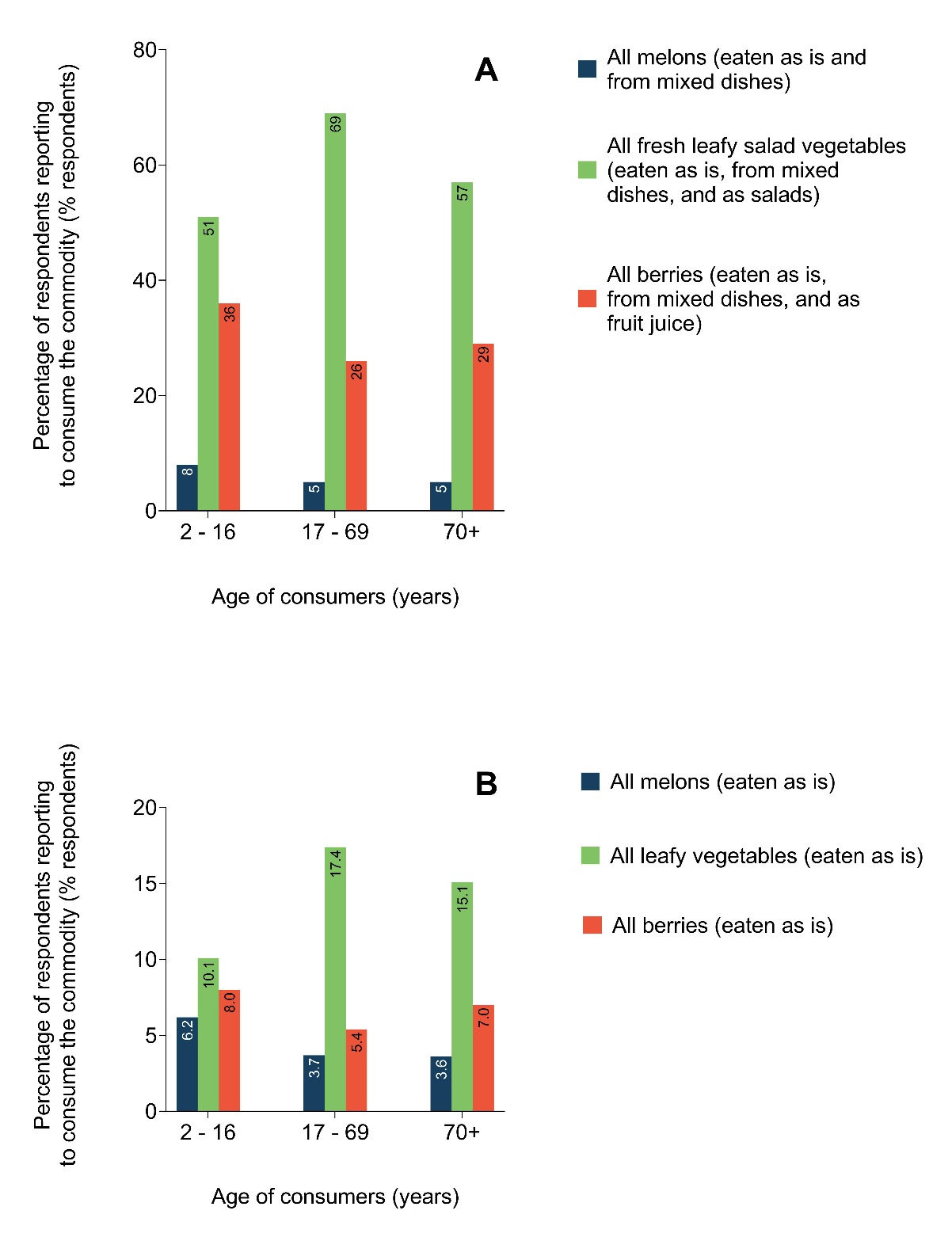 Figure A4-1. The percentage of respondents reporting to consume products from the commodity sectors as is (i.e. fresh or raw) as well as from mixed dishes, as salads (leafy vegetables only), or as juices (berries only) (A) and the percentage of respondents only reporting to consume the products as is (B).Berry commodity sector consumptionThe berry types reported in the survey to be consumed as is included; fresh and frozen Raspberry, Blueberry, Strawberry, Blackberry; and fresh Cranberry and Mulberry. Example lists of types of mixed dishes reported to be consumed and include a type of berry are provided in Appendix 5. The percentage of respondents that reported eating berries as is, as mixed dishes, or as fruit juice were highest for the 2-16 year group (36%), followed by 70+ years (29%), and 17-69 years (26%) (Figure A4-1 A). The mean daily amount consumed was similar across the age groups (2-16 year group (30g/day), 17-69 years (32g/day), and 70+ years (31g/day)) (Figure A4-2 A).The percentage of respondents that reported eating berries only as mixed dishes was highest for the 2-16 year group (28%), followed by 70+ years (23%), and 17-69 years (20%). The mean daily amount consumed was similar across the age groups ((2-16 year group (4g/day),17-69 years (5g/day), and 70+ years (5g/day)). The percentage of respondents that reported eating berries only as juice was low for all age groups (2-16 year group (3%), (70+ years (1%), (17-69 years (1%)). The mean daily amount consumed differed slightly across the age groups ((2-16 year group (2g/day),17-69 years (8g/day), and 70+ years (0.3g/day)).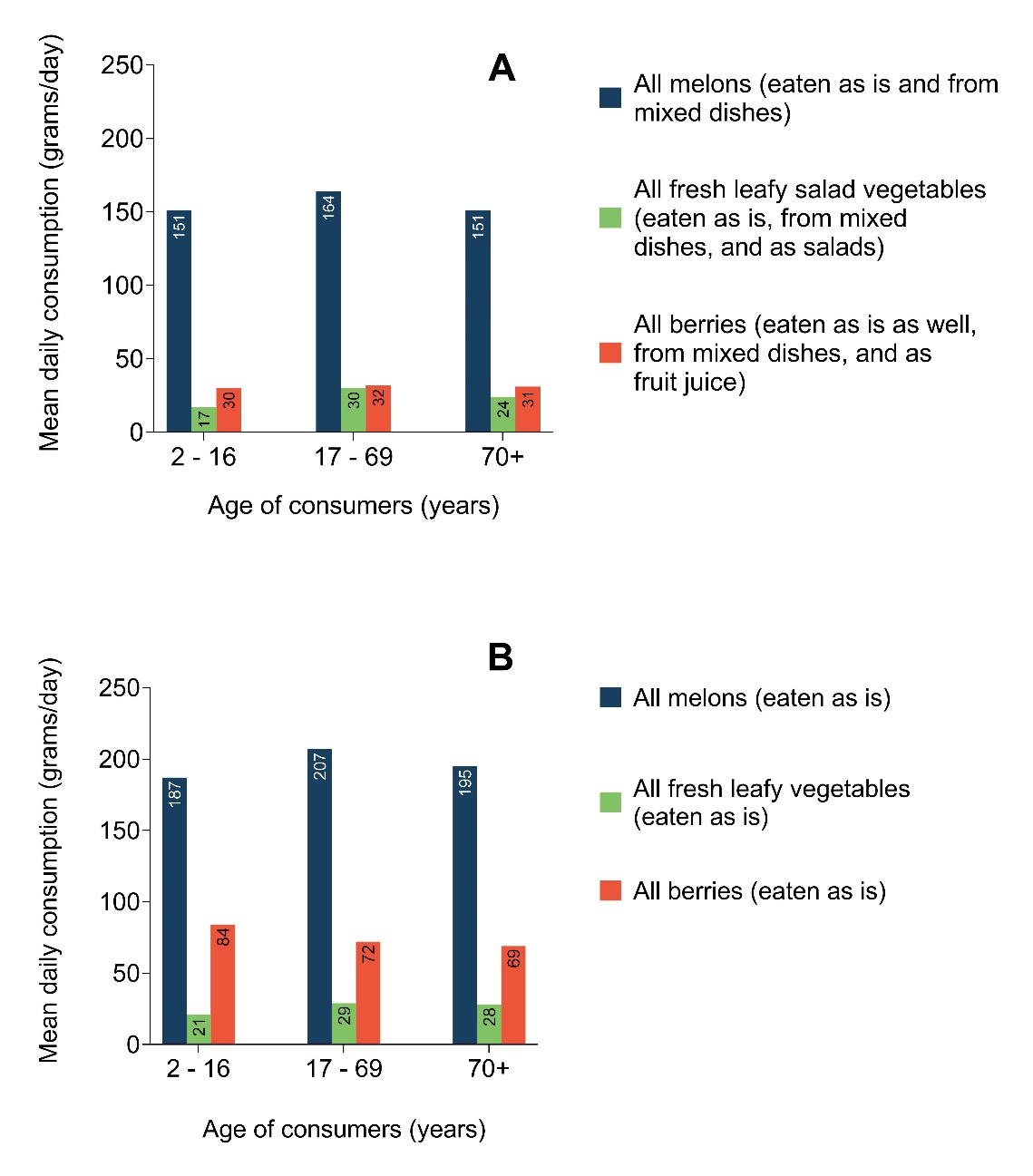 Figure A4-2. The mean daily amounts consumed for respondents reporting to consume products from the commodity sectors as is (i.e. fresh or raw) as well as from mixed dishes, as salads (leafy vegetables only), or as juices (berries only) (A) and the mean daily amounts consumed for respondents only reporting to consume the products as is (B).Fresh and frozen berries eaten as is (i.e. as a fresh piece of fruit) were consumed by the greatest percentage of respondents in the 2-16 year group (8.0%), followed by 70+ years (7.0%), and 17-69 years (5.4%)(Figure A4-1 B). The mean daily amount consumed differed slightly across the age groups (2-16 year group (84g/day), 17-69 years (72g/day), and 70+ years (69g/day)) (Figure igure A4-2 B). Berries were consumed by a large proportion of people at lower amounts (approximately 5g/day) as part of a mixed dish that may or may not be cooked, and a lower proportion ate berries as a fresh piece of fruit, generally consuming 72g/day. Very few respondents reported consuming berries as fruit juice.Melon commodity sector consumptionThe four types of melons reported in the survey eaten as is included; honey dew, skin not further defined, peeled raw; rockmelon (cantaloupe), peeled, raw; watermelon, peeled, raw; and melon, peeled, raw, not further defined. The list of mixed dishes including melons is not provided as it includes mixed dishes that may or may not be cooked or processed.Respondents that reported eating melons as is, as well as where it is consumed as part of a mixed dish were less than 10% for each age group ((2-16 year group (8.0%), followed by 17-69 years (5.4%), and 70+ years (5.1%)) (Figure A4-1 A). The mean daily amount consumed was similar across the age groups (2-16 year group (151g/day),17-69 years (164g/day), and 70+ years (151g/day)) (Figure A4-2 A). All melons eaten as is were consumed by the largest percentage of respondents in the 2-16 year group (6.2%), followed by 17-69 years (3.7%), and 70+ years (3.6%) (Figure A4-1 B). The mean daily amount consumed was similar across the age groups (2-16 year group (187g/day),17-69 years (207g/day), and 70+ years (195g/day)) (Figure A4-2 B). Melons were eaten by a similar proportion of people as mixed dishes or as a fresh piece of fruit, and when eaten as is approximately 200g/day was consumed by respondents in all age groups.Consumption by commodityTo provide an indication of the overall consumption for the individual commodities, the consumption data has been summarised for the leafy vegetable commodities eaten as is, and eaten combined fresh and raw as salads. For berries, data for fresh and frozen commodties eaten as is has been summarised. Melons eaten as is are also summarised However, due to the low number of respondents for some particular commodities, it is not appropriate to use the data to make assumptions of differences in risk between the individual commodities. The percentage of respondents reporting to consume the specific in scope commodities are presented in Figure A4-3, and the mean daily amount consumed for these commodities is present in Figure A4-4. Lettuce, spinach, and parsley consumptionLettuce eaten consumed as is was consumed by a larger percentage of respondents, across all age groups (2-16 (8.5%), 17-69 (14.2%), 70+ years (10.9%)), compared to parsley (2-16 (0.5%), 17-69 (0.4%), 70+ years (1.6%)) and spinach (2-16 (0.3%), 17-69 (1.0%), 70+ years (0.2%)) (Figure A4-3 C). The mean daily amount consumed was similar across the age groups for each commodity with the largest mean consumption in each commodity being 26g/day lettuce (17-69 years), 6g/day parsley (70+ years), and 20g spinach (17-69 years) (Figure A4-4 C). Spinach was reported to be consumed by more respondents in foods described as salads (2-16 (10.4%), 17-69 (19.1%), 70+ years (16.8%)), and at similar mean amounts (2-16 (1g/day), 17-69 (2g/day), 70+ years (1g/day)).Strawberries, blueberries and raspberry consumptionFor berries eaten as is, fresh strawberries were consumed by a higher percentage of respondents (2-16 (6.5%), 17-69 (3.1%), 70+ years (4.1%)) across all age groups compared to frozen strawberries, and fresh or frozen blueberries and raspberries. Reported percentage consumption of all these other commodities was <1.4% in all age groups (Figure A4-3 B). Mean consumption of fresh strawberries was similar across the age groups (2-16 (80g/day), 17-69 (77g/day), 70+ years (83g/day)). However, more variation was reported for the other commodities (Figure A4-4 B).Watermelon and rockmelon consumptionWatermelon eaten as is was consumed by a larger percentage of respondents compared to rockmelon in the 2-16 year (4.9 vs 1.4% ) and 17-69 year (2.7 vs 1.2%) groups, but similar percentages of consumption was reported in the 70+ year group for watermelon (1.9%) and rockmelon (2.1%) (Figure A4-3 A). The mean daily amount consumed was similar across the age groups for both commodities and ranged from 141g/day to 209g/day (Figure A4-4).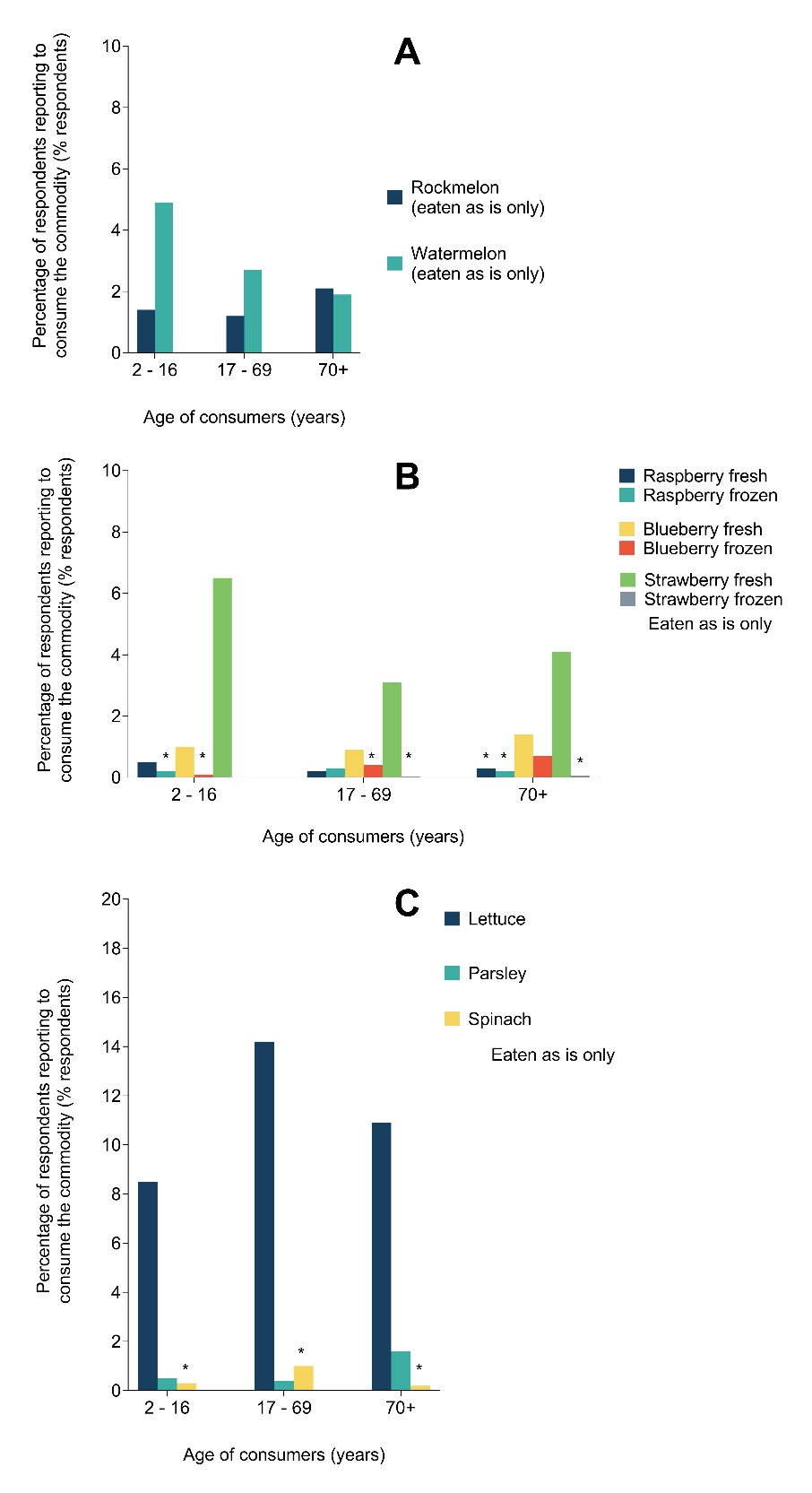 Figure A4-3. The percentage of respondents reporting to consume specific commodities as is (i.e. fresh or raw) for melons (A), berries (includes both fresh and frozen) (B), and leafy vegetables (C).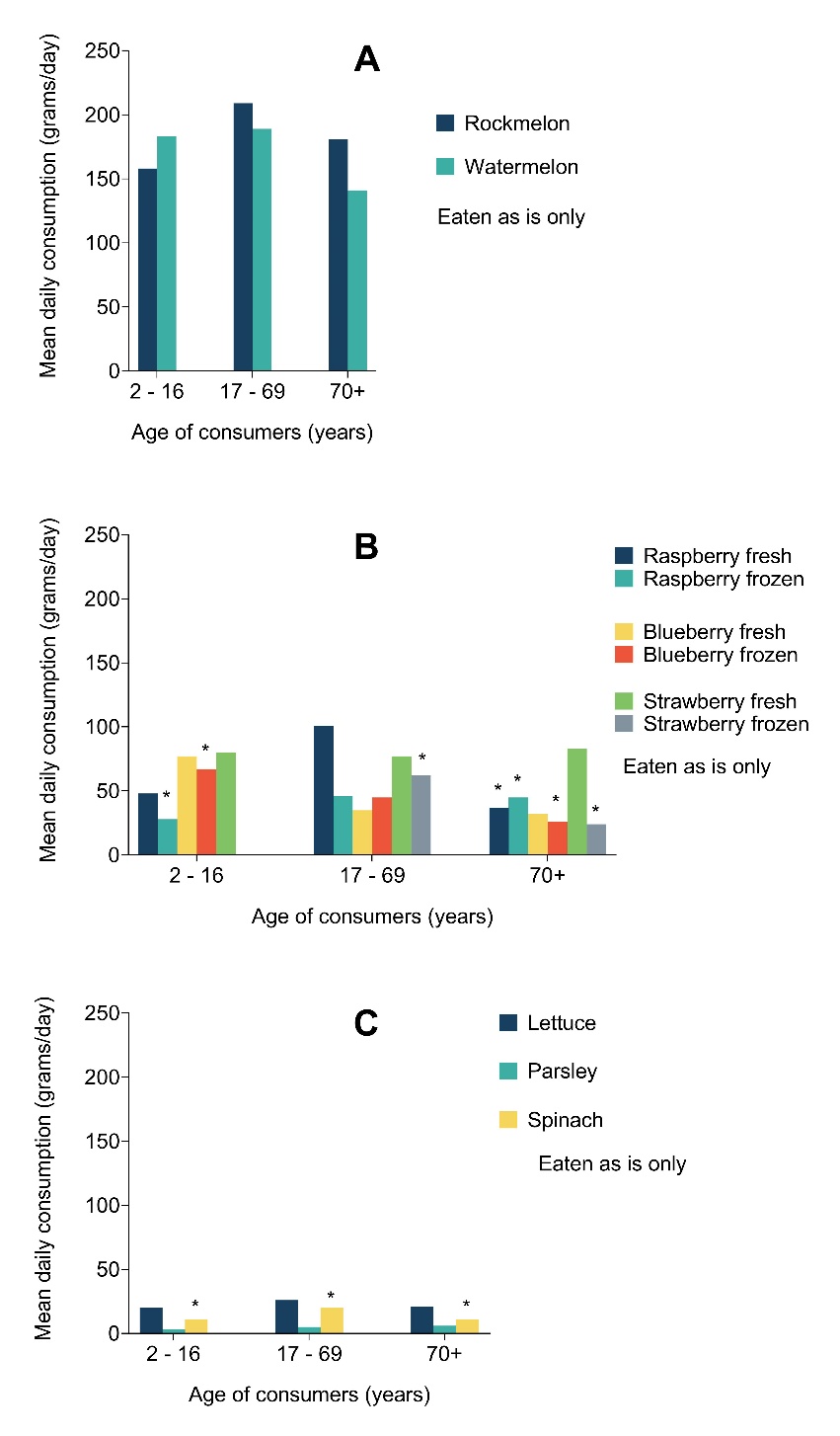 Figure A4-4. The mean daily consumption for respondents reporting to consume specific commodities as is (i.e. fresh or raw) for melons (A), berries (includes both fresh and frozen) (B), and leafy vegetables (C).Appendix 5 – Example list of ‘mixed dishes’ reported to be consumed including blueberries, raspberries, and strawberries from the 2011-12 Australian National Nutrition and Physical Activity Survey (NNPAS)Appendix 6 – Hepatitis A virusHepatitis A virusHepatitis A virus (HAV) infects the liver, with disease characterised by liver inflammation and the development of jaundice. HAV infection can be asymptomatic (no clinical symptoms), mild, or lead to severe illness in those with underlying liver disease. Hepatitis A is endemic in many developing countries, while in developed countries sporadic cases occur. Description of the organismHAV belongs to the Picornaviridae family of viruses and the genus Hepatovirus. The Picornaviridae family consists of small (25–28 nm) non-enveloped viruses which are generally more robust and survive better in the environment compared to enveloped viruses, such as herpes simplex virus. HAV particles consist of a single strand of RNA contained within an icosahedral shaped protein shell (Schoub 2003; Cook and Rzezutka 2006; Rozenberg et al. 2011).HAV has one known serotype and six genotypes (I–VI). Genotypes I–III have been associated with human illness, while genotypes IV–VI are found in Old World monkeys. Genotypes I–III are further divided into A and B. The majority of human strains of HAV belong to genotype I or III (Hollinger and Emerson 2007; FDA 2012). Isolates from a particular HAV outbreak are usually of the same genotype (Normann et al. 2008).Growth and survival characteristicsHAV requires specific living cells (host cells) in order to replicate. This means that the level of HAV in contaminated food will not increase during processing, transport or storage (Koopmans and Duizer 2004). While not able to replicate outside the host, HAV has been shown to survive in the environment for extended periods of time (Schoub 2003; Cook and Rzezutka 2006). The survival of HAV is influenced by environmental factors such as temperature, pH, chemicals and food composition.It has been demonstrated that under conditions simulating typical environmental exposure, HAV remains infectious after being dried and stored for 30 days (McCaustland et al. 1982). HAV has also been shown to survive on various non-porous surfaces such as aluminium, china and latex for 60 days, however, it does not survive as well on porous materials (Abad et al. 1994). A study by Mbithi et al. (1992) demonstrated that HAV survives and remains infectious on human hands after 4 hours and can be transferred between hands and inanimate surfaces. HAV has been shown to survive in fresh river water, seawater, groundwater and untreated tap water (Enriquez et al. 1995; Rzezutka and Cook 2004; Cook and Rzezutka 2006). However, without a standard protocol to determine virus survival it is difficult to compare the survival time of the virus in different environments. An investigation by Arnal et al. (1998) using artificial sterile seawater contaminated with HAV demonstrated that the genetic material of HAV was stable and remained in the water for 232 days, although no infectious HAV particles were detected by 35 days. In general, survival of HAV in water is enhanced at low temperatures (<4°C) (Rzezutka and Cook 2004). Croci et al. (2002) demonstrated that when fresh produce was stored at 4°C, HAV survived and remained infective on: carrots for 4 days, fennel for 7 days and on lettuce for the study duration of 9 days. The differing survival rates observed on fresh produce may be due to the difference in surface texture of the produce and the presence of anti-viral substances. Shieh et al. (2009) showed that when spinach was stored at 5.4°C a 1 log10 reduction in the level of HAV occurred over a 28.6 day period. These studies imply that HAV can persist under normal domestic storage conditions for extended periods of time. Chemical and physical factors can affect the heat resistance of HAV. Deboose et al. (2004) investigated the inactivation of HAV in strawberry puree and found that increasing the sucrose concentration resulted in increased heat resistance of HAV. Conversely, lowering the pH was found to decrease the heat resistance of HAV. Changing the calcium concentration had no effect. Bidawid et al. (2000b) demonstrated that increases in fat content also increased the heat resistance of HAV. Dairy products with higher fat content required longer times of exposure to heat than lower fat products to achieve the same level of HAV reduction. HAV has been found to be resistant to temperatures up to 60°C. The temperature at which 50% of HAV particles disintegrate and release their viral RNA is 61°C (10 minutes). When stabilised by 1 mol/L MgCl2, 50% disintegration of HAV occurs at 81°C (Hollinger and Emerson 2007). In food, complete inactivation of HAV has been observed in shellfish when heated to 85°C for 3 minutes or 95°C for 2 minutes (Millard et al. 1987). These conditions are known to inactivate HAV in shellfish while maintaining a commercially acceptable product (Appleton 2000). For milk and cream, heating to 85°C for 30 seconds is sufficient to cause a 5 log10 reduction in HAV titre (Bidawid et al. 2000b).Low temperature has little effect on HAV survival. Butot et al. (2008) showed that frozen storage of HAV contaminated berries and herbs had little effect on HAV survival over the study period of 3 months.HAV is highly resistant to acidic conditions and solvents. Scholz et al. (1989) demonstrated that at pH 1 (24°C) HAV retained high infectivity after 2 hours and was still infectious after 
5 hours. Under conditions that simulate the acidity of the human stomach (38°C, pH 1) HAV remained infectious for 90 minutes. Also, being a non-enveloped virus, HAV is resistant to solvents such as 20% ether and chloroform (ether destroys the envelop of some viruses) (Hollinger and Emerson 2007).Symptoms of diseaseHAV infection often causes mild illness in humans, or results in no clinical disease at all. In children this is particularly common, with most children under 6 years of age showing no symptoms (asymptomatic infection) (FDA 2012). For those individuals in which clinical disease occurs, initial symptoms include sudden onset of fever, nausea, anorexia, malaise, vomiting, diarrhoea, abdominal pain, myalgia (muscular pain) and headache. The initial symptoms tend to abate with the onset of jaundice (yellowing of the skin and eyes and a browning of urine due to stimulation of bile pigment production) and pale clay coloured stools. Children with symptomatic infection usually develop flu-like symptoms without jaundice (Brundage and Fitzpatrick 2006; Hollinger and Emerson 2007; FDA 2012).Most patients show complete recovery from symptoms within 3–6 months of the onset of illness. The fatality rate for HAV is approximately 2.4%, with death more likely to occur in the elderly. Acute liver failure due to severe HAV infection has been reported in children; however, it is more frequent in middle-aged and older people and those with underlying chronic liver disease. Acute liver failure is also a rare complication of HAV infection during pregnancy (Koff 1998; FDA 2012).The incubation period before onset of disease is 15–50 days (mean time of 30 days) (FDA 2012). HAV is shed in the faeces of infected individuals for up to 2 weeks before the onset of illness. HAV is present in the blood at the same time as viral shedding starts occurring. The virus disappears from the blood shortly after symptoms of disease start, while faecal shedding of the virus continues for another 2 weeks (Cook and Rzezutka 2006; Hollinger and Emerson 2007).In 3–20% of cases relapses occur, generally with milder symptoms and HAV being shed in the faeces. Multiple relapses can occur (Hollinger and Emerson 2007). Virulence and infectivityThe target organ of HAV is the liver. HAV is initially ingested, infects the intestinal tract and is then transported to the liver via the bloodstream. In the liver, HAV attaches to receptors on the surface of the hepatocytes, enters these cells and replicates. Replication of HAV within the hepatocytes is not believed to result in immediate cell damage; this is thought to occur subsequent to replication and release of the virus. The host’s immune response is responsible for destroying the HAV infected cells. As a consequence of this pathological damage the liver becomes inflamed (WHO 2000; Schoub 2003; Cook and Rzezutka 2006). Released viral particles enter the bile duct and pass into the gastrointestinal tract to be shed in the faeces (Cook and Rzezutka 2006). The resistance of HAV to inactivation by bile and intestinal proteolytic enzymes allows the virus to be shed in the faeces and facilitates faecal-oral transmission (Koff 1998).Mode of transmissionHAV is transmitted via the faecal-oral route by either person-to-person contact or consumption of contaminated food or water (Guillois-Becel et al. 2009). Person-to-person transmission can involve young children with unrecognised HAV infection (asymptomatic infection) (Brundage and Fitzpatrick 2006).In contrast to person-to-person transmission, outbreaks of HAV infections usually result from faecal contamination of a single source of food or water. Foods may become contaminated in their growing areas (e.g. shellfish), or during irrigation (e.g. crops), usually by coming into contact with sewage polluted water. Food can also be contaminated by infected food handlers. Infected food handlers may contaminate foods directly or contaminate surfaces on which foods are prepared. A major issue with infected food handlers is that they are often unaware they constitute a hazard, as most of the faecal shedding of HAV occurs prior to the onset of clinical symptoms (Cook and Rzezutka 2006; Hollinger and Emerson 2007). Food establishments with poor sanitary conditions and inadequate treatment and/or disposal of human waste (sewage), along with unsatisfactory manufacturing practices may also contribute to food contamination (Sattar et al. 2000).Travel to areas in which HAV is endemic from low prevalence areas is known to be a risk factor for HAV infection. The likelihood of becoming infected with HAV depends on local hygienic and sanitary conditions, which vary from country to country (Koff 1998). In 2010, 55.1% of HAV cases reported in Australia were acquired overseas (OzFoodNet 2012).HAV transmission through blood and blood products is rare. While HAV is present in the blood of infected individuals, this is only for approximately a 2 week period. However, post-transfusion HAV infection has occurred, as have outbreaks of HAV in haemophiliacs who received contaminated blood plasma-derived factor VIII concentrate (Mannucci et al. 1994; Hollinger and Emerson 2007).Incidence of illness and outbreak dataHAV has a worldwide distribution; however, the prevalence of infection is related to the quality of the water supply, level of sanitation and the age of the individual when infected. In most developing countries, where HAV infection is endemic, the majority of people are infected in early childhood and virtually all adults are immune. In developed countries, HAV infections are less common due to improved sanitation. As a result very few people are infected in early childhood and the majority of adults remain susceptible to infection. Hence in developed countries the risk of epidemics and the occurrence of severe disease may increase as the majority of people infected during an outbreak would be adults (children are often asymptomatic) (Conaty et al. 2000; Issa and Mourad 2001; Koopmans and Duizer 2004).Hepatitis A is a notifiable disease in all Australian states and territories. The incidence of HAV infection notified in Australia in 2012 was 0.7 cases per 100,000 population 
(164 cases). This was a decrease from the previous 5 year mean of 1.3 cases per 
100,000 population per year (ranging from 0.6–2.6 cases per 100,000 population per year) (NNDSS 2013).In north Queensland in 1996–1999 the average annual HAV notification rates in Indigenous and non-Indigenous people were 110 and 25 cases per 100,000 population, respectively. In 1999 a HAV vaccination program for Indigenous children in north Queensland was introduced. Consequently, in 2000–2003 the average annual HAV notification rates for Indigenous and non-Indigenous people were 4 and 2.5 cases per 100,000 population, respectively (Hanna et al. 2004). HAV is now included as part of the National Immunisation Program Schedule for Aboriginal and Torres Strait Islander children younger than five years of age living in Queensland, the Northern Territory, Western Australia and South Australia (DOHA 2011). HAV vaccination is also recommended for travellers to endemic areas and those at increased risk because of lifestyle or occupation (DOHA 2008).The notification rate for HAV in New Zealand in 2011 was 0.6 cases per 100,000 population (26 cases), which was a decrease from the 2010 rate of 1.1 cases per 100,000 population (Lim et al. 2012). The incidence of HAV in the United States (US) has declined from 
12 cases per 100,000 population in 1995 to 0.54 cases per 100,000 population in 2010. This reduction has followed the 1999 recommendation for routine vaccination of children in areas of the US with consistently elevated rates of HAV (CDC 2009; CDC 2012). In the European Union there was one strong evidence foodborne HAV outbreak in 2011 and also one in 2010 (EFSA 2012; EFSA 2013).Foodborne outbreaks of HAV have been recognised for over 40 years, but are infrequently reported. This is because the 2–6 week incubation period for HAV makes it more difficult to associate the source of infection with a particular food (Appleton 2000).Cold cuts and sandwiches, fruits and fruit juices, milk and milk products, vegetables, salads, shellfish and iced drinks have been implicated in HAV outbreaks (FDA 2012).Occurrence in foodThe types of food most often implicated in HAV outbreaks are those that are either eaten raw or only slightly cooked (e.g. shellfish), or handled extensively prior to consumption (e.g. the picking and packing of raw produce in the field and the preparation of sandwiches and salads) (Koopmans and Duizer 2004; Cook and Rzezutka 2006).Bivalve molluscs (e.g. oysters, mussels, clams and cockles) live in shallow, coastal and estuarine waters which can be polluted with human sewage. As filter feeders they collect nutrients by filtering particulate matter from the water. If molluscs are grown in water contaminated with human faeces, the molluscs can collect and concentrate HAV from the water (Appleton 2000; Moore 2001; Cook and Rzezutka 2006). HAV has been shown to be concentrated within mussels to 100-fold higher concentrations than the surrounding water and can persist for about 7 days in the mussels (Enriquez et al. 1992). HAV has been detected in oyster samples more than 2 months after the presumed contamination event; this is thought to be due to recontamination of the oysters from sediment in the water (Conaty et al. 2000).The prevalence of HAV reported in shellfish ranges between 6–27%, depending on the location and analytical technique used. For mussels sampled from markets of major cities in south Italy, 15.6% were found to be contaminated with infectious HAV (n=180) (Croci et al. 2003). For shellfish (clams, mussels, scallops and oysters) collected from the north Adriatic sea located between the Italian and Balkan peninsulas, HAV was detected in 6% of samples (n=235) (Croci et al. 2007). For shellfish collected off the coast of Spain (cultured and wild mussels, wild clams and cockles), HAV was detected in 27.4% of samples (n=164) (Romalde et al. 2002). The methods utilised in these studies detect the genetic material of HAV and some methods are more sensitive than others under different conditions. This suggests that the level of HAV contamination could be higher than reported. Hernandez et al. (1997) demonstrated that 20% of pooled samples of lettuce wash water collected in Costa Rica were contaminated with HAV (n=10 pools, 5 lettuces per pool), suggesting that lettuces from this region could be a vehicle for HAV transmission.Host factors that influence diseasePeople of all ages are susceptible to HAV infection (unless they have had a previous infection or vaccination). The disease is milder in young children under 6 years, with the risk of fatality increasing with age. Thus the risks are higher for unexposed older people (ESR 2001; FDA 2012).A single HAV infection or administration of the HAV vaccine provides lifelong immunity for the individual against the virus (Leon and Moe 2006). When an outbreak of HAV occurs, if exposure can be recognised before cases begin to occur, treatment with intramuscular immunoglobulin (passive immunisation) within 2 weeks of exposure is >85% effective at preventing HAV infection. However, passive immunisation is only effective for a short time (3–6 months) and people will be susceptible to infection from another exposure (Issa and Mourad 2001; Hollinger and Emerson 2007).Dose responseThe number of HAV particles required to cause infection is not known, however, it is presumed to be 10–100 viral particles (FDA 2012). In fact it has been suggested that a single ingested viral particle may cause infection, however, the probability of this occurring is very low (Cliver 1985). It has been estimated that up to 13,000 infectious HAV particles may be present in 1 mg of faeces (Bidawid et al. 2000a).ReferencesAbad FX, Pinto RM, Bosch A (1994) Survival of enteric viruses on environmental fomites. Applied and Environmental Microbiology 60(10):3704–3710Appleton H (2000) Control of food-borne viruses. British Medical Bulletin 56(1):172–183Arnal C, Crance JM, Gantzer C, Schwartzbrod L, Deloince R, Billaudel S (1998) Persistence of infectious hepatitis A virus and its genome in artificial seawater. Zentralblatt fur Hygiene Umweltmedizin 201:279–284Bidawid S, Farber JM, Sattar SA (2000a) Contamination of foods by food handlers: Experiments on hepatitis A virus transfer to food and its interruption. Applied and Environmental Microbiology 66(7):2759–2763Bidawid S, Farber JM, Sattar SA, Hayward S (2000b) Heat inactivation of hepatitis A virus in dairy foods. Journal of Food Protection 63(4):522–528Brundage SC, Fitzpatrick AN (2006) Hepatitis A. American Family Physician 73(12):2162–2168Butot S, Putallaz T, Sanchez G (2008) Effects of sanitation, freezing and frozen storage on enteric viruses in berries and herbs. International Journal of Food Microbiology 126(1-2):30–35CDC (2009) Surveillance for acute viral hepatitis - United States, 2007. Morbidity and Mortality Weekly Report Surveillance Summaries 58(3):1–27CDC (2012) Summary of notifiable diseases - United States, 2010. Morbidity and Mortality Weekly Report 59(53):1–111Cliver DO (1985) Vehicular transmission of hepatitis A. Public Health Reviews 13:235–292Conaty S, Bird P, Bell G, Kraa E, Grohmann G, McAnulty JM (2000) Hepatitis A in 
New South Wales, Australia, from consumption of oysters: The first reported outbreak. Epidemiology and Infection 124:121–130Cook N, Rzezutka A (2006) Hepatitis viruses. Ch 11 In: Motarjemi Y, Adams M (eds) Emerging Foodborne Pathogens. Woodhead Publishing, Cambridge, p. 282–308Croci L, De Medicic D, Scalfaro C, Fiore A, Toti L (2002) The survival of hepatitis A virus in fresh produce. International Journal of Food Microbiology 73(1):29–34Croci L, De Medicic D, Ciccozzi M, Di Pasquale S, Suffredini E, Toti L (2003) Contamination of mussels by hepatitis A virus: A public-health problem in southern Italy. Food Control 14(8):559–563Croci L, Losio MN, Suffredini E, Pavoni E, Di Pasquale S, Fallacara F, Arcangeli G (2007) Assessment of human enteric viruses in shellfish from the northern Adriatic sea. International Journal of Food Microbiology 114:252–257Deboose N, Legeay O, Caudrelier Y, Lange M (2004) Modelling effect of physical and chemical parameters on heat inactivation kinetics of hepatitis A virus in a fruit model system. International Journal of Food Microbiology 93:73–85DOHA (2008) The Australian Immunisation Handbook. 9th ed, Department of Health and Ageing, CanberraDOHA (2011) Immunise Australia Program: Hepatitis A. Department of Health and Ageing, Canberra. http://immunise.health.gov.au/internet/immunise/publishing.nsf/Content/immunise-hepa. Accessed 3 May 2013EFSA (2012) The European Union summary report on trends and sources of zoonoses, zoonotic agents and foodborne outbreaks in 2010. EFSA Journal 10(3):2597EFSA (2013) The European Union summary report on trends and sources of zoonoses, zoonotic agents and foodborne outbreaks in 2011. EFSA Journal 11(4):3129Enriquez CE, Hurst CJ, Gerba CP (1995) Survival of the enteric adenoviruses 40 and 41 in tap, sea and waste water. Water Research 29(11):2548–2553Enriquez R, Frosner GG, Hochstein-Mintzel V, Riedemann S, Reinhardt G (1992) Accumulation and persistance of hepatitis A virus in mussels. Journal of Medical Virology 37(3):174–179ESR (2001) Hepatitis A virus. Ministry for Primary Industries, New Zealand. http://www.foodsafety.govt.nz/science-risk/hazard-data-sheets/pathogen-data-sheets.htm. Accessed 16 August 2012FDA (2012) Bad bug book: Foodborne pathogenic microorganisms and natural toxins handbook, 2nd ed. US Food and Drug Administration, Silver Spring, p. 154–158. http://www.fda.gov/Food/FoodborneIllnessContaminants/CausesOfIllnessBadBugBook/ucm2006773.htm. Accessed 27 March 2013Guillois-Becel Y, Couturier E, le Saux JC, Roque-Afonso AM, le Guyader FS, le Goas A, Pernes J, le Bechec S, Briand A, Robert C, Dussaix E, Pommepuy M, Vaillant V (2009) An oyster-associated hepatitis A outbreak in France in 2007. Eurosurveillance 14(10):19144Hanna JN, Hills SL, Humphreys JL (2004) Impact of hepatitis A vaccination of Indigenous children on notifications of hepatitis A in north Queensland. Medical Journal of Australia 181(9):482–485Hernandez F, Monge R, Jimenez C, Taylor L (1997) Rotavirus and hepatitis A virus in market lettuce (Latuca sativa) in Costa Rica. International Journal of Food Microbiology 37(2-3):221–223Hollinger FB, Emerson SU (2007) Hepatitis A Virus. Ch 27 In: Knipe DM, Howley PM (eds) Fields Virology. 5th ed, Lippincott Williams and Wilkins, Philadelphia, p. 911–947Issa IA, Mourad FH (2001) Hepatitis A: An updated overview. Lebanese Medical Journal 49(2):61–65Koff RS (1998) Hepatitis A. Lancet 341:1643–1649Koopmans M, Duizer E (2004) Foodborne viruses: An emerging problem. International Journal of Food Microbiology 90:23–41Leon J, Moe CL (2006) Role of viruses in foodborne disease. Ch 14 In: Potter M (ed) Food consumption and disease risk: Consumer-pathogen interactions. Woodhead Publishing, Cambridge, p. 309–342Lim E, Lopez L, Borman A, Cressey P, Pirie R (2012) Annual report concerning foodborne disease in New Zealand 2011. Ministry for Primary Industry, New Zealand. http://www.foodsafety.govt.nz/science-risk/human-health-surveillance/foodborne-disease-annual-reports.htm. Accessed 11 April 2013Mannucci PM, Gdovin S, Gringeri A, Colombo M, Mele A, Schinaia N, Ciavarella N, Emerson SU, Purcell RH (1994) Transmission of hepatitis A to patients with hemophilia by factor VIII concentrates treated with organic solvent and detergent to inactivate viruses. Annals of Internal Medicine 120(1):1–7Mbithi JN, Springthorpe VS, Boulet JR, Sattar SA (1992) Survival of hepatitis A virus on human hands and its transfer on contact with animate and inanimate surfaces. Journal of Clinical Microbiology 30(4):757–763McCaustland KA, Bond WW, Bradley DW, Ebert JW, Maynard JE (1982) Survival of hepatitis A virus in feces after drying and storage for 1 month. Journal of Clinical Microbiology 16(5):957–9Millard J, Appleton H, Parry J (1987) Studies on heat inactivation of hepatitis A virus with special reference to shellfish. Journal of Food Protection 98:397–414Moore J (2001) An introduction to the invertebrates. Cambridge Univesity Press, CambridgeNNDSS (2013) Notifications for all disease by State & Territory and year. National Notifiable Disease Surveillance System, Department of Health and Ageing, Canberra. http://www9.health.gov.au/cda/source/cda-index.cfm. Accessed 17 April 2013Normann A, Badur S, Onel D, Kilic A, Sidal M, Larouze B, Massari V, Muller J, Flehmig B (2008) Acute hepatitis A virus infection in Turkey. Journal of Medical Virology 80:785–790OzFoodNet (2012) Monitoring the incidence and causes of diseases potentially transmitted by food in Australia: Annual report of the OzFoodNet Network, 2010. Communicable Diseases Intelligence 36(3):E213–E241Romalde JL, Area E, Sanchez G, Ribao C, Torrado I, Abad X, Pinto RM, Barja JL, Bosch A (2002) Prevalence of enterovirus and hepatitis A virus in bivalve molluscs from Galicia (NW Spain): Inadequacy of the EU standards of microbiological quality. International Journal of Food Microbiology 74:119–130Rozenberg F, Deback C, Agut H (2011) Herpes simplex encephalitis: From virus to therapy. Infectious Disorders - Drug Targets 11:235–250Rzezutka A, Cook N (2004) Survival of human enteric viruses in the environment and food. FEMS Microbiology Reviews 28:441–453Sattar SA, Tetro J, Bidawid S, Farber J (2000) Foodborne spread of hepatitis A: Recent studies on virus survival, transfer and inactivation. Canadian Journal of Infectious Diseases 11(3):159–163Scholz E, Heinricy U, Flehmig B (1989) Acid stability of hepatitis A virus. Journal of General Virology 70:2481–2485Schoub BD (2003) Hepatitis. Ch 2 In: Miliotis MD, Bier JW (eds) International Handbook of Foodborne Pathogens. Marcel Dekker, New York, p. 15–25Shieh YC, Stewart DS, Laird DT (2009) Survival of Hepatitis A virus in spinach during low temperature storage. Journal of Food Protection 72(11):2390–2393WHO (2000) Hepatitis A. WHO/CDS/CSR/EDC/2000.7. World Health Organization, Geneva. http://www.who.int/csr/disease/hepatitis/HepatitisA_whocdscsredc2000_7.pdf. Accessed 26 November 2009Appendix 7 – Listeria monocytogenesListeria monocytogenesListeria monocytogenes is a bacterium that causes listeriosis, a disease that can have severe consequences for particular groups of the population. It can cause miscarriages in pregnant women and be fatal in immunocompromised individuals and the elderly. In healthy people, listeriosis generally only causes a mild form of illness. L. monocytogenes can be found throughout the environment. It has been isolated from domestic and wild animals, birds, soil, vegetation, fodder, water and from floors, drains and wet areas of food processing factories.Description of the organismL. monocytogenes is a Gram-positive, non-spore forming rod-shaped bacterium. It belongs to the genus Listeria along with L. ivanovii, L. innocua, L. welshimeri, L. selligeri and L. grayi (Rocourt and Buchrieser 2007). Of these species, only two are considered pathogens: 
L. monocytogenes which infects humans and animals, and L. ivanovii which infects ruminants (although there have been rare reports of L. ivanovii being isolated from infected humans) (Guillet et al. 2010). There are thirteen known serotypes of L. monocytogenes: 1/2a, 1/2b, 1/2c, 3a, 3b, 3c, 4a, 4ab, 4b, 4c, 4d, 4e and 7. The serotypes most often associated with human illness are 1/2a, 1/2b and 4b (FDA 2012). Growth and survival characteristicsThe growth and survival of L. monocytogenes is influenced by a variety of factors. In food these include temperature, pH, water activity, salt and the presence of preservatives (refer to Table 1). The temperature range for growth of L. monocytogenes is between -1.5 and 45°C, with the optimal temperature being 30–37°C. Freezing can lead to a reduction in L. monocytogenes numbers (Lado and Yousef 2007). As L. monocytogenes can grow at temperatures as low as 0°C, it has the potential to grow, albeit slowly, in food during refrigerated storage.Multiple factors influence the heat resistance of L. monocytogenes, including the characteristics of the food, such as salt content, water activiy and acidity. A higher fat content is more protective of L. monocytogenes. For example the D-value at 57.2°C for high fat beef (30.5%) and low fat beef (2%) was 5.8 and 2.6 minutes respectively; and for milk the D-value at 60°C in whole milk and skim milk was 1.5-2.1 and 0.95-1.05 minutes respectively. In vegetables, the D-value at 56°C ranged from 0.8 minutes for onions to 5.2 minutes for peas (Doyle et al 2001). L. monocytogenes will grow in a broad pH range of 4.0–9.6 (Lado and Yousef 2007). Although growth at pH <4.0 has not been documented, L. monocytogenes appears to be relatively tolerant to acidic conditions. L. monocytogenes becomes more sensitive to acidic conditions at higher temperatures (Lado and Yousef 2007).Like most bacterial species, L. monocytogenes grows optimally at a water activity (aw) of 0.97. However, L. monocytogenes also has the ability to grow at a aw of 0.90 (Lado and Yousef 2007). Johnson et al. (1988) demonstrated that L. monocytogenes can survive for extended periods of time at a aw value of 0.81. L. monocytogenes is reasonably tolerant to salt and has been reported to grow in 13–14% sodium chloride (Farber et al. 1992). Survival in the presence of salt is influenced by the storage temperature. Studies have indicated that in concentrated salt solutions, the survival rate of L. monocytogenes is higher when the temperature is lower (Lado and Yousef 2007).L. monocytogenes can grow under both aerobic and anaerobic conditions, although it grows better in an anaerobic environment (Sutherland et al. 2003; Lado and Yousef 2007).The effect of preservatives on the growth of L. monocytogenes is influenced by the combined effects of temperature, pH, salt content and water activity. For example, sorbates and parabens are more effective at preventing growth of L. monocytogenes at lower storage temperatures and pH. Also, adding sodium chloride or lowering the temperature enhances the ability of lactate to prevent L. monocytogenes growth. At decreased temperatures (such as refrigeration storage) sodium diacetate, sodium propionate and sodium benzoate are more effective at preventing growth of L. monocytogenes (Lado and Yousef 2007). Table A7-1. Limits for growth of L. monocytogenes when other conditions are near optimum (Lado and Yousef 2007)Symptoms of diseaseThere are two main forms of illness associated with L. monocytogenes infection. Non-invasive listeriosis is the mild form of disease, while invasive listeriosis is the severe form of disease and can be fatal (FDA 2012). The likelihood that invasive listeriosis will develop depends upon a number of factors, including host susceptibility, the number of organisms consumed and the virulence of the particular strain (WHO/FAO 2004). Symptoms of non-invasive listeriosis can include fever, diarrhoea, muscle aches, nausea, vomiting, drowsiness and fatigue. The incubation period is usually 1 day (range 6 hours to 10 days) (Painter and Slutsker 2007; FDA 2012). Non-invasive listeriosis is also known as listerial gastroenteritis or febrile listeriosis.Invasive listeriosis is characterised by the presence of L. monocytogenes in the blood, in the fluid of the central nervous system (leading to bacterial meningitis) or infection of the uterus of pregnant women. The latter may result in spontaneous abortion or stillbirth (20% of cases) or neonatal infection (63% of cases). Influenza-like symptoms, fever and gastrointestinal symptoms often occur in pregnant women with invasive listeriosis. In non-pregnant adults, invasive listeriosis presents in the form of bacterial meningitis with a fatality rate of 30%. Symptoms including fever, malaise, ataxia, seizures and altered mental status (Painter and Slutsker 2007). The incubation period before onset of invasive listeriosis ranges from three days to three months (FDA 2012).Virulence and infectivityWhen L. monocytogenes is ingested, it may survive the stomach environment and enter the intestine where it penetrates the intestinal epithelial cells. The organism is then taken up by macrophages and non-phagocytic cells. The L. monocytogenes surface protein internalin is required for this uptake by non-phagocytic cells, as it binds to the receptors on the host cells to instigate adhesion and internalization. The bacterium is initially located in a vacuole after uptake by a macrophage or non-phagocytic cell. L. monocytogenes secrete listeriolysin O protein, which breaks down the vacuole wall and enables the bacteria to escape into the cytoplasm. Any bacteria remaining in the vacuole are destroyed by the host cell. Once located in the cytoplasm of the host cell, L. monocytogenes is able to replicate. 
L. monocytogenes is transported around the body by the blood, with most L. monocytogenes being inactivated when it reaches the spleen or liver. L. monocytogenes is able to utilise the actin molecules of the host to propel the bacteria into neighbouring host cells. In the case of invasive listeriosis, this ability to spread between host cells enables L. monocytogenes to cross the blood-brain and placental barriers (Montville and Matthews 2005; Kuhn and Goebel 2007; Bonazzi et al. 2009).Mode of transmissionThe most common transmission route of L. monocytogenes to humans is via the consumption of contaminated food. However, L. monocytogenes can be transmitted directly from mother to child (vertical transmission), from contact with animals and through hospital acquired infections (Bell and Kyriakides 2005).Healthy individuals can be asymptomatic carriers of L. monocytogenes, with 0.6–3.4% of healthy people with unknown exposure to Listeria being found to shed L. monocytogenes in their faeces. However, outbreak investigations have shown that listeriosis patients do not always shed the organism in their faeces (FDA/USDA/CDC 2003; Painter and Slutsker 2007). Therefore the role of healthy carriers in the transmission of L. monocytogenes is unclear.Incidence of illness and outbreak dataListeriosis is a notifiable disease in all Australian states and territories. The incidence of listeriosis notified in Australia in 2012 was 0.4 cases per 100,000 population (93 cases). This is a slight increase from the previous 5 year mean of 0.3 cases per 100,000 population per year (ranging from 0.2–0.4 cases per 100,000 population per year) (NNDSS 2013). In Australia the fatality rate in 2010 was 21%, which was an increase from the 14% fatality rate of the previous year (OzFoodNet 2010; OzFoodNet 2012). The notification rate for listeriosis in New Zealand in 2011 was 0.6 cases per 
100,000 population (26 cases). This was an increase from the 2010 rate of 0.5 cases per 100,000 population. The fatality rate in New Zealand in 2011 was 3.8% (Lim et al. 2012).In the United States (US) the notification rate for listeriosis in 2010 was 0.27 cases per 100,000 population. This was similar to the 2009 rate of 0.28 cases per 100,000 population (CDC 2012). In the European Union (EU) there were 0.32 confirmed cases of listeriosis per 100,000 population in 2011 (ranging from 0.04–0.88 cases per 100,000 population between countries). This was a 7.8% decrease in the number of cases from 2010. The reported fatality rate in the EU in 2011 was 12.7% (EFSA 2013).Invasive L. monocytogenes infections can be life threatening, with average fatality rates being 20–30% among hospitalized patients (WHO/FAO 2004; Swaminathan and Gerner-Smidt 2007)Most cases of listeriosis are sporadic. Despite this, foodborne outbreaks due to 
L. monocytogenes have been associated with cheese, raw (unpasteurised) milk, deli meats, fruit, salad, fish and smoked fish, ice cream and hotdogs (CDC 2011; Montville and Matthews 2005; Swaminathan and Gerner-Smidt 2007).Occurrence in foodL. monocytogenes has been isolated from various ready-to-eat products. In a study by Meldrum et al. (2010) the prevalence of L. monocytogenes was 4.1% in crustaceans (n=147), 6.7% in smoked fish (n=178), 2% in sushi (n=50) and 0.9% in green salad (n=335) samples in Wales. Wong et al. (2005) isolated L. monocytogenes from 1% of ham (n=104) and 1.7% of pate (n=60) samples in New Zealand. L. monocytogenes has also been isolated from dairy products. For example, L. monocytogenes was detected in 1.3% of fresh cheese samples in Spain (n=78), 0.2% of hard cheese samples in the United Kingdom (n=1242) and 0.3% of ice creams in Italy (n=1734) (Busani et al. 2005; Cabedo et al. 2008; Little et al. 2009). The prevalence of L. monocytogenes in bulk milk tank internationally is 1–60% (FSANZ 2009).The presence of L. monocytogenes in ready-to-eat products is probably due to contamination occurring after the product has been processed. This contamination may occur during additional handling steps such as peeling, slicing and repackaging. Also, in the retail and food service environment, contamination may be transferred between ready-to-eat products (Lianou and Sofos 2007). The type of handling that ready-to-eat meat receives may also influence the level of L. monocytogenes contamination. In a survey of retail packaged meats there was a significantly higher prevalence of L. monocytogenes reported in products cut into cubes (61.5%) (n=13), compared with sliced products (4.6%) (n=196) (Angelidis and Koutsoumanis 2006).Host factors that influence diseasePeople at risk of invasive listeriosis include pregnant women and their foetuses, newborn babies, the elderly and immunocompromised individuals (such as cancer, transplant and HIV/AIDS patients). Less frequently reported, but also at a greater risk, are patients with diabetes, asthma, cirrhosis (liver disease) and ulcerative colitis (inflammatory bowel disease) (FDA 2012). Dose responseInvestigations of foodborne outbreaks of non-invasive listeriosis have concluded that consumption of food with high levels of L. monocytogenes (1.9 x 105/g to 1.2 x 109/g) is required to cause illness in the general healthy population (Sim et al. 2002).The number of L. monocytogenes required to cause invasive listeriosis depends on a number of factors. These include the virulence of the particular serotype of 
L. monocytogenes, the general health and immune status of the host, and attributes of the food (for example fatty foods can protect bacteria from stomach acid). Some 
L. monocytogenes serovars are more virulent than others; this may be attributed to differences in the expression of virulence factors which could influence the interactions between the bacterium and the host cells and cellular invasion (Severino et al. 2007). The FDA and WHO have developed separate models for both healthy and susceptible populations to predict the probability that an individual will develop listeriosis (FDA/USDA/CDC 2003; WHO/FAO 2004). The probability that a healthy person of intermediate age will become ill from the consumption of a single L. monocytogenes cell was estimated to be 2.37 x 10-14. For more susceptible populations the probability that illness will occur was estimated to be 1.06 x 10-12. A more recent assessment on invasive listeriosis in susceptible populations was performed which took into account the different serotypes of 
L. monocytogenes (Chen et al. 2006). This study showed that the probability of a susceptible individual developing invasive listeriosis ranged from 1.31 × 10-8 to 5.01 × 10-11, suggesting that there are large differences in virulence between L. monocytogenes serotypes.ReferencesAngelidis AS, Koutsoumanis K (2006) Prevalence and concentration of Listeria monocytogenes in sliced ready-to-eat meat products in the Hellenic retail market. Journal of Food Protection 69(4):938–942Bell C, Kyriakides A (2005) Listeria: A practical appraoch to the organism and its control in foods. 2nd ed, Blackwell Publishing, OxfordBonazzi M, Lecuit M, Cossart P (2009) Listeria monocytogenes internalin and E-cadherin: From structure to pathogenesis. Cellular Microbiology 11(5):693–702Busani L, Cigliano A, Taioli E, Caligiuri V, Chiavacci L, Di Bella C, Battisti A, Duranti A, Gianfranceschi M, Nardella MC, Ricci A, Rolesu S, Tamba M, Marabelli R, Caprioli A (2005) Prevalence of Salmonella enterica and Listeria monocytogenes contamination in foods of animal origin in Italy. Journal of Food Protection 68(8):1729–1733Cabedo L, Barrot LPI, Canelles ATI (2008) Prevalence of Listeria monocytogenes and Salmonella in ready-to-eat food in Catalonia, Spain. Journal of Food Protection 71(4):855–859CDC (2011) Multistate outbreak of listeriosis linked to whole cantaloupes from Jensen Farms, Colorado. http://www.cdc.gov/listeria/outbreaks/cantaloupes-jensen-farms/120811/index.html. Accessed 17 February 2012CDC (2012) Summary of notifiable diseases - United States, 2010. Morbidity and Mortality Weekly Report 59(53):1–111Chen Y, Ross WH, Gray MJ, Wiedmann M, Whiting RC, Scott VN (2006) Attributing risk to Listeria monocytogenes subgroups: Dose response in relation to genetic lineages. Journal of Food Protection 69(2):335–344Doyle ME, Mazzotta AS, Wang T, Wiseman DW, Scott VN (2001) Heat resistance of Listeria monocytogenes. Journal of Food Protection 64(3):410-29EFSA (2013) The European Union summary report on trends and sources of zoonoses, zoonotic agents and foodborne outbreaks in 2011. EFSA Journal 11(4):3129Farber JM, Coates F, Daley E (1992) Minimum water activity requirements for the growth of Listeria monocytogenes. Letters in Applied Microbiology 15:103–105FDA (2012) Bad bug book: Foodborne pathogenic microorganisms and natural toxins handbook, 2nd ed. US Food and Drug Administration, Silver Spring, p.100–104. http://www.fda.gov/Food/FoodborneIllnessContaminants/CausesOfIllnessBadBugBook/ucm2006773.htm. Accessed 27 March 2013FDA/USDA/CDC (2003) Quantitative assessment of relative risk to public health from foodborne Listeria monocytogenes among selected categories of ready-to-eat foods. 
US Food and Drug Administration, Silver SpringFSANZ (2009) Microbiological risk assessment of raw cow milk. Food Standards Australia New Zealand, Canberra. http://www.foodstandards.gov.au/code/proposals/documents/P1007%20PPPS%20for%20raw%20milk%201AR%20SD1%20Cow%20milk%20Risk%20Assessment.pdf. Accessed 21 June 2010Guillet C, Join-Lambert O, Le MA, Leclercq A, Mechai F, Mamzer-Bruneel MF, Bielecka MK, Scortti M, Disson O, Berche P, Vazquez-Boland J, Lortholary O, Lecuit M (2010) Human listeriosis caused by Listeria ivanovii. Emerging Infectious Diseases 16(1):136–138Johnson JL, Doyle MP, Cassens RG, Schoeni JL (1988) Fate of Listeria monocytogenes in tissue of experimentally infected cattle and in hard salami. Applied and Environmental Microbiology 54(2):497–501Kuhn M, Goebel W (2007) Molecular virulence determinants of Listeria monocytogenes. 
Ch 5 In: Ryser ET, Marth EH (eds) Listeria, listeriosis and food safety. 3rd ed, CRC Press Taylor & Francis Group, Boca Raton, p. 111–155Lado B, Yousef AE (2007) Characteristics of Listeria monocytogenes important to food processors. Ch 6 In: Ryser ET, Marth EH (eds) Listeria, listeriosis and food safety. 3rd ed, CRC Press Taylor & Francis Group, Boca Raton, p. 157–213Lianou A, Sofos JN (2007) A review of the incidence and transmission of 
Listeria monocytogenes in ready-to-eat products in retail and food service environments. Journal of Food Protection 70(9):2172–2198Lim E, Lopez L, Borman A, Cressey P, Pirie R (2012) Annual report concerning foodborne disease in New Zealand 2011. Ministry for Primary Industry, New Zealand. http://www.foodsafety.govt.nz/science-risk/human-health-surveillance/foodborne-disease-annual-reports.htm. Accessed 11 April 2013Little CL, Sagoo SK, Gillespie IA, Grant K, McLauchlin J (2009) Prevalance and level of Listeria monocytogenes and other Listeria species in selected retail ready-to-eat foods in the United Kingdom. Journal of Food Protection 72(9):1869–1877Meldrum RJ, Ellis PW, Mannion PT, Halstead D, Garside J (2010) Prevalence of 
Listeria monocytogenes in ready-to-eat foods sampled from the point of sale in Wales, United Kingdom. Journal of Food Protection 73(8):1515–1518Montville TJ, Matthews KR (2005) Food microbiology: An introduction. ASM Press, Washington D.C.NNDSS (2013) Notifications for all disease by State & Territory and year. National Notifiable Disease Surveillance System, Department of Health and Ageing, Canberra. http://www9.health.gov.au/cda/source/cda-index.cfm. Accessed 17 April 2013OzFoodNet (2010) Monitoring the incidence and causes of diseases potentially transmitted by food in Australia: Annual report of the OzFoodNet Network, 2009. Communicable Diseases Intelligence 34(4):396–426OzFoodNet (2012) Monitoring the incidence and causes of diseases potentially transmitted by food in Australia: Annual report of the OzFoodNet Network, 2010. Communicable Diseases Intelligence 36(3):E213–E241Painter J, Slutsker L (2007) Listeriosis in humans. Ch 4 In: Ryser ET, Marth EH (eds) Listeria, listeriosis and food safety. 3rd ed, CRC Press Taylor & Francis Group, Boca Raton, p. 85–109Rocourt J, Buchrieser C (2007) The genus Listeria and Listeria monocytogenes: Phylogenetic position, taxonomy, and identification. Ch 1 In: Ryser ET, Marth EH (eds) Listeria, listeriosis and food safety. 3rd ed, CRC Press Taylor & Francis Group, Boca Raton, p. 1–20Severino P, Dussurget O, Vencio RZN, Dumas E, Garrido P, Padilla G, Piveteau P, Lemaitre J, Kunst F, Glaser P, Buchrieser C (2007) Comparative transcriptome analysis of 
Listeria monocytogenes strains of the two major lineages reveals differences in virulence, cell wall, and stress response. Applied and Environmental Microbiology 73(19):6078–6088Sim J, Hood D, Finnie L, Wilson M, Graham C, Brett M, Hudson JA (2002) Series of incidents of Listeria monocytogenes non-invasive febrile gastroenteritis involving ready-to-eat meats. Letters in Applied Microbiology 35:409–413Sutherland PS, Miles DW, Laboyrie DA (2003) Listeria monocytogenes. Ch 13 In: 
Hocking AD (ed) Foodborne microorganisms of public health significance. 6th ed, Australian Institute of Food Science and Technology (NSW Branch), Sydney, p. 381–443Swaminathan B, Gerner-Smidt P (2007) The epidemiology of human listeriosis. Microbes and Infection 9:1236–1243WHO/FAO (2004) Risk assessment of Listeria monocytogenes in ready-to-eat foods. World Health Organization and Food and Agriculture Organization of the United Nations, Geneva. http://www.who.int/foodsafety/publications/micro/mra_listeria/en/index.html. Accessed 20 January 2010Wong TL, Carey-Smith GV, Hollis L, Hudson JA (2005) Microbiological survey of prepackaged pate and ham in New Zealand. Letters in Applied Microbiology 41:106–111Appendix 8 – NorovirusNorovirusNorovirus (NoV) is the main cause of viral gastroenteritis in humans worldwide. It is highly contagious due to its very low infectious dose, stability in the environment and resistance to many common disinfectants.Description of the organismNoV belongs to the Caliciviridae family of viruses. NoV is a non-enveloped virus and has a small (27 – 40nm) icosahedral shaped capsid that contains a 7.7kb single stranded RNA genome (Richards et al. 2012; Green 2013).A standard NoV classification scheme was established by Zheng et al. (2006) which divides NoV sequentially into genogroups, genoclusters and strains. The genogroups and genoclusters are designated numerically, with the genogroup indicated first in roman numerals followed by the genocluster number (Zheng et al. 2006; Donaldson et al. 2008). NoV is classified into five genogroups: GI – GV. Human NoVs belong to genogroups GI, GII and GIV; the former two cause the majority of human infections. The genogroup and genocluster information are combined to generate the genotype, for example GII genocluster 4 is designated as the GII.4 genotype. In humans the GII.4 genotype is most commonly found, causing the majority of outbreaks and approximately 80% of infections (Donaldson et al. 2008; Sharps et al. 2012). Human NoV strains are typically named after the location of the outbreak where they were first isolated, for example Norwalk virus, Hawaii virus and the NoV GII.4 Sydney 2012 strain (Green 2013; van Beek et al. 2013).NoV has also been isolated from animals, with GIII NoVs detected in cattle and GV NoV detected in mice. GII NoVs have been found in pigs and GIV NoV detected in a dog and lion cub. However, the animal genotypes are different to those found in humans (Martella et al. 2008; Bank-Wolf et al. 2010).Growth and survival characteristicsNoV requires host specific living cells in order to replicate. As viruses cannot grow in food, the level of NoV contamination cannot increase due to viral replication during processing or storage of food (Zainazor et al. 2010; Green 2013). The environmental spread of NoV is influenced by factors such as pH, temperature and how readily it attaches to the surfaces of fomites (Girard et al. 2010). NoV is stable in the environment. D’Souza et al. (2006) demonstrated that when NoV was artificially transferred onto formica, stainless steel or ceramic surfaces, the virus could be detected on those surfaces for seven days (study duration). NoV has been shown to persist in groundwater for at least three years and remains infectious in groundwater for at least 61 days (Seitz et al. 2011).Freezing has little effect on NoV survival. Richards et al. (2012) used NoV positive stool samples to show that freezing at -80°C for 120 days or performing up to 14 freeze/thaw cycles (-80°C/+22°C) did not affect capsid integrity, viral RNA titres or viral infectivity. A study by Butot et al. (2008) demonstrated that the NoV titre in artificially inoculated blueberries was reduced by less than 1 log10 after 2 days and 2.3 log10 after 90 days storage at -20°C. The effect of heat treatment on NoV is variable and highly dependent on the initial level of contamination, time and temperature of heating, virus strain, and type of food matrix (Codex 2012). Studies performed using artificially inoculated foods showed that consumer practices, such as baking (inoculated) pizza at 200°C for 12 minutes, led to a significant reduction in NoV titres. However, pasteurising spiced tomato sauce at 72°C for 1 minute or heating mussels to 80°C for 15 min did not result in a significant reduction in NoV titre (Mormann et al. 2010; Croci et al. 2012). Heating to an internal temperature of at least 90°C for 90 seconds is considered adequate to destroy viral infectivity in most foods (Codex 2012).NoV is able to survive acidic conditions. A study by Mormann et al. (2010) showed that there was no significant reduction in NoV titre in tomato ketchup stored at pH 4.5 for 58 days at 6°C. Also, Dolin et al. (1972) demonstrated that NoV stored at pH 2.7 for 3 hours retained the ability to cause illness.NoV is generally resistant to detergents and ethanol-based reagents used to clean environmental surfaces and fomites, so additional chemical disinfection is required. Disinfectants effective against NoV include hypochlorite, hydrogen peroxide and phenolic-based cleaners (Green 2013). Studies have shown that full inactivation of NoV on stainless steel requires 10 minutes contact time with sodium hypochlorite-based disinfectant, with only a 2-log reduction occurring after 5 minutes of exposure (Girard et al. 2010).Symptoms of diseaseInfection with NoV generally leads to symptoms of gastroenteritis, although asymptomatic infection can also occur. Explosive or projectile vomiting is usually the first sign of illness and is often used to characterise the illness. Other symptoms of NoV infection include diarrhoea, abdominal cramps, nausea, headache, low grade fever, chills, muscle aches and lethargy. The incubation period before onset of disease is usually 24 – 48 hours but may be as short as 12 hours. The illness generally lasts for 12 – 60 hours (Karst 2010; FDA 2012; Sharps et al. 2012). NoV may be shed in the faeces of infected individuals before the onset of any clinical symptom (from 18 hours after infection). Viral shedding continues for a median period of four weeks and can continue for at least eight weeks (Atmar et al. 2008).In immunocompromised individuals the duration of disease can be prolonged and it can develop into a chronic infection with recurrent episodes (Westhoff et al. 2009). Most patients show complete recovery. However, if severe dehydration occurs due to fluid loss the infection can be fatal (Sharps et al. 2012). A systematic review of the international literature performed by Desai et al (2012) estimated the NoV hospitalisation rate to be 70 per 10,000 cases and the fatality rate 7 per 10,000 cases when NoV outbreaks were analysed.Virulence and infectivityNoV virions are acid stable and survive passage through the stomach. The primary site of viral replication is thought to be the upper intestinal tract. It has been proposed that nausea and vomiting associated with NoV may result from abnormal gastric motor function, and diarrhoea may result from both epithelial barrier and secretory pathway dysfunction (Meeroff et al. 1980; Green 2013). The infectivity of NoV is linked to the ability of the viral capsid to bind to receptors on host cells and subsequently to enter the host cell. The NoV capsid is predominantly constructed of a major structural protein, VP1. Part of the VP1 protein protrudes from the capsid surface and has a role in binding to the ABO histo-blood group antigen receptor of host cells (Mattison 2011; Green 2013). The “host factors that influence disease” section presents further information on the role of histo-blood group antigens. Mutations in or near the viral receptor binding domain may result in a newly evolved NoV strain that can bind to different host receptors. This could enable the virus to infect a new subset of the population with a different ABO blood type. Mutations may also inhibit the ability of host antibodies to bind to the new NoV variant strain, and so assist the virus to evade the host immune response. This evolution could be associated with the continued prevalence and emergence of new GII.4 strains worldwide. Variant strains of GII.4 NoV emerge every 2 – 10 years and have been responsible for several pandemics (Donaldson et al. 2008; Lindesmith et al. 2008; Sharps et al. 2012; van Beek et al. 2013).Mode of transmissionNoV can be transmitted via the consumption of contaminated food or water, person-to-person contact, aerosolised vomit particles or contaminated surfaces. NoV is highly contagious and outbreaks frequently occur in semi-closed communities such as nursing homes, military settings, schools, hospitals and cruise ships (Karst 2010; Tuladhar et al. 2013). Asymptomatic individuals can be involved in ‘silent’ transmission of the virus as both symptomatic and asymptomatic individuals shed similar quantities of NoV in their faeces (Ozawa et al. 2007).Zoonotic transmission of NoV cannot be completely discounted; however no animal NoV strains have been detected in human samples (Bank-Wolf et al. 2010). NoV can be transferred between fomites, hands and food. Sharps et al. (2012) showed that 58% of NoV was transferred from artificially inoculated gloved fingertips to food contact surfaces (stainless steel) under wet conditions. Conversely, Tuladhar et al. (2013) demonstrated that when clean finger pads were pressed onto artificially inoculated stainless steel 4.2% of GI.4 NoV strain and 3.5% of GII.4 NoV strain were transferred from the stainless steel to the finger pads.The level of NoV transfer is reduced when the virus is left to dry, compared to a freshly inoculated surface. For example, D’Souza et al. (2006) showed that when lettuce samples were placed onto freshly inoculated stainless steel, NoV was transferred to 94% of lettuce samples (n=18). However, when NoV was dried onto the stainless steel for at least 30 minutes prior to application, NoV only transferred to 72% of wet lettuce samples (n=18) and no transfer occurred for dry lettuce samples (n=18). Infected food handlers have been associated with NoV outbreaks. For example, Boxman et al. (2009) described an outbreak where GI.6 NoV was detected on the hands of a food handler working in a restaurant associated with the outbreak. GI.6 NoV is a rare strain and matched the virus isolated from stools of people who became ill and environmental swabs of the restaurant’s kitchen and bathroom surfaces.There have been multiple NoV outbreaks associated with asymptomatic food handlers who shed NoV in their stools yet had no gastrointestinal symptoms (Barrabeig et al. 2010; Nicolay et al. 2011). Food handlers with asymptomatic NoV infection not associated with transmitting disease during an outbreak have been reported at low prevalence: 1.0% in food catering facilities in South Korea (n=6,441) (Jeong et al. 2012), 3.4% in elementary schools in Korea (n=776) (Yu et al. 2011) and 11.9% at a catering facility in Japan (n=159) (Okabayashi et al. 2008).Therefore, appropriate hand hygiene is very important in order to control transmission and prevent NoV infection. A study by Liu (2010) demonstrated that liquid soap treatment or rinsing with water yielded the greatest reduction in the level of NoV contamination on hands. The alcohol based hand sanitiser was relatively ineffective against the non-enveloped NoV (ethanol based hand sanitisers are more effective against enveloped viruses such as influenza and herpes simplex viruses). As such, the CDC (2011) recommends thorough handwashing with running water and soap as the best method to remove NoV from hands.Incidence of illness and outbreak data	NoV is not a notifiable disease in Australia. It has been estimated that 18% of NoV infections in Australia are foodborne, with 276,000 cases of foodborne gastroenteritis associated with NoV annually in Australia. This comprises approximately a third of the cases of foodborne illness caused by known pathogens (Kirk et al. 2014). In New Zealand, NoV caused 23% and 16.5% of foodborne outbreaks reported in 2015 and 2014, respectively (Horn et al. 2015; Lopez et al. 2016).In Europe in 2015, NoV caused 9% of foodborne outbreaks and 26.6% of cases of illness associated with foodborne outbreaks where a link to the implicated food could be established based on strong evidence. This was similar to 2014 when NoV caused 13% of foodborne outbreaks and 28.9% of cases of illness associated with foodborne outbreaks supported by strong evidence (EFSA 2015; EFSA 2016). In the Netherlands it has been estimated that in 2009 there were 662 gastroenteritis cases per 100,000 population and 0.07 fatalities per 100,000 population attributed to foodborne NoV infection (Verhoef et al. 2013).In the United States (US) it was estimated that NoV accounts for 58% of cases of foodborne illness caused by 31 major pathogens (Scallan et al. 2011). In 2009–2010 NoV was detected in 21% of children under the age of five who sought medical attention for acute gastroenteritis (n=1295), although this included both foodborne and non-foodborne cases (Payne et al. 2013).NoV infection occurs throughout the year, however, it is most prevalent in the winter season in temperate climates (van Beek et al. 2013). The seasonal occurrence of NoV outbreaks associated with oysters can be attributed to several environmental factors including increased humidity, low temperatures, reduced solar inactivation, low salinity and heavy rains (Wang and Deng 2012). A study by Lowther et al. (2008) demonstrated that in the British Isles during 2004 – 2006 the overall level of NoV was 17-fold higher in oysters harvested in the winter compared to the summer (this increase in NoV level took into account the number of NoV positive samples and the level of NoV contamination).Outbreaks of NoV have frequently been associated with shellfish, as well as fruit and vegetables and ready-to-eat foods that are typically consumed without additional heat treatment (Zainazor et al. 2010; FDA 2012). Occurrence in foodSeafoodSeafood such as oysters can be contaminated with NoV in the marine environment. Oysters are filter feeders and filter large volumes of water through their gills. As such, oysters grown in faecally contaminated waters can accumulate NoV within their tissues (Noda et al. 2008; Wang and Deng 2012). Burkhardt and Calci (2000) used a viral indicator and demonstrated that oysters can accumulate up to 99-fold higher levels of virus than the surrounding estuarine waters. NoV binds strongly to oyster tissue and so remains present in the oyster when consumed. Ueki et al. (2007) performed a study which involved artificially contaminating oysters with NoV and then subjecting these oysters to a depuration process. Depuration involves moving oysters to clean water for several days to allow the oyster to purge pathogens. The average NoV concentration did not significantly decrease over the 10 day depuration. NoV is difficult to eliminate from contaminated oysters due to the specific viral attachment to oyster tissues such as gills and digestive glands. As such, depuration is a relatively ineffective method of removing accumulated NoV from oysters (Wang and Deng 2012; Smith et al. 2012). NoV has been isolated from shellfish in many international studies. The prevalence of NoV in samples collected from harvesting areas was found to be: <2% in oysters across Australia (n=300) (Torok et al. 2018), 37% of shellfish batches in Portugal (n=49) (Mesquita et al. 2011), 49.4% in mussels from Spain (n=81) (Manso and Romalde 2013) and 76.2% in oysters from the United Kingdom (n=844) (Lowther et al. 2012). The prevalence of NoV in samples collected at retail was 3.9% in oysters sampled in the US (n=388) (DePaola et al. 2010), 14.1% of oysters in Korea (n=156) (Moon et al. 2011) and 73.9% in shellfish collected from southern Italy (n=46) (Pepe et al. 2012). The dominant NoV genotypes isolated were GI or GII, with some samples positive for both GI and GII. The difference in geneotype prevalence may be attributed to factors such as season, location, virus extraction method, molecular test employed, and the sensitivity and specificity of the assay (DePaola et al. 2010; Moon et al. 2011). Also, the water quality of the harvesting area in regard to potential effluent contamination and good hygienic practices throughout the supply chain can influence the prevalence of NoV.The magnitude of NoV accumulation in oysters varies between strains. The GI.1 strain is efficiently concentrated in oysters and accumulates in the midgut and digestive tissues. GII.3 and GII.4 bind to digestive tissues, gills and mantle. GII.3 is moderately accumulated, while GII.4 is poorly accumulated. This matches with outbreak data, as oyster related outbreaks are often associated with GI and GII.3 NoV strains (that accumulate in oysters) but rarely with GII.4 strains. The variation between strains appears to be linked to the binding affinity of particular NoV strains for carbohydrate receptors within different oyster tissues (Maalouf et al. 2011; le Guyader et al. 2012).Fresh produceSewage polluted water can introduce NoV contamination during the growing of fresh produce in the field or during processing, if used. Picking, packing or preparation of fresh produce by hand is another potential NoV contamination source. This is because produce can be contaminated directly by ill or asymptomatic food handlers practicing inadequate hand hygiene or indirectly after a healthy worker touches a contaminated surface (Baert et al. 2011; Sharps et al. 2012).In surveys of fresh produce collected during 2009 – 2010 in Belgium, Canada and France, NoV was detected on 33% (n=6), 28% (n=641) and 50% (n=6) of individual leafy green samples collected in each country, respectively. NoV was also detected on 34% (n=29) and 7% (n=150) of individual berry samples collected in Belgium and France, respectively. The fresh produce samples were positive for either or both GI NoV and GII NoV strains (Baert et al. 2011).Host factors that influence diseasePeople of all ages are susceptible to NoV infection, however infants, the elderly and immunocompromised individuals can have more severe symptoms (Karst 2010). There is a small risk that NoV infection will be fatal in elderly people (Harris et al. 2008).Hutson et al. (2002) identified a relationship between an individual’s ABO histo-blood group antigen and the risk of infection with NoV GI strain (Norwalk virus). Individuals with type O blood had increased susceptibility to infection, while individuals expressing the type B antigen were more resistant to infection. However, this association between ABO histo-blood group antigen and NoV infection appears to be specific to GI NoV strains only. Halperin et al. (2008) studied 176 patients from 2 separate outbreaks caused by GII NoV strains and found there was no association between ABO histo-blood group antigen and the risk of clinical disease. Expression of most ABO histo-blood group antigens is dependent on the presence of a functional α(1,2)fucosyltransferase (FUT2) gene. Individuals with an inactivating FUT2 gene mutation are called non-secretors (Se-); wild-type individuals are called secretors (Se+). The Se- phenotype occurs in about 20% of the European and North American populations (Marionneau et al. 2002; Lindesmith et al. 2003; Rockx et al. 2005). Se- individuals are resistant to infection with NoV GI strain (Norwalk virus) as they do not express the appropriate ABO histo-blood group antigens necessary for docking and possibly viral entry (Lindesmith et al. 2003; Lindesmith et al. 2008). However, other NoV strains can infect Se- individuals (Lindesmith et al. 2008; Debbink et al. 2012). GII.4 strains have been shown to infect about 6% of Se- individuals compared to 70–77% of Se+ individuals across both outbreak and human challenge settings (Carlsson et al. 2009; Frenck et al. 2012).Both short-term and long-term immunity to NoV has been demonstrated; however the mechanism mediating the immune response remains unclear (Donaldson et al. 2008). In an early human challenge study Dolin et al. (1972) demonstrated that when volunteers who had previously been susceptible to NoV (Norwalk virus) infection were rechallenged 6–14 weeks later none of the volunteers became ill (n=6). This suggested the development of short-term immunity (for at least 6–14 weeks) against homologous virus infection. In another early study Parrino et al. (1977) showed that when volunteers who had previously become ill were rechallenged with the same NoV strain (Norwalk virus) 27–42 months later they became ill again. However, when challenged a third time, an additional 4–8 weeks later, most volunteers did not become ill. Johnson et al. (1990) performed multiple challenge studies in adult volunteers. Progressively greater resistance to clinical illness occurred with repeated exposure to NoV (Norwalk virus) with 60% of individuals becoming ill after the first exposure (n=42), 18% after the second exposure 6 months later (n=22) and none after the third exposure an additional 6 months later (n=19). There is currently no licensed vaccine available for NoV infection. Several candidate vaccines are under development, with some progressing to the clinical trial stage.Dose responseTeunis et al (2008) developed a dose response model for NoV GI strain (Norwalk virus) from human challenge data. The average probability of infection on ingestion of a single viral particle was approximately 0.5. Infected individuals had a dose dependent probability of becoming ill that ranged from 0.1 for a dose of 103 viral genomes to a probability of 0.7 for a dose of 108 viral genomes. As NoV GI strain (Norwalk virus) does not infect Se- individuals, this dose response model only utilised data from Se+ individuals that are susceptible to infection.The attack rate (proportion of people who become ill) may be influenced by factors such as the amount of infectious virus particles ingested, host susceptibility and virus pathogenicity. A study by Noda et al. (2008) showed that the attack rate in oyster-related outbreaks was higher than in food handler-associated outbreaks. This may be attributed to food handler outbreaks being associated with a single NoV strain. In comparison, various NoV strains (such as GI and GII.3) have been shown to accumulate in oysters in the sea environment and this joint bioaccumulation could result in multiple NoV strains being associated with a single oyster outbreak. Also, the attack rate in outbreaks associated with GII.4 strains was lower than for GII.3 strains. This suggests that GII.4 may cause asymptomatic infection more frequently than other NoV genotypes (Noda et al. 2008; Maalouf et al. 2011).ReferencesAtmar RL, Opekun AR, Gilger MA, Estes MK, Crawford SE, Neill FH, Graham DY (2008) Norwalk virus shedding after experimental human infection. Emerging Infectious Diseases 14(10):1553–1557Baert L, Mattison K, Loisy-Hamon F, Harlow J, Martyres A, Lebeau B, Stals A, Van Collie E, Herman L, Uyttendaele M (2011) Review: Norovirus prevalence in Belgian, Canadian and French fresh produce: A threat the human health? International Journal of Food Microbiology 151:261–269Bank-Wolf BR, Konig M, Thiel HJ (2010) Zoonotic aspects of infections with noroviruses and sapoviruses. Veterinary Microbiology 140:204–212Barrabeig I, Rovira A, Buesa J, Bartolome R, Pinto R, Prellezo H, Dominguez A (2010) Foodborne norovirus outbreak: The role of an asymptomatic food handler. BMC Infectious Diseases 10:269Boxman I, Dijkman R, Verhoef L, Maat A, Van Dijk G, Vennema H, Koopmans M (2009) Norovirus on swabs taken from hands illustrate route of transmission: A case study. Journal of Food Protection 72(8):1753–1755Burkhardt W, Calci KR (2000) Selective accumulation may account for shellfish-associated viral illness. Applied and Environmental Microbiology 66(4):1375–1378Butot S, Putallaz T, Sanchez G (2008) Effects of sanitation, freezing and frozen storage on enteric viruses in berries and herbs. International Journal of Food Microbiology 126:30–35Carlsson B, Kindberg E, Buesa J, Rydell GE, Lidon MF, Montava R, Mallouh RA, Grahn A, Rodriguez-Diaz J, Bellido J, Arnedo A, Larson G, Svensson L (2009) The G428A nonsense mutation in FUT2 provides strong but not absolute protection against symptomatic GII.4 norovirus infection. PLoS ONE 4(5):e5593CDC (2011) Updated norovirus outbreak management and disease prevention guidelines. Morbidity and Mortality Weekly Report Recommendations and Reports 60(3):1–15Codex (2012) Guidelines on the application of general principles of food hygiene to the control of viruses in food (CAC/GL 79 - 2012). Codex Alimentarius, Rome. http://www.fao.org/fao-who-codexalimentarius/standards/list-of-standards/en/. Accessed 24 February 2017Croci L, Suffredini E, Di Pasquale S, Cozzi L (2012) Detection of norovirus and feline calicivirus in spiked molluscs subjected to heat treatments. Food Control 25:17–22D'Souza DH, Sair A, Williams K, Papafragkou E, Jean J, Moore C, Jaykus L (2006) Persistence of caliciviruses on environmental surfaces and their transfer to food. International Journal of Food Microbiology 108:84–91Debbink K, Lindesmith LC, Donaldson EF, Baric RS (2012) Norovirus immunity and the great escape. PLoS Pathogen 8(10):e1002921DePaola A, Jones JL, Woods J, Burkhardt W, Calci KR, Kranz JA, Bowers JC, Kasturi K, Byars RH, Jacobs E, Williams-Hill D, Nabe K (2010) Bacterial and viral pathogens in live oysters: 2007 United States market survey. Applied and Environmental Microbiology 76(9):2754–2768Desai R, Hembree CD, Handel A, Matthews JE, Dickey BW, McDonald S, Hall AJ, Parashar UD, Leon JS, Lopman B (2012) Severe outcomes are associated with genogroup 2 genotype 4 norovirus outbreaks: A systematic literature review. Clinical Infectious Diseases 55(2):189–193Dolin R, Blacklow NR, DuPont H, Buscho RF, Wyatt RG, Kasel JA, Hornick R, Chanock RM (1972) Biological properties of Norwalk agent of acute infectious nonbacterial gastroenteritis. Proceedings of the Society for Experimental Biology and Medicine 140(2):578–583Donaldson EF, Lindesmith LC, Lobue AD, Baric RS (2008) Norovirus pathogenesis: Mechanisms of persistence and immune evasion in human populations. Immunological Reviews 225:190–211EFSA (2015) The European Union summary report on trends and sources of zoonoses, zoonotic agents and food-borne outbreaks in 2014. EFSA Journal 13(12):4329EFSA (2016) The European Union summary report on trends and sources of zoonoses, zoonotic agents and food-borne outbreaks in 2015. EFSA Journal 14(12):4634FDA (2012) Bad bug book: Foodborne pathogenic microorganisms and natural toxins handbook, 2nd ed. US Food and Drug Administration, Silver Spring. https://www.fda.gov/Food/FoodborneIllnessContaminants/CausesOfIllnessBadBugBook/ucm2006773.htm. Accessed 30 June 2017Frenck R, Bernstein DI, Xia M, Huang P, Zhoug W, Parker S, Dickey M, McNeal M, Jiang X (2012) Predicting susceptibility to norovirus GII.4 by use of a challenge model involving humans. Journal of Infectious Diseases 206:1386–1393Girard M, Ngazoa S, Mattison K, Jean J (2010) Attachment of noroviruses to stainless steel and their inactivation, using household disinfectants. Journal of Food Protection 73(2):400–404Green KY (2013) Caliciviridae: The noroviruses. Ch 20 In: Knipe DM, Howley PM (eds) Fields virology. 6th ed, Lippincott Williams and Wilkins, Philadelphia, p. 582–608Halperin T, Vennema H, Koopmans M, Bar-Gal GK, Kayouf R, Sela T, Ambar R, Klement E (2008) No association between histo-blood group antigens and susceptibility to clinical infections with genogroup II norovirus. Journal of Infectious Diseases 197:63–65Harris JP, Edmunds WJ, Pebody R, Brown DW, Lopman BA (2008) Deaths from norovirus among the eldery, England and Wales. Emerging Infectious Diseases 14(10):1546–1552Horn B, Lopez L, Cressey P, Roos R (2015) Annual report concerning foodborne disease in New Zealand 2014. Ministry for Primary Industry, New Zealand. http://www.foodsafety.govt.nz/science-risk/human-health-surveillance/foodborne-disease-annual-reports.htm. Accessed 1 May 2017Hutson AM, Atmar RL, Graham DY, Estes MK (2002) Norwalk virus infection and disease is associated with ABO histo-blood group type. Journal of Infectious Diseases 185:1335–1337Jeong AY, Jeong HS, Lee JS, Park YC, Lee SH, Hwang IG, Kim YJ, Kim YJ, Jo MY, Jung S, Kim K, Cheon D (2012) Occurence of norovirus infections in asymptomatic food handlers in South Korea. Journal of Clinical Microbiology 51(2):598–600Johnson PC, Mathewson JJ, DuPont HL, Greenberg HB (1990) Multiple-challenge study of host susceptibility to Norwalk gastroenteritis in US adults. Journal of Infectious Diseases 161(1):18–21Karst SM (2010) Pathogenesis of noroviruses, emerging RNA viruses. Viruses 2:748–781Kirk M, Glass K, Ford L, Brown K, Hall G (2014) Foodborne illness in Australia: Annual incidence circa 2010. Australian Government Department of Health, Canberrale Guyader FS, Atmar RL, Le Pendu J (2012) Transmission of viruses through shellfish: When specific ligands come into play. Current Opinion in Virology 2:103–110Lindesmith L, Moe C, Marionneau S, Ruvoen N, Jiang X, Lindblad L, Stewart P, Le Pendu J, Baric R (2003) Human susceptibilitly and resistance to Norwalk virus infection. Nature Medicine 9(5):548–553Lindesmith LC, Donaldson EF, Lobue AD, Cannon JL, Zheng D, Vinje J (2008) Mechanisms of GII.4 norovirus persistence in human populations. PLoS Medicine 5(2):e31Liu P, Yuen Y, Hsiao H, Jaykus L, Moe C (2010) Effectiveness of liquid soap and hand sanitizer against Norwalk virus on contaminated hands. Applied and Environmental Microbiology 76(2):394–399Lopez L, Roos R, Cressey P, Horn B (2016) Annual report concerning foodborne disease in New Zealand 2015. Ministry for Primary Industry, New Zealand. http://www.foodsafety.govt.nz/science-risk/human-health-surveillance/foodborne-disease-annual-reports.htm. Accessed 1 May 2017Lowther JA, Henshilwood K, Lees DN (2008) Determination of norovirus contamination in oysters from two commercial harvesting areas over an extended period, using semiquantitative real-time reverse transcription PCR. Journal of Food Protection 71(7):1427–1433Lowther JA, Gustar NE, Powell AL, Hartnell RE, Lees DN (2012) Two-year systematic study to assess norovirus contamination in oysters from commercial harvesting areas in the United Kingdom. Applied and Environmental Microbiology 78(16):5812–5817Maalouf H, Schaeffer J, Parnaudeau S, Le Pendu J, Atmar RL, Crawford SE, le Guyader FS (2011) Strain-dependent norovirus bioaccumulation in oysters. Applied and Environmental Microbiology 77(10):3189–3196Manso CF, Romalde JL (2013) Detection and characterization of hepatitis A virus and norovirus in mussels from Galicia (NW Spain). Food and Environmental Virology 5(2):110–118Marionneau S, Ruvoen N, Le Moullac-Vaidye B, Clement M, Cailleau-Thomas A, Ruiz-Palacois R, Huang P, Jiang X, Le Pendu J (2002) Norwalk virus binds to histo-blood group antigens present on gastroduodenal epithelial cells of secretor individuals. Gastroenterology 122:1967–1977Martella V, Lorusso E, Decaro N, Elia G, Radogna A, D'Abramo M, Desario C, Cavalli A, Corrente M, Camero M, Germinario CA, Banyai K, Di Martino B, Marsilio F, Carmichael LE, Buonavoglia C (2008) Detection and molecular characterization of a canine norovirus. Emerging Infectious Diseases 14(8):1306–1308Mattison K (2011) Norovirus as a foodborne disease hazard. Ch 1 In: Taylor SL (ed) Advances in Food and Nutrition Research Volume 62. Academic Press, Waltham, p. 1–39Meeroff JC, Schreiber DS, Trier JS, Blacklow NR (1980) Abnormal gastric motor function in viral gastroenteritis. Annals of Internal Medicine 92(3):370–373Mesquita JR, Vaz L, Cerquira S, Castilho F, Santos R, Monteiro S, Manso CF, Romalde JL, Nascimento MSJ (2011) Norovirus, hepatitis A virus and enterovirus presence in shellfish from high quality harvesting areas in Portugal. Food Microbiology 28:936–941Moon A, Hwang I, Choi WS (2011) Prevalence of noroviruses in oysters in Korea. Food Science and Biotechnology 20(4):1151–1154Mormann S, Dabisch M, Becker B (2010) Effects of technological processes on the tenacity and inactivation of norovirus genegroup II in experimentally contaminated foods. Applied and Environmental Microbiology 76(2):536–545Nicolay N, McDermott R, Kelly M, Gorby M, Prendergast T, Tuite G, Coughlan S, McKeown P, Sayers G (2011) Potential role of asymptomatic kitchen food handlers during a food-borne outbreak of norovirus infection, Dublin, Ireland, March 2009. Eurosurveillance 16(30):19931Noda M, Fukuda S, Nishio O (2008) Statistical analysis of attack rate in norovirus foodborne outbreaks. International Journal of Food Microbiology 122:216–220Okabayashi T, Yokota S, Ohkoshi Y, Ohuchi H, Yoshida Y, Kikuchi M, Yano K, Fujii N (2008) Occurrence of norovirus infections unrelated to norovirus outbreaks in an asymptomatic food handler population. Journal of Clinical Microbiology 46(6):1985–1988Ozawa K, Oka T, Takeda N, Hansman GS (2007) Norovirus infections in symptomatic and asymptomatic food handlers in Japan. Journal of Clinical Microbiology 45(12):3996–4005Parrino TA, Schreiber DS, Trier JS, Kapikian AZ, Blacklow NR (1977) Clinical immunity in acute gastroenteritis caused by Norwalk agent. New England Journal of Medicine 292(2):86–89Payne DC, Vinje J, Szilagyi PG, Edwards KM, Allen Staat M, Weinberg GA, Hall CB, Chappell J, Bernstein DI, Curns AT, Wikswo M, Shirley SH, Hall AJ, Lopman B, Parashar UD (2013) Norovirus and medically attended gastroenteritis in U.S. children. New England Journal of Medicine 368(12):1121–1130Pepe T, Ventrone I, Suffredini E, Ceruso M, Croci L, Anastasio A, Cortesi ML (2012) Norovirus monitoring in bivalve molluscs harvested and commercialized in southern Italy. Journal of Food Protection 75(5):976–981Richards GP, Watson MA, Meade GK, Hovan GL, Kingsley DH (2012) Resilience of norovirus GII.4 to freezing and thawing: Implications for virus infectivity. Food and Environmental Virology 4:192–197Rockx BHG, Vennema H, Hoebe CJPA, Druizer E, Koopmans MPG (2005) Association of histo-blood group antigens and susceptibility to norovirus infections. Journal of Infectious Diseases 191:749–754Scallan E, Hoekstra RM, Angulo FJ, Tauxe RV, Widdowson M, Roy SL, Jones JL, Griffin PM (2011) Foodborne illness acquired in the United States - Major pathogens. Emerging Infectious Diseases 17(1):7–11Seitz SR, Leon JS, Schwab KJ, Lyon GM, Dowd M, McDaniels M, Abdulhafid G, Fernandez ML, Lindesmith LC, Baric RS, Moe CL (2011) Norovirus infectivity in humans and persistance in water. Applied and Environmental Microbiology 77(19):6884–6888Sharps CP, Kotwal G, Cannon JL (2012) Human norovirus transfer to stainless steel and small fruits during handling. Journal of Food Protection 75(8):1437–1446Smith A, McCarthy N, Saldana L, Ihekweazu C, McPhedran K, Adak G, Iturriza-Gomara M, Bickler G, O'Moore E (2012) A large foodborne outbreak of norovirus in diners at a restaurant in England between January and February 2009. Epidemiology and Infection 140:1695–1701Teunis PFM, Moe CL, Liu P, Miller SE, Lindesmith L, Baric RS, Le Pendu J, Calderon RL (2008) Norwalk virus: How infectious is it? Journal of Medical Virology 80:1468–1476Torok V, Hodgson K, McLeod C, Tan J, Malhi N, Turnbull A (2018) National survey of foodborne viruses in Australian oysters at production. Food Microbiology 69:196–203Tuladhar E, Hazeleger WC, Koopmans MH, Duizer E, Beumer R (2013) Transfer of noroviruses between fingers and fomites and food products. International Journal of Food Microbiology 167(3):346–352Ueki Y, Shoji M, Suto A, Tanabe T, Okimura Y, Kikuchi Y, Saito N, Sano D, Omura T (2007) Persistence of caliciviruses in artificially contaminated oysters during depuration. Applied and Environmental Microbiology 73(17):5698–5701van Beek J, Ambert-Balay K, Botteldoorn N, Eden J, Fonager J, Hewitt J, Iritani N, Kroneman A, Vennema H, Vinje J, White P, Koopmans M, on behalf of NoroNet (2013) Indications for worldwide increased norovirus activity associated with emergence of a new variant of genotype II.4, late 2012. Eurosurveillance 18(1):20345Verhoef L, Koopmans M, Van Pelt W, Duizer E, Haagsma J, Werber D, Vanasten L, Havelaar A (2013) The estimated disease burden of norovirus in The Netherlands. Epidemiology and Infection 141:496–506Wang J, Deng Z (2012) Detection and forecasting of oyster norovirus outbreaks: Recent advances and future perspectives. Marine Environmental Research 80:62–69Westhoff TH, Vergoulidou M, Loddenkemper C, Schwartz S, Hofmann J, Schneider T, Zidek W, van der Giet M (2009) Chronic norovirus infection in renal transplant recipients. Nephrology Dialysis Transplantation 24:1051–1053Yu JH, Kim NY, Lee EJ, Jeon IS (2011) Norovirus infections in asymptomatic food handlers in elementary schools without norovirus outbreaks in some regions of Incheon, Korea. Journal of Korean Medical Science 26:734–739Zainazor T, Hidayah MSN, Chai LC, Tunung R, Ghazali FM, Son R (2010) The scenario of norovirus contamination in food and food handlers. Journal of Microbiology and Biotechnology 20(2):229–237Zheng D, Ando T, Fankhauser RL, Beard RS, Glass RI, Monroe SS (2006) Norovirus classification and proposed strain nomenclature. Virology 346:312–323Appendix 9 – Salmonella spp.Salmonella (non-typhoidal)Salmonella spp. are bacteria that cause salmonellosis, a common form of foodborne illness in humans. Outcomes from exposure to Salmonella spp. can range from mild symptoms to severe disease and can be fatal. Salmonella spp. are carried by a range of domestic and wild animals and birds and have been widely isolated from the environment.Description of the organismSalmonella spp. are Gram-negative, non-spore forming rod-shaped bacteria and are members of the family Enterobacteriaceae (Jay et al. 2003). The genus Salmonella is divided into two species: S. enterica (comprising six subspecies) and S. bongori. Over 
99% of human Salmonella spp. infections are caused by S. enterica subsp. enterica (Bell and Kyriakides 2002; Crum-Cianflone 2008). Strains of Salmonella can be characterised serologically (into serovars) based on the presence and/or absence of O (somatic) and H (flagella) antigens. Phage typing is used to subtype Salmonella serovars. The phage type is determined by the sensitivity of the bacterial cells to the lytic activity of selected bacteriophages (Bell and Kyriakides 2002; Jay et al. 2003).The formal names used to describe types of Salmonella are rather cumbersome, for example S. enterica subsp. enterica serovar Typhimurium. For practical reasons, the abbreviated versions of these names using just the serovar are commonly used, such as 
S. Typhimurium (Crum-Cianflone 2008).Some Salmonella serovars are host-adapted to individual animal species and may differ vastly in the severity of the disease they cause; others such as S. Typhimurium have a broad host range, with an ability to infect a wide range of animals, including humans (Jay et al. 2003; Wallis 2006).S. Typhi and S. Paratyphi are specifically associated with infections in humans, leading to severe disease called enteric fever. S. Typhi and S. Paratyphi produce clinical syndromes referred to as typhoid and paratyphoid fever, respectively. Enteric fever is rare in developed countries, with the majority of cases associated with overseas travel (Darby and Sheorey 2008). In Australia 97.9% of notified cases of typhoid fever were likely to have been acquired overseas in 2010 (OzFoodNet 2012).Growth and survival characteristicsSalmonella spp. have relatively simple nutritional requirements and can survive for long periods of time in foods and other substrates. The growth and survival of Salmonella spp. is influenced by a number of factors such as temperature, pH, water activity and the presence of preservatives (refer to Table A9-1). The temperature range for growth of Salmonella spp. is 5.2–46.2°C, with the optimal temperature being 35–43°C (ICMSF 1996). Although freezing can be detrimental to Salmonella spp. survival, it does not guarantee destruction of the organism. There is an initial rapid decrease in the number of viable organisms at temperatures close to the freezing point as a result of the freezing damage. However, at lower temperatures Salmonella spp. have the ability to survive long term frozen storage (Jay et al. 2003). Strawn and Dayluk (2010) showed that Salmonella was able to survive on frozen mangoes and papayas stored at -20°C for at least 180 days. Heat resistance of Salmonella spp. in food is dependent on the composition, pH and water activity of the food. The heat resistance of Salmonella spp. increases as the water activity of the food decreases. Foods which are high in fat and low in moisture, such as chocolate and peanut butter, may have a protective effect against heat. In low pH conditions the heat resistance of Salmonella spp. is reduced (Jay et al. 2003; Shachar and Yaron 2006; Podolak et al. 2010). Salmonella spp. will grow in a broad pH range of 3.8–9.5, with an optimum pH range for growth of 7–7.5 (ICMSF 1996). The minimum pH at which Salmonella spp. can grow is dependent on temperature, presence of salt and nitrite and the type of acid present. Volatile fatty acids are more bactericidal than organic acids such as lactic, citric and acetic acid. Outside of the pH range for growth, cells may become inactivated, although this is not immediate and cells have been shown to survive for long periods in acidic products (Bell and Kyriakides 2002; Jay et al. 2003).Water activity (aw) has a significant effect on the growth of Salmonella spp., with the optimum aw being 0.99 and the lower limit for growth being 0.93. Salmonella spp. can survive for months or even years in foods with a low aw (such as black pepper, chocolate, peanut butter and gelatine) (ICMSF 1996; Podolak et al. 2010).Salmonella spp. are similar to other Gram negative bacteria in regard to susceptibility to preservatives commonly used in foods. Growth of Salmonella spp. can be inhibited by benzoic acid, sorbic acid or propionic acid. The inhibition of Salmonella spp. is enhanced by the use of a combination of several preservative factors, such as the use of a preservative in conjunction with reduction in pH and temperature (ICMSF 1996; Ha et al. 2004; Banerjee and Sarkar 2004).Salmonella spp. are classed as facultative anaerobic organisms as they do not require oxygen for growth (Jay et al. 2003).Table A9-1. Limits for growth of Salmonella spp. when other conditions are near optimum (ICMSF 1996; Podolak et al. 2010)Symptoms of diseaseOutcomes of exposure to non-typhoidal Salmonella spp. can range from having no effect, to colonisation of the gastrointestinal tract without symptoms of illness (asymptomatic infection), or colonisation with the typical symptoms of acute gastroenteritis. Gastroenteritis symptoms are generally mild and may include abdominal cramps, nausea, diarrhoea, mild fever, vomiting, dehydration, headache and/or prostration. The incubation period is 
8–72 hours (usually 24–48 hours) and symptoms last for 2–7 days (WHO/FAO 2002; Darby and Sheorey 2008). Severe disease such as septicaemia sometimes develops, predominantly in immunocompromised individuals. This occurs when Salmonella spp. enter the bloodstream, leading to symptoms such as high fever, lethargy, abdominal and chest pain, chills and anorexia; and can be fatal. A small number of individuals develop a chronic condition or sequelae such as arthritis, appendicitis, meningitis or pneumonia as a consequence of infection (Hohmann 2001; WHO/FAO 2002; FDA 2012).Salmonella spp. are shed in large numbers in the faeces of infected individuals at the onset of illness. In the case of non-typhoid disease, bacterial shedding continues for about 
4 weeks after illness in adults and 7 weeks in children. It is estimated that 0.5% of individuals with non-typhoid salmonellosis become long-term carriers and continue shedding the bacteria on an ongoing basis (Jay et al. 2003; Crum-Cianflone 2008).Virulence and infectivityOnce ingested, Salmonella spp. must survive the low pH of the stomach, adhere to the small intestine epithelial cells and overcome host defence mechanisms to enable infection (Jay et al. 2003). Salmonella spp. possess a number of structural and physiological virulence factors, enabling them to cause acute and chronic disease in humans. The virulence of Salmonella spp. varies with the length and structure of the O side chains of lipopolysaccharide molecules at the surface of the bacterial cell. Resistance of Salmonella spp. to the lytic action of complement (part of the immune response) is directly related to the length of the O side chain (Jay et al. 2003). Other important virulence factors include the presence and type of fimbriae, which is related to the ability of Salmonella spp. to attach to host epithelium cells, as well as the expression of genes responsible for invasion into cells (Jones 2005). Some of these virulence genes are encoded on Salmonella pathogenicity islands (SPI). SPI-1 is required for bacterial invasion into intestinal epithelial cells, while systemic infections and intracellular accumulation of Salmonella spp. are dependent on the function of SPI-2 (Valle and Guiney 2005).Salmonella spp. produce a heat labile enterotoxin, resulting in the loss of intestinal fluids (causing diarrhoea). This enterotoxin is closely related functionally, immunologically and genetically to the toxin of Vibrio cholerae and the heat labile toxin of pathogenic 
Escherichia coli (Jay et al. 2003). Most Salmonella strains also produce heat labile cytotoxin which may cause damage to the intestinal mucosal surface and results in general enteric symptoms and inflammation. Infection with non-typhoidal Salmonella is generally limited to a localised intestinal event. However, the presence of virulence plasmids has been associated with non-typhoidal Salmonella spp. surviving in phagocytes and spreading from the small intestine to the spleen and liver (Jay et al. 2003; Hanes 2003).Multiple antibiotic resistant strains of Salmonella have emerged, an example being 
S. Typhimurium definitive phage type 104 (DT104). Multi-resistant S. Typhimurium DT104 infects both humans and animals, such as cattle and sheep. To date, this organism is not endemic in Australia, although it is a significant health problem in European countries, North America, the Middle East, South Africa and South-East Asia (Jay et al. 2003).Mode of transmissionSalmonella spp. are transmitted by the faecal-oral route by either consumption of contaminated food or water, person-to-person contact, or from direct contact with infected animals (Jay et al. 2003).Incidence of illness and outbreak dataSalmonellosis is one of the most commonly reported enteric illnesses worldwide, being the second most frequently reported cause of enteric illness in Australia (behind campylobacteriosis). It is a notifiable disease in all Australian states and territories, with a notification rate in 2012 of 49.8 cases per 100,000 population (11,273 cases). This was an increase on the previous 5 year mean of 46.9 cases per 100,000 population per year (ranging from 38.6–54.2 cases per 100,000 population per year) (NNDSS 2013).The salmonellosis notification rate varied between jurisdictions from 40.5 cases per 
100,000 population in New South Wales to 180.1 cases per 100,000 population in the Northern Territory in 2012 (NNDSS 2013). Children between 0–4 years had the highest notification rate, with 218.3 and 160.2 notifications per 100,000 population for males and females, respectively, in 2010 (OzFoodNet 2012) The higher rate of notified cases in this age group may reflect an increased susceptibility upon first exposure, but may also be a result of other factors such as an increased likelihood of exposure and increased likelihood to seek medical care. The distribution of Salmonella serovars in Australia varies geographically, however 
S. Typhimurium was the most commonly reported serovar in 2010, representing 44% of all notified Salmonella infections in Australia. Internationally, S. Enteritidis is frequently reported as causing human illness; however it is not endemic in Australia. In 2010, 93% of 
S. Enteritidis cases reported in Australia were acquired overseas (Greig and Ravel 2009; OzFoodNet 2012).The notification rate for salmonellosis in New Zealand in 2011 was 24 cases per 
100,000 population (1,056 cases). This was a slight decrease from the 2010 rate of 
26.2 cases per 100,000 population (Lim et al. 2012). In the United States (US) 17.73 cases of salmonellosis were notified per 100,000 population in 2010. This was a slight increase from the 2009 rate of 16.18 cases per 100,000 population (CDC 2012). In the European Union the notification rate for salmonellosis was 20.7 cases per 100,000 population in 2011 (ranging from 1.6–80.7 cases per 100,000 population between countries). This was a 
5.4% decrease in the number of cases from 2010 (EFSA 2013).Outbreaks attributed to Salmonella spp. have predominantly been associated with animal products such as eggs, poultry, raw meat, milk and dairy products, but also include fresh produce, spices, salad dressing, fruit juice, peanut butter and chocolate (CDC 2010; Jay et al. 2003; Montville and Matthews 2005).Occurrence in foodThe primary reservoir of Salmonella spp. is the intestinal tract of warm and cold-blooded vertebrates, with many animals showing no sign of illness. Unlike diseased animals which can be removed from production and/or treated, these asymptomatic (carrier) animals can shed large numbers of Salmonella spp. in their faeces and are therefore an important source of contamination. Faecal shedding of Salmonella spp. leads to contamination of the surrounding environment including soil, crops, plants, rivers and lakes. A wide range of foods have been implicated in foodborne salmonellosis, particularly those of animal origin and foods that have been subject to sewage pollution (ICMSF 1996; Jay et al. 2003).At the time of slaughter, Salmonella infected animals may have high numbers of organisms in their intestines as well as on the outside of the animal (faecal contamination of hides, fleece, skin or feathers) (Bryan and Doyle 1995; Jay et al. 2003). In Australia, 
Salmonella spp. have been isolated from 3% of chilled cattle carcass samples (n=100) (Fegan et al. 2005). The distribution of Salmonella spp. on contaminated meat carcasses is not uniform. For example, a US study by Stopforth et al. (2006) found that the prevalence of Salmonella spp. on fresh beef ranged from 0.8% (rib eye roll, n=133) to 9.6% (strip loins, n=52) depending on the cut of meat. Cross-contamination during processing may also lead to increased prevalence of Salmonella in finished products (Bryan and Doyle 1995).Salmonella spp. have been detected in a range of foods. The prevalence of Salmonella spp. in bulk tank milk internationally is 0–11.8% (FSANZ 2009a). In shellfish (mussels, clams, oysters and cockles) collected off the coast of Spain, Salmonella spp. were detected in 
1.8% samples (n=2980) (Martinez-Urtaza et al. 2003). Boughton et al. (2004) isolated Salmonella spp. from 2.9% of retail pork sausages samples in Ireland (n=921), and in Spain Salmonella spp. were detected in 2% of cooked ham samples (n=53) and 11.1% of cured dried pork sausage samples (n=81) (Cabedo et al. 2008).An Australian survey found 43.3% of chicken meat at retail (n=859) was positive for Salmonella spp. The most prevalent serovar was S. Sofia, with 30.5% of chicken meat samples positive for this serovar (Pointon et al. 2008). Although S. Sofia accounted for a large proportion of isolates, it appears to be a non-virulent serovar and has been rarely associated with human or animal illness (Gan et al. 2011). The predominance of S. Sofia in poultry is unique to Australia as S. Sofia is essentially geographically isolated to Australia (Mellor et al. 2010).S. Enteritidis (in particular phage type 4) is a globally important Salmonella serotype that can infect the reproductive tract of poultry and contaminate the internal contents of eggs. However, it is not endemic in Australian egg layer flocks (FSANZ 2009b).Host factors that influence diseasePeople of all ages are susceptible to Salmonella spp. infection. However, the elderly, infants and immunocompromised individuals are at a greater risk of infection and generally have more severe symptoms (Jay et al. 2003; FDA 2012).Dose responseHuman feeding trials were undertaken during the 1950s to determine the relationship between the dose of Salmonella spp. ingested and whether illness occurred. These studies showed that ingestion of 1.3 x 105 – 2.4 x 107 organisms could cause illness; however, for some strains 1 x 1010 organisms were required for illness to occur (McCullough and Eisele 1951a; McCullough and Eisele 1951b; McCullough and Eisele 1951c; McCullough and Eisele 1951d). However, there are a number of limitations on the use of this feeding trial data. Firstly, the volunteers selected were all healthy adult males, so the results may underestimate the risk to the overall population. Secondly, low doses which are more likely to exist in real food contamination events were not considered (Kothary and Babu 2001; Bollaerts et al. 2008). Investigations of salmonellosis outbreaks have estimated a wide range in the dose of organisms that has caused disease. Ranges reported vary from <10 to 109 depending on the food. As such, doses resulting in illness may be much lower than those reported in the feeding trials (Todd et al. 2008). The WHO/FAO (2002) developed a dose-response model based on outbreak data and estimated a 13% probability of illness from consumption of 100 Salmonella organisms. ReferencesBanerjee M, Sarkar PK (2004) Antibiotic resistance and susceptibility to some food preservative measures of spoilage and pathogenic micro-organisms from spices. Food Microbiology 21:335–342Bell C, Kyriakides A (2002) Salmonella: A practical approach to the organism and its control in foods. Blackwell Science, OxfordBollaerts K, Aerts M, Faes C, Grijspeerdt K, Dewulf J, Mintiens K (2008) Human salmonellosis: Estimation of dose-illness from outbreak data. Risk Analysis 28(2):427–440Boughton C, Leonard FC, Egan J, Kelly G, O'Mahony P, Markey BK, Griffin M (2004) Prevalence and number of Salmonella in Irish pork sausages. Journal of Food Protection 67(9):1834–1839Bryan FL, Doyle MP (1995) Health risks and consequence of Salmonella and Campylobacter jejuni in raw poultry. Journal of Food Protection 58(3):326–344Cabedo L, Barrot LPI, Canelles ATI (2008) Prevalence of Listeria monocytogenes and Salmonella in ready-to-eat food in Catalonia, Spain. Journal of Food Protection 71(4):855–859CDC (2010) Investigation update: Multistate outbreak of human Salmonella Montevideo infections. http://www.cdc.gov/salmonella/montevideo/. Accessed 14 May 2010CDC (2012) Summary of notifiable diseases - United States, 2010. Morbidity and Mortality Weekly Report 59(53):1–111Crum-Cianflone NF (2008) Salmonellosis and the GI tract: More than just peanut butter. Current Gastroenterology Reports 10(4):424–431Darby J, Sheorey H (2008) Searching for Salmonella. Australian Family Physician 37(10):806–810EFSA (2013) The European Union summary report on trends and sources of zoonoses, zoonotic agents and foodborne outbreaks in 2011. EFSA Journal 11(4):3129FDA (2012) Bad bug book: Foodborne pathogenic microorganisms and natural toxins handbook, 2nd ed. US Food and Drug Administration, Silver Spring, p. 12–16. http://www.fda.gov/Food/FoodborneIllnessContaminants/CausesOfIllnessBadBugBook/ucm2006773.htm. Accessed 27 March 2013Fegan N, Vanderlinde P, Higgs G, Desmarchelier P (2005) A study of the prevalence and enumeration of Salmonella enterica in cattle and on carcasses during processing. Journal of Food Protection 68(6):1147–1153FSANZ (2009a) Microbiological risk assessment of raw cow milk. Food Standards Australia New Zealand, Canberra. http://www.foodstandards.gov.au/code/proposals/documents/P1007%20PPPS%20for%20raw%20milk%201AR%20SD1%20Cow%20milk%20Risk%20Assessment.pdf. Accessed 31 May 2013FSANZ (2009b) Risk assessment of eggs and egg products. Food Standards Australia New Zealand, Canberra. http://www.foodstandards.gov.au/code/proposals/documents/P301%20Eggs%20PPPS%20DAR%20SD1%20Risk%20Assessment.pdf. Accessed 31 May 2013Gan E, Baird FJ, Coloe PJ, Smooker PM (2011) Phenotypic and molecular characterization of Salmonella enterica serovar Sofia, an avirulent species in Australian poultry. Microbiology 157:1056-1065Greig JD, Ravel A (2009) Analysis of foodborne outbreak data reported internationally for source attribution. International Journal of Food Microbiology 130:77–87Ha S, Kim K, Bahk G, Park S, Bae D, Shin Y, Park S, Choi J (2004) The inhibitory effect of propionic acid on the growth response of Salmonella typhimurium. Food Science and Biotechnology 13(4):504–507Hanes D (2003) Nontyphoid Salmonella. Ch 9 In: Miliotis MD, Bier JW (eds) International handbook of foodborne pathogens. Marcel Dekker, New York, p. 137–149Hohmann EL (2001) Nontyphoidal salmonellosis. Clinical Infectious Diseases 32(2):263–269ICMSF (1996) Salmonellae. Ch 14 In: Microorganisms in food 5: Microbiological specifications of food pathogens. Blackie Academic and Professional, London, p. 217–264Jay LS, Davos D, Dundas M, Frankish E, Lightfoot D (2003) Salmonella. Ch 8 In: Hocking AD (ed) Foodborne microorganisms of public health significance. 6th ed, Australian Institute of Food Science and Technology (NSW Branch), Sydney, p. 207–266Jones BD (2005) Salmonella invasion gene regulation: A story of environmental awareness. The Journal of Microbiology 43(special issue No. S):110–117Kothary MH, Babu US (2001) Infective dose of foodborne pathogens in volunteers: A review. Journal of Food Safety 21:49–73Lim E, Lopez L, Borman A, Cressey P, Pirie R (2012) Annual report concerning foodborne disease in New Zealand 2011. Ministry for Primary Industry, New Zealand. http://www.foodsafety.govt.nz/science-risk/human-health-surveillance/foodborne-disease-annual-reports.htm. Accessed 11 April 2013Martinez-Urtaza J, Saco M, Hernandez-Cordova G, Lozano A, Garcia-Martin O, Espinosa J (2003) Identification of Salmonella serovars isolated from live molluscan shellfish and their significance in the marine environment. Journal of Food Protection 66(2):226–232McCullough N, Eisele CW (1951a) Experimental human salmonellosis. III. Pathogenicity of strains of Salmonella Newport, Salmonella Derby, and Salmonella Bareilly obtained from spray-dried whole egg. Journal of Infectious Diseases 89(3):209–213McCullough N, Eisele CW (1951b) Experimental human salmonellosis. IV. Pathogenicity of strains of Salmonella Pullorum obtained from spray-dried whole egg. Journal of Infectious Diseases 89(3):259–265McCullough N, Eisele CW (1951c) Experimental human salmonellosis. II. Immunity studies following experimental illness with Salmonella Meleagridis and Salmonella Anatum. Journal of Immunology 66(5):595–608McCullough N, Eisele CW (1951d) Experimental human salmonellosis. I. Pathogenicity of strains of Salmonella Meleagridis and Salmonella Anatum obtained from spray-dried whole egg. Journal of Infectious Diseases 88(3):278–289Mellor GE, Duffy LL, Dykes GA, Fegan N (2010) Relative prevalence of Salmonella Sofia on broiler chickens pre- and postprocessing in Australia. Poultry Science 89:1544–1548Montville TJ, Matthews KR (2005) Food microbiology: An introduction. ASM Press, Washington D.C.NNDSS (2013) Notifications for all disease by State & Territory and year. National Notifiable Disease Surveillance System, Department of Health and Ageing, Canberra. http://www9.health.gov.au/cda/source/cda-index.cfm. Accessed 17 April 2013OzFoodNet (2012) Monitoring the incidence and causes of diseases potentially transmitted by food in Australia: Annual report of the OzFoodNet Network, 2010. Communicable Diseases Intelligence 36(3):E213–E241Podolak R, Enache E, Stone W, Black DG, Elliott PH (2010) Sources and risk factors for contamination, survival, persistence, and heat resisitance of Salmonella in low-moisture foods. Journal of Food Protection 73(10):1919–1936Pointon A, Sexton M, Dowsett P, Saputra T, Kiermeier A, Lorimer M, Holds G, Arnold G, Davos D, Combs B, Fabiansson S, Raven G, McKenzie H, Chapman A, Sumner J (2008) A baseline survey of the microbiological quality of chicken portions and carcasses at retail in two Australian states (2005 to 2006). Journal of Food Protection 71(6):1123–1134Shachar D, Yaron S (2006) Heat tolerance of Salmonella enterica serovars Agona, Enteritidis, and Typhimurium in peanut butter. Journal of Food Protection 69(11):2687–2691Stopforth JD, Lopes M, Shultz JE, Miksch RR, Samadpour M (2006) Microbiological status of fresh beef cuts. Journal of Food Protection 69(6):1456–1459Strawn LK, Danyluk MD (2010) Fate of Escherichia coli O157:H7 and Salmonella spp. on fresh and frozen cut mangoes and papayas. International Journal of Food Microbiology 138:78–84Todd ECD, Greig JD, Bartleson CA, Michaels BS (2008) Outbreaks where food workers have been implicated in the spread of foodborne disease. Part 4. Infective doses and pathogen carriage. Journal of Food Protection 71(11):2339–2373Valle E, Guiney DG (2005) Characterization of Salmonella-induced cell death in human macrophage-like THP-1 cells. Infection and Immunity 73(5):2835–2840Wallis TS (2006) Host-specificity of Salmonella infections in animal species. Ch 3 In: Mastroeni P, Maskell D (eds) Salmonella infections: Clinical, immunological and molecular aspects. Cambridge University Press, Cambridge, p. 57–88WHO/FAO (2002) Risk assessments of Salmonella in eggs and broiler chickens. World Health Organization and Food and Agriculture Organization of the United Nations, Geneva. http://www.who.int/foodsafety/publications/micro/salmonella/en/index.html. Accessed 11 February 2010Appendix 10 – Shiga toxin-producing Escherichia coli (STEC)Shiga toxin-producing Escherichia coli (STEC)Escherichia coli are bacteria that form part of the normal gut flora of humans and other warm-blooded animals. Although most E. coli are considered harmless, certain strains can cause severe illness in humans, particularly Shiga toxin-producing E. coli (STEC). Infection with STEC is the main cause of haemolytic uraemic syndrome, a condition which can be fatal in humans.Description of the organismE. coli are Gram-negative, rod-shaped bacteria and are members of the family Enterobacteriaceae. Other species of the genus Escherichia include E. adecarboxylata, E. blattae, E. fergusonii, E. hermanii and E. vulneris (Meng and Schroeder 2007).Pathogenic E. coli are classified into specific groups based on the mechanisms by which they cause disease and clinical symptoms. These categories include enterohaemorrhagic E. coli (EHEC), enteroaggregative E. coli (EAEC), enteroinvasive E. coli (EIEC), enteropathogenic E. coli (EPEC), enterotoxigenic E. coli (ETEC) and diffusely adhering E. coli (DAEC) (Montville and Matthews 2005). STEC are Shiga toxin-producing E. coli, also known as verocytotoxin-producing E. coli (VTEC). The STEC strains that cause haemorrhagic colitis (bloody diarrhoea) belong to the EHEC group of pathogenic E. coli (Yoon and Hovde 2008). In developed countries EHEC is the most serious of the pathogenic E. coli, however, in developing countries EPEC is a major disease causing agent in children (Meng and Schroeder 2007; Ochoa et al. 2008).Strains of E. coli can be characterised serologically based on the detection of specific O (somatic), H (flagella) and K (capsule) antigens. For most E. coli strains the O and H antigens are sufficient to identify the strain. For example, E. coli O157:H7 is the leading cause of STEC infections internationally (Meng and Schroeder 2007; Gyles 2007).Growth and survival characteristicsThe growth and survival of E. coli depends on a number of environmental factors such as temperature, pH, water activity (aw) and the composition of the food (refer to Table A10-1).The temperature range for growth of E. coli is 7–8°C to 46°C, with an optimum temperature of 35–40°C (ICMSF 1996). Heat resistance of E. coli in food is dependent on the composition, pH and aw of the food. The heat resistance of E. coli increases as the aw decreases. Also, E. coli is more resistant to heat when it is in its stationary phase of growth compared to its log phase of growth (Desmarchelier and Fegan 2003). Low temperature has little effect on E. coli survival. Strawn and Danyluk (2010) showed that E. coli O157:H7 was able to survive on mangoes and papayas stored at -20°C for at least 180 days.E. coli grow in a broad pH range of 4.4–10.0, with an optimum pH of 6–7 (Desmarchelier and Fegan 2003). A study by Molina et al. (2003) demonstrated that STEC are tolerant to acidic conditions, with many STEC strains able to survive at pH 2.5–3.0 for over 4 hours. E. coli O91:H21 was able to survive at pH 3.0 for more than 24 hours. Arnold and Kaspar (1995) found that E. coli O157:H7 is more tolerant to acid when it is in stationary growth phase or starved during its log-phase of growth. Therefore STEC may be able to survive and grow in food products previously considered too acidic to support the survival of foodborne pathogens. The effect of pH on E. coli survival, however, is dependent on the type of acid present. For example, E. coli O157:H7 can survive in a growth medium adjusted to pH 4.5 with hydrochloric acid but not when adjusted to the same pH with lactic acid (ICMSF 1996).The minimum aw required for growth of E. coli is 0.95. In sub-optimal temperature or pH conditions, a higher aw value is required for growth of E. coli (Desmarchelier and Fegan 2003).E. coli are facultative anaerobic organisms so do not require oxygen for growth. However, they grow better in aerobic conditions (Meng and Schroeder 2007).Table A10-1. Limits for growth of E. coli when other conditions are near optimum (ICMSF 1996; Desmarchelier and Fegan 2003)Symptoms of diseaseInfection with STEC can result in no clinical symptoms (asymptomatic infection) or can cause diarrhoea (may progress to bloody diarrhoea), abdominal cramps, vomiting and fever. The onset of illness is 3–8 days (median of 3–4 days). Most patients recover within 10 days of the initial onset of symptoms (Meng and Schroeder 2007; WHO 2011). In some cases, patients develop haemolytic uraemic syndrome (HUS). HUS is characterised by haemolytic anaemia, thrombocytopenia (decrease in blood platelets) and kidney failure. HUS can also have neurological effects and cause seizures, stroke and coma (WHO 2011). Approximately 6.3% of STEC infected individuals develop HUS, with a fatality rate of 4.6%. Children are more susceptible, with 15.3% of children under five years of age developing HUS following STEC infection (Gould et al. 2009).STEC are shed in the faeces of infected individuals for several weeks. In children the median shedding time is 13 days (range of 2–62 days) for individuals with diarrhoea. In people who develop HUS, the median shedding time is 21 days (range 5–124 days) (Meng and Schroeder 2007; Pennington 2010).Virulence and infectivitySTEC strains produce two types of Shiga toxins (Stx1 and Stx2). Stx1 is virtually identical to the toxin produced by Shigella dysenteriare serotype 1. The presence of Stx2 is significantly associated with human disease (Spears et al. 2006). Stx are toxic to Vero cells (African green monkey kidney cells) and so are also known as verotoxins (VT). The term STEC is used interchangeably with VTEC. In the laboratory, Vero cells can be used to detect Stx activity, as Stx causes Vero cell death (Desmarchelier and Fegan 2003; Meng and Schroeder 2007). Due to the acid resistance of STEC, when ingested it is able to survive in the stomach environment and attach to the cells of the intestine. Some STEC strains form a characteristic attaching and effacing lesion on the intestinal cells. The presence of these lesions is a risk factor for the development of HUS (Gyles 2007). Stx produced by STEC is able to bind to specific receptors on susceptible host cells, resulting in the death of these cells. Vascular endothelial cells are a primary target for Stx. Hence production of sufficient Stx results in damage to the blood vessels in the colon and subsequent bloody diarrhoea. If sufficient Stx is taken up by the blood and circulated through the body, this can lead to impaired kidney and neurological function and the development of HUS (Desmarchelier and Fegan 2003; Gyles 2007).Mode of transmissionSTEC are transmitted by the faecal-oral route by either consumption of contaminated food or water, from direct contact with infected animals or via person-to-person contact. It is estimated that 85% of STEC infections are transmitted by food (Meng and Schroeder 2007; Gyles 2007). Incidence of illness and outbreak dataInfection with STEC is a notifiable disease in all Australian states and territories. The incidence of STEC infections notified in Australia in 2012 was 0.5 cases per 100,000 population (112 cases), which includes both foodborne and non-foodborne cases. This is the same as the previous 5 year mean of 0.5 cases per 100,000 population per year (ranging from 0.4–0.6 cases per 100,000 population per year) (NNDSS 2013). E. coli O157 was the most common STEC identified in Australia in 2010 (58.8% of cases), the next most common was E. coli O111. There was 1 case of STEC-associated HUS reported in Australia in 2010 (OzFoodNet 2012). Notified cases of STEC infection are influenced by different jurisdictional practices. South Australia routinely tests all bloody stools for STEC via PCR and subsequently they have the highest notification rate in the country (2.8 cases per 100,000 population compared to 0.0–1.4 cases per 100,000 population for the other jurisdictions in 2012) (OzFoodNet 2012; NNDSS 2013).The notification rate for STEC in New Zealand in 2011 was 3.5 cases per 100,000 population (154 cases). This was a slight increase from the 2010 rate of 3.2 cases per 100,000 population (Lim et al. 2012). In the United States (US) the notification rate for STEC in 2010 was 1.78 cases per 100,000 population. This was a slight increase from the 2009 rate of 1.53 cases per 100,000 population (CDC 2012). In the European Union there were 1.93 cases of STEC infection per 100,000 population in 2011 (ranging from 0–6.80 cases per 100,000 population between countries). This was a 159.4% increase in the number of cases from 2010 due to the E. coli O104:H4 outbreak that affected nearly 4,000 people (EFSA 2013).The incidence of STEC infections has a seasonal association, with the number of cases increasing during the warmer months. In Australia STEC is most prevalent from November to April (OzFoodNet 2010).Foods associated with outbreaks of STEC include undercooked ground beef, fresh produce, unpasteurised juices, raw (unpasteurised) milk, uncooked fermented sausage, and raw cookie dough (CDC 2011; Yoon and Hovde 2008; FDA 2012).Occurrence in foodThe major animal reservoir of STEC is ruminants, in particular cattle and sheep (Gyles 2007). Individual animals can carry more than one serotype of STEC (Barlow and Mellor 2010). Meat derived from these animals may become contaminated with STEC organisms if the meat is exposed to faecal material during processing. A study of faecal samples from Australian beef cattle showed 10% of samples (n=300) were STEC positive, with E. coli O157 isolated from 1.7% of all samples (Barlow and Mellor 2010). Barlow et al. (2006) isolated STEC from 16% of ground beef (n=285) and 40% of lamb cuts (n=275) sampled in Australia, although the serotypes isolated were not associated with reported human cases in Australia. The detection of STEC at a substantially higher rate in lamb is consistent with the higher concentration and prevalence of E. coli on sheep carcasses compared to beef carcasses (Phillips et al. 2001a; Phillips et al. 2001b). The reported prevalence of STEC in bulk tank milk internationally is 0–33.5% (FSANZ 2009).STEC outbreaks have occurred due to the consumption of fruits and vegetables. Fresh produce may be contaminated due to irrigation with contaminated water or the use of soil treated with farm effluent (Fremaux et al. 2008). The presence of STEC on seafood and poultry at retail may be due to cross-contamination or harvesting seafood from contaminated waters (Desmarchelier and Fegan 2003). STEC has been found to survive for months in soil and manure. It can survive for long periods of time in water and has been isolated from ponds, streams, wells and water troughs. Waterborne transmission of STEC has been reported, both from contaminated drinking water and from recreational water (e.g. swimming) (Fremaux et al. 2008; WHO 2011).Host factors that influence diseasePeople of all ages are susceptible to infection with STEC. However, the young and the elderly are more susceptible and are more likely to develop more serious symptoms (FDA 2012).Dose responseThe dose response relationship for STEC is complicated by the number of serotypes and the association of STEC with a variety of foods. The infective dose of E. coli O157:H7 is estimated to be very low, in the range of 10–100 cells. The infective dose of other STEC serotypes is suspected to be slightly higher (FDA 2012).Dose response models have been developed for E. coli O157:H7. Teunis et al. (2004) used data from an E. coli O157:H7 outbreak at a school in Japan to estimate the dose required to cause disease. In children the estimated ingested dose was 31 organisms, with 25% of exposed children becoming ill. In adults the estimated ingested dose was 35 organisms, with 16% of exposed adults becoming ill.Haas et al. (2000) used data from a prior animal study undertaken by Pai et al. (1986) and validated their model by comparison with two human outbreaks, one foodborne and the other waterborne, that occurred in the US. This model estimated that the dose required for 50% of the exposed population to become ill was 5.9  105 organisms. The corresponding probability of illness for the ingestion of 100 organisms was 2.6  10-4. Human feeding trial data has been used to generate a dose response model for E. coli serotypes other than E. coli O157:H7 (E. coli O111 and O55) (Haas et al. 2000). The model estimated the dose required for 50% of the exposed population to become ill was 2.55  106 and the probability of illness for ingestion of 100 organisms was 3.5  10-4. ReferencesArnold KW, Kaspar CW (1995) Starvation- and stationary-phase-induced acid tolerance in Escherichia coli O157:H7. Applied and Environmental Microbiology 61(5):2037–2039Barlow RS, Mellor GE (2010) Prevalence of enterohemorrhagic Escherichia coli serotypes in Australian beef cattle. Foodborne Pathogens and Disease 7(10):1239–1245Barlow RS, Gobius KS, Desmarchelier PM (2006) Shiga toxin-producing Escherichia coli in ground beef and lamb cuts: Results of a one-year study. International Journal of Food Microbiology 111(1):1–5CDC (2011) Investigation announcement: Multistate outbreak of E. coli O157:H7 associated with Lebanon bologna. Centers for Disease Control and Prevention, Atlanta.http://www.cdc.gov/ecoli/2011/O157_0311/index.html. Accessed 26 August 2013CDC (2012) Summary of notifiable diseases - United States, 2010. Morbidity and Mortality Weekly Report 59(53):1–111Desmarchelier PM, Fegan N (2003) Enteropathogenic Escherichia coli. Ch 9 In: Hocking AD (ed) Foodborne microorganisms of public health significance. 6th ed, Australian Institute of Food Science and Technology (NSW Branch), Sydney, p. 267–310EFSA (2013) The European Union summary report on trends and sources of zoonoses, zoonotic agents and foodborne outbreaks in 2011. EFSA Journal 11(4):3129FDA (2012) Bad bug book: Foodborne pathogenic microorganisms and natural toxins handbook, 2nd ed. US Food and Drug Administration, Silver Spring, p. 74–78. http://www.fda.gov/Food/FoodborneIllnessContaminants/CausesOfIllnessBadBugBook/ucm2006773.htm. Accessed 27 March 2013Fremaux B, Prigent-Combaret C, Vernozy-Rozand C (2008) Long-term survival of Shiga toxin-producing Escherichia coli in cattle effluents and environment: An updated review. Veterinary Microbiology 132:1–18FSANZ (2009) Microbiological risk assessment of raw cow milk. Food Standards Australia New Zealand, Canberra. http://www.foodstandards.gov.au/code/proposals/documents/P1007%20PPPS%20for%20raw%20milk%201AR%20SD1%20Cow%20milk%20Risk%20Assessment.pdf. Accessed 31 May 2013Gould LH, Demma L, Jones TF, Hurd S, Vugia DJ, Smith K, Shiferaw B, Segler S, Palmer A, Zansky S, Griffin PM (2009) Hemolytic uremic syndrome and death in persons with Escherichia coli O157:H7 infection, Foodborne Diseases Active Surveillance Network Sites, 2000-2006. Clinical Infectious Diseases 49:1480–1485Gyles CL (2007) Shiga toxin-producing Escherichia coli: An overview. Journal of Animal Science 85(E Suppl.):E45–E62Haas CN, Thayyar-Madabusi A, Rose JB, Gerba CP (2000) Development of a dose-response relationship for Escherichia coli O157:H7. International Journal of Food Microbiology 56(2-3):153–159ICMSF (1996) Intestinally pathogenic Escherichia coli. Ch 7 In: Microorganisms in food 5: Microbiological specifications of food pathogens. Blackie Academic and Professional, London, p. 126–140Lim E, Lopez L, Borman A, Cressey P, Pirie R (2012) Annual report concerning foodborne disease in New Zealand 2011. Ministry for Primary Industry, New Zealand. http://www.foodsafety.govt.nz/science-risk/human-health-surveillance/foodborne-disease-annual-reports.htm. Accessed 11 April 2013Meng J, Schroeder CM (2007) Escherichia coli. Ch 1 In: Simjee S (ed) Foodborne Diseases. Humana Press, Totowa, p. 1–25Molina PM, Parma AE, Sanz ME (2003) Survival in acidic medium of Shiga toxin-producing Escherichia coli O157:H7 and non-O157:H7 isolated in Argentina. BMC Microbiology 3:17Montville TJ, Matthews KR (2005) Food microbiology: An introduction. ASM Press, Washington D.C.NNDSS (2013) Notifications for all disease by State & Territory and year. National Notifiable Disease Surveillance System, Department of Health and Ageing, Canberra. http://www9.health.gov.au/cda/source/cda-index.cfm. Accessed 17 April 2013Ochoa TJ, Barletta F, Contreras C, Mercado E (2008) New insights into the epidemiology of enteropathogenic Escherichia coli infection. Transactions of the Royal Society of Tropical Medicine and Hygiene 102(9):852–856OzFoodNet (2010) Monitoring the incidence and causes of diseases potentially transmitted by food in Australia: Annual report of the OzFoodNet Network, 2009. Communicable Diseases Intelligence 34(4):396–426OzFoodNet (2012) Monitoring the incidence and causes of diseases potentially transmitted by food in Australia: Annual report of the OzFoodNet Network, 2010. Communicable Diseases Intelligence 36(3):E213–E241Pai CH, Kelly JK, Meyers GL (1986) Experimental infection of infant rabbits with verotoxin-producing Escherichia coli. Infection and Immunity 51(1):16–23Pennington H (2010) Escherichia coli O157. Lancet 376:1428–1435Phillips D, Sumner J, Alexander JF, Dutton KM (2001a) Microbiological quality of Australian beef. Journal of Food Protection 64(5):692–696Phillips D, Sumner J, Alexander JF, Dutton KM (2001b) Microbiological quality of Australian sheep meat. Journal of Food Protection 64(5):697–700Spears KJ, Roe AJ, Gally DL (2006) A comparison of enteropathogenic and enterohaemorrhagic Escherichia coli pathogenesis. FEMS Microbiology Letters 255:187–202Strawn LK, Danyluk MD (2010) Fate of Escherichia coli O157:H7 and Salmonella spp. on fresh and frozen cut mangoes and papayas. International Journal of Food Microbiology 138:78–84Teunis P, Takumi K, Shinagawa K (2004) Dose response for infection by Escherichia coli O157:H7 from outbreak data. Risk Analysis 2:401–407WHO (2011) Fact sheet No 125 - Enterohaemorrhagic Escherichia coli (EHEC). World Health Organisation, Geneva. http://www.who.int/mediacentre/factsheets/fs125/en/. Accessed 18 April 2012Yoon JW, Hovde CJ (2008) All blood, no stool: Enterohemorrhagic Escherichia coli O157:H7 infection. Journal of Veterinary Science 9(3):219–231Appendix 11 – Studies reporting the efficacy of commonly used water-based sanitisers for inactivating the in-scope hazards on the surface of in-scope commoditiesTC = Total chlorineFC = Free chlorineON = OvernightNR = Not reportedNA = Not availableAEW = Acidic electrolysed waterNNEW = Near neutral electrolysed waterReferencesButot S, Putallaz T, Sánchez G (2008) Effects of sanitation, freezing and frozen storage on enteric viruses in berries and herbs. International Journal of Food Microbiology 126:30–35. https://doi.org/10.1016/j.ijfoodmicro.2008.04.033Choi MR, Lee SY (2008) Inhibitory effects of chlorine dioxide and a commercial chlorine sanitizer against foodborne pathogens on lettuce. Korean Journal of Food and Cookery Science 24:445–451Davidson G, Kaminski-Davidson CN, Ryser ET (2017) Persistence of Escherichia coli O157:H7 during pilot-scale processing of iceberg lettuce using flume water containing peroxyacetic acid-based sanitizers and various organic loads. International Journal of Food Microbiology 248:22–31. https://doi.org/10.1016/j.ijfoodmicro.2017.02.006Francis GA, O’Beirne D (2002) Effects of vegetable type and antimicrobial dipping on survival and growth of Listeria innocua and E. coli. International Journal of Food Science & Technology 37:711–718. https://doi.org/10.1046/j.1365-2621.2002.00622.xHadjok C, Mittal GS, Warriner K (2008) Inactivation of human pathogens and spoilage bacteria on the surface and internalized within fresh produce by using a combination of ultraviolet light and hydrogen peroxide. Journal of Applied Microbiology 104:1014–1024. https://doi.org/10.1111/j.1365-2672.2007.03624.xKaraca H, Velioglu YS (2014) Effects of ozone treatments on microbial quality and some chemical properties of lettuce, spinach, and parsley. Postharvest Biology and Technology 88:46–53. https://doi.org/10.1016/j.postharvbio.2013.09.003Karaca H, Velioglu YS (2020) Effects of ozone and chlorine washes and subsequent cold storage on microbiological quality and shelf life of fresh parsley leaves. LWT 127. https://doi.org/10.1016/j.lwt.2020.109421Keskinen LA, Burke A, Annous BA (2009) Efficacy of chlorine, acidic electrolyzed water and aqueous chlorine dioxide solutions to decontaminate Escherichia coli O157:H7 from lettuce leaves. International Journal of Food Microbiology 132:134–140. https://doi.org/10.1016/j.ijfoodmicro.2009.04.006Lang MM, Harris LJ, Beuchat LR (2004) Survival and recovery of Escherichia coli O157:H7, Salmonella, and Listeria monocytogenes on lettuce and parsley as affected by method of inoculation, time between inoculation and analysis, and treatment with chlorinated water. Journal of Food Protection 67:1092–1103. https://doi.org/10.4315/0362-028X-67.6.1092Lapidot A, Romling U, Yaron S (2006) Biofilm formation and the survival of Salmonella Typhimurium on parsley. International Journal of Food Microbiology 109:229–233. https://doi.org/10.1016/j.ijfoodmicro.2006.01.012Lee S-Y, Baek S-Y (2008) Effect of chemical sanitizer combined with modified atmosphere packaging on inhibiting Escherichia coli O157:H7 in commercial spinach. Food Microbiology 25:582–587. https://doi.org/10.1016/j.fm.2008.02.003Lippman B, Yao SY, Huang RZ, Chen HQ (2020) Evaluation of the combined treatment of ultraviolet light and peracetic acid as an alternative to chlorine washing for lettuce decontamination. International Journal of Food Microbiology 323. https://doi.org/10.1016/j.ijfoodmicro.2020.108590Lopez-Galvez F, Gil MI, Truchado P, Selma MV, Allende A (2010) Cross-contamination of fresh-cut lettuce after a short-term exposure during pre-washing cannot be controlled after subsequent washing with chlorine dioxide or sodium hypochlorite. Food Microbiology 27:199–204. https://doi.org/10.1016/j.fm.2009.09.009Neal JA, Marquez-Gonzalez M, Cabrera-Diaz E, Lucia LM, O’Bryan CA, Crandall PG, Ricke SC, Castillo A (2012) Comparison of multiple chemical sanitizers for reducing Salmonella and Escherichia coli O157:H7 on spinach (Spinacia oleracea) leaves. Food Research International 45:1123–1128. https://doi.org/10.1016/j.foodres.2011.04.011Nei D, Choi JW, Bari ML, Kawasaki S, Kawamoto S, Inatsu Y (2009) Efficacy of chlorine and acidified sodium chlorite on microbial population and quality changes of spinach leaves. Foodborne Pathogens and Disease 6:541–546. https://doi.org/10.1089/fpd.2008.0237Niemira BA (2007) Relative efficacy of sodium hypochlorite wash versus irradiation to inactivate Escherichia coli O157:H7 internalized in leaves of romaine lettuce and baby spinach. Journal of Food Protection 70:2526–2532. https://doi.org/10.4315/0362-028X-70.11.2526Niemira BA, Cooke PH (2010) Escherichia coli O157:H7 biofilm formation on romaine lettuce and spinach leaf surfaces reduces efficacy of irradiation and sodium hypochlorite washes. Journal of Food Science 75:M270. https://doi.org/10.1111/j.1750-3841.2010.01650.xOmac B, Moreira RG, Puerta-Gomez AF, Caste-Perez E (2017) Effect of intervention strategies on the risk of infection from Listeria monocytogenes due to consumption of fresh baby spinach leaves: A quantitative approach. LWT 80:208–220. https://doi.org/10.1016/j.lwt.2017.02.019Park CM, Hung YC, Doyle MP, Ezeike GOI, Kim C (2001) Pathogen reduction and quality of lettuce treated with electrolyzed oxidizing and acidified chlorinated water. Journal of Food Science 66:1368–1372. https://doi.org/10.1111/j.1365-2621.2001.tb15216.xParnell TL, Harris LJ, Suslow TV (2005) Reducing Salmonella on cantaloupes and honeydew melons using wash practices applicable to postharvest handling, foodservice, and consumer preparation. International Journal of Food Microbiology 99:59–70. https://doi.org/10.1016/j.ijfoodmicro.2004.07.014Puerta-Gomez AF, Kim J, Moreira RG, Klutke G-A, Castell-Perez ME (2013) Quantitative assessment of the effectiveness of intervention steps to reduce the risk of contamination of ready-to-eat baby spinach with Salmonella. Food Control 31:410–418. https://doi.org/10.1016/j.foodcont.2012.10.022Rahman SME, Ding T, Oh DH (2010) Inactivation effect of newly developed low concentration electrolyzed water and other sanitizers against microorganisms on spinach. Food Control 21:1383–1387. https://doi.org/10.1016/j.foodcont.2010.03.011Rodgers SL, Cash JN, Siddiq M, Ryser ET (2004) A comparison of different chemical sanitizers for inactivating Escherichia coli O157:H7 and Listeria monocytogenes in solution and on apples, lettuce, strawberries, and cantaloupe. Journal of Food Protection 67:721. https://doi.org/10.4315/0362-028X-67.4.721Sengun IY (2013) Effects of ozone wash for inactivation of S. Typhimurium and background microbiota on lettuce and parsley. Journal of Food Safety 33:273–281. https://doi.org/10.1111/jfs.12050Silveira LO, do Rosario DKA, Giori ACG, Oliveira SBS, Mutz YD, Marques CS, Coelho JM, Bernardes PC (2018) Combination of peracetic acid and ultrasound reduces Salmonella Typhimurium on fresh lettuce (Lactuca sativa L. var. crispa). Journal of Food Science and Technology-Mysore 55:1535–1540. https://doi.org/10.1007/s13197-018-3071-8Singh N, Singh R, Bhunia A, Stroshine R (2002) Effect of inoculation and washing methods on the efficacy of different sanitizers against Escherichia coli O157:H7 on lettuce. Food Microbiology 19:183–193. https://doi.org/10.1006/fmic.2001.0471Singh P, Hung YC, Qi H (2018) Efficacy of peracetic acid in inactivating foodborne pathogens on fresh produce surface. J Food Sci 83:432–439. https://doi.org/10.1111/1750-3841.14028Suslow T, Callejas AT (2015) Practical validation of surface pasteurization of netted melons. Center for Produce Safety, Woodland. https://www.centerforproducesafety.org/researchproject/348/awards/Practical_validation_of_surface_pasteurization_of_netted_melons.html. Accessed 17 December 2020Thi-Van N, Ross T, Chuyen HV (2019) Evaluating the efficacy of three sanitizing agents for extending the shelf life of fresh-cut baby spinach: Food safety and quality aspects. Aims Agriculture and Food 4:320–339. https://doi.org/10.3934/agrfood.2019.2.320Ukuku DO, Sapers GM (2001) Effect of sanitizer treatments on Salmonella Stanley attached to the surface of cantaloupe and cell transfer to fresh-cut tissues during cutting practices. Journal of Food Protection 64:1286–1291. https://doi.org/10.4315/0362-028x-64.9.1286Ukuku DO (2006) Effect of sanitizing treatments on removal of bacteria from cantaloupe surface, and re-contamination with Salmonella. Food Microbiology 23:289–293. https://doi.org/10.1016/j.fm.2005.04.002Ukuku DO, Fett W (2002) Behavior of Listeria monocytogenes inoculated on cantaloupe surfaces and efficacy of washing treatments to reduce transfer from rind to fresh-cut pieces. Journal of Food Protection 65:924–930. https://doi.org/10.4315/0362-028X-65.6.924Upadhyay A, Chen Ch, Yin H, Upadhyaya I, Fancher S, Liu Y, Nair MS, Jankelunas L, Patel NJ, Venkitanarayanan K (2016) Inactivation of Listeria monocytogenes, Salmonella spp. and Escherichia coli O157:H7 on cantaloupes by octenidine dihydrochloride. Food Microbiology 58:121–127. https://doi.org/10.1016/j.fm.2016.04.007Vadlamudi S, Taylor TM, Blankenburg C, Castillo A (2012) Effect of chemical sanitizers on Salmonella enterica serovar Poona on the surface of cantaloupe and pathogen contamination of internal tissues as a function of cutting procedure. Journal of Food Protection 75:1766. https://doi.org/10.4315/0362-028X.JFP-12-159van der Linden I, Avalos Llano KR, Eriksson M, Vos WH de, van Damme EJ, Uyttendaele M, Devlieghere F (2016) Minimal processing of iceberg lettuce has no substantial influence on the survival, attachment and internalization of E. coli O157 and Salmonella. International Journal of Food Microbiology 238:40–49. https://doi.org/10.1016/j.ijfoodmicro.2016.07.029Webb CC, Erickson MC, Davey LE, Doyle MP (2015) Evaluation of single or double hurdle sanitizer applications in simulated field or packing shed operations for cantaloupes contaminated with Listeria monocytogenes. Agriculture 5:231–244. https://doi.org/10.3390/agriculture5020231Weissinger W, Chantarapanont W, Beuchat LR (2000) Survival and growth of Salmonella baildon in shredded lettuce and diced tomatoes, and effectiveness of chlorinated water as a sanitizer. International Journal of Food Microbiology 62:123–131. https://doi.org/10.1016/S0168-1605(00)00415-3Yang H, Swem BL, Li Y (2003) The effect of pH on inactivation of pathogenic bacteria on fresh-cut lettuce by dipping treatment with electrolyzed water. Journal of Food Science 68:1013–1017. https://doi.org/10.1111/j.1365-2621.2003.tb08280.xZhou B, Feng H, Luo YG (2009) Ultrasound enhanced sanitizer efficacy in reduction of Escherichia coli O157:H7 population on spinach leaves. Journal of Food Science 74:M308-M313. https://doi.org/10.1111/j.1750-3841.2009.01247.xZhou Z, Zuber S, Cantergiani F, Butot S, Li D, Stroheker T, Devlieghere F, Lima A, Piantini U, Uyttendaele M (2017) Inactivation of viruses and bacteria on strawberries using a levulinic acid plus sodium dodecyl sulfate based sanitizer, taking sensorial and chemical food safety aspects into account. International Journal of Food Microbiology 257:176–182. https://doi.org/10.1016/j.ijfoodmicro.2017.06.023Appendix 12 – Studies reporting the efficacy of hot water for removing in-scope hazards from rockmelonsReferencesAnnous BA, Burke A, Sites JE, Phillip JG (2013) Commercial thermal process for inactivating Salmonella Poona on surfaces of whole fresh cantaloupes. Journal of Food Protection 76:420. https://doi.org/10.4315/0362-028X.JFP-12-414Solomon EB, Huang L, Sites JE, Annous BA (2006) Thermal inactivation of Salmonella on cantaloupes using hot water. Journal of Food Science 71:M25-M30. https://doi.org/10.1111/j.1365-2621.2006.tb08903.x|Suslow T, Callejas AT (2015) Practical validation of surface pasteurization of netted melons. Center for Produce Safety, Woodland. https://www.centerforproducesafety.org/researchproject/348/awards/Practical_validation_of_surface_pasteurization_of_netted_melons.html. Accessed 17 December 2020Ukuku DO, Feet WF (2006) Effects of cell surface charge and hydrophobicity on attachment of 16 Salmonella serovars to cantaloupe rind and decontamination with sanitizers. Journal of Food Protection 69:1835-1843. https://doi.org/10.4315/0362-028x-69.8.1835Ukuku DO, Geveke DJ, Chau L, Niemira BA (2016) Microbial safety and overall quality of cantaloupe fresh-cut pieces prepared from whole fruit after wet steam treatment. International Journal of Food Microbiology 231:86–92. https://doi.org/10.1016/j.ijfoodmicro.2016.05.019NoCommodityPathogenYearImported or domesticNo. of casesNo. of deathsPotential contributing factorsReferences1RockmelonSalmonella Saintpaul2006Domestic1000Use of untreated or inadequately treated water, incorrect use of chemical disinfectants, temperature differential between fruit and wash water(Munnoch et al. 2009)2PapayaSalmonella Litchfield2006Domestic260Use of untreated river water, incorrect use of chemical disinfectants(Gibbs et al. 2009)3Baby cornShigella sonnei2007Imported120Poor sanitation(Lewis et al. 2009)4Tomato semi-driedHAV2009Imported5630Not reported(Donnan et al. 2012)5Rockmelon and/or honeydew melonL. monocytogenes2010Domestic92Not reported(OzFoodNet 2010)6FruitNoV2011Domestic150Not reported(OzFoodNet 2015)7Leafy vegetables, saladsSalmonella Anatum2012Domestic150Contaminated raw product, inadequate cleaning of equipment(OzFoodNet 2015)8SaladSalmonella Mississippi2013Domestic360Not reported (OzFoodNet 2021b)9Leafy greensE. coli2014Domestic30Cross-contamination from raw ingredients, ingestion of contaminated raw products(OzFoodNet 2021b)10Fruit saladNoV2014Domestic90Not reported (OzFoodNet 2021b)11SaladNoV2014Domestic210Food handler contamination, person-to-food-to-person transmission(OzFoodNet 2021b)12Berries, mixed, frozenHAV 2015Imported350Ingestion of contaminated raw products (OzFoodNet 2021b)13SaladNoV2015Domestic90Person-to-food-to-person transmission(OzFoodNet 2021b)14Mung bean sproutsSalmonella Saintpaul2016Domestic4190Ingestion of contaminated raw products(OzFoodNet 2021a)15Leafy salad product, baggedSalmonella Anatum2016Domestic3110Ingestion of contaminated raw products(OzFoodNet 2021a)16RockmelonSalmonella Hvittingfoss2016Domestic1441Ingestion of contaminated raw products, inadequate monitoring and application of sanitiser, poor general facility hygiene(NSW OzFoodNet 2017; OzFoodNet 2021a)17Berries, mixed, frozenHAV 2017Imported40Not reported(DHHS Victoria 2017; SA Health 2017)18RockmelonL. monocytogenes2018Domestic228Existing sanitation processes were not adapted to account for extreme weather events(NSW OzFoodNet 2018a)19Pomegranate arils, frozenHAV2018Imported301Not reported(NSW OzFoodNet 2018b)CommodityMicrobial contaminantYearImported or domesticAssociated with an Australian outbreakLeafy vegetablesLeafy vegetablesLeafy vegetablesLeafy vegetablesLeafy vegetablesPre-packaged salad leavesSalmonella2016DomesticYes, outbreak no. 3Loose baby spinach and mesculin lettuce Salmonella2016DomesticYes, outbreak no. 3Various leafy vegetablesSalmonella2020DomesticNoSproutsSproutsSproutsSproutsSproutsSprouts (various)E. coli 2011DomesticNoAlfalfa sproutsE. coli 2012DomesticNoMung Bean sproutsE. coli 2012DomesticNoSprouts saladSalmonella2014DomesticNoMung Bean sproutsSalmonella Saintpaul2016DomesticYes, outbreak no. 4Mung Bean sproutsSalmonella2016DomesticNoSprouts (various)Salmonella2018DomesticNoAlfalfa sprouts Salmonella2018DomesticNoOther/mixed vegetablesOther/mixed vegetablesOther/mixed vegetablesOther/mixed vegetablesOther/mixed vegetablesFrozen carrot, sweetcorn and peasL. monocytogenes2018ImportedNo (associated with international outbreak)Frozen mixed vegetablesL. monocytogenes2018ImportedNo (associated with international outbreak)Frozen mixed vegetablesL. monocytogenes2018ImportedNo (associated with international outbreak)Frozen peas and cornL. monocytogenes2018ImportedNo (associated with international outbreak)Frozen mixed vegetablesL. monocytogenes2018ImportedNo (associated with international outbreak)Multiple frozen vegetable productsL. monocytogenes2018ImportedNo (associated with international outbreak)CommodityMicrobial contaminantYearImported or domesticAssociated with an Australian outbreakMelonsMelonsMelonsMelonsMelonsRockmelonL. monocytogenes2018DomesticYes, outbreak no. 18RockmelonSalmonella 2016DomesticYes, outbreak no. 16BerriesBerriesBerriesBerriesBerriesFrozen berriesHAV 2017ImportedYes, outbreak no. 17Frozen berries (mixed and raspberries)HAV2015ImportedYes, outbreak no. 12Frozen berries (mixed)HAV2015ImportedYes, outbreak no. 12Other fruitOther fruitOther fruitOther fruitOther fruitFrozen pomegranatesHAV2018ImportedYes, outbreak no. 19CommoditySalmonellaSTECL. monocytogenesNoVHAVLeafy vegetablesLeafy vegetablesLeafy vegetablesLeafy vegetablesLeafy vegetablesLeafy vegetablesLettuce0.2% (33)0.5% (9)0.5% (15)n.a.n.a.Spinach0.06% (13)0.6% (5)1.7% (15)n.a.n.a.Parsley1.4% (4)2.9% (3)n.d.n.a.n.a.BerriesBerriesBerriesBerriesBerriesBerriesRaspberryn.a.n.d.n.a.2.6% (12)0.05% (4)Blueberryn.a.n.d.n.a.2.4% (5)n.d.Strawberryn.a.n.d.n.a.1.4% (8)0.3% (4)MelonsMelonsMelonsMelonsMelonsMelonsRockmelon0.7% (6)n.a.0.7% (4)n.a.n.a.Watermelonn.d.n.a.n.d.n.a.n.a.CommodityCommodity specific termsPathogen specific termsLeafy vegetablesLettuceSpinachBaby spinachParsleySalmonellaSalmonellaeSalmonellosisEscherichia coliE. coliListeriaMonocytogenesListeriosisListeriaeBerriesBlue berr*Blueberr*Raspberr*Strawberr*Escherichia coliE. coliHepatitis AHep AHepAHAVNorovirusNoVMelonsRockmelonRock melonCantaloupeCanteloupeCantalopeMuskmelonPersian melonSpanspekSweet melonSweet rough-skinned melonWatermelonMelonSalmonellaSalmonellaeSalmonellosisListeriaMonocytogenesListeriosisListeriaePrevalenceAnimals, wildlife and livestockCharacteristics of the production siteExtreme weather eventsSeed and seedlingsSoil, soil amendments, and fertilisersWater†Harvest and field packingPackhouse and post-harvest processingPrevalenceSurveyContaminationOccurrenceWildlifeAnimalLivestockCattleBirdFeral pigsDeerRodentReptilesAmphibiansPoultryFecesTopographClimat*Hydrolog*WeatherClimate changeClimate-changeWinterSummerAutumnSpringFlood*Flood waterDustStorm*Hail*Rain*Extreme weatherCycloneExtreme heatExtreme coldWindExtreme temperatureFrostDroughtSeed*CropCrop selectionCrop rotationVariet*VarietalNon-traditionalTraditionalSoilSoil amendmentAmendmentFertilizerOrganic wasteManureManure-amendedCompostHuman biosolidPlant biowasteBioremediationWastewaterIrrigat*Irrigation waterWater irrigationWater sourceWater treatmentWellChannelCanalRainwaterReclaimed waterGroundwaterHarvest*FieldPickPost-harvestProcess*Clean*Trim*CoringWash*Sanitiz*Dry*Pack*Commodity(ies)Additional risk factor termsBerriesHydroponi*SubstratePeatTunnel*Berries and melonsSurviv*PersistenceIncidenceHandlingAttachmentColoniz*ExposureGrow*Predict*TransferTransmissionBiofilmRiskHazardDamageInternaliz*Contaminat*ControlInterventionMitigationManagementMicrobiolog*Cropping intervalsHACCPGMPGHPWaterTreatmentMonitor*Agricultural practicesIntrinsicPracticeHygieneStaffPersonnelWorkerSourceCommodityPathogenYearLocation/sCommodity originNo. of cases (No. deaths)Epidemiology comments1Supply chain failure2ReferencesLeafy vegetablesLeafy vegetablesLeafy vegetablesLeafy vegetablesLeafy vegetablesLeafy vegetablesLeafy vegetablesLeafy vegetablesLeafy vegetablesLettuce, romaineEscherichia coli O1452010USAUSA31E, Ln.d.(Taylor et al. 2013)Lettuce, romaineE. coli O157:H72011USAUSA58En.d.(Slayton et al. 2013)BasilShigella sonnei2011NorwayIsrael46En.d.(Guzman-Herrador et al. 2011; Guzman-Herrador et al. 2013)LettuceE. coli O157:H72012USAUSA17 (2)En.d.(Marder et al. 2014) Spinach & leafy vegetables, baggedE. coli O157:H72012USAUSA33Ln.d.(CDC 2012b)CorianderCyclospora cayetanensis2013USAMexico270En.d.(Abanyie et al. 2015)Leafy vegetables/ bagged saladsC. cayetanensis2013USAMexico227En.d.(Buss et al. 2016)WatercressE. coli O157:H72013UKUK28E, LSuspected contamination from nearby cattle via irrigation water.(Jenkins et al. 2015; Launders et al. 2013)Leafy vegetables/ bagged saladsSalmonella Coeln2013 - 2014NorwayImported26En.d.(Vestrheim et al. 2016)Leafy vegetables/ bagged saladsListeria monocytogenes2015 - 2016USA, CanadaUSA19 (1)
in USA
14 (3) in CanadaE, LMultiple defects in facilities, hygiene, sanitation and process controls in the produce processing facility.(Public Health Agency of Canada 2016; Self et al. 2016; Self et al. 2019)Lettuce, green coralNorovirus2016DenmarkFrance412E, Ln.d.(Müller et al. 2016)RocketE. coli (EPEC & non-O157 STEC)2016FinlandDenmark237E, Ln.d.(Kinnula et al. 2018)Lettuce, romaineE. coli O157:H72018USA, CanadaUSA210 (5) in USA
8 in CanadaLOutbreak strain identified (by WGS) in canal water used to irrigate and dilute crop protection chemicals applied by aerial and land-based sprays on farms identified in trace back.(CDC 2018b; FDA 2018a; Public Health Agency of Canada 2018)Lettuce, romaineE. coli O157:H72018USA, CanadaUSA62 in USA
29 in CanadaLE. coli O157:H7 closely related (by WGS) to outbreak strain found in sediment in a water reservoir on a farm identified in trace back.(CDC 2019b; FDA 2019; Public Health Agency of Canada 2019)Packaged salad (romaine lettuce and carrots)C. cayetanensis2018USAUSA511Ln.d.(CDC 2018a; FDA 2018b)SpinachYersinia enterocolitica2019Denmark, SwedenItaly57En.d.(Espenhain et al. 2019)SproutsSproutsSproutsSproutsSproutsSproutsSproutsSproutsSproutsFenugreek sproutsE. coli O104:H42011Germany & 15 other countriesEgypt (seeds)4075 (>50)E, Ln.d.(Buchholz et al. 2011; EFSA 2011; Foley et al. 2013; Frank et al. 2011a; Frank et al. 2011b; King et al. 2012; WHO 2011)Alfalfa sproutsSalmonella Cubana2012USAUSA19LMultiple defects in facilities, hygiene, sanitation and process controls in the sprout growing facility.(FDA 2012)Mung bean sproutsL. monocytogenes2014USAUSA5 (2)LMultiple defects in facilities, hygiene, sanitation and process controls in the sprout processing and packaging facility.(FDA 2015)Alfalfa sproutsSalmonella Muenchen, Salmonella Kentucky2015–2016USAUSA26LContaminated seed the likely source.(CDC 2016d; FDA 2016)Other vegetablesOther vegetablesOther vegetablesOther vegetablesOther vegetablesOther vegetablesOther vegetablesOther vegetablesOther vegetablesCeleryL. monocytogenes2010USAUSA10 (5)E,LMultiple defects in facilities, hygiene, sanitation and process controls in the produce processing facility.(Gaul et al. 2013)TomatoesSalmonella Strathcona2011DenmarkItaly43 (1)En.d.(Muller et al. 2016)Vegetables, various, frozenL. monocytogenes2013–2016USAUSA9 (1)Ln.d.(CDC 2016b)CucumberSalmonella Newport2014USAUSA275 (1)En.d.(Angelo et al. 2015)CucumberSalmonella Poona2015USAMexico907 (6)E, Ln.d.(CDC 2016c; Laughlin et al. 2019)Peas, sugar snapC. cayetanensis2015CanadaGuatemala45En.d.(Whitfield et al. 2017)Frozen corn (possibly other frozen vegetables)L. monocytogenes2015-2018Austria, Denmark, Finland, Sweden, UKHungary47 (9)LPersistent contamination at the processing plant, despite cleaning and disinfection. (EFSA 2018a, 2018b)MelonsMelonsMelonsMelonsMelonsMelonsMelonsMelonsMelonsWatermelonSalmonella Typhimurium2009New ZealandNew Zealand18EMultiple defects in facilities, hygiene, sanitation and process controls by the watermelon grower/seller.(McCallum et al. 2010)WatermelonSalmonella Newport2011-2012England, Wales, Northern Ireland, Scotland, Ireland, GermanyBrazil63 (3)E, Ln.d.(Byrne et al. 2014)RockmelonSalmonella Typhimurium, Salmonella Newport2012USAUSA261 (3)LMultiple defects in GAP, facilities, hygiene, sanitation and process controls on farm and in product distribution.(CDC 2012a; FDA 2013)BerriesBerriesBerriesBerriesBerriesBerriesBerriesBerriesBerriesBlueberriesSalmonella Newport2010USAUSA6En.d.(Miller et al. 2013)Raspberries, frozenNorovirus2010 - 2011DenmarkSerbia242E, Ln.d.(Muller et al. 2015)Strawberries, freshE. coli O157:H72011USAUSA15 (2)EContamination by deer faeces; failures in GAP on farm.(Laidler et al. 2013)Strawberries, frozenNorovirus2012GermanyChina~11,000E, Ln.d.(Bernard et al. 2014; Made et al. 2013)Strawberries, frozenHepatitis A2012 - 2013Denmark, Finland, Norway, SwedenEgypt, Morocco106En.d.(Gillesberg Lassen et al. 2013; Gossner and Severi 2014; Nordic Outbreak Investigation Team 2013)Berries, mixed, frozenHepatitis A2013 - 2014Italy &
9 other countriesSuspected: Poland, Bulgaria>1400E, Ln.d.(EFSA 2014; Guzman-Herrador et al. 2014; Guzman-Herrador et al. 2015; Scavia et al. 2017; Severi et al. 2015; Wenzel et al. 2014)Strawberries, frozenHepatitis A2016USAEgypt143Ln.d.(CDC 2016a)Raspberries/ blueberries, mixed, frozenHepatitis A2017NetherlandsBulgaria14En.d.(Mollers et al. 2018)Strawberries, frozenHepatitis A2018Sweden, AustriaPoland34E, Ln.d.(Enkirch et al. 2018)CommodityPathogenYearLocation/sCommodity originNo. of cases (No. deaths)Epidemiology comments1Supply chain failure2ReferencesOther fruitOther fruitOther fruitOther fruitOther fruitOther fruitOther fruitOther fruitOther fruitMameySalmonella Typhi2010USAGuatemala12EMultiple defects in facilities, hygiene, sanitation and process controls in the produce processing facility.(Loharikar et al. 2012)PapayaSalmonella Agona2011USAMexico106E, Ln.d.(Mba-Jonas et al. 2018)Pomegranate arilsHepatitis A2012CanadaEgypt8E, Ln.d.(Swinkels et al. 2014)Apples, caramel applesL. monocytogenes2014–2015USAUSA35 (7)E, Ln.d.(CDC 2015, 2019a)PapayaSalmonella (multiple serotypes)2016–2017USAMexico244E, LProduce prepared, packed or held under insanitary conditions.(Hassan et al. 2019)CommodityPathogenPathogenCountryPositive samplesTotal samplesReferenceLeafy vegetablesLeafy vegetablesLeafy vegetablesLeafy vegetablesLeafy vegetablesLeafy vegetablesLeafy vegetablesLettuceSalmonella spp.Salmonella spp.Brazil030Brandao et al (2014)LettuceSalmonella spp.Salmonella spp.Brazil030Brandao et al (2014)LettuceSalmonella spp.Salmonella spp.Brazil020Maffei et al (2013)LettuceSalmonella spp.Salmonella spp.Brazil020Maffei et al (2013)LettuceSalmonella spp.Salmonella spp.Brazil020Maffei et al (2013)LettuceSalmonella spp.Salmonella spp.Brazil020Maffei et al (2013)LettuceSalmonella spp.Salmonella spp.China122Ni et al (2018)LettuceSalmonella spp.Salmonella spp.Honduras171Maradiaga et al (2015)LettuceSalmonella spp.Salmonella spp.Italy018Terio et al (2017)LettuceSalmonella spp.Salmonella spp.Italy067Terio et al (2017)LettuceSalmonella spp.Salmonella spp.Japan21758Hara-Kudo et al (2013)LettuceSalmonella spp.Salmonella spp.Japan0419Koseki et al (2011)LettuceSalmonella spp.Salmonella spp.Malaysia225Abatcha et al (2018)LettuceSalmonella spp.Salmonella spp.Malaysia825Abatcha et al (2018)LettuceSalmonella spp.Salmonella spp.Philippines1250Vital et al (2014)LettuceSalmonella spp.Salmonella spp.Philippines310Vital et al (2014)LettuceSalmonella spp.Salmonella spp.Portugal038Santos et al (2012)LettuceSalmonella spp.Salmonella spp.Saudi Arabia015Al-Holy et al (2013)LettuceSalmonella spp.Salmonella spp.South Korea055Tango et al (2014)LettuceSalmonella spp.Salmonella spp.South Korea063Tango et al (2014)LettuceSalmonella spp.Salmonella spp.South Korea030Tango et al (2018)LettuceSalmonella spp.Salmonella spp.South Korea030Tango et al (2018)LettuceSalmonella spp.Salmonella spp.Switzerland0142Althaus et al (2012)LettuceSalmonella spp.Salmonella spp.Thailand840Niyomdecha et al (2016)LettuceSalmonella spp.Salmonella spp.The Netherlands2565Wijnands et al (2014)LettuceSalmonella spp.Salmonella spp.Turkey062Gunel et al (2015)LettuceSalmonella spp.Salmonella spp.Turkey062Gunel et al (2015)LettuceSalmonella spp.Salmonella spp.USA069Korir et al (2016)LettuceSalmonella spp.Salmonella spp.USA130Liu & Kilonzo-Nthenge (2017)LettuceSalmonella spp.Salmonella spp.USA024Liu & Kilonzo-Nthenge (2017)LettuceSalmonella spp.Salmonella spp.USA1019244Reddy et al (2016)LettuceSalmonella spp.Salmonella spp.USA13310Zhang et al (2018)LettuceSalmonella spp.Salmonella spp.USA35548Zhang et al (2018)LettuceSTECSTECArgentina3267Gonzalez et al (2017)LettuceSTECSTECCanada027Wood et al (2015)LettuceSTECSTECCanada024Wood et al (2015)LettuceSTECSTECCanada017Wood et al (2015)LettuceSTECSTECChina341Li et al (2016)LettuceSTECSTECItaly0255Santarelli et al (2018)LettuceSTECSTECItaly0196Santarelli et al (2018)LettuceSTECSTECTurkey330Ozpinar et al (2013)LettuceL. monocytogenesL. monocytogenesBrazil3152Sant'ana et al (2012)LettuceL. monocytogenesL. monocytogenesItaly0255Santarelli et al (2018)LettuceL. monocytogenesL. monocytogenesItaly0196Santarelli et al (2018)LettuceL. monocytogenesL. monocytogenesItaly018Terio et al (2017)LettuceL. monocytogenesL. monocytogenesItaly067Terio et al (2017)LettuceL. monocytogenesL. monocytogenesMalaysia114Jamali et al (2013)LettuceL. monocytogenesL. monocytogenesSouth Korea255Tango et al (2014)LettuceL. monocytogenesL. monocytogenesSouth Korea463Tango et al (2014)LettuceL. monocytogenesL. monocytogenesSouth Korea030Tango et al (2018)LettuceL. monocytogenesL. monocytogenesSouth Korea130Tango et al (2018)LettuceL. monocytogenesL. monocytogenesSpain027Moreno et al (2012)LettuceL. monocytogenesL. monocytogenesSwitzerland5142Althaus et al (2012)LettuceL. monocytogenesL. monocytogenesUSA069Korir et al (2016)LettuceL. monocytogenesL. monocytogenesUSA052Scheinberg et al (2017)LettuceL. monocytogenesL. monocytogenesUSA23310Zhang et al (2018)LettuceL. monocytogenesL. monocytogenesUSA85548Zhang et al (2018)SpinachSalmonella spp.Salmonella spp.Czech Republic021Vojkovska et al (2017)SpinachSalmonella spp.Salmonella spp.India760Mritunjay & Kumar (2017)SpinachSalmonella spp.Salmonella spp.Italy010Terio et al (2017)SpinachSalmonella spp.Salmonella spp.Japan0536Hara-Kudo et al (2013)SpinachSalmonella spp.Salmonella spp.South Korea055Tango et al (2014)SpinachSalmonella spp.Salmonella spp.South Korea063Tango et al (2014)SpinachSalmonella spp.Salmonella spp.South Korea030Tango et al (2018)SpinachSalmonella spp.Salmonella spp.South Korea030Tango et al (2018)SpinachSalmonella spp.Salmonella spp.USA069Korir et al (2016)SpinachSalmonella spp.Salmonella spp.USA843Li et al (2017)SpinachSalmonella spp.Salmonella spp.USA033Liu & Kilonzo-Nthenge (2017)SpinachSalmonella spp.Salmonella spp.USA052Roth et al (2018)SpinachSalmonella spp.Salmonella spp.USA025Roth et al (2018)SpinachSalmonella spp.Salmonella spp.USA35325Zhang et al (2018)SpinachSTECSTECArgentina019Gonzalez et al (2017)SpinachSTECSTECChina019Li et al (2016)SpinachSTECSTECIndia260Mritunjay & Kumar (2017)SpinachSTECSTECRSA190Du Plessis et al (2017)SpinachSTECSTECUSA236719Feng & Reddy (2014)SpinachL. monocytogenesL. monocytogenesBrazil111Sant'ana et al (2012)SpinachL. monocytogenesL. monocytogenesCzech Republic121Vojkovska et al (2017)SpinachL. monocytogenesL. monocytogenesIndia860Mritunjay & Kumar (2017)SpinachL. monocytogenesL. monocytogenesItaly010Terio et al (2017)SpinachL. monocytogenesL. monocytogenesSouth Korea455Tango et al (2014)SpinachL. monocytogenesL. monocytogenesSouth Korea463Tango et al (2014)SpinachL. monocytogenesL. monocytogenesSouth Korea030Tango et al (2018)SpinachL. monocytogenesL. monocytogenesSouth Korea030Tango et al (2018)SpinachL. monocytogenesL. monocytogenesSpain118Moreno et al (2012)SpinachL. monocytogenesL. monocytogenesUSA169Korir et al (2016)SpinachL. monocytogenesL. monocytogenesUSA043Li et al (2017)SpinachL. monocytogenesL. monocytogenesUSA252Roth et al (2018)SpinachL. monocytogenesL. monocytogenesUSA025Roth et al (2018)SpinachL. monocytogenesL. monocytogenesUSA146Scheinberg et al (2017)SpinachL. monocytogenesL. monocytogenesUSA55325Zhang et al (2018)BerriesRaspberriesNorovirusBelgiumBelgium112Keuckelaere et al (2015)RaspberriesNorovirusBelgiumBelgium670Keuckelaere et al (2015)RaspberriesNorovirusBelgiumBelgium410Stals et al (2011)RaspberriesNorovirusChinaChina11120Gao et al (2019)RaspberriesNorovirusChinaChina0124Gao et al (2019)RaspberriesNorovirusChinaChina13120Gao et al (2019)RaspberriesNorovirusCzech Republic, Poland and SerbiaCzech Republic, Poland and Serbia060Maunula et al (2013)RaspberriesNorovirusCzech Republic, Poland and SerbiaCzech Republic, Poland and Serbia039Maunula et al (2013)RaspberriesNorovirusEuropeEurope0536Li et al (2018)RaspberriesNorovirusFranceFrance27162Loutreul et al (2014)RaspberriesNorovirusUKUK7310Cook et al (2019)RaspberriesNorovirusUKUK10274Cook et al (2019)RaspberriesHepatitis ACzech Republic, Poland and SerbiaCzech Republic, Poland and Serbia060Maunula et al (2013)RaspberriesHepatitis ACzech Republic, Poland and SerbiaCzech Republic, Poland and Serbia039Maunula et al (2013)RaspberriesHepatitis AEuropeEurope0536Li et al (2018)RaspberriesHepatitis ATurkeyTurkey20240Incili et al (2019)BlueberriesNorovirusAustraliaAustralia014Hodgson (2015)BlueberriesNorovirusChinaChina12120Gao et al (2019)BlueberriesNorovirusChinaChina0108Gao et al (2019)BlueberriesNorovirusChinaChina8120Gao et al (2019)BlueberriesNorovirusEuropeEurope2126Li et al (2018)BlueberriesHepatitis AAustraliaAustralia014Hodgson (2015)BlueberriesHepatitis AEuropeEurope0126Li et al (2018)StrawberriesNorovirusAustraliaAustralia0138Hodgson (2015)StrawberriesNorovirusBelgiumBelgium620Stals et al (2011)StrawberriesNorovirusBrazilBrazil012Marti et al (2017)StrawberriesNorovirusChinaChina64300Gao et al (2019)StrawberriesNorovirusCzech RepublicCzech Republic170Dziedzinska et al (2018)StrawberriesNorovirusCzech Republic, Poland and SerbiaCzech Republic, Poland and Serbia021Maunula et al (2013)StrawberriesNorovirusEuropeEurope1918Li et al (2018)StrawberriesNorovirusFranceFrance432Loutreul et al (2014)StrawberriesHepatitis AAustraliaAustralia0138Hodgson (2015)StrawberriesHepatitis ABrazilBrazil212Marti et al (2017)StrawberriesHepatitis ACzech Republic, Poland and SerbiaCzech Republic, Poland and Serbia021Maunula et al (2013)StrawberriesHepatitis AEuropeEurope1918Li et al (2018)CommodityPathogenCountryPositive samplesTotal samplesReferenceMelonsMelonsMelonsMelonsMelonsMelonsRockmelonSalmonella spp.Germany2147Esteban-Cuesta et al (2018)RockmelonSalmonella spp.Germany1147Esteban-Cuesta et al (2018)RockmelonSalmonella spp.Honduras135Maradiaga et al (2015)RockmelonSalmonella spp.UK0870Willis et al (2016)RockmelonSalmonella spp.USA916Li et al (2017)RockmelonSalmonella spp.USA1416169Reddy et al (2016)RockmelonSalmonella spp.USA21075Zhang et al (2018)RockmelonL. monocytogenesGermany0147Esteban-Cuesta et al (2018)RockmelonL. monocytogenesGermany0147Esteban-Cuesta et al (2018)RockmelonL. monocytogenesUK51870Willis et al (2016)RockmelonL. monocytogenesUSA116Li et al (2017)RockmelonL. monocytogenesUSA01075Zhang et al (2018)BlueberriesIced tea, homemade, unsweetenedJuice, apple & forest fruits, commercialJuice, fruit, commercial, not further definedJuice, commercial, not further definedSmoothie, fruit juice based, added berriesSmoothie, fruit juice based, added mixed fruitSmoothie, fruit juice based, added mixed fruit & nuts or seedsJuice, apple & berries, home squeezedJuice, fruit & vegetable blend, apple, berries, beetroot & carrot, commercialMineral water, non-citrus flavoured, regularBagel, fruit, commercialBagel, fruit, commercial, toastedBun, sweet, with fruit (other than sultanas), unicedBun, sweet, with fruit (other than sultanas), icedBun, sweet, with fruit (other than sultanas) & nuts, icedBun, sweet, with mock cream & jam, unicedBun, sweet, not further definedBreakfast cereal, whole wheat, small biscuit, with berries, added vitamins B1, B2, B3 & folate, Ca & FeBreakfast cereal, whole wheat, small biscuit, with fruit paste, added vitamins B1, B2, B3 & C & FeBreakfast cereal, mixed grain (rice & wheat), flakes, berries, added vitamins B1, B2, B3, B6 & folate, Ca, Fe & ZnBreakfast cereal, mixed grain (wheat & corn), flakes, berries & sultanas, added vitamins A, B1, B2, B3, B6, E & folate, Ca, Fe & ZnBreakfast cereal, mixed grain (wheat & oat), flakes, berries, added vitamins B1, B2, B3 & folate & FeBreakfast cereal, mixed grain (wheat, oat & corn), flakes & clusters, pomegranate & berries, added vitamins A, B1, B2, B3, B6, E & folate, Ca, Fe & ZnBreakfast cereal, mixed grain (wheat, rice & oat), flakes, dried fruit, added vitamins B1, B2, B3 & E & FeBreakfast cereal, mixed grain (wheat, corn, rice & oat), clusters, sultana & berries, added vitamins B1, B2, B3, E & folate, Ca & FeBreakfast cereal, mixed grain (wheat, corn, rice & oat), flakes, berries, added vitamins B1, B2, B3, E & folate, Ca & FeBreakfast cereal, mixed grain, commercial, not further definedBreakfast cereal, not further definedBiscuit, sweet, not further definedBiscuit, sweet, jam-filled, homemade from basic ingredients, fat not further definedBiscuit, sweet, sandwich, cream & jam filling, commercialBiscuit, sweet, cream assorted, commercial, not further definedBiscuit, sweet, marshmallow filling, chocolate-coated, commercialBiscuit, sweet, chocolate, commercial, not further definedCake or cupcake, sponge, plain, commercial, uniced, filled with jamCake or cupcake, sponge, plain, commercial, uniced, filled with jam & creamCake or cupcake, sponge, plain, homemade from basic ingredients, uniced, filled with jam &/or creamCake or cupcake, sponge, plain, uniced, filled with fruit & creamCake or cupcake, sponge, chocolate flavoured, commercial, uniced, filled with jam & creamCake, lamington, filled with jam &/or creamCake or cupcake, berry, undefined fat, unicedCake or cupcake, berry, reduced fat, commercial, unicedCake, cupcake or muffin, berry, prepared from dry mix, undefined fat, unicedCake, friand, commercial, unicedCake, friand, homemade from basic ingredients, unicedMuffin, cake-style, berry, commercial, unicedMuffin, cake-style, berry, homemade from basic ingredients, unicedMuffin, cake-style, commercial, not further definedCake or cupcake, berry shortcake, undefined fatSlice, coconut, with jam, commercialSlice, coconut, with jam, homemade from basic ingredients, fat not further definedSlice, meringue, with jam, homemade from basic ingredients, fat not further definedSlice, not further definedPie, sweet, apple & berry, from frozen, bakedPie, sweet, mixed berry, homemadeTart, jam, commercialTart, jam, homemadeCrepe or pancake, berry, homemade from basic ingredientsWaffle, berry, fresh, homemade from basic ingredientsDoughnut, jam filled, sugar coatedDoughnut, jam filled, with chocolate icingMixed berry, cookedBlueberry, canned in syrupFruit salad, apple, banana & berries, homemadeFruit salad, apple, banana, berries & other fruit, homemadeFruit salad, apple, berries & orange, homemadeFruit salad, banana, berries, melon & other fruit, homemadeFruit salad, banana, berries & stone fruit, homemadeFruit salad, banana, berries, mango & other fruit, homemadeFruit salad, berries & pineapple, homemadeFruit salad, berries, cherries, watermelon or other red fruit, homemadeFruit salad, berries, mango, stone fruit & other fruit, homemadeMixed berry, driedCrumble, apple & berry, baked, homemadeSouffle, fruitYoghurt, natural or Greek, high fat (approx. 6%), added berry piecesYoghurt, berry pieces or flavoured, regular fat (approx. 3%)Yoghurt, berry pieces or flavoured, with added fruit juice, reduced fat (approx. 2%)Yoghurt, natural or Greek, regular fat (approx. 4%), added berry piecesYoghurt, berry flavoured, regular fat (approx. 3%), added cerealsYoghurt, berry pieces or flavoured, reduced fat (1%)Yoghurt, tropical fruit or fruit salad pieces or flavoured, with added fruit juice, reduced fat (approx. 2%)Yoghurt, vanilla flavoured, reduced fat (2%), added berry piecesYoghurt, berry pieces or flavoured, low fat (<0.5%)Yoghurt, berry pieces or flavoured, low fat (<0.5%), intense sweetenedYoghurt, drinking style, fruit flavoured, reduced fat (1%)Yoghurt, berry pieces or flavoured, regular fat (approx. 3%), added omega-3 polyunsaturatesYoghurt, berry pieces or flavoured, reduced fat (1%), added fibreYoghurt, berry pieces or flavoured, low fat (<0.5%), intense sweetened, added fibreYoghurt, dessert flavoured, low fat (<0.5%), intense sweetened, added fibreYoghurt, not further definedIce cream, all flavours, homemade from basic ingredientsYoghurt, frozen, berry flavoured, regular fatCake, cheesecake, biscuit base, fruit flavoured cream cheese topping, homemade from basic ingredientsTrifle, homemade from basic ingredientsSmoothie, cows milk, all flavours, added berriesSmoothie, cows milk, all flavours, added mixed fruitSmoothie, cows milk, all flavours, added mixed fruit & eggSmoothie, cows milk, all flavours, added mixed fruit, guarana & herbal extractsSmoothie, cows milk, all flavours, added mixed fruit & nuts or seedsSmoothie, non-dairy base, all flavours, added mixed fruitYoghurt, soy based, berry flavoured, regular fat (approx. 3%)Jam, mixed berry, regularJam, not further definedJelly, sugar sweetened, all flavours, prepared, added berriesBar, muesli or snack, plain or with 10% dried fruitBar, muesli or snack, plain or with 10% dried fruit, added vitamins B1, B2, B3, folate & FeBar, muesli or snack, plain or with 10% dried fruit, high fibre, added vitamins B1, B2, B3, B6, E, & folate, Fe & ZnBar, muesli or snack, with 10% dried fruit & 5% nutsBar, muesli or snack, with 10% dried fruit & 10% nutsBar, muesli or snack, with 10% dried fruit & 45% nuts, chocolate-coatedBar, muesli or snack, with 10% dried fruit & 60% nutsBar, muesli or snack, with 10% dried fruit & 60% nuts, yoghurt-coatedBar, muesli or snack, with 15% dried fruit & 25% nuts, added vitamins B1, B2, B3, C & folate, Fe, & ZnBar, muesli or snack, with 20% dried fruit & 5% nutsBar, muesli or snack, with 20% dried fruit & 20% nuts, chocolate baseBar, muesli or snack, with 30% dried fruit & 30% nutsBar, muesli or snack, gluten free, with 20% dried fruit & 20% seedsBar, muesli or snack, made from breakfast cereal with dried fruitBar, muesli or snack, not further definedBar, muesli or snack, plain or with 10% dried fruit, chocolate-coatedBar, muesli or snack, plain or with 10% dried fruit, yoghurt-coatedBar, muesli or snack, plain or with 10% dried fruit, yoghurt-coated, added vitamins B1, B2, B3, folate & FeBar, muesli or snack, with 15% dried fruit & 15% nuts, yoghurt-coatedBar, muesli or snack, with 30% dried fruit, yoghurt-coated, added vitamins B1, B2, B3, folate & FeLolly, fruit flavoured, chewyWine cooler, wine & fruit juice blend, all flavoursRaspberries, Red, BlackIced tea, homemade, unsweetenedJuice, apple & forest fruits, commercialJuice, fruit, commercial, not further definedJuice, commercial, not further definedSmoothie, fruit juice based, added berriesSmoothie, fruit juice based, added mixed fruitSmoothie, fruit juice based, added mixed fruit & nuts or seedsJuice, apple & berries, home squeezedJuice, fruit & vegetable blend, apple, berries, beetroot & carrot, commercialCordial, apple & berry, regular, stronger than recommended dilutionCordial, apple & berry, regular, recommended dilutionCordial, apple & berry, regular, weaker than recommended dilutionCordial, apple & berry, intense sweetened or diet, recommended dilutionCordial base, apple & berry, regularCordial base, apple & berry, intense sweetened or dietMineral water, non-citrus flavoured, regularBun, sweet, with fruit (other than sultanas), unicedBun, sweet, with fruit (other than sultanas), icedBun, sweet, with fruit (other than sultanas) & nuts, icedBun, sweet, with mock cream & jam, unicedBun, sweet, not further definedBreakfast cereal, whole wheat, small biscuit, with berries, added vitamins B1, B2, B3 & folate, Ca & FeBreakfast cereal, whole wheat, small biscuit, with fruit paste, added vitamins B1, B2, B3 & C & FeBreakfast cereal, mixed grain (rice & wheat), flakes, berries, added vitamins B1, B2, B3, B6 & folate, Ca, Fe & ZnBreakfast cereal, mixed grain (wheat & corn), flakes, berries & sultanas, added vitamins A, B1, B2, B3, B6, E & folate, Ca, Fe & ZnBreakfast cereal, mixed grain (wheat & oat), flakes, berries, added vitamins B1, B2, B3 & folate & FeBreakfast cereal, mixed grain (wheat, oat & corn), flakes & clusters, pomegranate & berries, added vitamins A, B1, B2, B3, B6, E & folate, Ca, Fe & ZnBreakfast cereal, mixed grain (wheat, rice & oat), flakes, dried fruit, added vitamins B1, B2, B3 & E & FeBreakfast cereal, mixed grain (wheat, corn, rice & oat), clusters, sultana & berries, added vitamins B1, B2, B3, E & folate, Ca & FeBreakfast cereal, mixed grain (wheat, corn, rice & oat), flakes, berries, added vitamins B1, B2, B3, E & folate, Ca & FeBreakfast cereal, mixed grain, commercial, not further definedBreakfast cereal, not further definedBiscuit, sweet, not further definedBiscuit, sweet, jam-filled, commercialBiscuit, sweet, jam-filled, reduced fat, commercialBiscuit, sweet, jam-filled, homemade from basic ingredients, fat not further definedBiscuit, sweet, marshmallow filling, commercialBiscuit, sweet, sandwich, cream & jam filling, commercialBiscuit, sweet, cream assorted, commercial, not further definedBiscuit, sweet, marshmallow filling, chocolate-coated, commercialBiscuit, sweet, chocolate, commercial, not further definedCake or cupcake, sponge, plain, commercial, uniced, filled with jamCake or cupcake, sponge, plain, commercial, uniced, filled with jam & creamCake or cupcake, sponge, plain, homemade from basic ingredients, uniced, filled with jam &/or creamCake or cupcake, sponge, plain, uniced, filled with fruit & creamCake or cupcake, sponge, chocolate flavoured, commercial, uniced, filled with jam & creamCake, lamington, filled with jam &/or creamCake or cupcake, berry, undefined fat, unicedCake or cupcake, berry, reduced fat, commercial, unicedCake, cupcake or muffin, berry, prepared from dry mix, undefined fat, unicedCake, friand, commercial, unicedCake, friand, homemade from basic ingredients, unicedMuffin, cake-style, berry, commercial, unicedMuffin, cake-style, berry, homemade from basic ingredients, unicedMuffin, cake-style, raspberry & white chocolate, commercial, unicedMuffin, cake-style, raspberry & white chocolate, homemade from basic ingredients, unicedMuffin, cake-style, commercial, not further definedCake or cupcake, berry shortcake, undefined fatSlice, coconut, with jam, commercialSlice, coconut, with jam, homemade from basic ingredients, fat not further definedSlice, meringue, with jam, homemade from basic ingredients, fat not further definedSlice, not further definedPie, sweet, mixed berry, homemadeTart, jam, commercialTart, jam, homemadeCrepe or pancake, berry, homemade from basic ingredientsWaffle, berry, fresh, homemade from basic ingredientsDoughnut, jam filled, sugar coatedDoughnut, jam filled, with chocolate icingMixed berry, cookedRaspberry, canned in syrupFruit salad, apple, banana & berries, homemadeFruit salad, apple, banana, berries & other fruit, homemadeFruit salad, apple, berries & orange, homemadeFruit salad, banana, berries, melon & other fruit, homemadeFruit salad, banana, berries & stone fruit, homemadeFruit salad, banana, berries, mango & other fruit, homemadeFruit salad, berries & pineapple, homemadeFruit salad, berries, cherries, watermelon or other red fruit, homemadeFruit salad, berries, mango, stone fruit & other fruit, homemadeMixed berry, driedCrumble, apple & berry, baked, homemadeSouffle, fruitYoghurt, natural or Greek, high fat (approx. 6%), added berry piecesYoghurt, berry pieces or flavoured, regular fat (approx. 3%)Yoghurt, berry pieces or flavoured, with added fruit juice, reduced fat (approx. 2%)Yoghurt, natural or Greek, regular fat (approx. 4%), added berry piecesYoghurt, berry flavoured, regular fat (approx. 3%), added cerealsYoghurt, berry pieces or flavoured, reduced fat (1%)Yoghurt, tropical fruit or fruit salad pieces or flavoured, with added fruit juice, reduced fat (approx. 2%)Yoghurt, vanilla flavoured, reduced fat (2%), added berry piecesYoghurt, berry pieces or flavoured, low fat (<0.5%)Yoghurt, berry pieces or flavoured, low fat (<0.5%), intense sweetenedYoghurt, drinking style, fruit flavoured, reduced fat (1%)Yoghurt, berry pieces or flavoured, regular fat (approx. 3%), added omega-3 polyunsaturatesYoghurt, berry pieces or flavoured, reduced fat (1%), added fibreYoghurt, berry pieces or flavoured, low fat (<0.5%), intense sweetened, added fibreYoghurt, dessert flavoured, low fat (<0.5%), intense sweetened, added fibreYoghurt, not further definedIce cream, all flavours, homemade from basic ingredientsYoghurt, frozen, berry flavoured, regular fatCake, cheesecake, biscuit base, fruit flavoured cream cheese topping, homemade from basic ingredientsTrifle, homemade from basic ingredientsSmoothie, cows milk, all flavours, added berriesSmoothie, cows milk, all flavours, added mixed fruitSmoothie, cows milk, all flavours, added mixed fruit & eggSmoothie, cows milk, all flavours, added mixed fruit, guarana & herbal extractsSmoothie, cows milk, all flavours, added mixed fruit & nuts or seedsSmoothie, non-dairy base, all flavours, added mixed fruitYoghurt, soy based, berry flavoured, regular fat (approx. 3%)Jam, mixed berry, regularJam, raspberry, regularJam, not further definedSauce, sweet, mixed berry coulisJelly, sugar sweetened, all flavours, prepared, added berriesBar, muesli or snack, plain or with 10% dried fruitBar, muesli or snack, plain or with 10% dried fruit, added vitamins B1, B2, B3, folate & FeBar, muesli or snack, plain or with 10% dried fruit, high fibre, added vitamins B1, B2, B3, B6, E, & folate, Fe & ZnBar, muesli or snack, with 10% dried fruit & 5% nutsBar, muesli or snack, with 10% dried fruit & 10% nutsBar, muesli or snack, with 10% dried fruit & 45% nuts, chocolate-coatedBar, muesli or snack, with 10% dried fruit & 60% nutsBar, muesli or snack, with 10% dried fruit & 60% nuts, yoghurt-coatedBar, muesli or snack, with 15% dried fruit & 25% nuts, added vitamins B1, B2, B3, C & folate, Fe, & ZnBar, muesli or snack, with 20% dried fruit & 5% nutsBar, muesli or snack, with 20% dried fruit & 20% nuts, chocolate baseBar, muesli or snack, with 30% dried fruit & 30% nutsBar, muesli or snack, gluten free, with 20% dried fruit & 20% seedsBar, muesli or snack, made from breakfast cereal with dried fruitBar, muesli or snack, not further definedBar, muesli or snack, plain or with 10% dried fruit, chocolate-coatedBar, muesli or snack, plain or with 10% dried fruit, yoghurt-coatedBar, muesli or snack, plain or with 10% dried fruit, yoghurt-coated, added vitamins B1, B2, B3, folate & FeBar, muesli or snack, with 15% dried fruit & 15% nuts, yoghurt-coatedBar, muesli or snack, with 30% dried fruit, yoghurt-coated, added vitamins B1, B2, B3, folate & FeLolly, fruit flavoured, chewyWine cooler, wine & fruit juice blend, all flavoursProtein drink, whey based, protein >70%, fortified, prepared with juiceStrawberryIced tea, homemade, unsweetenedJuice, apple & forest fruits, commercialJuice, fruit, commercial, not further definedJuice, commercial, not further definedSmoothie, fruit juice based, added berriesSmoothie, fruit juice based, added mixed fruitSmoothie, fruit juice based, added mixed fruit & nuts or seedsJuice, apple & berries, home squeezedJuice, fruit & vegetable blend, apple, berries, beetroot & carrot, commercialMineral water, non-citrus flavoured, regularBun, sweet, with fruit (other than sultanas), unicedBun, sweet, with fruit (other than sultanas), icedBun, sweet, with fruit (other than sultanas) & nuts, icedBun, sweet, with mock cream & jam, unicedBun, sweet, not further definedBreakfast cereal, whole wheat, small biscuit, with berries, added vitamins B1, B2, B3 & folate, Ca & FeBreakfast cereal, whole wheat, small biscuit, with fruit paste, added vitamins B1, B2, B3 & C & FeBreakfast cereal, mixed grain (rice & wheat), flakes, berries, added vitamins B1, B2, B3, B6 & folate, Ca, Fe & ZnBreakfast cereal, mixed grain (wheat & corn), flakes, berries & sultanas, added vitamins A, B1, B2, B3, B6, E & folate, Ca, Fe & ZnBreakfast cereal, mixed grain (wheat & oat), flakes, berries, added vitamins B1, B2, B3 & folate & FeBreakfast cereal, mixed grain (wheat, oat & corn), flakes & clusters, pomegranate & berries, added vitamins A, B1, B2, B3, B6, E & folate, Ca, Fe & ZnBreakfast cereal, mixed grain (wheat, rice & oat), flakes, dried fruit, added vitamins B1, B2, B3 & E & FeBreakfast cereal, mixed grain (wheat, corn, rice & oat), clusters, sultana & berries, added vitamins B1, B2, B3, E & folate, Ca & FeBreakfast cereal, mixed grain (wheat, corn, rice & oat), flakes, berries, added vitamins B1, B2, B3, E & folate, Ca & FeBreakfast cereal, mixed grain, commercial, not further definedBreakfast cereal, not further definedBiscuit, sweet, not further definedBiscuit, sweet, jam-filled, homemade from basic ingredients, fat not further definedBiscuit, sweet, sandwich, cream & jam filling, commercialBiscuit, sweet, cream assorted, commercial, not further definedBiscuit, sweet, marshmallow filling, chocolate-coated, commercialBiscuit, sweet, chocolate, commercial, not further definedCake or cupcake, sponge, plain, commercial, uniced, filled with jamCake or cupcake, sponge, plain, commercial, uniced, filled with jam & creamCake or cupcake, sponge, plain, homemade from basic ingredients, uniced, filled with jam &/or creamCake or cupcake, sponge, plain, uniced, filled with fruit & creamCake or cupcake, sponge, chocolate flavoured, commercial, uniced, filled with jam & creamCake, lamington, filled with jam &/or creamCake or cupcake, berry, undefined fat, unicedCake or cupcake, berry, reduced fat, commercial, unicedCake, cupcake or muffin, berry, prepared from dry mix, undefined fat, unicedCake, friand, commercial, unicedCake, friand, homemade from basic ingredients, unicedMuffin, cake-style, berry, commercial, unicedMuffin, cake-style, berry, homemade from basic ingredients, unicedMuffin, cake-style, commercial, not further definedCake or cupcake, berry shortcake, undefined fatSlice, coconut, with jam, commercialSlice, coconut, with jam, homemade from basic ingredients, fat not further definedSlice, meringue, with jam, homemade from basic ingredients, fat not further definedSlice, not further definedPie, sweet, mixed berry, homemadeTart, jam, commercialTart, jam, homemadeCrepe or pancake, berry, homemade from basic ingredientsWaffle, berry, fresh, homemade from basic ingredientsDoughnut, jam filled, sugar coatedDoughnut, jam filled, with chocolate icingMixed berry, cookedFruit salad, apple, banana & berries, homemadeFruit salad, apple, banana, berries & other fruit, homemadeFruit salad, apple, berries & orange, homemadeFruit salad, banana, berries, melon & other fruit, homemadeFruit salad, banana, berries & stone fruit, homemadeFruit salad, banana, berries, mango & other fruit, homemadeFruit salad, berries & pineapple, homemadeFruit salad, berries, cherries, watermelon or other red fruit, homemadeFruit salad, berries, mango, stone fruit & other fruit, homemadeFruit salad, commercial, freshMixed fruit platter, not further definedMixed berry, driedCrumble, apple & berry, baked, homemadeSouffle, fruitYoghurt, natural or Greek, high fat (approx. 6%), added berry piecesYoghurt, berry pieces or flavoured, regular fat (approx. 3%)Yoghurt, berry pieces or flavoured, with added fruit juice, reduced fat (approx. 2%)Yoghurt, natural or Greek, regular fat (approx. 4%), added berry piecesYoghurt, berry flavoured, regular fat (approx. 3%), added cerealsYoghurt, berry pieces or flavoured, reduced fat (1%)Yoghurt, tropical fruit or fruit salad pieces or flavoured, with added fruit juice, reduced fat (approx. 2%)Yoghurt, vanilla flavoured, reduced fat (2%), added berry piecesYoghurt, berry pieces or flavoured, low fat (<0.5%)Yoghurt, berry pieces or flavoured, low fat (<0.5%), intense sweetenedYoghurt, drinking style, fruit flavoured, reduced fat (1%)Yoghurt, berry pieces or flavoured, regular fat (approx. 3%), added omega-3 polyunsaturatesYoghurt, berry pieces or flavoured, reduced fat (1%), added fibreYoghurt, berry pieces or flavoured, low fat (<0.5%), intense sweetened, added fibreYoghurt, dessert flavoured, low fat (<0.5%), intense sweetened, added fibreYoghurt, not further definedIce cream, all flavours, homemade from basic ingredientsYoghurt, frozen, berry flavoured, regular fatSundae, vanilla ice cream, strawberry topping, fast food styleFromais frais, berry pieces or flavour, regular fat (5% fat)Cake, cheesecake, biscuit base, fruit flavoured cream cheese topping, commercialCake, cheesecake, biscuit base, fruit flavoured cream cheese topping, homemade from basic ingredientsTrifle, homemade from basic ingredientsMilk, cow, fluid, flavoured, strawberry, regular fatMilk, cow, fluid, flavoured, strawberry, reduced fatThickshake, strawberry flavour, fast food styleSmoothie, cows milk, all flavours, added berriesSmoothie, cows milk, all flavours, added mixed fruitSmoothie, cows milk, all flavours, added mixed fruit & eggSmoothie, cows milk, all flavours, added mixed fruit, guarana & herbal extractsSmoothie, cows milk, all flavours, added mixed fruit & nuts or seedsSmoothie, non-dairy base, all flavours, added mixed fruitYoghurt, soy based, berry flavoured, regular fat (approx. 3%)Jam, mixed berry, regularJam, strawberry, regularJam, not further definedJam, all flavours, no added sugar (100% fruit)Sauce, sweet, mixed berry coulisJelly, sugar sweetened, all flavours, prepared, added berriesPavlova, plain, topped with whipped cream & fresh fruitBar, muesli or snack, plain or with 10% dried fruitBar, muesli or snack, plain or with 10% dried fruit, added vitamins B1, B2, B3, folate & FeBar, muesli or snack, plain or with 10% dried fruit, high fibre, added vitamins B1, B2, B3, B6, E, & folate, Fe & ZnBar, muesli or snack, with 10% dried fruit & 5% nutsBar, muesli or snack, with 10% dried fruit & 10% nutsBar, muesli or snack, with 10% dried fruit & 45% nuts, chocolate-coatedBar, muesli or snack, with 10% dried fruit & 60% nutsBar, muesli or snack, with 10% dried fruit & 60% nuts, yoghurt-coatedBar, muesli or snack, with 15% dried fruit & 25% nuts, added vitamins B1, B2, B3, C & folate, Fe, & ZnBar, muesli or snack, with 20% dried fruit & 5% nutsBar, muesli or snack, with 20% dried fruit & 20% nuts, chocolate baseBar, muesli or snack, with 30% dried fruit & 30% nutsBar, muesli or snack, gluten free, with 20% dried fruit & 20% seedsBar, muesli or snack, made from breakfast cereal with dried fruitBar, muesli or snack, not further definedBar, muesli or snack, plain or with 10% dried fruit, chocolate-coatedBar, muesli or snack, plain or with 10% dried fruit, yoghurt-coatedBar, muesli or snack, plain or with 10% dried fruit, yoghurt-coated, added vitamins B1, B2, B3, folate & FeBar, muesli or snack, with 15% dried fruit & 15% nuts, yoghurt-coatedBar, muesli or snack, with 30% dried fruit, yoghurt-coated, added vitamins B1, B2, B3, folate & FeLolly, fruit flavoured, chewyWine cooler, wine & fruit juice blend, all flavoursProtein drink, whey based, protein >70%, fortified, prepared with juiceMinimumOptimumMaximumTemperature (°C)-1.530–3745pH4.06.0–8.09.6Water activity0.900.97–MinimumOptimumMaximumTemperature (°C)5.235–4346.2pH3.87–7.59.5Water activity0.930.99>0.99MinimumOptimumMaximumTemperature (°C)7–835–4046pH4.46–710.0Water activity0.950.995–ProduceOrganismAttachment timeInitial Log10CFU numbersTreatment appliedContact time (min)Log10CFU reductionReferenceChlorine (hypochlorite) Chlorine (hypochlorite) Chlorine (hypochlorite) Chlorine (hypochlorite) Chlorine (hypochlorite) Chlorine (hypochlorite) Chlorine (hypochlorite) Chlorine (hypochlorite) Rockmelon L. monocytogenes24h3.51000ppm FC (pH 6.4)2>3.2Ukuku and Fett (2002b)RockmelonL. monocytogenes24h6.0100ppm TC (pH 7.0)2 - 52.0 - >5Rodgers et al. (2004)RockmelonL. monocytogenes24h6.0200ppm TC (pH 7.0)2 - 52.2 - >5Rodgers et al. (2004)RockmelonL. monocytogenes18h4.0200ppm FC (pH 7.0)8 - 100.8 - >2.7Webb et al. (2015) RockmelonL. monocytogenesON7.6200ppm FC (pH NR)51.9Singh et al. (2018b)RockmelonL. monocytogenes2h5.6200ppm TC (pH NR)50.9Upadhyay et al. (2016)RockmelonSalmonella2h5.6200ppm TC (pH NR)5.00.5Upadhyay et al. (2016)RockmelonS. TyphimuriumON6.6200ppm FC (pH NR)5.03.8Singh et al. (2018b)RockmelonS. Typhimurium1.5h6.0200ppm TC (pH 7.2) (soaking alone)1.01.8Parnell et al. (2005)RockmelonS. Typhimurium1.5h6.0200ppm TC (pH 7.2) (with scrubbing)1.02.8(Parnell et al. 2005)RockmelonS. Stanley1h3.81000ppm FC (pH 7.2)53.0Ukuku and Sapers (2001) Rockmelon4 Salmonella serovar cocktail1h6.9200ppm FC (pH 6.4)22.7Ukuku (2006)RockmelonS. Poona12h4.8200ppm FC (pH 6.5)30.1Vadlamudi et al. (2012)LettuceE. coli6h6.4100ppm FC (pH NR)152.9Karaca and Velioglu (2014)LettuceE. coli15 min~4.0100 ppm FC (pH NR)51Francis and O'Beirne (2002)LettuceE. coli6h6.4100ppm FC (pH NR)152.9Karaca and Velioglu (2014)LettuceE. coli O157: H72 min~8.0300ppm and 600ppm (pH 10, free/total chlorine NR)31.5 - 1.8Niemira and Cooke (2010)LettuceE. coli O157: H730min~8.0300ppm and 600ppm (pH 9.77, 9.99) free/total chlorine NR)3<1.0Niemira (2007)LettuceE. coli O157: H7ON 4.9100 ppm FC (pH 6.5)10.5López-Gálvez et al. (2010)LettuceE. coli O157:H724h7.1 - 8.7200ppm FC (pH 6.8)51.2 - 1.5 Lang et al. (2004)LettuceE. coli O157:H7ON6.9100ppm FC (pH NR)52.1Singh et al. (2018b)LettuceL. innocua6h6.5100ppm FC (pH NR)152.3Karaca and Velioglu (2014)LettuceL. innocua15min~4.0100 ppm FC (pH NR)51.5Francis and O'Beirne (2002)LettuceL. monocytogenesNR3.0 - 5.0200ppm (pH 7, free/total NR)100.30 - 0.71Omac et al. (2017)LettuceL. monocytogenes24h6.9 - 8.9200ppm FC (pH 6.8)51.2 - 1.5 Lang et al. (2004)LettuceL. monocytogenesON7.7100ppm FC (pH NR)51.7Singh et al. (2018b)LettuceS. Baildon25min3.6120 - 200 ppm FC (pH 6.8)40s<1.0Weissinger et al. (2000)LettuceSalmonella24h7.4 - 8.9200ppm FC (pH 6.8)51.4 - 1.9 Lang et al. (2004)LettuceSalmonella 24h~7.010 – 20ppm FC (pH NR)1 - 30.7 - 1.4Lippman et al. (2020)LettuceSalmonella spp.20min - 4h6.1200 ppm (pH NR, free/total NR)31.9Hadjok et al. (2008)ParsleyE. coli6h6.6100ppm FC (pH NR)153Karaca and Velioglu (2014)ParsleyE. coli6h6.5100ppm (pH NR, free/total NR)53.2Karaca and Velioglu (2020)ParsleyE. coli O157:H724h6.9 - 8.9200ppm FC (pH 6.8)52.2 - 3.4 Lang et al. (2004)ParsleyL. innocua6h6.6100ppm FC (pH NR)152.2Karaca and Velioglu (2014)ParsleyL. innocua6h6.5100ppm (pH NR, free/total NR)51.6Karaca and Velioglu (2020)ParsleyL. monocytogenes24h6.7 - 9.0200ppm FC (pH 6.8)52.2 - 3.4 Lang et al. (2004)ParsleyS. Typhimurium1h7100ppm (pH NR, free/total NR)51.7Lapidot et al. (2006)ParsleyS. Typhimurium1h7200ppm (pH NR, free/total NR)52Lapidot et al. (2006)ParsleyS. Typhimurium1h7800ppm (pH NR, free/total NR)52.5Lapidot et al. (2006)ParsleyS. Typhimurium1h71600ppm (pH NR, free/total NR)53Lapidot et al. (2006)ParsleySalmonella spp.24h6.2 - 8.9200ppm FC (pH 6.8)51.6 - 4.0 Lang et al. (2004)SpinachE. coli6h6.4100ppm FC (pH NR)152.7Karaca and Velioglu (2014)SpinachE. coli30min6.8100 ppm FC (pH 9.8)32Rahman et al. (2010)SpinachE. coli O157: H7100 ppm51.3Nei et al. (2009)SpinachE. coli O157: H720min - 4h6.1200 ppm (pH NR, free/total NR)30.5Hadjok et al. (2008)SpinachE. coli O157: H71h5.4100 ppm (pH NR, free/total NR)51.1Lee and Baek (2008)SpinachE. coli O157: H72min~8.0300ppm and 600 ppm (pH 10, free/total chlorine NR)31.3 - 1.3Niemira and Cooke (2010)SpinachE. coli O157: H730min~8.0300ppm and 600ppm (pH 9.77, 9.99) free/total chlorine NR)3<1.0Niemira (2007)SpinachE. coli O157: H72h6.9200 ppm FC (pH 6.5)0.51Neal et al. (2012)SpinachL. innocua6h6.4100ppm FC (pH NR)152.2Karaca and Velioglu (2014)SpinachL. monocytogenes30min7100 ppm FC (pH 9.8)32.2Rahman et al. (2010)SpinachS. Typhimurium5h5200 ppm (pH 7.0, free/total chlorine NR)51.2Puerta-Gomez et al. (2013b)SpinachSalmonella spp.2h7200 ppm FC (pH 6.5)30s0.7Neal et al. (2012)SpinachSalmonella spp.20min - 4h6.4200ppm (pH NR, free/total NR)30.5Hadjok et al. (2008)BlueberryHAV1h~6.0200ppm FC (pH NR)30s2.4Butot et al. (2008)BlueberryNorovirus1h~6.0200ppm FC (pH NR)30s3.0 - 3.4Butot et al. (2008)RaspberryHAV1h~6.0200ppm FC (pH NR)30s0.6Butot et al. (2008)RaspberryNorovirus1h~6.0200ppm FC (pH NR)30s0.9Butot et al. (2008)StrawberryE. coli O157:H71h~6.050ppm (pH NR)21.6Zhou et al. (2017)StrawberryHAV1h~6.0200ppm FC (pH NR)30s1.8Butot et al. (2008)StrawberryHAV1h~4.050ppm (pH NR)23.4Zhou et al. (2017)StrawberryL. monocytogenes1h~6.050ppm (pH NR)21.6Zhou et al. (2017)StrawberryNorovirus1h~6.0200ppm FC (pH NR)30s1.4 - >3.0Butot et al. (2008)StrawberryNorovirus1h~7.050ppm (pH NR)21.5Zhou et al. (2017)StrawberrySalmonella spp.1h~6.050ppm (pH NR)21.6Zhou et al. (2017)Chlorine dioxideChlorine dioxideChlorine dioxideChlorine dioxideChlorine dioxideChlorine dioxideChlorine dioxideChlorine dioxideRockmelonL. monocytogenes24h6.03ppm 2 – 52.4 to >5Rodgers et al. (2004)RockmelonL. monocytogenes24h6.05ppm 2 – 52.9 to >5Rodgers et al. (2004)RockmelonL. monocytogenes18h4.43ppm 8-0.8Webb et al. (2015)Lettuce E. coli O157: H7ON 5.43ppm 10.5Lopez-Galvez et al. (2010)LettuceE. coli O157:H718-24h 7.2200 ppm 20.4 - 1.5Keskinen et al. (2009) LettuceE. coli O157:H7 NA 5.550 - 200 ppm 1 - 102.3Choi and Lee, 2008LettuceE. coli O157:H71h7.910 ppm 51.2Singh et al., 2002aLettuceL. monocytogenes NA4.5 200 ppm 1 - 102.0Choi and Lee, 2008LettuceS. Typhimurium NA 5.1200 ppm 1 - 101.8Choi and Lee, 2008SpinachE. coli O157: H71h5.4100 ppm 52.6 Lee and Baek (2008)SpinachS. Typhimurium NR4.920ppm 11.6Thi-Van et al. (2019)Spinach S. Typhimurium NR4.92ppm 10.7Thi-Van et al. (2019)RaspberryNorovirus1h~6.05 - 10ppm 100.6 - 1.0Butot et al. (2008)RaspberryHAV1h~6.05 - 10ppm 100.7 - 0.9Butot et al. (2008)PAAPAAPAAPAAPAAPAAPAAPAARockmelonL. monocytogenes24h6.080ppm2 to 51.4 to >5Rodgers et al. (2004)RockmelonL. innocua76h3.930ppm1 s1.9Suslow and Callejas (2015) RockmelonL. monocytogenesON7.685ppm53.0Singh et al. (2018b)RockmelonL. monocytogenesON7.645ppm53.0Singh et al. (2018b)RockmelonL. monocytogenesON7.6100ppm54.5Singh et al. (2018b)RockmelonS. Typhimurium ON6.6100ppm54.5Singh et al. (2018b)RockmelonS. Typhimurium ON6.685ppm54.2Singh et al. (2018b)RockmelonS. Typhimurium ON6.645ppm53.6Singh et al. (2018b)RockmelonSalmonella spp.76h3.530ppm1 s2.1Suslow and Callejas (2015)LettuceE. coli O157:H724h50ppm1.51.7Davidson et al. (2017)LettuceE. coli O157:H70.5 - 1h40ppm + Lactic Acid (1143 mg/L)1< 0.5van der Linden et al. (2016)Lettuce E. coli O157:H7ON6.945 – 100ppm51.8 - 2.2Singh et al. (2018b)Lettuce L. monocytogenesON7.745 – 100ppm52.0 - 2.4Singh et al. (2018b)LettuceS. Typhimurium0.5 - 1h3.040ppm + Lactic Acid (1143 mg/L)1< 0.5van der Linden et al. (2016)LettuceS. Typhimurium0.57.550ppm 5  2.4Silveira et al. (2018)Lettuce Salmonella spp.24h7.040 – 80ppm21.3 – 1.5Lippman et al. (2020)SpinachE. coli O157:H71h7.180 ppm22.2Zhou et al. (2009)Spinach S. Typhimurium NR4.950 - 75 ppm11Thi-Van et al. (2019)Aqueous ozoneAqueous ozoneAqueous ozoneAqueous ozoneAqueous ozoneAqueous ozoneAqueous ozoneAqueous ozoneRockmelonL. monocytogenes18h6.03ppm2 to 53.0 to >5Rodgers et al. (2004) RockmelonS. Poona12h4.83ppm 5.02.5 Vadlamudi et al. (2012)LettuceE. coli O157:H71h7.910 ppm 51.1Singh et al. (2002) LettuceL. innocua6h6.512ppm 15min2.1Karaca and Velioglu (2014)LettuceSalmonella spp.24h6.40.5 – 1.5 ppm 3 - 101.2 – 3.1Sengun (2013)Lettuce E. coli6h6.412ppm 15min2.1Karaca and Velioglu (2014)ParsleyE. coli6h6.512ppm 52.2Karaca and Velioglu (2020)Parsley E. coli6h6.612ppm 15min2.2Karaca and Velioglu (2014)ParsleyL. innocua6h6.512ppm 51.6Karaca and Velioglu (2020)ParsleyL. innocua6h6.612ppm 15min2.2Karaca and Velioglu (2014)ParsleySalmonella spp.24h5.40.5 – 1.5 ppm 3 - 100.3 – 2.6Sengun (2013)SpinachL. innocua6h6.412ppm 15min2.1Karaca and Velioglu (2014)Spinach E. coli6h6.412ppm 15min1.7Karaca and Velioglu (2014)EOWEOWEOWEOWEOWEOWEOWEOWRockmelonL. monocytogenesON6.6AEW, pH 2.5, 100ppm chlorine51.7Singh et al. (2018)RockmelonL. monocytogenesON7.6NNEW, pH 6.2, 100ppm chlorine52.1Singh et al. (2018)RockmelonS. TyphimuriumON6.6AEW, pH 2.5, 100ppm chlorine52.3Singh et al. (2018)RockmelonS. TyphimuriumON7.6NNEW, pH 6.2, 100ppm chlorine53.7Singh et al. (2018)LettuceE. coli O157:H71h7.1AEW, pH 2.5, 45ppm chlorine1 - 34.2Park et al. (2001)LettuceE. coli O157:H7ON6.9AEW, pH 2.5, 100ppm chlorine52.1Singh et al. (2018b)LettuceE. coli O157:H7ON6.9NNEW, pH 6.2, 100ppm chlorine52.3Singh et al. (2018b)LettuceE. coli O157:H718-24h 7.2AEW, pH 2.6, 50ppm chlorine2 – 20min0. – 1.5Keskinen et al. (2009) Lettuce E. coli O157:H724h~6.0AEW and NNEW, pH 4 – 9, 300ppm chlorine51.3 – 2.2Yang et al. (2003)LettuceL. monocytogenes1h7.0AEW, pH 2.5, 45ppm chlorine1 - 33.9 – 4.4Park et al. (2001)Lettuce L. monocytogenes24h~6.0AEW and NNEW, pH 4 – 9, 300ppm chlorine51.6 – 2.1Yang et al. (2003)Lettuce L. monocytogenesON7.7AEW, pH 2.5, 100ppm chlorine51.7 – 2.0Singh et al. (2018b)Lettuce L. monocytogenesON7.7NNEW, pH 6.2, 100ppm chlorine51.7 – 2.0Singh et al. (2018b)LettuceS. Typhimurium24h~6.0AEW and NNEW, pH 4 – 9, 300ppm chlorine51.5 – 2.0Yang et al. (2003)SpinachS. Typhimurium NR4.9NNEW, pH 6.5 – 6.3, 20 – 60ppm chlorine10.9 – 1.0Thi-Van et al. (2019)Spinach E. coli O157:H71h7.1AEW, pH 2.7, free chlorine 45ppm22.2Zhou et al., (2009)ProduceOrganismAttachment timeInitial Log10CFU numbersTreatment appliedContact time (min)Log10CFU reductionReferenceRockmelonL. innocua76h3.965 ˚C Water0.753.4Suslow and Callejas (2015)RockmelonL. innocua76h3.965˚C Water + 30ppm PAA spray0.752.7Suslow and Callejas (2015)RockmelonL. monocytogenes76h3.980˚C Water5.0> 3.3Ukuku et al. (2016b)RockmelonS. Poona24h6.582˚C Water 1 and 1.52.7 and 5.2Annous et al. (2013)RockmelonS. Poona24h6.592˚C Water1 and 1.53.0 and 6.1Annous et al. (2013)RockmelonS. Poona24h7.082˚C Water1 and 1.55.5 and 5.8Annous et al. (2013)RockmelonS. Poona24h7.092˚C Water1 and 1.55.1 and 5.9Annous et al. (2013)RockmelonSalmonella spp.24h5.485˚C Water1 and 1.54.7 and 4.5Solomon et al. (2006)RockmelonSalmonella spp.1h6.996˚C Water24.6Ukuku and Feet (2006) RockmelonSalmonella spp.76h3.565˚C Water0.753.3Suslow and Callejas (2015)RockmelonSalmonella spp.76h3.565˚C Water + 30ppm PAA spray0.752.8Suslow and Callejas (2015)